Краснодарский край  Муниципальное образование  Мостовский район поселок Мостовской .  АДАПТИРОВАННАЯ ОСНОВНАЯ ОБРАЗОВАТЕЛЬНАЯ ПРОГРАММА обучающихся с легкой умственной отсталостью                                            (интеллектуальными нарушениями ( в.1)) Муниципального бюджетного общеобразовательного учреждения средней общеобразовательной школы № 28 имени Сергея Александровича Тунникова поселка Мостовского Срок реализации (2021-2030 г.)ОГЛАВЛЕНИЕОбщие положенияАдаптированная основная общеобразовательная программа (далее ― АООП) образования обучающихся с умственной отсталостью (интеллектуальными нарушениями) ― это общеобразовательная программа, адаптированная для этой категории обучающихся с учетом особенностей их психофизического развития, индивидуальных возможностей, и обеспечивающая коррекцию нарушений развития и социальную адаптацию.АООП разработана в соответствии с требованиями федерального государственного образовательного стандарта (далее ― Стандарт) обучающихся с умственной отсталостью (интеллектуальными нарушениями), предъявляемыми к структуре, условиям реализации и планируемым результатам освоения АООП.Структура АООП обучающихся с умственной отсталостью (интеллектуальными нарушениями) включает целевой, содержательный и организационный разделы.АООП самостоятельно разрабатывается и утверждается организацией в соответствии со Стандартом и с учетом Примерной АООП с привлечением органов самоуправления (Совет школы и др.), обеспечивающих государственно- общественный характер управления Организацией.АООП разработана МБОУ СОШ № 28 поселка  Мостовского с учётом образовательных потребностей и запросов участников образовательного процесса.Состав участников образовательных отношений:педагогический коллектив образовательной организации;обучающиеся;родители (законные представители) обучающихся.Программа направлена на удовлетворение следующих потребностей:Обучающимся и родителям (законным представителям): для информирования о целях, содержании, организации и предполагаемых результатах деятельности МАОУ СОШ № 28 имени  С.А. Тунникова поселка  Мостовского по достижению каждым обучающимся образовательных результатов.Педагогическим работникам: для углубления понимания смыслов образования и определения ориентира в практической образовательной деятельности.Администрации:-для координации деятельности педагогического коллектива по выполнению требований к результатам и условиям освоения обучающимися ООП НОО;-для регулирования взаимоотношений субъектов образовательного процесса, для принятия управленческих решений на основе (внутреннего и внешнего) мониторинга эффективности образовательного процесса, качества образования.Учредителю и органам управления: для углубления понимания смыслов образования и в качестве ориентира в практической образовательной деятельности.АООП реализуется организацией через организацию урочной и внеурочной деятельности.АООП реализуется совместно с другими обучающимися.Для обеспечения возможности освоения обучающимися АООП, может быть применена сетевая форма ее реализации с использованием ресурсов нескольких организаций, а также при необходимости с использованием ресурсов и иных организаций.В основу разработки АООП для обучающихся с легкой умственной отсталостью (интеллектуальными нарушениями) заложены дифференцированный и деятельностный подходы.Дифференцированный подход к построению АООП для обучающихся с легкой умственной отсталостью (интеллектуальными нарушениями) предполагает учет ихособых образовательных потребностей, которые проявляются в неоднородности возможностей освоения содержания образования.Применение дифференцированного подхода к созданию образовательных программ обеспечивает разнообразие содержания, предоставляя обучающимся с умственной отсталостью (интеллектуальными нарушениями) возможность реализовать индивидуальный потенциал развития.Деятельностный подход основывается на теоретических положениях отечественной психологической науки, раскрывающих основные закономерности и структуру образования с учетом специфики развития личности обучающегося с умственной отсталостью (интеллектуальными нарушениями).Деятельностный подход в образовании строится на признании того, что развитие личности обучающихся с умственной отсталостью (интеллектуальными нарушениями) школьного возраста определяется характером организации доступной им деятельности (предметно-практической и учебной).Основным средством реализации деятельностного подхода в образовании является обучение как процесс организации познавательной и предметно- практической деятельности обучающихся, обеспечивающий овладение ими содержанием образования.В контексте разработки АООП образования для обучающихся с умственной от- сталостью (интеллектуальными нарушениями) реализация деятельностного подхода обеспечивает:придание результатам образования социально и личностно значимого характера;прочное усвоение обучающимися знаний и опыта разнообразной деятельности и поведения, возможность их продвижения в изучаемых предметных областях;существенное повышение мотивации и интереса к учению, приобретению нового опыта деятельности и поведения;обеспечение условий для общекультурного и личностного развития на основе формирования базовых учебных действий, которые обеспечивают не только успешное усвоение некоторых элементов системы научных знаний, умений и навыков (академических результатов), но и прежде всего жизненной компетенции, составляющей основу социальной успешности.Осуществление деятельностного и дифференцированного подходов предполагает:признание обучения как процесса организации речевой, познавательной и предметно-практической деятельности обучающихся с умственной отсталостью (интеллектуальными нарушениями), обеспечивающего овладение ими содержанием образования и являющегося основным средством достижения цели образования;признание того, что развитие личности обучающихся с умственной отсталостью (интеллектуальными нарушениями) зависит от характера организации доступной им деятельности, в первую очередь, учебной;-развитие личности обучающихся с умственной отсталостью (интеллектуальными нарушениями) в соответствии с требованиями современного общества, обеспечивающими возможность их успешной социализации и социальной адаптации;-разработку содержания и технологий образования обучающихся с умственной отсталостью (интеллектуальными нарушениями), определяющих пути и способы достижения ими социально желаемого уровня личностного и познавательного развития с учетом их особых образовательных потребностей;-ориентацию на результаты образования как системообразующий компонент Стандарта, где общекультурное и личностное развитие обучающегося с умственной отсталостью(интеллектуальными нарушениями) составляет цель и основной результат образования;-реализацию права на свободный выбор мнений и убеждений, обеспечивающего развитие способностей каждого обучающегося, формирование и развитие его личности в соответствии с принятыми в семье и обществе духовно-нравственными и социокультурными ценностями;-разнообразие организационных форм образовательного процесса и индивидуального развития каждого обучающегося с умственной отсталостью (интеллектуальными нарушениями), обеспечивающих рост творческого потенциала, познавательных мотивов, обогащение форм взаимодействия со сверстниками и взрослыми в познавательной деятельности.В основу АООП образования обучающихся с умственной отсталостью (интеллектуальными нарушениями) положены следующие принципы:принципы государственной политики РФ в области образования (гуманистический характер образования, единство образовательного пространства на территории Российской Федерации, светский характер образования, общедоступность образования, адаптивность системы образования к уровням и особенностям развития и подготовки обучающихся и воспитанников и др.);принцип коррекционно-развивающей направленности образовательного процесса, обуславливающий развитие личности обучающегося и расширение его «зоны ближайшего развития» с учетом особых образовательных потребностей;принцип практической направленности, предполагающий установление тесных связей между изучаемым материалом и практической деятельностью обучающихся; формирование знаний и умений, имеющих первостепенное значение для решения практико ориентированных задач;принцип воспитывающего обучения, направленный на формирование у обучающихся нравственных представлений (правильно/неправильно; хорошо/плохо и т. д.) и понятий, адекватных способов поведения в разных социальных средах;онтогенетический принцип;принциппреемственности, предполагающий взаимосвязь и непрерывность образования обучающихся с умственной отсталостью(интеллектуальными нарушениями) на всех этапах обучения: от младшего до старшего школьного возраста;принцип целостности содержания образования, обеспечивающий наличие внутренних взаимосвязей и взаимозависимостей между отдельными предметными областями и учебными предметами, входящими в их состав;принцип учета возрастных особенностей обучающихся, определяющий содержание предметных областей и результаты личностных достижений;принцип учета особенностей психического развития разных групп обучающихся с умственной отсталостью (интеллектуальными нарушениями);принцип направленности на формирование деятельности, обеспечивающий возможность овладения обучающимися с умственной отсталостью (интеллектуальными нарушениями) всеми видами доступной им предметно-практической деятельности, способами и приемами познавательной и учебной деятельности, коммуникативной деятельности и нормативным поведением;принцип переноса усвоенных знаний и умений и навыков и отношений, сформированных в условиях учебной ситуации, в различные жизненные ситуации, что позволяет обеспечить готовность обучающегося к самостоятельной ориентировке и активной деятельности в реальном мире;принцип сотрудничества с семьей.АООП реализуется с учетом особых образовательных потребностей групп или отдельных обучающихся с умственной отсталостью (интеллектуальными нарушениями) на основе специально разработанных учебных планов, в том числе индивидуальных, которые обеспечивают освоение АООП на основе индивидуализации ее содержания с учетом особенностей и образовательных потребностей обучающегося.Вариант 1 предполагает, что обучающийся с легкой умственной отсталостью (интеллектуальными нарушениями) получает образование, которое по содержанию и итоговым достижениям не соотносится к моменту завершения школьного обучения с содержанием и итоговыми достижениями сверстников, не имеющих ограничений здоровья, в пролонгированные сроки.Обязательной является организация специальных условий обучения и воспитания для реализации как общих, так и особых образовательных потребностей.К особым образовательным потребностям, характерным для обучающихся с легкой степенью умственной отсталости (интеллектуальными нарушениями), относятся:-выделение пропедевтического периода в образовании, обеспечивающего преемственность между дошкольным и школьным этапами;-введение учебных предметов, способствующих формированию представлений о природных и социальных компонентах окружающего мира;-овладение разнообразными видами, средствами и формами коммуникации, обеспечивающими успешность установления и реализации социокультурных связей и отношений обучающегося с окружающей средой;-возможность обучения по программам профессиональной подготовки квалифицированных рабочих, служащих;-психологическое сопровождение, оптимизирующее взаимодействие обучающегося с педагогами и другими обучающимися;-психологическое сопровождение, направленное на установление взаимодействия семьи и организации;-постепенное расширение образовательного пространства, выходящего за пределы организации.Организация обеспечивает требуемые для этой категории обучающихся условия обучения и воспитания. Одним из важнейших условий обучения ребенка с легкой умственной отсталостью (интеллектуальными нарушениями) в среде других обучающихся является готовность к эмоциональному и коммуникативному взаимодействию с ними.В процессе освоения АООП сохраняется возможность перехода обучающегося с одного варианта АООП на другой. Основанием для этого является заключение ПМПК. Перевод обучающегося с умственной отсталостью (интеллектуальными нарушениями) с одного варианта программы на другой осуществляется организацией на основании комплексной оценки результатов освоения АООП по рекомендации ПМПК и с учетом мнения родителей (законных представителей) в порядке, установленном законодательством Российской Федерации.АДАПТИРОВАННАЯ ОСНОВНАЯ ОБЩЕОБРАЗОВАТЕЛЬНАЯ ПРОГРАММА ОБРАЗОВАНИЯ ОБУЧАЮЩИХСЯС ЛЕГКОЙ УМСТВЕННОЙ ОТСТАЛОСТЬЮ (ИНТЕЛЛЕКТУАЛЬНЫМИ НАРУШЕНИЯМИ) (ВАРИАНТ 1)Целевой разделПояснительная запискаЦель реализации АООП образования обучающихся с легкой умственной отсталостью (интеллектуальными нарушениями) — создание условий для максимального удовлетворения особых образовательных потребностей обучающихся, обеспечивающих усвоение ими социального и культурного опыта.Достижение поставленной цели при разработке и реализации Организацией АООП предусматривает решение следующих основных задач:овладение обучающимися с легкой умственной отсталостью (интеллектуальными нарушениями) учебной деятельностью, обеспечивающей формирование жизненных компетенций;формирование общей культуры, обеспечивающей разностороннее раз- витие их личности (нравственно-эстетическое, социально-личностное, интелле- ктуальное, физическое), в соответствии с принятыми в семье и обществе духовно-нравственными и социокультурными ценностями;достижение планируемых результатов освоения АООП образования обучающимися с легкой умственной отсталостью (интеллектуальными нарушениями) с учетом их особых образовательных потребностей, а также индивидуальных особенностей и возможностей;выявление и развитие возможностей и способностей обучающихся с умственной отсталостью (интеллектуальными нарушениями), через организацию их общественно полезной деятельности, проведения спортивно– оздоровительной работы, организацию художественного творчества и др. с использованием системы клубов, секций, студий и кружков (включая организационные формы на основе сетевого взаимодействия), проведении спортивных, творческих и др. соревнований;участие педагогических работников, обучающихся, их родителей (законных представителей) и общественности в проектировании и развитии внутришкольной социальной среды.Общая характеристика адаптированной основной общеобразовательной программы обучающихся с легкой умственной отсталостью (интеллектуальными нарушениями)АООП образования обучающихся с легкой умственной отсталостью (интеллектуальными нарушениями) создается с учетом их особых образовательных потребностей.Организация должна обеспечить требуемые для этой категории обучающихся условия обучения и воспитания. Одним из важнейших условий обучения ребенка с легкой умственной отсталостью (интеллектуальными нарушениями) в среде других обучающихся является готовность к эмоциональному и коммуникативному взаимодействию с ними.АООП включает обязательную часть и часть, формируемую участниками образовательного процесса.Обязательная часть АООП для обучающихся с легкой умственной от- сталостью (интеллектуальными нарушениями) составляет не менее 70%, а часть, формируемая участниками образовательных отношений, не более 30% от общего объема АООП.Срок реализации АООП для обучающихся с умственной отсталостью (интеллектуальными нарушениями) составляет 9 лет1.В реализации АООП выделено два этапа:этап ― 1-4 классы; II этап ― 5-9 классы.Цель I-го этапа состоит в формировании основ предметных знаний и умений, коррекции недостатков психофизического развития обучающихся.этап направлен на расширение, углубление и систематизацию знаний и умений обучающихся в обязательных предметных областях, овладение некоторыми навыками адаптации в динамично изменяющемся и развивающемся мире.Психолого-педагогическая характеристика обучающихсяс легкой умственной отсталостью (интеллектуальными нарушениями)Умственная отсталость — это стойкое, выраженное недоразвитие познавательной деятельности вследствие диффузного (разлитого) органического поражения центральной нервной системы (ЦНС). Понятие«умственной отсталости» по степени интеллектуальной неполноценности применимо к разнообразной группе детей. Степень выраженности интеллектуальной неполноценности коррелирует (соотносится) со сроками, в которые возникло поражение ЦНС – чем оно произошло раньше, тем тяжелее последствия. Также степень выраженности интеллектуальных нарушений определяется интенсивностью воздействия вредных факторов. Нередко умственная отсталость отягощена психическими заболеваниями различной этиологии, что требует не только их медикаментозного лечения, но и организации медицинского сопровождения таких обучающихся в образовательных организациях.В международной классификации болезней (МКБ-10) выделено четыре степени умственной отсталости: легкая (IQ — 69-50) , умеренная (IQ — 50-35), тяжелая (IQ — 34-20), глубокая (IQ<20).Развитие ребенка с легкой умственной отсталостью (интеллектуальными нарушениями), хотя и происходит на дефектной основе и характеризуется замедленностью, наличием отклонений от нормального развития, тем не менее, представляет собой поступательный процесс, привносящий качественныеизменения в познавательную деятельность детей и их личностную сферу, что дает основания для оптимистического прогноза.Затруднения в психическом развитии детей с умственной отсталостью (интеллектуальными нарушениями) обусловлены особенностями их высшей нервной деятельности (слабостью процессов возбуждения и торможения, замедленным формированием условных связей, тугоподвижностью нервных процессов, нарушением взаимодействия первой и второй сигнальных систем и др.). В подавляющем большинстве случаев интеллектуальные нарушения, имеющиеся у обучающихся с умственной отсталостью, являются следствием органического поражения ЦНС на ранних этапах онтогенеза. Негативное влияние органического поражения ЦНС имеет системный характер, когда в патологический процесс оказываются вовлеченными все стороны психофизического развития ребенка: мотивационно-потребностная, социально- личностная, моторно-двигательная; эмоционально-волевая сферы, а также когнитивные процессы ― восприятие, мышление, деятельность, речь и поведение. Последствия поражения ЦНС выражаются в задержке сроков возникновения и незавершенности возрастных психологических новообразований и, главное, в неравномерности, нарушении целостности психофизического развития. Все это, в свою очередь, затрудняет включение ребенка в освоение пласта социальных и культурных достижений общечеловеческого опытатрадиционным путем.В структуре психики такого ребенка в первую очередь отмечается недоразвитие познавательных интересов и снижение познавательной активности, что обусловлено замедленностью темпа психических процессов, их слабой подвижностью и переключаемостью. При умственной отсталости стра- дают не только высшие психические функции, но и эмоции, воля, поведение, в некоторых случаях физическое развитие, хотя наиболее нарушенным является мышление, и прежде всего, способность к отвлечению и обобщению. Вместе с тем, Российская дефектология (как правопреемница советской) руководствуется теоретическим постулатом Л. С. Выготского о том, что своевременная педагогическая коррекция с учетом специфических особенностей каждого ребенка с умственной отсталостью (интеллектуальными нарушениями)«запускает» компенсаторные процессы, обеспечивающие реализацию их потенциальных возможностей.Развитие всех психических процессов у детей с легкой умственной отста- лостью (интеллектуальными нарушениями) отличается качественным своеобразием. Относительно сохранной у обучающихся с умственной отсталостью (интеллектуальными нарушениями) оказывается чувственная ступень познания ― ощущение и восприятие. Но и в этих познавательных процессах сказывается дефицитарность: неточность и слабость дифференцировки зрительных, слуховых, кинестетических, тактильных, обоня- тельных и вкусовых ощущений приводят к затруднению адекватности ориентировки детей с умственной отсталостью (интеллектуальными нарушениями) в окружающей среде. Нарушение объема и темпа восприятия, недостаточная его дифференцировка, не могут не оказывать отрицательного влияния на весь ход развития ребенка с умственной отсталостью (интеллектуальными нарушениями). Однако особая организация учебной и вне-урочной работы, основанной на использовании практической деятельности; проведение специальных коррекционных занятий не только повышают качество ощущений и восприятий, но и оказывают положительное влияние на развитие интеллектуальной сферы, в частности овладение отдельными мыслительными операциями.Меньший потенциал у обучающихся с умственной отсталостью (интелле- ктуальными нарушениями) обнаруживается в развитии их мышления, основу которого составляют такие операции, как анализ, синтез, сравнение, обоб- щение, абстракция, конкретизация. Эти мыслительные операции у этой категории детей обладают целым рядом своеобразных черт, проявляющихся в трудностях установления отношений между частями предмета, выделении его существенных признаков и дифференциации их от несущественных, нахож- дении и сравнении предметов по признакам сходства и отличия и т. д.Из всех видов мышления (наглядно-действенного, наглядно-образного и словесно-логического) у обучающихся с легкой умственной отсталостью (инте- ллектуальными нарушениями) в большей степени недоразвито словесно- логическое мышление. Это выражается в слабости обобщения, трудностях понимания смысла явления или факта. Обучающимся присуща сниженная активность мыслительных процессов и слабая регулирующая роль мышления: зачастую, они начинают выполнять работу, не дослушав инструкции, не поняв цели задания, не имея внутреннего плана действия. Однако при особой организации учебной деятельности, направленной на обучение школьников с умственной отсталостью (интеллектуальными нарушениями) пользованию рациональными и целенаправленными способами выполнения задания, оказывается возможным в той или иной степени скорригировать недостатки мыслительной деятельности. Использование специальных методов и приемов, применяющихся в процессе коррекционно-развивающего обучения, позволяет оказывать влияние на развитие различных видов мышления обучающихся с умственной отсталостью (интеллектуальными нарушениями), в том числе и словесно-логического.Особенности восприятия и осмысления детьми учебного материала нераз- рывно связаны с особенностями их памяти. Запоминание, сохранение и вос- произведение полученной информации обучающимися с умственной отста- лостью (интеллектуальными нарушениями) также отличается целым рядом спе- цифических особенностей: они лучше запоминают внешние, иногда случайные, зрительно воспринимаемые признаки, при этом, труднее осознаются и запоминаются внутренние логические связи; позже, чем у нормальных свер- стников, формируется произвольное запоминание, которое требует многок- ратных повторений. Менее развитым оказывается логическое опосредованное запоминание, хотя механическая память может быть сформирована на более высоком уровне. Недостатки памяти обучающихся с умственной отсталостью (интеллектуальными нарушениями) проявляются не столько в трудностях получения и сохранения информации, сколько ее воспроизведения: вследствие трудностей установления логических отношений полученная информация может воспроизводиться бессистемно, с большим количеством искажений; при этом наибольшие трудности вызывает воспроизведение словесного материала. Использование различных дополнительных средств и приемов в процессекоррекционно-развивающего обучения (иллюстративной, символической наглядности; различных вариантов планов; вопросов педагога и т. д.) может оказать значительное влияние на повышение качества воспроизведения словесного материала. Вместе с тем, следует иметь в виду, что специфика мнемической деятельности во многом определяется структурой дефекта каждого ребенка с умственной отсталостью (интеллектуальными нарушени- ями). В связи с этим учет особенностей обучающихся с умственной отсталос- тью (интеллектуальными нарушениями) разных клинических групп (по классификации М. С. Певзнер) позволяет более успешно использовать потенциал развития их мнемической деятельности.Особенности познавательной деятельности школьников с умственной от- сталостью (интеллектуальными нарушениями) проявляются и в особенностях их внимания, которое отличается сужением объема, малой устойчивостью, трудностями его распределения, замедленностью переключения. В значительной степени нарушено произвольное внимание, что связано с ослаблением волевого напряжения, направленного на преодоление трудностей, что выражается в неустойчивости внимания. Также в процессе обучения обнаруживаются трудности сосредоточения на каком-либо одном объекте или виде деятельности. Однако, если задание посильно для ученика и интересно ему, то его внимание может определенное время поддерживаться на должном уровне. Под влиянием специально организованного обучения и воспитания объем внимания и его устойчивость значительно улучшаются, что позволяет говорить о наличии положительной динамики, но вместе с тем, в большинстве случаев эти показатели не достигают возрастной нормы.Для успешного обучения необходимы достаточно развитые представле- ния и воображение. Представлениям детей с умственной отсталостью (интел- лектуальными нарушениями) свойственна недифференцированоость, фрагментарность, уподобление образов, что, в свою очередь, сказывается на узнавании и понимании учебного материала. Воображение как один из наиболее сложных процессов отличается значительной несформированностью, что выражается в его примитивности, неточности и схематичности. Однако, на- чиная с первого года обучения, в ходе преподавания всех учебных предметов проводится целенаправленная работа по уточнению и обогащению представлений, прежде всего ― представлений об окружающей действительности.У школьников с умственной отсталостью (интеллектуальными нарушениями) отмечаются недостатки в развитии речевой деятельности, физиологической основой которых является нарушение взаимодействия между первой и второй сигнальными системами, что, в свою очередь, проявляется в недоразвитии всех сторон речи: фонетической, лексической, грамматической и синтаксической. Таким образом, для обучающихся с умственной отсталостью характерно системное недоразвитие речи.Недостатки речевой деятельности этой категории обучающихся напрямую связаны с нарушением абстрактно-логического мышления. Однако в повседнев- ной практике такие дети способны поддержать беседу на темы, близкие их лич- ному опыту, используя при этом несложные конструкции предложений. Проведение систематической коррекционно-развивающей работы,направленной на систематизацию и обогащение представлений об окружающей действительности, создает положительные условия для овладения обучающимися различными языковыми средствами. Это находит свое выражение в увеличении объема и изменении качества словарного запаса, овладении различными конструкциями предложений, составлении небольших, но завершенных по смыслу, устных высказываний. Таким образом, постепенно создается основа для овладения более сложной формой речи ― письменной.Моторная сфера детей с легкой степенью умственной отсталости (интел- лектуальными нарушениями), как правило, не имеет выраженных нарушений. Наибольшие трудности обучающиеся испытывают при выполнении заданий, связанных с точной координацией мелких движений пальцев рук. В свою очередь, это негативно сказывается на овладении письмом и некоторыми трудовыми операциями. Проведение специальных упражнений, включенных как в содержание коррекционных занятий, так и используемых на отдельных уроках, способствует развитию координации и точности движений пальцев рук и кисти, а также позволяет подготовить обучающихся к овладению учебными и трудовыми действиями, требующими определенной моторной ловкости.Психологические особенности обучающихся с умственной отсталостью (интеллектуальными нарушениями) проявляются и в нарушении эмоциональной сферы. При легкой умственной отсталости эмоции в целом сохранны, однако они отличаются отсутствием оттенков переживаний, неустойчивостью и поверхностью. Отсутствуют или очень слабо выражены переживания, определяющие интерес и побуждение к познавательной деятель- ности, а также с большими затруднениями осуществляется воспитание высших психических чувств: нравственных и эстетических.Волевая сфера учащихся с умственной отсталостью (интеллектуальными нарушениями) характеризуется слабостью собственных намерений и побуждений, большой внушаемостью. Такие школьники предпочитают выбирать путь, не требующий волевых усилий, а вследствие непосильности предъявляемых требований, у некоторых из них развиваются такие отрицательные черты личности, как негативизм и упрямство. Своеобразие про- текания психических процессов и особенности волевой сферы школьников с умственной отсталостью (интеллектуальными нарушениями) оказывают отри- цательное влияние на характер их деятельности, в особенности произвольной, что выражается в недоразвитии мотивационной сферы, слабости побуждений, недостаточности инициативы. Эти недостатки особенно ярко проявляются в учебной деятельности, поскольку учащиеся приступают к ее выполнению без необходимой предшествующей ориентировки в задании и, не сопоставляя ход ее выполнения, с конечной целью. В процессе выполнения учебного задания они     часто     уходят     от     правильно     начатого     выполнения     действия,«соскальзывают» на действия, произведенные ранее, причем осуществляют их в прежнем виде, не учитывая изменения условий. Вместе с тем, при проведении длительной, систематической и специально организованной работы, направленной на обучение этой группы школьников целеполаганию, планированию и контролю, им оказываются доступны разные виды деятельности: изобразительная и конструктивная деятельность, игра, в том числе дидактическая, ручной труд, а в старшем школьном возрасте и некоторыевиды профильного труда. Следует отметить независимость и самостоятельность этой категории школьников в уходе за собой, благодаря овладению необходимыми социально-бытовыми навыками.Нарушения высшей нервной деятельности, недоразвитие психических процессов и эмоционально-волевой сферы обусловливают формирование неко- торых специфических особенностей личности обучающихся с умственной от- сталостью (интеллектуальными нарушениями), проявляющиеся в примитивности интересов, потребностей и мотивов, что затрудняет формирование социально зрелых отношений со сверстниками и взрослыми. При этом специфическими особенностями межличностных отношений является: высокая конфликтность, сопровождаемая неадекватными поведенческими реакциями; слабая мотивированность на установление межличностных контактов и пр. Снижение адекватности во взаимодействии со сверстниками и взрослыми людьми обусловливается незрелостью социальных мотивов, неразвитостью навыков общения обучающихся, а это, в свою очередь, может негативно сказываться на их поведении, особенности которого могут выражаться в гиперактивности, вербальной или физической агрессии и т.п. Практика обучения таких детей показывает, что под воздействием коррекционно-воспитательной работы упомянутые недостатки существенно сглаживаются и исправляются.Выстраивая психолого-педагогическое сопровождение психического развития детей с легкой умственной отсталостью (интеллектуальными нарушениями),    следует    опираться    на     положение,     сформулированное Л. С. Выготским, о единстве закономерностей развития аномального и нормального ребенка, а так же решающей роли создания таких социальных условий его обучения и воспитания, которые обеспечивают успешное«врастание» его в культуру. В качестве таких условий выступает система коррекционных мероприятий в процессе специально организованного обучения, опирающегося на сохранные стороны психики учащегося с умственной отсталостью, учитывающее зону ближайшего развития. Таким образом, педагогические условия, созданные в образовательной организации для обучающихся с умственной отсталостью, должны решать как задачи коррекционно-педагогической поддержки ребенка в образовательном процессе, так и вопросы его социализации, тесно связанные с развитием познавательной сферы и деятельности, соответствующей возрастным возможностям и способностям обучающегося.Особые образовательные потребности обучающихся с легкой умственной отсталостью(интеллектуальными нарушениями)Недоразвитие познавательной, эмоционально-волевой и личностной сфер обучающихся с умственной отсталостью (интеллектуальными нарушениями) проявляется не только в качественных и количественных отклонениях от нормы, но и в глубоком своеобразии их социализации. Они способны к развитию, хотя оно и осуществляется замедленно, атипично, а иногда с резкими изменениями всей психической деятельности ребёнка. При этом, несмотря на многообразие индивидуальных вариантов структуры данного нарушения,перспективы образования детей с умственной отсталостью (интеллектуальными нарушениями) детерминированы в основном степенью выраженности недораз- вития интеллекта, при этом образование, в любом случае, остается нецензовым. Таким образом, современные научные представления об особенностях психофизического развития обучающихся с умственной отсталостью (интеллек- туальными нарушениями) позволяют выделить образовательные потребности,как общие для всех обучающихся с ОВЗ, так и специфические2.К общим потребностям относятся: время начала образования, содержание образования, разработка и использование специальных методов и средств обучения, особая организация обучения, расширение границ образовательного пространства, продолжительность образования и определение круга лиц, участвующих в образовательном процессе.Для обучающихся с легкой умственной отсталостью (интеллектуальными нарушениями) характерны следующие специфические образовательные потребности:раннее получение специальной помощи средствами образования; обязательность непрерывности коррекционно-развивающего процесса,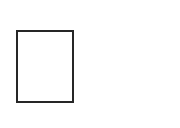 реализуемого, как через содержание предметных областей, так и в процессе коррекционной работы;научный, практико-ориентированный, действенный характер содержа- ния образования;доступность содержания познавательных задач, реализуемых в процессе образования;систематическая актуализация сформированных у обучающихся знаний и умений; специальное обучение их «переносу» с учетом изменяющихся условий учебных, познавательных, трудовых и других ситуаций;обеспечении особой пространственной и временной организации общеобразовательной среды с учетом функционального состояния центральной нервной системы и нейродинамики психических процессов обучающихся с ум- ственной отсталостью (интеллектуальными нарушениями);использование преимущественно позитивных средств стимуляции деятельности и поведения обучающихся, демонстрирующих доброжелательное и уважительное отношение к ним;развитие мотивации и интереса к познанию окружающего мира с учетом возрастных и индивидуальных особенностей ребенка к обучению и социальному взаимодействию со средой;специальное обучение способам усвоения общественного опыта ― умений действовать совместно с взрослым, по показу, подражанию по словесной инструкции;стимуляция познавательной активности, формирование позитивного отношения к окружающему миру.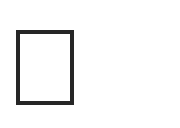 Удовлетворение перечисленных особых образовательных потребностей обучающихся возможно на основе реализации личностно-ориентированного подхода к воспитанию и обучению обучающихся через изменение содержания2	Е.Л.	Гончарова,	О.И.	Кукушкина	«Ребенок	с	особыми	образовательными	потребностями» http://almanah.ikprao.ru/articles/almanah-5/rebenok-s-osobymi-obrazovatelnymi-potrebnostjami.обучения и совершенствование методов и приемов работы. В свою очередь, это позволит формировать возрастные психологические новообразования и корригировать высшие психические функции в процессе изучения обучающимися учебных предметов, а также в ходе проведения коррекционно- развивающих занятий.Планируемые результаты освоения обучающимися с легкой умственной отсталостью (интеллектуальными нарушениями)адаптированной основной общеобразовательной программыРезультаты освоения с обучающимися с легкой умственной отсталостью (интеллектуальными нарушениями) АООП оцениваются как итоговые на момент завершения образования.Освоение обучающимися АООП, которая создана на основе ФГОС, предполагает достижение ими двух видов результатов: личностных и предметных.В структуре планируемых результатов ведущее место принадлежит личностным результатам, поскольку именно они обеспечивают овладение комплексом социальных (жизненных) компетенций, необходимых для достижения основной цели современного образования ― введения обучающихся с умственной отсталостью (интеллектуальными нарушениями) в культуру, овладение ими социокультурным опытом.Личностные результаты освоения АООП образования включают индивидуально-личностные качества и социальные (жизненные) компетенции обучающегося, социально значимые ценностные установки.К личностным результатам освоения АООП относятся:осознание	себя	как	гражданина	России;	формирование	чувства гордости за свою Родину;воспитание уважительного отношения к иному мнению, истории и культуре других народов;сформированность	адекватных	представлений	о	собственных возможностях, о насущно необходимом жизнеобеспечении;овладение	начальными	навыками	адаптации	в	динамично изменяющемся и развивающемся мире;овладение	социально-бытовыми	навыками,	используемыми	в повседневной жизни;владение	навыками	коммуникации	и	принятыми	нормами социального взаимодействия;способность к осмыслению социального окружения, своего места в нем, принятие соответствующих возрасту ценностей и социальных ролей;принятие и освоение социальной роли обучающегося, проявление социально значимых мотивов учебной деятельности;сформированность	навыков	сотрудничества	с	взрослыми	и сверстниками в разных социальных ситуациях;воспитание эстетических потребностей, ценностей и чувств;развитие этических чувств, проявление доброжелательности, эмоционально-нравственной	отзывчивости	и	взаимопомощи, проявлениесопереживания к чувствам других людей;сформированность установки на безопасный, здоровый образ жизни, наличие мотивации к творческому труду, работе на результат, бережному отношению к материальным и духовным ценностям;проявление готовности к самостоятельной жизни.Предметные результаты освоения АООП образования включают освоенные обучающимися знания и умения, специфичные для каждой предметной области, готовность их применения. Предметные результаты обучающихся с легкой умственной отсталостью (интеллектуальными нарушениями) не являются основным критерием при принятии решения о переводе обучающегося в следующий класс, но рассматриваются как одна из составляющих при оценке итоговых достижений.АООП определяет два уровня овладения предметными результатами: минимальный и достаточный.Минимальный уровень является обязательным для большинства обучающихся с умственной отсталостью (интеллектуальными нарушениями). Вместе с тем, отсутствие достижения этого уровня отдельными обучающимися по отдельным предметам не является препятствием к получению ими образования по этому варианту программы. В том случае, если обучающийся не достигает минимального уровня овладения предметными результатами по всем или большинству учебных предметов, то по рекомендации психолого-медико- педагогической комиссии и с согласия родителей (законных представителей) Организация может перевести обучающегося на обучение по индивидуальному плану или на АООП (вариант 2).Минимальный и достаточный уровни усвоения предметных результатов по отдельным учебным предметам на конец обучения в младших классах(IV класс):Русский языкМинимальный уровень:различение гласных и согласных звуков и букв; ударных и безударных согласных звуков; оппозиционных согласных по звонкости-глухости, твердости- мягкости;деление слов на слоги для переноса;списывание по слогам и целыми словами с рукописного и печатного текста с орфографическим проговариванием;запись	под	диктовку	слов	и	коротких	предложений	(2-4	слова)	с изученными орфограммами;обозначение мягкости и твердости согласных звуков на письме гласными буквами и буквой Ь (после предварительной отработки);дифференциация и подбор слов, обозначающих предметы, действия, признаки;составление предложений, восстановление в них нарушенного порядка слов с ориентацией на серию сюжетных картинок;выделение из текста предложений на заданную тему;участие в обсуждении темы текста и выбора заголовка к нему. Достаточный уровень:различение звуков и букв;характеристика гласных и согласных звуков с опорой на образец и опорную схему;списывание рукописного и печатного текста целыми словами с орфографическим проговариванием;запись под диктовку текста, включающего слова с изученными орфограммами (30-35 слов);дифференциация и подбор слов различных категорий по вопросу и грамматическому значению (название предметов, действий и признаков предметов);составление и распространение предложений, установление связи между словами с помощью учителя, постановка знаков препинания в конце предложения (точка, вопросительный и восклицательный знак);деление текста на предложения;выделение темы текста (о чём идет речь), выбор одного заголовка из нескольких, подходящего по смыслу;самостоятельная запись 3-4 предложений из составленного текста после его анализа.ЧтениеМинимальный уровень:осознанное и правильное чтение текст вслух по слогам и целыми словами;пересказ содержания прочитанного текста по вопросам;участие в коллективной работе по оценке поступков героев и событий; выразительное чтение наизусть 5-7 коротких стихотворений.Достаточный уровень:чтение текста после предварительного анализа вслух целыми словами (сложные по семантике и структуре слова ― по слогам) с соблюдением пауз, с соответствующим тоном голоса и темпом речи;ответы на вопросы учителя по прочитанному тексту;определение основной мысли текста после предварительного его анализа; чтение текста молча с выполнением заданий учителя;определение	главных	действующих	лиц	произведения;	элементарная оценка их поступков;чтение диалогов по ролям с использованием некоторых средств устной выразительности (после предварительного разбора);пересказ текста по частям с опорой на вопросы учителя, картинный план или иллюстрацию;выразительное чтение наизусть 7-8 стихотворений.Речевая практикаМинимальный уровень:формулировка просьб и желаний с использованием этикетных слов и выраженийучастие в ролевых играх в соответствии с речевыми возможностями; восприятие на слух сказок и рассказов; ответы на вопросы учителя по ихсодержанию с опорой на иллюстративный материал;выразительное произнесение чистоговорок, коротких стихотворений с опорой на образец чтения учителя;участие в беседах на темы, близкие личному опыту ребенка;ответы	на	вопросы	учителя	по	содержанию	прослушанных	и/или просмотренных радио- и телепередач.Достаточный уровень:понимание содержания небольших по объему сказок, рассказов и стихотворений; ответы на вопросы;понимание содержания детских радио- и телепередач, ответы на вопросы учителя;выбор правильных средств интонации с опорой на образец речи учителя и анализ речевой ситуации;активное участие в диалогах по темам речевых ситуаций;высказывание своих просьб и желаний; выполнение речевых действий (приветствия, прощания, извинения и т. п.), используя соответствующие этикетные слова и выражения;участие в коллективном составлении рассказа или сказки по темам речевых ситуаций;составление рассказов с опорой на картинный или картинно- символический план.Математика:Минимальный уровень:знание числового ряда 1—100 в прямом порядке; откладывание любых чисел в пределах 100, с использованием счетного материала;знание названий компонентов сложения, вычитания, умножения, деления; понимание смысла арифметических действий сложения и вычитания,умножения и деления (на равные части).знание таблицы умножения однозначных чисел до 5;понимание связи таблиц умножения и деления, пользование таблицами умножения на печатной основе для нахождения произведения и частного;знание порядка действий в примерах в два арифметических действия; знание	и	применение	переместительного	свойства	сложения	иумножения;выполнение устных и письменных действий сложения и вычитания чисел в пределах 100;знание единиц измерения (меры) стоимости, длины, массы, времени и их соотношения;различение чисел, полученных при счете и измерении, запись числа, полученного при измерении двумя мерами;пользование	календарем	для	установления	порядка	месяцев	в году, количества суток в месяцах;определение времени по часам (одним способомрешение, составление, иллюстрирование изученных простых арифметических задач;решение составных арифметических задач в два действия (с помощью учителя);различение замкнутых, незамкнутых кривых, ломаных линий; вычисление длины ломаной;узнавание, называние, моделирование взаимного положения двух прямых, кривых линий, фигур; нахождение точки пересечения без вычерчивания;знание названий элементов четырехугольников; вычерчивание прямоугольника (квадрата) с помощью чертежного треугольника на нелинованной бумаге (с помощью учителя);различение окружности и круга, вычерчивание окружности разных радиусов.Достаточный уровень:знание числового ряда 1—100 в прямом и обратном порядке;счет, присчитыванием, отсчитыванием по единице и равными числовыми группами в пределах 100;откладывание любых чисел в пределах 100 с использованием счетного материала;знание названия компонентов сложения, вычитания, умножения, деления; понимание смысла арифметических действий сложения и вычитания, умножения и деления (на равные части и по содержанию); различение двух видов деления на уровне практических действий; знание способов чтения изаписи каждого вида деления;знание таблицы умножения всех однозначных чисел и числа 10; правила умножения чисел 1 и 0, на 1 и 0, деления 0 и деления на 1, на 10;понимание связи таблиц умножения и деления, пользование таблицами умножения на печатной основе для нахождения произведения и частного;знание порядка действий в примерах в два арифметических действия; знание	и	применение	переместительного	свойство	сложения	иумножения;выполнение устных и письменных действий сложения и вычитания чисел в пределах 100;знание единиц (мер) измерения стоимости, длины, массы, времени и их соотношения;различение чисел, полученных при счете и измерении, запись чисел, полученных при измерении двумя мерами (с полным набором знаков в мелких мерах);знание порядка месяцев в году, номеров месяцев от начала года; умение пользоваться календарем для установления порядка месяцев в году; знание количества суток в месяцах;определение времени по часам тремя способами с точностью до 1 мин; решение, составление, иллюстрирование всех изученных простыхарифметических задач;краткая запись, моделирование содержания, решение составных арифметических задач в два действия;различение замкнутых, незамкнутых кривых, ломаных линий; вычисление длины ломаной;узнавание, называние, вычерчивание, моделирование взаимного положения двух прямых и кривых линий, многоугольников, окружностей; нахождение точки пересечения;знание названий элементов четырехугольников, вычерчивание прямоугольника (квадрата) с помощью чертежного треугольника на нелинованной бумаге;вычерчивание окружности разных радиусов, различение окружности и круга.Мир природы и человекаМинимальный уровень:представления о назначении объектов изучения;узнавание	и	называние	изученных	объектов	на	иллюстрациях, фотографиях;отнесение изученных объектов к определенным группам (видо-родовые понятия);называние сходных объектов, отнесенных к одной и той же изучаемой группе;представления	об	элементарных	правилах	безопасного	поведения	в природе и обществе;знание требований к режиму дня школьника и понимание необходимости его выполнения;знание	основных	правил	личной	гигиены	и	выполнение	их	в повседневной жизни;ухаживание за комнатными растениями; кормление зимующих птиц; составление	повествовательного	или	описательного	рассказа	из	3-5предложений об изученных объектах по предложенному плану;адекватное взаимодействие с изученными объектами окружающего мира в учебных ситуациях; адекватно поведение в классе, в школе, на улице в условиях реальной или смоделированной учителем ситуации.Достаточный уровень:представления о взаимосвязях между изученными объектами, их месте в окружающем мире;узнавание	и	называние	изученных	объектов	в	натуральном	виде	в естественных условиях;отнесение	изученных	объектов	к	определенным	группам	с	учетом различных оснований для классификации;развернутая характеристика своего отношения к изученным объектам; знание отличительных существенных признаков групп объектов; знание правил гигиены органов чувств;знание некоторых правила безопасного поведения в природе и обществе с учетом возрастных особенностей;готовность к использованию полученных знаний при решении учебных, учебно-бытовых и учебно-трудовых задач.ответы на вопросы и постановка вопросов по содержанию изученного, проявление желания рассказать о предмете изучения или наблюдения, заинтересовавшем объекте;выполнение задания без текущего контроля учителя (при наличии предваряющего и итогового контроля), оценка своей работы и одноклассников, проявление к ней ценностного отношения, понимание замечаний, адекватное восприятие похвалы;проявление активности в организации совместной деятельности и ситуативном общении с детьми; адекватное взаимодействие с объектами окружающего мира;соблюдение элементарных санитарно-гигиенических норм; выполнение доступных природоохранительных действий;готовность к использованию сформированных умений при решении учебных, учебно-бытовых и учебно-трудовых задач в объеме программы.Изобразительное искусство (V класс) Минимальный уровень:знание названий художественных материалов, инструментов и приспособлений; их свойств, назначения, правил хранения, обращения и санитарно-гигиенических требований при работе с ними;знание элементарных правил композиции, цветоведения, передачи формы предмета и др.;знание некоторых выразительных средств изобразительного искусства:«изобразительная	поверхность»,	«точка»,	«линия»,	«штриховка»,	«пятно»,«цвет»;пользование материалами для рисования, аппликации, лепки;знание названий предметов, подлежащих рисованию, лепке и аппликации; знание	названий	некоторых	народных	и	национальных	промыслов,изготавливающих игрушки: Дымково, Гжель, Городец, Каргополь и др.; организация рабочего места в зависимости от характера выполняемойработы;следование при выполнении работы инструкциям учителя; рациональная организация своей изобразительной деятельности; планирование работы; осуществление текущего и заключительного контроля выполняемых практических действий и корректировка хода практической работы;владение некоторыми приемами лепки (раскатывание, сплющивание, отщипывание) и аппликации (вырезание и наклеивание);рисование по образцу, с натуры, по памяти, представлению, воображению предметов несложной формы и конструкции; передача в рисунке содержания несложных произведений в соответствии с темой;применение приемов работы карандашом, гуашью,акварельными красками с целью передачи фактуры предмета;ориентировка в пространстве листа; размещение изображения одного или группы предметов в соответствии с параметрами изобразительной поверхности; адекватная	передача	цвета	изображаемого	объекта,	определениенасыщенности цвета, получение смешанных цветов и некоторых оттенков цвета;узнавание	и	различение	в	книжных	иллюстрациях	и	репродукциях изображенных предметов и действий.Достаточный уровень:знание названий жанров изобразительного искусства (портрет, натюрморт, пейзаж и др.);знание	названий	некоторых	народных	и	национальных	промыслов (Дымково, Гжель, Городец, Хохлома и др.);знание основных особенностей некоторых материалов, используемых в рисовании, лепке и аппликации;знание	выразительных	средств	изобразительного	искусства:«изобразительная поверхность», «точка», «линия», «штриховка», «контур»,«пятно», «цвет», объем и др.;знание	правил	цветоведения,	светотени,	перспективы;	построения орнамента, стилизации формы предмета и др.;знание видов аппликации (предметная, сюжетная, декоративная);знание	способов	лепки	(конструктивный,	пластический, комбинированный);нахождение	необходимой	для	выполнения	работы	информации	в материалах учебника, рабочей тетради;следование	при	выполнении	работы	инструкциям	учителя	или инструкциям, представленным в других информационных источниках;оценка	результатов	собственной	изобразительной	деятельности	и одноклассников (красиво, некрасиво, аккуратно, похоже на образец);использование	разнообразных технологических способов выполнения аппликации;применение разных способов лепки;рисование с натуры и по памяти после предварительных наблюдений, передача всех признаков и свойств изображаемого объекта; рисование по воображению;различение и передача в рисунке эмоционального состояния и своего отношения к природе, человеку, семье и обществу;различение произведений живописи, графики, скульптуры, архитектуры и декоративно-прикладного искусства;различение жанров изобразительного искусства: пейзаж, портрет, натюрморт, сюжетное изображение.Музыка (V класс) Минимальный уровень:определение	характера	и	содержания	знакомых	музыкальных произведений, предусмотренных Программой;представления о некоторых музыкальных инструментах и их звучании (труба, баян, гитара);пение с инструментальным сопровождением и без него (с помощью педагога);выразительное,	слаженное	и	достаточно	эмоциональное	исполнение выученных песен с простейшими элементами динамических оттенков;правильное	формирование	при	пении	гласных	звуков	и	отчетливое произнесение согласных звуков в конце и в середине слов;правильная передача мелодии в диапазоне ре1-си1;различение вступления, запева, припева, проигрыша, окончания песни; различение песни, танца, марша;передача ритмического рисунка попевок (хлопками, на металлофоне, голосом);определение разнообразных по содержанию и характеру музыкальных произведений (веселые, грустные и спокойные);владение элементарными представлениями о нотной грамоте. Достаточный уровень:самостоятельное	исполнение	разученных	детских	песен;	знание динамических оттенков (форте-громко, пиано-тихо);представления о народных музыкальных инструментах и их звучании (домра, мандолина, баян, гусли, свирель, гармонь, трещотка и др.);представления об особенностях мелодического голосоведения (плавно, отрывисто, скачкообразно);пение хором с выполнением требований художественного исполнения; ясное и четкое произнесение слов в песнях подвижного характера; исполнение	выученных	песен	без	музыкального	сопровождения,самостоятельно;различение разнообразных по характеру и звучанию песен, маршей, танцев;владение элементами музыкальной грамоты, как средства осознания музыкальной речи.Физическая культураМинимальный уровень:представления о физической культуре как средстве укрепления здоровья, физического развития и физической подготовки человека;выполнение комплексов утренней гимнастики под руководством учителя; знание основных правил поведения на уроках физической культуры иосознанное их применение;выполнение	несложных	упражнений	по	словесной	инструкции	при выполнении строевых команд;представления о двигательных действиях; знание основных строевых команд; подсчёт при выполнении общеразвивающих упражнений;ходьба в различном темпе с различными исходными положениями; взаимодействие со сверстниками в организации и проведении подвижныхигр, элементов соревнований; участие в подвижных играх и эстафетах под руководством учителя;знание правил бережного обращения с инвентарём и оборудованием, соблюдение требований техники безопасности в процессе участия в физкультурно-спортивных мероприятиях.Достаточный уровень:практическое освоение элементов гимнастики, легкой атлетики, лыжной подготовки, спортивных и подвижных игр и других видов физической культуры;самостоятельное выполнение комплексов утренней гимнастики;владение комплексами упражнений для формирования правильной осанки и развития мышц туловища; участие в оздоровительных занятиях в режиме дня (физкультминутки);выполнение основных двигательных действий в соответствии с заданием учителя: бег, ходьба, прыжки и др.;подача и выполнение строевых команд, ведение подсчёта при выполнении общеразвивающих упражнений.совместное участие со сверстниками в подвижных играх и эстафетах; оказание посильной помощь и поддержки сверстникам в процессеучастия в подвижных играх и соревнованиях;знание спортивных традиций своего народа и других народов;знание способов использования различного спортивного инвентаря в основных видах двигательной активности и их применение в практической деятельности;знание правил и техники выполнения двигательных действий, применение усвоенных правил при выполнении двигательных действий под руководством учителя;знание и применение правил бережного обращения с инвентарём и оборудованием в повседневной жизни;соблюдение требований техники безопасности в процессе участия в физкультурно-спортивных мероприятиях.Ручной трудМинимальный уровень:знание правил организации рабочего места и умение самостоятельно его организовать в зависимости от характера выполняемой работы, (рационально располагать инструменты, материалы и приспособления на рабочем столе, сохранять порядок на рабочем месте);знание видов трудовых работ;знание названий и некоторых свойств поделочных материалов, используемых на уроках ручного труда; знание и соблюдение правил их хранения, санитарно-гигиенических требований при работе с ними;знание названий инструментов, необходимых на уроках ручного труда, их устройства, правил техники безопасной работы с колющими и режущими инструментами;знание приемов работы (разметки деталей, выделения детали из заготовки, формообразования, соединения деталей, отделки изделия), используемые на уроках ручного труда;анализ объекта, подлежащего изготовлению, выделение и называние его признаков и свойств; определение способов соединения деталей;пользование доступными технологическими (инструкционными) картами; составление стандартного плана работы по пунктам;владение некоторыми технологическими приемами ручной обработки материалов;использование в работе доступных материалов (глиной и пластилином; природными материалами; бумагой и картоном; нитками и тканью; проволокой и металлом; древесиной; конструировать из металлоконструктора);выполнение несложного ремонта одежды. Достаточный уровень:знание правил рациональной организации труда, включающих упорядоченность действий и самодисциплину;знание об исторической, культурной и эстетической ценности вещей; знание видов художественных ремесел;нахождение необходимой информации в материалах учебника, рабочей тетради;знание и использование правил безопасной работы с режущими и колющими инструментами, соблюдение санитарно-гигиенических требований при выполнении трудовых работ;осознанный подбор материалов по их физическим, декоративно- художественным и конструктивным свойствам;отбор оптимальных и доступных технологических приемов ручной обработки в зависимости от свойств материалов и поставленных целей; экономное расходование материалов;использование в работе с разнообразной наглядности: составление плана работы над изделием с опорой на предметно-операционные и графические планы, распознавание простейших технических рисунков, схем, чертежей, их чтение и выполнение действий в соответствии с ними в процессе изготовления изделия;осуществление текущего самоконтроля выполняемых практических действий и корректировка хода практической работы;оценка своих изделий (красиво, некрасиво, аккуратно, похоже на образец);установление причинно-следственных связей между выполняемыми действиями и их результатами;выполнение общественных поручений по уборке класса/мастерской после уроков трудового обучения.Минимальный и достаточный уровни усвоения предметных результатов по отдельным учебным предметам на конец школьного обучения (IX класс):Русский языкМинимальный уровень:знание отличительных грамматических признаков основных частей слова; разбор слова с опорой на представленный образец, схему, вопросыучителя;образование слов с новым значением с опорой на образец; представления о грамматических разрядах слов; различение изученных частей речи по вопросу и значению;использование на письме орфографических правил после предварительного разбора текста на основе готового или коллективного составленного алгоритма;составление различных конструкций предложений с опорой на представленный образец;установление смысловых связей в словосочетании по образцу, вопросам учителя;нахождение главных и второстепенных членов предложения без деления на виды (с помощью учителя);нахождение в тексте однородных членов предложения; различение предложений, разных по интонации;нахождение в тексте предложений, различных по цели высказывания (с помощью учителя);участие	в	обсуждении	фактического	материала	высказывания, необходимого для раскрытия его темы и основной мысли;выбор одного заголовка из нескольких предложенных, соответствующих теме текста;оформление изученных видов деловых бумаг с опорой на представленный образец;письмо небольших по объему изложений повествовательного текста и повествовательного текста с элементами описания (50-55 слов) после предварительного обсуждения (отработки) всех компонентов текста;составление и письмо небольших по объему сочинений (до 50 слов) повествовательного характера (с элементами описания) на основе наблюдений, практической деятельности, опорным словам и предложенному плану после предварительной отработки содержания и языкового оформления.Достаточный уровень:знание значимых частей слова и их дифференцировка по существенным признакам;разбор слова по составу с использованием опорных схем;образование слов с новым значением, относящихся к разным частям речи, с использованием приставок и суффиксов с опорой на схему;дифференцировка слов, относящихся к различным частям речи по существенным признакам;определение некоторых грамматических признаков изученных частей (существительного, прилагательного, глагола) речи по опорной схеме или вопросам учителя;нахождение орфографической трудности в слове и решение орографической задачи (под руководством учителя);пользование орфографическим словарем для уточнения написания слова; составление простых распространенных и сложных предложений посхеме, опорным словам, на предложенную тему и т. д.;установление смысловых связей в несложных по содержанию и структуре предложениях (не более 4-5 слов) по вопросам учителя, опорной схеме;нахождение главных и второстепенных членов предложения с использованием опорных схем;составление предложений с однородными членами с опорой на образец; составление предложений, разных по интонации с опорой на образец; различение	предложений	(с	помощью	учителя)	различных	по	целивысказывания;отбор фактического материала, необходимого для раскрытия темы текста;отбор фактического материала, необходимого для раскрытия основной мысли текста (с помощью учителя);выбор одного заголовка из нескольких предложенных, соответствующих теме и основной мысли текста;оформление всех видов изученных деловых бумаг;письмо изложений повествовательных текстов и текстов с элементами описания и рассуждения после предварительного разбора (до 70 слов);письмо сочинений-повествований с элементами описания после предварительного коллективного разбора темы, основной мысли, структуры высказывания и выбора необходимых языковых средств (55-60 слов).ЧтениеМинимальный уровень:правильное, осознанное чтение в темпе, приближенном к темпу устной речи, доступных по содержанию текстов (после предварительной подготовки);определение темы произведения (под руководством учителя);ответы на вопросы учителя по фактическому содержанию произведения своими словами;участие	в	коллективном	составлении	словесно-логического	плана прочитанного и разобранного под руководством учителя текста;пересказ текста по частям на основе коллективно составленного плана (с помощью учителя);выбор заголовка к пунктам плана из нескольких предложенных; установление последовательности событий в произведении; определение главных героев текста;составление элементарной характеристики героя на основе предложенного плана и по вопросам учителя;нахождение в тексте незнакомых слов и выражений, объяснение их значения с помощью учителя;заучивание стихотворений наизусть (7-9);самостоятельное чтение небольших по объему и несложных по содержанию произведений для внеклассного чтения, выполнение посильных заданий.Достаточный уровень:правильное, осознанное и беглое чтение вслух, с соблюдением некоторых усвоенных норм орфоэпии;ответы	на	вопросы	учителя	своими	словами	и	словами	автора (выборочное чтение);определение темы художественного произведения;определение основной мысли произведения (с помощью учителя); самостоятельное	деление	на	части	несложного	по	структуре	исодержанию текста;формулировка заголовков пунктов плана (с помощью учителя); различение	главных	и	второстепенных	героев	произведения	сэлементарным обоснованием;определение собственного отношения к поступкам героев (героя); сравнение собственного отношения и отношения автора к поступкам героев с использованием примеров из текста (с помощью учителя);пересказ текста по коллективно составленному плану;нахождение в тексте непонятных слов и выражений, объяснение их значения и смысла с опорой на контекст;ориентировка в круге доступного чтения; выбор интересующей литературы (с помощью взрослого); самостоятельное чтение художественной литературы;знание наизусть 10-12 стихотворений и 1 прозаического отрывка.МатематикаМинимальный уровень:знание числового ряда чисел в пределах 100 000; чтение, запись и сравнение целых чисел в пределах 100 000;знание таблицы сложения однозначных чисел;знание табличных случаев умножения и получаемых из них случаев деления;письменное выполнение арифметических действий с числами в пределах 100 000 (сложение, вычитание, умножение и деление на однозначное число) с использованием таблиц умножения, алгоритмов письменных арифметических действий, микрокалькулятора (легкие случаи);знание обыкновенных и десятичных дробей; их получение, запись, чтение;выполнение арифметических действий (сложение, вычитание, умножение и деление на однозначное число) с десятичными дробями, имеющими в записи менее 5 знаков (цифр), в том числе с использованием микрокалькулятора;знание названий, обозначения, соотношения крупных и мелких единиц измерения стоимости, длины, массы, времени; выполнение действий с числами, полученными при измерении величин;нахождение доли величины и величины по значению её доли (половина, треть, четверть, пятая, десятая часть);решение простых арифметических задач и составных задач в 2 действия; распознавание, различение и называние геометрических фигур и тел (куб,шар, параллелепипед), знание свойств элементов многоугольников (треугольник, прямоугольник, параллелограмм);построение с помощью линейки, чертежного угольника, циркуля, транспортира линий, углов, многоугольников, окружностей в разном положении на плоскости;Достаточный уровень:знание числового ряда чисел в пределах 1 000 000; чтение, запись и сравнение чисел в пределах 1 000 000;знание таблицы сложения однозначных чисел, в том числе с переходом через десяток;знание табличных случаев умножения и получаемых из них случаев деления;знание названий, обозначений, соотношения крупных и мелких единиц измерения стоимости, длины, массы, времени, площади, объема;устное выполнение арифметических действий с целыми числами, полученными при счете и при измерении, в пределах 100 (простые случаи в пределах 1 000 000);письменное выполнение арифметических действий с многозначными числами и числами, полученными при измерении, в пределах 1 000 000;знание обыкновенных и десятичных дробей, их получение, запись, чтение;выполнение арифметических действий с десятичными дробями;нахождение одной или нескольких долей (процентов) от числа, числа по одной его доли (проценту);выполнение арифметических действий с целыми числами до 1 000 000 и десятичными дробями с использованием микрокалькулятора и проверкой вычислений путем повторного использования микрокалькулятора;решение простых задач в соответствии с программой, составных задач в 2-3 арифметических действия;распознавание, различение и называние геометрических фигур и тел (куб, шар, параллелепипед, пирамида, призма, цилиндр, конус);знание свойств элементов многоугольников (треугольник, прямоугольник, параллелограмм), прямоугольного параллелепипеда;вычисление площади прямоугольника, объема прямоугольного параллелепипеда (куба);построение с помощью линейки, чертежного угольника, циркуля, транспортира линий, углов, многоугольников, окружностей в разном положении на плоскости, в том числе симметричных относительно оси, центра симметрии;применение математических знаний для решения профессиональных трудовых задач;представления о персональном компьютере как техническом средстве, его основных устройствах и их назначении;Информатика (VII-IX классы) Минимальный уровень:представление о персональном компьютере как техническом средстве, его основных устройствах и их назначении;выполнение элементарных действий с компьютером и другими средствами ИКТ, используя безопасные для органов зрения, нервной системы, опорно-двигательного аппарата эргономичные приёмы работы; выполнение компенсирующих физических упражнений (мини-зарядка);пользование компьютером для решения доступных учебных задач с простыми информационными объектами (текстами, рисунками и др.).Достаточный уровень:представление о персональном компьютере как техническом средстве, его основных устройствах и их назначении;выполнение элементарных действий с компьютером и другими средствами ИКТ, используя безопасные для органов зрения, нервной системы, опорно-двигательного аппарата эргономичные приёмы работы; выполнение компенсирующих физических упражнений (мини-зарядка);пользование компьютером для решения доступных учебных задач с простыми информационными объектами (текстами, рисунками и др.), доступными электронными ресурсами;пользование компьютером для поиска, получения, хранения, воспроизведения и передачи необходимой информации;запись (фиксация) выборочной информации об окружающем мире и о себе самом с помощью инструментов ИКТ.Природоведение (V-VI класс) Минимальный уровень:узнавание и называние изученных объектов на иллюстрациях, фотографиях;представления о назначении изученных объектов, их роли в окружающеммире;отнесение	изученных	объектов	к	определенным	группам	(осина	–лиственное дерево леса);называние сходных объектов, отнесенных к одной и той же изучаемой группе (полезные ископаемые);соблюдение режима дня, правил личной гигиены и здорового образа жизни, понимание их значение в жизни человека;соблюдение элементарных правил безопасного поведения в природе и обществе (под контролем взрослого);выполнение несложных заданий под контролем учителя;адекватная	оценка	своей	работы,	проявление	к	ней	ценностного отношения, понимание оценки педагога.Достаточный уровень:узнавание и называние изученных объектов в натуральном виде в естественных условиях; знание способов получения необходимой информации об изучаемых объектах по заданию педагога;представления о взаимосвязях между изученными объектами, их месте в окружающем мире;отнесение изученных объектов к определенным группам с учетом различ- ных оснований для классификации (клевер ― травянистое дикорастущее ра- стение; растение луга; кормовое растение; медонос; растение, цветущее летом);называние сходных по определенным признакам объектов из тех, которые были изучены на уроках, известны из других источников; объяснение своего решения;выделение существенных признаков групп объектов;знание и соблюдение правил безопасного поведения в природе и обществе, правил здорового образа жизни;участие в беседе; обсуждение изученного; проявление желания рассказать о предмете изучения, наблюдения, заинтересовавшем объекте;выполнение здания без текущего контроля учителя (при наличии предваряющего и итогового контроля), осмысленная оценка своей работы и работы одноклассников, проявление к ней ценностного отношения, понимание замечаний, адекватное восприятие похвалы;совершение действий по соблюдению санитарно-гигиенических норм в отношении изученных объектов и явлений;выполнение доступных возрасту природоохранительных действий; осуществление деятельности по уходу за комнатными и культурнымирастениями.Биология:Минимальный уровень:представления об объектах и явлениях неживой и живой природы, организма человека;знание особенностей внешнего вида изученных растений и животных, узнавание и различение изученных объектов в окружающем мире, моделях, фотографиях, рисунках;знание общих признаков изученных групп растений и животных, правил поведения в природе, техники безопасности, здорового образа жизни в объеме программы;выполнение совместно с учителем практических работ, предусмотренных программой;описание особенностей состояния своего организма; знание названий специализации врачей;применение полученных знаний и сформированных умений в бытовых ситуациях (уход за растениями, животными в доме, измерение температуры тела, правила первой доврачебной помощи).Достаточный уровень:представления об объектах неживой и живой природы, организме человека;осознание основных взаимосвязей между природными компонентами, природой и человеком, органами и системами органов у человека;установление взаимосвязи между средой обитания и внешним видом объекта (единство формы и функции);знание признаков сходства и различия между группами растений и животных; выполнение классификаций на основе выделения общих признаков;узнавание изученных природных объектов по внешнему виду (натуральные объекты, муляжи, слайды, рисунки, схемы);знание названий, элементарных функций и расположения основных органов в организме человека;знание способов самонаблюдения, описание особенностей своего состояния, самочувствия, знание основных показателей своего организма (группа крови, состояние зрения, слуха, норму температуры тела, кровяного давления);знание правил здорового образа жизни и безопасного поведения, использование их для объяснения новых ситуаций;выполнение практических работ самостоятельно или при предварительной (ориентировочной) помощи педагога (измерение температуры тела, оказание доврачебной помощи при вывихах, порезах, кровотечении, ожогах);владение сформированными знаниями и умениями в учебных, учебно- бытовых и учебно-трудовых ситуациях.География:Минимальный уровень:представления об особенностях природы, жизни, культуры и хозяйственной деятельности людей, экологических проблемах России, разных материков и отдельных стран;владение приемами элементарного чтения географической карты: декодирование условных знаков карты; определение направлений на карте; определение расстояний по карте при помощи масштаба; умение описывать географический объект по карте;выделение, описание и объяснение существенных признаков географических объектов и явлений;сравнение географических объектов, фактов, явлений, событий по заданным критериям;использование географических знаний в повседневной жизни для объяснения явлений и процессов, адаптации к условиям территории проживания, соблюдения мер безопасности в случаях стихийных бедствий и техногенных катастроф.Достаточный уровень:применение элементарных практических умений и приемов работы с географической картой для получения географической информации;ведение наблюдений за объектами, процессами и явлениями географической среды, оценка их изменения в результате природных и антропогенных воздействий;нахождение в различных источниках и анализ географической информации;применение приборов и инструментов для определения количественных и качественных характеристик компонентов природы;называние и показ на иллюстрациях изученных культурных и исторических памятников своей области.Основы социальной жизниМинимальный уровень:представления о разных группах продуктов питания; знание отдельных видов продуктов питания, относящихся к различным группам; понимание их значения для здорового образа жизни человека;приготовление несложных видов блюд под руководством учителя; представления о санитарно-гигиенических требованиях к процессуприготовления пищи; соблюдение требований техники безопасности при приготовлении пищи;знание отдельных видов одежды и обуви, некоторых правил ухода за ними; соблюдение усвоенных правил в повседневной жизни;знание правил личной гигиены и их выполнение под руководством взрослого;знание названий предприятий бытового обслуживания и их назначения; решение типовых практических задач под руководством педагога посредством обращения в предприятия бытового обслуживания;знание названий торговых организаций, их видов и назначения; совершение покупок различных товаров под руководством взрослого; первоначальные представления о статьях семейного бюджета; представления о различных видах средств связи;знание	и	соблюдение	правил	поведения	в	общественных	местах (магазинах, транспорте, музеях, медицинских учреждениях);знание	названий	организаций	социальной	направленности	и	их назначения;Достаточный уровень:знание способов хранения и переработки продуктов питания; составление ежедневного меню из предложенных продуктов питания; самостоятельное приготовление несложных знакомых блюд; самостоятельное совершение покупок товаров ежедневного назначения;соблюдение правил личной гигиены по уходу за полостью рта, волосами, кожей рук и т.д.;соблюдение	правила	поведения	в	доме	и	общественных	местах; представления о морально-этических нормах поведения;некоторые навыки ведения домашнего хозяйства (уборка дома, стирка белья, мытье посуды и т. п.);навыки	обращения	в	различные	медицинские	учреждения	(под руководством взрослого);пользование различными средствами связи для решения практических житейских задач;знание	основных	статей	семейного	бюджета;	коллективный	расчет расходов и доходов семейного бюджета;составление различных видов деловых бумаг под руководством учителя с целью обращения в различные организации социального назначения;Мир историиМинимальный уровень:понимание доступных исторических фактов;использование некоторых усвоенных понятий в активной речи; последовательные ответы на вопросы, выбор правильного ответа из рядапредложенных вариантов;использование	помощи	учителя	при	выполнении	учебных	задач, самостоятельное исправление ошибок;усвоение элементов контроля учебной деятельности (с помощью памяток, инструкций, опорных схем);адекватное реагирование на оценку учебных действий. Достаточный уровень:знание изученных понятий и наличие представлений по всем разделам программы;использование	усвоенных	исторических	понятий	в	самостоятельных высказываниях;участие в беседах по основным темам программы;высказывание	собственных	суждений	и	личностное	отношение	к изученным фактам;понимание содержания учебных заданий, их выполнение самостоятельно или с помощью учителя;владение элементами самоконтроля при выполнении заданий; владение элементами оценки и самооценки;проявление интереса к изучению истории.История ОтечестваМинимальный уровень:знание некоторых дат важнейших событий отечественной истории; знание некоторых основных фактов исторических событий, явлений,процессов;знание	имен	некоторых	наиболее	известных	исторических	деятелей (князей, царей, политиков, полководцев, ученых, деятелей культуры);понимание значения основных терминов-понятий;установление по датам последовательности и длительности исторических событий, пользование «Лентой времени»;описание	предметов,	событий,	исторических	героев	с	опорой	на наглядность, составление рассказов о них по вопросам учителя;нахождение и показ на исторической карте основных изучаемых объектов и событий;объяснение	значения	основных	исторических	понятий	с	помощью учителя.Достаточный уровень:знание хронологических рамок ключевых процессов, дат важнейших событий отечественной истории;знание некоторых основных исторических фактов, событий, явлений, процессов; их причины, участников, результаты и значение; составление рассказов об исторических событиях, формулировка выводов об их значении;знание мест совершения основных исторических событий;знание имен известных исторических деятелей (князей, царей, политиков, полководцев, ученых, деятелей культуры) и составление элементарной характеристики исторических героев;формирование первоначальных представлений о взаимосвязи и последовательности важнейших исторических событий;понимание «легенды» исторической карты и «чтение» исторической карты с опорой на ее «легенду»;знание основных терминов понятий и их определений;соотнесение года с веком, установление последовательности и длительности исторических событий;сравнение, анализ, обобщение исторических фактов; поиск информации в одном или нескольких источниках;установление и раскрытие причинно-следственных связей между историческими событиями и явлениями.Физическая культура:Минимальный уровень:знания о физической культуре как системе разнообразных форм занятий физическими упражнениями по укреплению здоровья;демонстрация правильной осанки; видов стилизованной ходьбы под музыку; комплексов корригирующих упражнений на контроль ощущений (в постановке головы, плеч, позвоночного столба), осанки в движении, положений тела и его частей (в положении стоя); комплексов упражнений для укрепления мышечного корсета;понимание влияния физических упражнений на физическое развитие и развитие физических качеств человека;планирование занятий физическими упражнениями в режиме дня (под руководством учителя);выбор	(под	руководством	учителя)	спортивной	одежды	и	обуви	в зависимости от погодных условий и времени года;знания об основных физических качествах человека: сила, быстрота, выносливость, гибкость, координация;демонстрация	жизненно	важных	способов	передвижения	человека (ходьба, бег, прыжки, лазанье, ходьба на лыжах, плавание);определение индивидуальных показателей физического развития (длина и масса тела) (под руководством учителя);выполнение технических действий из базовых видов спорта, применение их в игровой и учебной деятельности;выполнение акробатических и гимнастических комбинаций из числа усвоенных (под руководством учителя);участие со сверстниками в подвижных и спортивных играх; взаимодействие со сверстниками по правилам проведения подвижных игри соревнований;представления об особенностях физической культуры разных народов, связи физической культуры с природными, географическими особенностями, традициями и обычаями народа;оказание посильной помощи сверстникам при выполнении учебных заданий;применение спортивного инвентаря, тренажерных устройств на уроке физической культуры.Достаточный уровень:представление о состоянии и организации физической культуры и спорта в России, в том числе о Паралимпийских играх и Специальной олимпиаде;выполнение общеразвивающих и корригирующих упражнений без предметов: упражнения на осанку, на контроль осанки в движении, положений тела и его частей стоя, сидя, лёжа; комплексы упражнений для укрепления мышечного корсета;выполнение строевых действий в шеренге и колонне;знание видов лыжного спорта, демонстрация техники лыжных ходов; знание температурных норм для занятий;планирование занятий физическими упражнениями в режиме дня, организация отдыха и досуга с использованием средств физической культуры;знание и измерение индивидуальных показателей физического развития (длина и масса тела),подача	строевых	команд,	ведение	подсчёта	при	выполнении общеразвивающих упражнений (под руководством учителя);выполнение акробатических и гимнастических комбинаций на доступном техническом уровне;участие в подвижных играх со сверстниками, осуществление их объективного судейства; взаимодействие со сверстниками по правилам проведения подвижных игр и соревнований;знание особенностей физической культуры разных народов, связи физической культуры с природными, географическими особенностями, традициями и обычаями народа;доброжелательное и уважительное объяснение ошибок при выполнении заданий и предложение способов их устранения;объяснение правил, техники выполнения двигательных действий, анализ и нахождение ошибок (с помощью учителя); ведение подсчета при выполнении общеразвивающих упражнений;использование разметки спортивной площадки при выполнении физических упражнений;пользование спортивным инвентарем и тренажерным оборудованием; правильная ориентировка в пространстве спортивного зала и на стадионе; правильное	размещение	спортивных	снарядов	при	организации	ипроведении подвижных и спортивных игр.Профильный труд:Минимальный уровень:знание	названий	некоторых	материалов;	изделий,	которые	из	них изготавливаются и применяются в быту, игре, учебе, отдыхе;представления об основных свойствах используемых материалов;знание	правил	хранения	материалов;	санитарно-гигиенических требований при работе с производственными материалами;отбор (с помощью учителя) материалов и инструментов, необходимых для работы;представления о принципах действия, общем устройстве машины и ее основных частей (на примере изучения любой современной машины: металлорежущего станка, швейной машины, ткацкого станка, автомобиля, трактора и др.);представления о правилах безопасной работы с инструментами и оборудованием, санитарно-гигиенических требованиях при выполнении работы;владение базовыми умениями, лежащими в основе наиболее распространенных производственных технологических процессов (шитье, литье, пиление, строгание и т. д.);чтение (с помощью учителя) технологической карты, используемой в процессе изготовления изделия;представления о разных видах профильного труда (деревообработка, ме- таллообработка, швейные, малярные, переплетно-картонажные работы, ремонт и производств обуви, сельскохозяйственный труд, автодело, цветоводство и др.);понимание значения и ценности труда; понимание красоты труда и его результатов;заботливое и бережное отношение к общественному достоянию и родной природе;понимание	значимости	организации	школьного	рабочего	места, обеспечивающего внутреннюю дисциплину;выражение отношения к результатам собственной и чужой творческой деятельности («нравится»/«не нравится»);организация (под руководством учителя) совместной работы в группе; осознание необходимости соблюдения в процессе выполнения трудовыхзаданий порядка и аккуратности;выслушивание	предложений	и	мнений	товарищей,	адекватное реагирование на них;комментирование	и	оценка	в	доброжелательной	форме	достижения товарищей, высказывание своих предложений и пожеланий;проявление	заинтересованного	отношения	к	деятельности	своих товарищей и результатам их работы;выполнение общественных поручений по уборке мастерской после уроков трудового обучения;посильное участие в благоустройстве и озеленении территорий; охране природы и окружающей среды.Достаточный уровень:определение (с помощью учителя) возможностей различных материалов, их целенаправленный выбор (с помощью учителя) в соответствии с физическими, декоративно-художественными и конструктивными свойствам в зависимости от задач предметно-практической деятельности;экономное расходование материалов;планирование (с помощью учителя) предстоящей практической работы; знание оптимальных и доступных технологических приемов ручной имашинной обработки материалов в зависимости от свойств материалов и поставленных целей;осуществление текущего самоконтроля выполняемых практических действий и корректировка хода практической работы;понимание общественной значимости своего труда, своих достижений в области трудовой деятельности.Система оценки достижения обучающимисяс легкой умственной отсталостью (интеллектуальными нарушениями) планируемых результатов освоенияадаптированной основной общеобразовательной программыСистема оценки достижения обучающимися с умственной отсталостью (интеллектуальными нарушениями) планируемых результатов освоения АООП призвана решить следующие задачи:закреплять основные направления и цели оценочной деятельности, описывать объект и содержание оценки, критерии, процедуры и состав инструментария оценивания, формы представления результатов, условия и границы применения системы оценки;ориентировать образовательный процесс на нравственное развитие и воспитание обучающихся, достижение планируемых результатов освоения содержания учебных предметов и формирование базовых учебных действий;обеспечивать комплексный подход к оценке результатовосвоения АООП, позволяющий вести оценку предметных и личностных результатов;предусматривать	оценку	достижений	обучающихся	и	оценку эффективности деятельности общеобразовательной организации;позволять	осуществлять	оценку	динамики	учебных	достижений обучающихся и развития их жизненной компетенции.Результаты достижений обучающихся с умственной отсталостью (интел- лектуальными нарушениями) в овладении АООП являются значимыми для оценки качества образования обучающихся. При определении подходов к осуществлению оценки результатов целесообразно опираться на следующие принципы:дифференциации оценки достижений с учетом типологических и индивидуальных особенностей развития и особых образовательных потребностей обучающихся с умственной отсталостью (интеллектуальными нарушениями);объективности оценки, раскрывающей динамику достижений и качественных изменений в психическом и социальном развитии обучающихся;единства параметров, критериев и инструментария оценки достижений в освоении содержания АООП, что сможет обеспечить объективность оценки в разных образовательных организациях. Для этого необходимым является создание методического обеспечения (описание диагностических материалов, процедур их применения, сбора, формализации, обработки, обобщения и представления полученных данных) процесса осуществления оценки достижений обучающихся.Эти принципы отражают целостность системы образования обучающихся с умственной отсталостью (интеллектуальными нарушениями), представляют обобщенные характеристики оценки их учебных и личностных достижений.При разработке системы оценки достижений обучающихся в освоении содержания АООП необходимо ориентироваться на представленный в Стандарте перечень планируемых результатов.В соответствии с требования Стандарта для обучающихся с умственной отсталостью (интеллектуальными нарушениями) оценке подлежат личностные и предметные результаты.Личностные результаты включают овладение обучающимися социальными (жизненными) компетенциями, необходимыми для решения практико-ориентированных задач и обеспечивающими формирование и развитие социальных отношений обучающихся в различных средах.Оценка личностных результатовпредполагает, прежде всего, оценкупродвижения ребенка в овладении социальными (жизненными) компетенциями, которые, в конечном итоге, составляют основу этих результатов.Всесторонняя и комплексная оценка овладения обучающимися социальными (жизненными) компетенциями может осуществляться на основании применения метода экспертной оценки, который представляет собой процедуру оценки результатов на основе мнений группы специалистов (экспертов). Состав экспертной группы определяется общеобразовательной организацией и включает педагогических и медицинских работников (учителей,воспитателей, учителей-логопедов, педагогов-психологов, социальных педагогов, врача невролога, психиатра, педиатра), которые хорошо знают ученика. Для полноты оценки личностных результатов освоения обучающимися с умственной отсталостью (интеллектуальными нарушениями) АООП следует учитывать мнение родителей (законных представителей), поскольку основой оценки служит анализ изменений поведения обучающегося в повседневной жизни в различных социальных средах (школьной и семейной).Результаты анализа должны быть представлены в форме удобных и понятных всем членам экспертной группы условных единицах:0 баллов ― нет фиксируемой динамики; 1 балл ― минимальная динамика;2 балла ― удовлетворительная динамика; 3 балла ― значительная динамика.Подобная оценка необходима экспертной группе для выработки ориентиров в описании динамики развития социальной (жизненной) компетенции ребенка. Результаты оценки личностных достижений заносятся в индивидуальную карту развития обучающегося (дневник наблюдений), что позволяет не только представить полную картину динамики целостного развития ребенка, но и отследить наличие или отсутствие изменений по отдельным жизненным компетенциям.Основной формой работы участников экспертной группы является психолого-медико-педагогический консилиум.На основе требований, сформулированных в Стандарте оценки личностных результатов с учетом типологических и индивидуальных особенностей обучающихся проводится по системе бальной оценки результатов, которые отражаются в Карте индивидуальных достижений ученика.Предметные результаты связаны с овладением обучающимися содержанием каждой предметной области и характеризуют достижения обучающихся в усвоении знаний и умений, способность их применять в практической деятельности.Оценку предметных результатов целесообразно начинать со второго полугодия II-го класса, т. е. в тот период, когда у обучающихся будут сформированы некоторые начальные навыки чтения, письма и счета. Кроме того, сама учебная деятельность для них будет привычной, и они смогут ее организовывать под руководством учителя3.Во время обучения в I-м классах, а также в течение первого полугодия II- го класса целесообразно всячески поощрять и стимулировать работу учеников, используя только качественную оценку. При этом не является принципиально важным, насколько обучающийся продвигается в освоении того или иного учебного предмета. На этом этапе обучения центральным результатом является появление значимых предпосылок учебной деятельности, одной из которых является способность ее осуществления не только под прямым инепосредственным руководством и контролем учителя, но и с определенной долей самостоятельности во взаимодействии с учителем и одноклассниками.В целом оценка достижения обучающимися с умственной отсталостью (интеллектуальными нарушениями) предметных результатов должна базироваться на принципах индивидуального и дифференцированного подходов. Усвоенные обучающимися даже незначительные по объему и элемен- тарные по содержанию знания и умения должны выполнять коррекционно-раз- вивающую функцию, поскольку они играют определенную роль в становлении личности ученика и овладении им социальным опытом.Для преодоления формального подхода в оценивании предметных резуль- татов освоения АООП обучающимися с умственной отсталостью (интеллектуальными нарушениями) необходимо, чтобы балльная оценка свидетельствовала о качестве усвоенных знаний. В связи с этим основными критериями оценки планируемых результатов являются следующие: соответствие / несоответствие науке и практике; полнота и надежность усвоения; самостоятельность применения усвоенных знаний.Таким образом, усвоенные предметные результаты могут быть оценены с точки зрения достоверности как «верные» или «неверные». Критерий «верно» /«неверно» (правильность выполнения задания) свидетельствует о частотности допущения тех или иных ошибок, возможных причинах их появления, способах их предупреждения или преодоления. По критерию полноты предметные результаты могут оцениваться как полные, частично полные и неполные. Самостоятельность выполнения заданий оценивается с позиции наличия / отсутствия помощи и ее видов: задание выполнено полностью самостоятельно; выполнено по словесной инструкции; выполнено с опорой на образец; задание не выполнено при оказании различных видов помощи.Результаты овладения АООП выявляются в ходе выполнения обучающимися разных видов заданий, требующих верного решения:по способу предъявления (устные, письменные, практические);по характеру выполнения (репродуктивные, продуктивные, творческие).Чем больше верно выполненных заданий к общему объему, тем выше по- казатель надежности полученных результатов, что дает основание оценивать их как «удовлетворительные», «хорошие», «отличные».В текущей оценочной деятельности целесообразно соотносить результаты, продемонстрированные учеником, с оценками типа:«удовлетворительно» (зачёт), если обучающиеся верно выполняют от 35% до 50% заданий;«хорошо» ― от 51% до 65% заданий.«отлично» - свыше 65%.Такой подход не исключает возможности использования традиционной системы отметок по 4-балльной шкале, однако требует уточнения и переосмыс- ления их наполнения. В любом случае, при оценке итоговых предметных результатов следует из всего спектра оценок выбирать такие, которые сти- мулировали бы учебную и практическую деятельность обучающегося, ока- зывали бы положительное влияние на формирование жизненных компетенций.Согласно требованиям Стандарта по завершению реализации АООП проводится итоговая аттестация в форме двух испытаний:первое ― предполагает комплексную оценку предметных результатов усвоения обучающимися русского языка, чтения (литературного чтения), математики и основ социальной жизни;второе ― направлено на оценку знаний и умений по выбранному профилю труда.Организация самостоятельно разрабатывает содержание и процедуру проведения итоговой аттестации.Результаты итоговой аттестации оцениваются в форме «зачет» / «не зачет».Оценка деятельности педагогических кадров, осуществляющих образо- вательную деятельность обучающихся с умственной отсталостью (интеллектуальными нарушениями), осуществляется на основе интегративных показателей, свидетельствующих о положительной динамике развития обучающегося («было» ― «стало») или в сложных случаях сохранении его пси- хоэмоционального статуса.Оценка результатов деятельности общеобразовательной организации осу- ществляется в ходе ее аккредитации, а также в рамках аттестации педагогических кадров. Она проводится на основе результатов итоговой оценки достижения планируемых результатов освоения АООП с учётом:результатов	мониторинговых	исследований	разного	уровня (федерального, регионального, муниципального);условий реализации АООП ОО;особенностей контингента обучающихся.Предметом оценки в ходе данных процедур является также текущая оценочная деятельность МАОУ СОШ № 20 поселка Псебай и педагогов, и в частности отслеживание динамики образовательных достижений обучающихся с умственной отсталостью (интеллектуальными нарушениями) данной образовательной организации.                             Оценочные и методические материалы, обеспечивающие реализацию АООП Описание ценностных ориентиров содержания образования при получении начального общего образованияЦенностные ориентиры начального образования конкретизируют личностный, социальный и государственный заказ системе образования, выраженный в Требованиях к результатам освоения АООП НОО, и отражают следующие целевые установки системы начального общего образования:формирование основ гражданской идентичности личностина базе:чувства сопричастности и гордости за свою Родину, народ и историю, осознания ответственности человека за благосостояние общества;восприятия мира как единого и целостного при разнообразии культур, национальностей, религий; уважения истории и культуры каждого народа;формирование психологических условий развития общения, сотрудничества на основе:доброжелательности, доверия и внимания к людям, готовности к сотрудничеству и дружбе, оказанию помощи тем, кто в ней нуждается;уважения к окружающим — умения слушать и слышать партнёра, признавать право каждого на собственное мнение и принимать решения с учётом позиций всех участников;развитие ценностно-смысловой сферы личности на основе общечеловеческих принципов нравственности и гуманизма:принятия и уважения ценностей семьи и образовательного учреждения, коллектива и общества и стремления следовать им;ориентации в нравственном содержании и смысле как собственных поступков, так и поступков окружающих людей, развития этических чувств (стыда, вины, совести) как регуляторов морального поведения;формирования эстетических чувств и чувства прекрасного через знакомство с национальной, отечественной и мировой художественной культурой;развитие умения учиться как первого шага к самообразованию и самовоспитанию, а именно:развитие широких познавательных интересов, инициативы и любознательности, мотивов познания и творчества;формирование умения учиться и способности к организации своей деятельности (планированию, контролю, оценке);развитие самостоятельности, инициативы и ответственности личности как условия её самоактуализации:формирование самоуважения и эмоционально-положительного отношения к себе, готовности открыто выражать и отстаивать свою позицию, критичности к своим поступкам и умения адекватно их оценивать;развитие готовности к самостоятельным поступкам и действиям, ответственности за их результаты;формирование целеустремлённости и настойчивости в достижении целей, готовности к преодолению трудностей и жизненного оптимизма;формирование умения противостоять действиям и влияниям, представляющим угрозу жизни, здоровью, безопасности личности и общества, в пределах своих возможностей, в частности проявлять избирательность к информации, уважать частную жизнь и результаты труда других людей.Реализация ценностных ориентиров общего образования в единстве процессов обучения и воспитания, познавательного и личностного развития обучающихся на основе формирования общих учебных умений, обобщённых способов действия обеспечивает высокую эффективность решения жизненных задач и возможность саморазвития обучающихся.Связь видов базовых учебных действий и учебных предметовТиповые задачи для формирования БУДДля формирования личностных универсальных учебных действий можно использовать следующие виды заданий:участие в проектах, исследованиях;подведение итогов урока;творческие задания;зрительное, моторное, вербальное восприятие музыки;мысленное воспроизведение картины, ситуации, видеофильма;самооценка события, происшествия.Для формирования познавательных универсальных учебных действий целесообразны следующие виды заданий:сравни;«найди отличия» (можно задать их количество);«на что похоже?»;поиск лишнего;«лабиринты»;упорядочивание;«цепочки»;хитроумные решения;составление схем-опор;работа с разного вида таблицами;составление и распознавание диаграмм;работа со словарями.Программа формирования базовых учебных действий обучающихся с умственной отсталостью (интеллектуальными нарушениями) (далее ― программа формирования БУД, Программа) реализуется в процессе всего школьного обучения и конкретизирует требования Стандарта к личностным и предметным результатам освоения АООП. Программа формирования БУД реализуется в процессе всей учебной и внеурочной деятельности.Программа строится на основе деятельностного подхода к обучению и позволяет реализовывать коррекционно-развивающий потенциал образования школьников с умственной отсталостью (интеллектуальными нарушениями).Базовые учебные действия ― это элементарные и необходимые единицы учебной деятельности, формирование которых обеспечивает овладение содержанием образования обучающимися с умственной отсталостью. БУД необладают той степенью обобщенности, которая обеспечивает самостоятельность учебной деятельности и ее реализацию в изменяющихся учебных и внеучебных условиях. БУД формируются и реализуются только в совместной деятельности педагога и обучающегося.БУД обеспечивают становление учебной деятельности ребенка с умственной отсталостью в основных ее составляющих: познавательной, регулятивной, коммуникативной, личностной.Основная цель реализации программы формирования БУД состоит в формировании основ учебной деятельности учащихся с легкой умственной отсталостью (интеллектуальными нарушениями), которые обеспечивают его подготовку к самостоятельной жизни в обществе и овладение доступными видами профильного труда.Задачами реализации программы являются:формирование мотивационного компонента учебной деятельности;овладение комплексом базовых учебных действий, составляющих операционный компонент учебной деятельности;развитие умений принимать цель и готовый план деятельности, планировать знакомую деятельность, контролировать и оценивать ее результаты в опоре на организационную помощь педагога.Для реализации поставленной цели и соответствующих ей задач необходимо:определить функции и состав базовых учебных действий, учитывая пси- хофизические особенности и своеобразие учебной деятельности обучающихся;определить связи базовых учебных действий с содержанием учебных предметов;Согласно требованиям Стандарта уровень сформированности базовых учебных действий обучающихся с умственной отсталостью (интеллектуальными нарушениями) определяется на момент завершения обучения школе.Функции, состав и характеристика базовых учебных действий обучающихся с умственной отсталостью(интеллектуальными нарушениями)Современные подходы к повышению эффективности обучения предпола- гают формирование у школьника положительной мотивации к учению, умению учиться, получать и использовать знания в процессе жизни и деятельности. На протяжении всего обучения проводится целенаправленная работа по формированию учебной деятельности, в которой особое внимание уделяется развитию и коррекции мотивационного и операционного компонентов учебной деятельности, т.к. они во многом определяют уровень ее сформированности и успешность обучения школьника.В качестве базовых учебных действий рассматриваются операционные, мотивационные, целевые и оценочные.Функции базовых учебных действий:обеспечение успешности (эффективности) изучения содержания любой предметной области;реализация преемственности обучения на всех ступенях образования;формирование готовности обучающегося с умственной отсталостью (интеллектуальными нарушениями) к дальнейшей трудовой деятельности;обеспечение целостности развития личности обучающегося.С учетом возрастных особенностей обучающихся с умственной отсталостью (интеллектуальными нарушениями) базовые учебные действия целесообразно рассматривать на различных этапах обучения.I - IV классыБазовые учебные действия, формируемые у младших школьников, обеспечивают, с одной стороны, успешное начало школьного обучения и осознанное отношение к обучению, с другой ― составляют основу формирования в старших классах более сложных действий, которые содействуют дальнейшему становлению ученика как субъекта осознанной активной учебной деятельности на доступном для него уровне.Личностные учебные действия обеспечивают готовность ребенка к принятию новой роли ученика, понимание им на доступном уровне ролевых функций и включение в процесс обучения на основе интереса к его содержанию и организации.Коммуникативные учебные действия обеспечивают способность вступать в коммуникацию с взрослыми и сверстниками в процессе обучения.Регулятивные учебные действия обеспечивают успешную работу на любом уроке и любом этапе обучения. Благодаря им создаются условия для формирования и реализации начальных логических операций.Познавательные учебные действия представлены комплексом начальных логических операций, которые необходимы для усвоения и использования знаний и умений в различных условиях, составляют основу для дальнейшего формирования логического мышления школьников.Умение использовать все группы действий в различных образовательных ситуациях является показателем их сформированности.Характеристика базовых учебных действийЛичностные учебные действияЛичностные учебные действия ― осознание себя как ученика, заинтересованного посещением школы, обучением, занятиями, как члена семьи, одноклассника, друга; способность к осмыслению социального окружения, своего места в нем, принятие соответствующих возрасту ценностей и социальных ролей;положительное отношение к окружающей действительности, готовность к организации взаимодействия с ней и эстетическому ее восприятию; целостный, социально ориентированный взгляд на мир в единстве его природной и социальной частей; самостоятельность в выполнении учебных заданий, поручений, договоренностей; понимание личной ответственности за свои поступки на основе представлений об этических нормах и правилах поведения в современном обществе; готовность к безопасному и бережному поведению в природе и обществе.Коммуникативные учебные действия Коммуникативные учебные действия включают следующие умения: вступать в контакт и работать в коллективе (учитель−ученик, ученик–уче-ник, ученик–класс, учитель−класс);использовать принятые ритуалы социального взаимодействия с одноклассниками и учителем;обращаться за помощью и принимать помощь;слушать и понимать инструкцию к учебному заданию в разных видах деятельности и быту;сотрудничать с взрослыми и сверстниками в разных социальных ситуациях; доброжелательно относиться, сопереживать, конструктивно взаимодействовать с людьми;договариваться и изменять свое поведение в соответствии с объективным мнением большинства в конфликтных или иных ситуациях взаимодействия с окружающими.Регулятивные учебные действия: Регулятивные учебные действия включают следующие умения:адекватно соблюдать ритуалы школьного поведения (поднимать руку, вставать и выходить из-за парты и т. д.);принимать цели и произвольно включаться в деятельность, следовать предложенному плану и работать в общем темпе;активно участвовать в деятельности, контролировать и оценивать свои действия и действия одноклассников;соотносить свои действия и их результаты с заданными образцами, принимать оценку деятельности, оценивать ее с учетом предложенных кри- териев, корректировать свою деятельность с учетом выявленных недочетов.Познавательные учебные действия:К познавательным учебным действиям относятся следующие умения:выделять некоторые существенные, общие и отличительные свойства хорошо знакомых предметов;устанавливать видо-родовые отношения предметов;делать	простейшие	обобщения,	сравнивать,	классифицировать	на наглядном материале;пользоваться знаками, символами, предметами-заместителями; читать; писать; выполнять арифметические действия;наблюдать под руководством взрослого за предметами и явлениями окружающей действительности;работать с несложной по содержанию и структуре информацией (понимать изображение, текст, устное высказывание, элементарное схематическое изображение, таблицу, предъявленных на бумажных и электронных и других носителях).V-IXклассыЛичностные учебные действия:Личностные учебные действия представлены следующими умениями: испытывать чувство гордости за свою страну; гордиться школьными успехами и достижениями как собственными, так и своих товарищей; адекватно эмоционально откликаться на произведения литературы, музыки, живописи и др.; уважительно и бережно относиться к людям труда и результатам их деятельности; активно включаться в общеполезную социальную деятельность; бережно относиться к культурно-историческому наследию родного края и страны.Коммуникативные учебные действия:Коммуникативные учебные действия включают: вступать и поддерживать коммуникацию в разных ситуациях социального взаимодействия (учебных, трудовых, бытовых и др.); слушать собеседника, вступать в диалог и поддерживать его, использовать разные виды делового письма для решения жизненно значимых задач; использовать доступные источники и средства получения информации для решения коммуникативных и познавательных задач.Регулятивные учебные действия:Регулятивные учебные действия представлены умениями: принимать и сохранять цели и задачи решения типовых учебных и практических задач, осуществлять коллективный поиск средств их осуществления; осознанно действовать на основе разных видов инструкций для решения практических и учебных задач; осуществлять взаимный контроль в совместной деятельности; обладать готовностью к осуществлению самоконтроля в процессе деятельности; адекватно реагировать на внешний контроль и оценку, корректировать в соответствии с ней свою деятельность.Познавательные учебные действия: Дифференцированно воспринимать окружающий мир, его временно-про-странственную организацию;использовать усвоенные логические операции (сравнение, анализ, синтез, обобщение, классификацию, установление аналогий, закономерностей, при- чинно-следственных связей) на наглядном, доступном вербальном материале, основе практической деятельности в соответствии с индивидуальными возможностями;использовать в жизни и деятельности некоторые межпредметные знания, отражающие несложные, доступные существенные связи и отношения между объектами и процессами.Связи базовых учебных действий с содержанием учебных предметовВ программе базовых учебных действий достаточным является отражение их связи с содержанием учебных предметов в виде схемы, таблиц и т.п. В связи с различиями в содержании и перечнем конкретных учебных действий для разных ступеней образования (классов) необходимо отдельно отразить эти связи. При этом следует учитывать, что практически все БУД формируются в той или иной степени при изучении каждого предмета, поэтому следует отбирать и указывать те учебные предметы, которые в наибольшей мере способствуют формированию конкретного действия.В процессе обучения необходимо осуществлять мониторинг всех групп БУД, который будет отражать индивидуальные достижения обучающихся и позволит делать выводы об эффективности проводимой в этом направлении работы. Для оценки сформированности каждого действия можно использовать, например, следующую систему оценки:баллов ― действие отсутствует, обучающийся не понимает его смысла, не включается в процесс выполнения вместе с учителем;балл ― смысл действия понимает, связывает с конкретной ситуацией, выполняет действие только по прямому указанию учителя, при необходимости требуется оказание помощи;балла ― преимущественно выполняет действие по указанию учителя, в отдельных ситуациях способен выполнить его самостоятельно;балла ― способен самостоятельно выполнять действие в определенных ситуациях, нередко допускает ошибки, которые исправляет по прямому указанию учителя;балла ― способен самостоятельно применять действие, но иногда допускает ошибки, которые исправляет по замечанию учителя;баллов ― самостоятельно применяет действие в любой ситуации.Балльная система оценки позволяет объективно оценить промежуточные и итоговые достижения каждого учащегося в овладении конкретными учебными действиями, получить общую картину сформированности учебных действий у всех учащихся, и на этой основе осуществить корректировку процесса их формирования на протяжении всего времени обучения. В соответствии с требованиями Стандарта обучающихся с умственной отсталостью (интеллектуальными нарушениями) Организация самостоятельно определяет содержание и процедуру оценки БУД.Программы учебных предметов, курсов коррекционно-развивающей областиI-IV классыРУССКИЙ ЯЗЫКПояснительная запискаОбучение русскому языку в I–IV классах предусматривает включение в учебную программу следующих разделов: «Подготовка к усвоению грамоты»,«Обучение грамоте», «Практические грамматические упражнения и развитие речи», «Чтение и развитие речи», «Речевая практика».В младших классах изучение всех предметов, входящих в структуру русского языка, призвано решить следующие задачи:Уточнение и обогащение представлений об окружающей действительности и овладение на этой основе языковыми средствами (слово, предложение, словосочетание);Формирование первоначальных «дограмматических» понятий и развитие коммуникативно-речевых навыков;Овладение различными доступными средствами устной и письменной коммуникации для решения практико-ориентированных задач;Коррекция недостатков речевой и мыслительной деятельности;Формирование основ навыка полноценного чтения художественных текстов доступных для понимания по структуре и содержанию;Развитие навыков устной коммуникации;Формирование положительных нравственных качеств и свойств личности.Подготовка к усвоению грамоты.Подготовка к усвоению первоначальных навыков чтения. Развитие слухового внимания, фонематического слуха. Элементарный звуковой анализ. Совершенствование произносительной стороны речи.Формирование первоначальных языковых понятий: «слово», «предложение», часть слова −«слог» (без называния термина), «звуки гласные и согласные». Деление слов на части. Выделение на слух некоторых звуков. Определение наличия/отсутствия звука в слове на слух.Подготовка к усвоению первоначальных навыков письма.Развитие зрительного восприятия и пространственной ориентировки на плоскости листа. Совершенствование и развитие мелкой моторики пальцев рук. Усвоение гигиенических правил письма. Подготовка к усвоению навыков письма.Речевое развитие. Понимание обращенной речи. Выполнение несложных словесных инструкций. Обогащение словарного запаса за счет слов, относящихся к различным грамматическим категориям. Активизация словаря. Составление нераспространенных и простых распространенных предложений (из 3-4 слов) на основе различных опор (совершаемого действия, простой сюжетной картинки, наблюдению и т. д.).Расширение арсенала языковых средств, необходимых для вербального общения. Формирование элементарных коммуникативных навыков диалогичес- кой речи: ответы на вопросы собеседника на темы, близкие личному опыту, на основе предметно-практической деятельности, наблюдений за окружающей действительностью и т.д.Обучение грамотеФормирование элементарных навыков чтения.Звуки речи. Выделение звуки на фоне полного слова. Отчетливое произ- несение. Определение места звука в слове. Определение последовательности звуков в несложных по структуре словах. Сравнение на слух слов, различа- ющихся одним звуком.Различение гласных и согласных звуков на слух и в собственном произношении.Обозначение звука буквой. Соотнесение и различение звука и буквы.Звукобуквенный анализ несложных по структуре слов.Образование и чтение слогов различной структуры (состоящих из одной гласной, закрытых и открытых двухбуквенных слогов, закрытых трёхбуквенных слогов с твердыми и мягкими согласными, со стечениями согласных в начале или в конце слова). Составление и чтение слов из усвоенных слоговых стру- ктур. Формирование основ навыка правильного, осознанного и выразительного чтения на материале предложений и небольших текстов (после предваритель- ной отработки с учителем). Разучивание с голоса коротких стихотворений, загадок, чистоговорок.Формирование элементарных навыков письма.Развитие мелкой моторики пальцев рук; координации и точности движения руки. Развитие умения ориентироваться на пространстве листа в тетради и классной доски.Усвоение начертания рукописных заглавных и строчных букв.Письмо букв, буквосочетаний, слогов, слов, предложений с соблюдением гигиенических норм. Овладение разборчивым, аккуратным письмом. Дословное списывание слов и предложений; списывание со вставкой пропущенной буквы или слога после предварительного разбора с учителем. Усвоение приёмов и последовательности правильного списывания текста. Письмо под диктовку слов и предложений, написание которых не расходится с их произношением.Практическое усвоение некоторых грамматических умений и орфографических правил: обозначение на письме границ предложения; раздельное написание слов; обозначение заглавной буквой имен и фамилий людей, кличек животных; обозначение на письме буквами сочетания гласных после шипящих (ча—ща, чу—щу, жи—ши).Речевое развитие.Использование усвоенных языковых средств (слов, словосочетаний и кон- струкций предложений) для выражения просьбы и собственного намерения (после проведения подготовительной работы); ответов на вопросы педагога и товарищей класса. Пересказ прослушанных и предварительно разобранных небольших по объему текстов с опорой на вопросы учителя и иллюстративный материал. Составление двух-трех предложений с опорой на серию сюжетных картин, организованные наблюдения, практические действия и т.д.Практические грамматические упражнения и развитие речи Фонетика. Звуки и буквы. Обозначение звуков на письме. Гласные исогласные. Согласные твердые и мягкие. Согласные глухие и звонкие. Согласные парные и непарные по твердости – мягкости, звонкости – глухости. Ударение. Гласные ударные и безударные.Графика. Обозначение мягкости согласных на письме буквами ь, е, ё, и, ю, я. Разделительный ь. Слог. Перенос слов. Алфавит.Слово. Слова, обозначающие название предметов. Различение слова и предмета. Слова-предметы, отвечающие на вопрос кто? и что? расширение круга слов, обозначающих фрукты, овощи, мебель, транспорт, явления природы, растения, животных. Слова с уменьшительно-ласкательными суффиксами.Имена собственные. Большая буква в именах, фамилиях, отчествах, кличках животных, названиях городов, сёл и деревень, улиц, географических объектов.Знакомство с антонимами и синонимами без называния терминов («Слова-друзья» и «Слова-враги»).Слова, обозначающие название действий. Различение действия и его названия. Название действий по вопросам что делает? что делают? что делал? что будет делать? Согласование слов-действий со словами- предметами.Слова, обозначающие признак предмета. Определение признака предмета по вопросам какой? какая? какое? какие? Название признаков, обозначающих цвет, форму, величину, материал, вкус предмета.Дифференциация слов, относящихся к разным категориям.Предлог. Предлог как отдельное слово. Раздельное написание предлога со словами. Роль предлога в обозначении пространственного расположении предметов. Составление предложений с предлогами.Имена собственные (имена и фамилии людей, клички животных, названия городов, сел, улиц, площадей).Правописание. Правописание сочетаний шипящих с гласными. Правописание парных звонких и глухих согласных на конце и в середине слова. Проверка написания безударных гласных путем изменения формы слова.Родственные слова. Подбор гнёзд родственных слов. Общая часть родственных слов. Проверяемые безударные гласные в корне слова, подбор проверочных слов. Слова с непроверяемыми орфограммами в корне.Предложение. Смысловая законченность предложения. Признаки предложения. Главные и второстепенные члены предложений. Оформление предложения в устной и письменной речи. Повествовательные, вопросительные и восклицательные предложения. Составление предложений с опорой на сюжетную картину, серию сюжетных картин, по вопросам, по теме, по опорным слова. Распространение предложений с опорой на предметную картинку или вопросы. Работа с деформированными предложениями. Работа с диалогами.Развитие речи. Составление подписей к картинкам. Выбор заголовка к из нескольких предложенных. Различение текста и «не текста». Работа с деформированным текстом. Коллективное составление коротких рассказов после предварительного разбора. Коллективное составление небольших по объему изложений и сочинений (3-4 предложения) по плану, опорным словам и иллюстрации.Чтение и развитие речиСодержание чтения (круг чтения). Произведения устного народного творчества (пословица, скороговорка, загадка, потешка, закличка, песня, сказка, былина). Небольшие рассказы и стихотворения русских и зарубежных писателей о природе родного края, о жизни детей и взрослых, о труде, о народных праздниках, о нравственных и этических нормах поведения. Статьи занимательного характера об интересном и необычном в окружающем мире, о культуре поведения, об искусстве, историческом прошлом и пр.Примерная тематика произведений: произведения о Родине, родной природе, об отношении человека к природе, к животным, труду, друг другу; о жизни детей, их дружбе и товариществе; произведении о добре и зле.Жанровое разнообразие: сказки, рассказы, стихотворения, басни, пословицы, поговорки, загадки, считалки, потешки.Навык чтения: осознанное, правильное плавное чтение с переходом на чтение целыми словами вслух и «про себя». Формирование умения самоконтроля и самооценки. Формирование навыков выразительного чтения (соблюдение пауз на знаках препинания, выбор соответствующего тона голоса, чтение по ролям и драматизация разобранных диалогов).Работа с текстом. Понимание слов и выражений, употребляемых в тексте. Различение простейших случаев многозначности и сравнений. Деление текста на части, составление простейшего плана и определение основной мысли произведения под руководством учителя. Составление картинного плана. Пересказ текста или части текста по плану и опорным словам.Внеклассное чтение. Чтение детских книг русских и зарубежных писателей. Знание заглавия и автора произведения. Ориентировка в книге пооглавлению. Ответы на вопросы о прочитанном, пересказ. Отчет о прочитанной книге.Речевая практикаАудирование и понимание речи. Выполнение простых и составных устных инструкций учителя, словесный отчет о выполненных действиях. Прослушивание и выполнение инструкций, записанных на аудионосители. Чтение и выполнение словесных инструкций, предъявленных в письменном виде.Соотнесение речи и изображения (выбор картинки, соответствующей слову, предложению).Повторение и воспроизведение по подобию, по памяти отдельных слогов, слов, предложений.Слушание небольших литературных произведений в изложении педагога и с аудио-носителей. Ответы на вопросы по прослушанному тексту, пересказ.Дикция и выразительность речи. Развитие артикуляционной моторики. Формирование правильного речевого дыхания. Практическое использование силы голоса, тона, темпа речи в речевых ситуациях. Использование мимики и жестов в общении.Общение и его значение в жизни. Речевое и неречевое общение. Правила речевого общения. Письменное общение (афиши, реклама, письма, открытки и др.). Условные знаки в общении людей.Общение на расстоянии. Кино, телевидение, радио». Виртуальное общение. Общение в социальных сетях. Влияние речи на мысли, чувства, поступки людей.Организация речевого общенияБазовые формулы речевого общенияОбращение, привлечение внимания. «Ты» и «Вы», обращение по имени и отчеству, по фамилии, обращение к знакомым взрослым и ровесникам. Грубое обращение, нежелательное обращение (по фамилии). Ласковые обращения. Грубые и негрубые обращения. Бытовые (неофициальные) обращения к сверстникам, в семье. Именные, бытовые, ласковые обращения. Функциональные обращения (к продавцу, к сотруднику полиции и др.). Специфика половозрастных обращений (дедушка, бабушка, тетенька, девушка, мужчина и др.). Вступление в речевой контакт с незнакомым человеком без обращения («Скажите, пожалуйста…»). Обращение в письме, в поздравительной открытке.Знакомство, представление, приветствие. Формулы «Давай познакомимся», «Меня зовут …», «Меня зовут …, а тебя?». Формулы «Это …»,«Познакомься пожалуйста, это …». Ответные реплики на приглашение познакомиться («Очень приятно!», «Рад познакомиться!»).Приветствие и прощание. Употребление различных формул приветствия и прощания в зависимости от адресата (взрослый или сверстник). Формулы«здравствуй», «здравствуйте», «до свидания». Развертывание формул с помощью обращения по имени и отчеству. Жесты приветствия и прощания. Этикетные правила приветствия: замедлить шаг или остановиться, посмотреть в глаза человеку.Формулы «Доброе утро», «Добрый день», «Добрый вечер», «Спокойной ночи». Неофициальные разговорные формулы «привет», «салют», «счастливо»,«пока». Грубые (фамильярные) формулы «здорово», «бывай», «чао» и др. (в зависимости от условий школы). Недопустимость дублирования этикетных формул, использованных невоспитанными взрослыми. Развертывание формул с помощью обращений.Формулы, сопровождающие ситуации приветствия и прощания «Как дела?», «Как живешь?», «До завтра», «Всего хорошего» и др. Просьбы при прощании «Приходи(те) еще», «Заходи(те», «Звони(те)».Приглашение, предложение. Приглашение домой. Правила поведения в гостях.Поздравление, пожелание. Формулы «Поздравляю с …», «Поздравляю с праздником …» и их развертывание с помощью обращения по имени и отчеству.Пожелания близким и малознакомым людям, сверстникам и старшим. Различия пожеланий в связи с разными праздниками. Формулы «Желаю тебе…», «Желаю Вам …», «Я хочу пожелать …». Неречевые средства: улыбка, взгляд, доброжелательность тона.Поздравительные открытки.Формулы, сопровождающие вручение подарка «Это Вам (тебе)», «Я хочу подарить тебе …» и др. Этикетные и эмоциональные реакции на поздравления и подарки.Одобрение, комплимент. Формулы «Мне очень нравится твой …», «Как хорошо ты …», «Как красиво!» и др.Телефонный разговор. Формулы обращения, привлечения внимания в телефонном разговоре. Значение сигналов телефонной связи (гудки, обращения автоответчика сотовой связи). Выражение просьбы позвать к телефону («Позовите пожалуйста …», «Попросите пожалуйста…», «Можно попросить (позвать)…»). Распространение этих формул с помощью приветствия. Ответные реплики адресата «алло», «да», «Я слушаю».Просьба, совет. Обращение с просьбой к учителю, соседу по парте на уроке или на перемене. Обращение с просьбой к незнакомому человеку. Обращение с просьбой к сверстнику, к близким людям.Развертывание просьбы с помощью мотивировки. Формулы «Пожалуйста,…», «Можно …, пожалуйста!», «Разрешите….», «Можно мне …», «Можно я…».Мотивировка отказа. Формулы «Извините, но …».Благодарность. Формулы «спасибо», «большое спасибо», «пожалуйста». Благодарность за поздравления и подарки («Спасибо … имя»), благодарность как ответная реакция на выполнение просьбы. Мотивировка благодарности. Формулы «Очень приятно», «Я очень рада» и др. как мотивировка благодарности. Ответные реплики на поздравление, пожелание («Спасибо за поздравление», «Я тоже поздравляю тебя (Вас)». «Спасибо, и тебя (Вас) поздравляю»).Замечание, извинение. Формулы «извините пожалуйста» с обращением и без него. Правильная реакция на замечания. Мотивировка извинения («Я нечаянно», «Я не хотел» и др.). Использование форм обращения при извинении.Извинение перед старшим, ровесником. Обращение и мотивировка при извинении.Сочувствие, утешение. Сочувствие заболевшему сверстнику, взрослому.Слова поддержки, утешения.Одобрение, комплимент. Одобрение как реакция на поздравления, подарки: «Молодец!», «Умница!», «Как красиво!»Примерные темы речевых ситуаций«Я – дома» (общение с близкими людьми, прием гостей)«Я и мои товарищи» (игры и общение со сверстниками, общение в школе, в секции, в творческой студии)«Я за порогом дома» (покупка, поездка в транспорте, обращение за помощью (в т.ч. в экстренной ситуации), поведение в общественных местах (кино, кафе и др.)«Я в мире природы» (общение с животными, поведение в парке, в лесу)Темы речевых ситуаций формулируются исходя из уровня развития коммуникативных и речевых умений обучающихся и социальной ситуации их жизни. Например, в рамках лексической темы «Я за порогом дома» для отработки этикетных форм знакомства на уроках могут быть организованы речевые ситуации «Давайте познакомимся!», «Знакомство во дворе»,«Знакомство в гостях».Алгоритм работы над темой речевой ситуацииВыявление и расширение представлений по теме речевой ситуации.Актуализация, уточнение и расширение словарного запаса о теме ситуации.Составление предложений по теме ситуации, в т.ч. ответы на вопросы и формулирование вопросов учителю, одноклассникам.Конструирование диалогов, участие в диалогах по теме ситуации.Выбор атрибутов к ролевой игре по теме речевой ситуации. Уточнение ролей, сюжета игры, его вариативности.Моделирование речевой ситуации.Составление устного текста (диалогического или несложного монологического) по теме ситуации.МАТЕМАТИКАПояснительная запискаМатематика является одним из важных общеобразовательных предметов в образовательных организациях, осуществляющих обучение учащихся с умственной отсталостью (интеллектуальными нарушениями). Основной целью обучения математике является подготовка обучающихся этой категории к жизни в современном обществе и овладение доступными профессионально- трудовыми навыками.Исходя из основной цели, задачами обучения математике являются:формирование доступных умственно обучающимся с умственной отсталостью (интеллектуальными нарушениями) математических знаний и умений, необходимых для решения учебно-познавательных, учебно- практических, житейских и профессиональных задач и развитие способности их использования при решении соответствующих возрасту задач;коррекция и развитие познавательной деятельности и личностных качеств обучающихся с умственной отсталостью (интеллектуальными нарушениями) средствами математики с учетом их индивидуальных возможностей;формирование положительных качеств личности, в частности аккуратности, настойчивости, трудолюбия, самостоятельности, терпеливости, любознательности, умений планировать свою деятельность, доводить начатое дело до конца, осуществлять контроль и самоконтроль.Пропедевтика.Свойства предметовПредметы, обладающие определенными свойствами: цвет, форма, размер (величина), назначение. Слова: каждый, все, кроме, остальные (оставшиеся), другие.Сравнение предметовСравнение двух предметов, серии предметов.Сравнение предметов, имеющих объем, площадь, по величине: большой, маленький, больше, меньше, равные, одинаковые по величине; равной, одинаковой, такой же величины.Сравнение предметов по размеру. Сравнение двух предметов: длинный, короткий (широкий, узкий, высокий, низкий, глубокий, мелкий, толстый, тонкий); длиннее, короче (шире, уже, выше, ниже, глубже, мельче, толще, тоньше); равные, одинаковые по длине (ширине, высоте, глубине, толщине); равной, одинаковой, такой же длины (ширины, высоты, глубины, толщины). Сравнение трех-четырех предметов по длине (ширине, высоте, глубине, толщине); длиннее, короче (шире, уже, выше, ниже, глубже, мельче, тоньше, толще); самый длинный, самый короткий (самый широкий, узкий, высокий, низкий, глубокий, мелкий, толстый, тонкий).Сравнение двух предметов по массе (весу): тяжелый, легкий, тяжелее, легче, равные, одинаковые по тяжести (весу), равной, одинаковой, такой же тяжести (равного, одинакового, такого же веса). Сравнение трех-четырех предметов по тяжести (весу): тяжелее, легче, самый тяжелый, самый легкий.Сравнение предметных совокупностей по количеству предметов, их составляющихСравнение двух-трех предметных совокупностей. Слова: сколько, много, мало, больше, меньше, столько же, равное, одинаковое количество, немного, несколько, один, ни одного.Сравнение количества предметов одной совокупности до и после изменения количества предметов, ее составляющих.Сравнение небольших предметных совокупностей путем установления взаимно однозначного соответствия между ними или их частями: больше, меньше, одинаковое, равное количество, столько же, сколько, лишние, недостающие предметы.Сравнение объемов жидкостей, сыпучих веществСравнение объемов жидкостей, сыпучих веществ в одинаковых емкостях.Слова: больше, меньше, одинаково, равно, столько же.Сравнение объемов жидкостей, сыпучего вещества в одной емкости до и после изменения объема.Положение предметов в пространстве, на плоскостиПоложение предметов в пространстве, на плоскости относительно учащегося, по отношению друг к другу: впереди, сзади, справа, слева, правее, левее, вверху, внизу, выше, ниже, далеко, близко, дальше, ближе, рядом, около, здесь, там, на, в, внутри, перед, за, над, под, напротив, между, в середине, в центре.Ориентировка на листе бумаги: вверху, внизу, справа, слева, в середине (центре); верхний, нижний, правый, левый край листа; то же для сторон: верхняя, нижняя, правая, левая половина, верхний правый, левый, нижний правый, левый углы.Единицы измерения и их соотношенияЕдиница времени — сутки. Сутки: утро, день, вечер, ночь. Сегодня, завтра, вчера, на следующий день, рано, поздно, вовремя, давно, недавно, медленно, быстро.Сравнение по возрасту: молодой, старый, моложе, старше.Геометрический материалКруг, квадрат, прямоугольник, треугольник. Шар, куб, брус.Нумерация. Счет предметов. Чтение и запись чисел в пределах 100. Разряды. Представление чисел в виде суммы разрядных слагаемых. Сравнение и упорядочение чисел, знаки сравнения.Единицы измерения и их соотношения. Величины и единицы их измерения. Единица массы (килограмм), емкости (литр), времени (минута, час, сутки, неделя, месяц, год), стоимости (рубль, копейка), длины (миллиметр, сантиметр, дециметр, метр). Соотношения между единицами измерения однородных величин. Сравнение и упорядочение однородных величин.Арифметические действия. Сложение, вычитание, умножение и деление неотрицательных целых чисел. Названия компонентов арифметических действий, знаки действий. Таблица сложения. Таблица умножения и деления. Арифметические действия с числами 0 и 1. Взаимосвязь арифметических действий. Нахождение неизвестного компонента арифметического действия. Числовое выражение. Скобки. Порядок действий. Нахождение значения числового выражения. Использование свойств арифметических действий в вычислениях (переместительное свойство сложения и умножения). Алгоритмы письменного сложения, вычитания, умножения и деления. Способы проверки правильности вычислений.Арифметические задачи. Решение текстовых задач арифметическим способом. Простые арифметические задачи на нахождение суммы и разности (остатка). Простые арифметические задачи на увеличение (уменьшение) чисел на несколько единиц. Простые арифметические задачи на нахождение произведения, частного (деление на равные части, деление по содержанию); увеличение в несколько раз, уменьшение в несколько раз. Простые арифметические задачи на нахождение неизвестного слагаемого. Задачи, содержащие отношения «больше на (в)…», «меньше на (в)…». Задачи на расчет стоимости (цена, количество, общая стоимость товара). Составные арифметические задачи, решаемые в два действия.Геометрический материал. Пространственные отношения. Взаимное расположение предметов в пространстве и на плоскости (выше—ниже, слева— справа, сверху—снизу, ближе— дальше, между и пр.).Геометрические фигуры. Распознавание и изображение геометрических фигур: точка, линия (кривая, прямая), отрезок, ломаная, угол, многоугольник, треугольник, прямоугольник, квадрат, окружность, круг. Замкнутые и незамкнутые кривые: окружность, дуга. Ломаные линии — замкнутая, незамкнутая. Граница многоугольника — замкнутая ломаная линия. Использование чертежных инструментов для выполнения построений.Измерение длины отрезка. Сложение и вычитание отрезков. Измерение отрезков ломаной и вычисление ее длины.Взаимное положение на плоскости геометрических фигур (пересечение, точки пересечения).Геометрические формы в окружающем мире. Распознавание и называние: куб, шар.МИР ПРИРОДЫ И ЧЕЛОВЕКАПояснительная запискаОсновная цель предмета «Мир природы и человека» заключается в формировании первоначальных знаний о живой и неживой природе; понимании простейших взаимосвязей, существующих между миром природы и человека.Курс «Мир природы и человека» является начальным звеном формирования естествоведческих знаний, пропедевтическим этапом формирования у учащихся умений наблюдать, анализировать, взаимодействовать с окружающим миром.Содержание дисциплины предусматривает знакомство с объектами и явлениями окружающего мира и дает возможность постепенно раскрывать причинно-следственные связи между природными явлениями и жизнью человека.При отборе содержания курса «Мир природы и человека» учтены современные научные данные об особенностях познавательной деятельности, эмоционально волевой регуляции, поведения младших школьников с умственной отсталостью (интеллектуальными нарушениями).Программа реализует современный взгляд на обучение естествоведческим дисциплинам, который выдвигает на первый план обеспечение:полисенсорности восприятия объектов;практического взаимодействия обучающихся с умственной отсталостью (интеллектуальными нарушениями) с предметами познания, по возможности в натуральном виде и в естественных условиях или в виде макетов в специально созданных учебных ситуациях;накопления представлений об объектах и явлениях окружающего мира через взаимодействие с различными носителями информации: устным и печатным словом, иллюстрациями, практической деятельностью в процессе решения учебно-познавательных задач, в совместной деятельности друг с другом в процессе решения проблемных ситуаций и т.п.;закрепления представлений, постоянное обращение к уже изученному, систематизации знаний и накоплению опыта взаимодействия с предметами познания в игровой, коммуникативной и учебной деятельности;постепенного усложнения содержания предмета: расширение характеристик предмета познания, преемственность изучаемых тем.Основное внимание при изучении курса «Мир природы и человека» уделено формированию представлений об окружающем мире: живой и неживой природе, человеке, месте человека в природе, взаимосвязях человека и общества с природой. Практическая направленность учебного предмета реализуется через развитие способности к использованию знаний о живой и не- живой природе, об особенностях человека как биосоциального существа для осмысленной и самостоятельной организации безопасной жизни в конкретных условиях.Структура курса представлена следующими разделами: «Сезонные изменения» , «Неживая природа», «Живая природа (в том числе человек)»,«Безопасное поведение».Повышение эффективности усвоения учебного содержания требует организации большого количества наблюдений, упражнений, практических работ, игр, экскурсий для ознакомления и накопления опыта первичного взаимодействия с изучаемыми объектами и явлениями.Сезонные измененияВременные изменения. День, вечер, ночь, утро. Сутки, время суток. Время суток и солнце (по результатам наблюдений). Время суток на циферблате часов. Дни недели, порядок следования, рабочие и выходные дни. Неделя и месяц.Времена года: Осень. Зима. Весна. Лето. Основные признаки каждого времени года (изменения в неживой природе, жизни растений, животных и человека) Месяцы осенние, зимние, весенние, летние. Порядок месяцев в сезоне; в году, начиная с января. КалендарьОсень ― начальная осень, середина сезона, поздняя осень. Зима ― начало, середина, конец зимы. Весна ― ранняя, середина весны, поздняя весна. Смена времен года. Значение солнечного тепла и света. Преемственность сезонных изменений. Взаимозависимость изменений в неживой и живой природе, жизни людей (в том числе и по результатам наблюдений).Сезонные изменения в неживой природеИзменения, происходящие в природе в разное время года, с постепенным нарастанием подробности описания качественных изменений: температура воздуха (тепло – холодно, жара, мороз, замеры температуры); осадки (снег – дождь, иней, град); ветер (холодный – теплый, направление и сила, на основе наблюдений); солнце (яркое – тусклое, большое – маленькое, греет, светит) облака (облака, тучи, гроза), состояние водоемов (ручьи, лужи, покрылись льдом, теплая - холодная вода), почвы (сухая - влажная – заморозки).Солнце и изменения в неживой и живой природе. Долгота дня зимой и летом.Растения и животные в разное время годаЖизнь растений и животных (звери, птицы, рыбы, насекомые) в разные сезоны года. Сбор листьев, плодов и семян. Ознакомление с названиями растений и животных. Раннецветущие, летние и осенние растения. Увядание ипоявление растений. Подкормка птиц. Весенний сбор веток для гнездования птиц.Сад, огород. Поле, лес в разное время года. Домашние и дикие животные в разное время года.Одежда людей, игры детей, труд людей в разное время годаОдежда людей в разное время года. Одевание на прогулку. Учет времени года, погоды, предполагаемых занятий (игры, наблюдения, спортивные занятия).Игры детей в разные сезоны года.Труд людей в сельской местности и городе в разное время года. Предупреждение простудных заболеваний, гриппа, травм в связи с сезонными особенностями (похолодание, гололед, жара и пр.)Неживая природаСолнце, облака, луна, звезды. Воздух. Земля: песок, глина, камни. Почва. Вода. Узнавание и называние объектов неживой природы. Простейшие признаки объектов неживой природы по основным параметрам: внешний вид, наиболее существенные и заметные свойства (выделяемые при наблюдении ребенком), место в природе, значение. Элементарные сведения о Земле, как планете, и Солнце – звезде, вокруг которой в космосе двигается Земля.Живая природаРастенияРастения культурные. Овощи. Фрукты.Ягоды. Арбуз, дыня, тыква. Зерновые культуры. Внешний вид, место произрастания, использование. Значение для жизни человека. Употребление в пищу.Растения комнатные. Название. Внешнее строение (корень, стебель, лист). Уход. Растения дикорастущие.Деревья. Кустарники. Травянистые растения. Корень, стебель, лист, цветок, плод и семена. Первичные представление о способах размножения. Развитие растение из семени на примере гороха или фасоли. Значение растений в природе. Охрана, использование человеком.ГрибыШляпочные	грибы:	съедобные	и	не	съедобные.	Название.	Место произрастания. Внешний вид. Значение в природе. Использование человеком.ЖивотныеЖивотные домашние. Звери. Птицы. Названия. Внешнее строение: части тела. Условия обитания, чем кормятся сами животные, чем кормят их люди. Место в жизни человека (для чего содержат животное), забота и уход за животным. Скотный двор, птичник, ферма.Животные дикие. Звери. Птицы.Змеи. Лягушка. Рыбы. Насекомые. Названия. Внешнее строение: названия частей тела. Место обитания, питание, образ жизни. Роль в природе. Помощь птицам зимой (подкормка, изготовление кормушек) и весной в период гнездования (сбор веток для гнезд, соблюдение тишины и уединенности птиц на природе).Охрана природы: наблюдения за жизнью живой природы, уход за комнатными растениями, посадка и уход за растением, бережное отношение к дикорастущим растениям, правили сбора урожая грибов и лесных ягод, ознакомление с правилами ухода за домашними животными, подкормка птицзимой, сбор веток в период гнездования, ознакомление с видами помощи диким животным, и т.п.ЧеловекМальчик и девочка. Возрастные группы (малыш, школьник, молодой человек, взрослый, пожилой).Строение тела человека (голова, туловище, ноги и руки (конечности). Ориентировка в схеме тела на картинке и на себе. Голова, лицо: глаза, нос, рот, уши. Покровы тела: кожа, ногти, волосы.Гигиена кожи, ногтей, волос (мытье, расчесывание, обстригание). Зубы. Гигиена полости рта (чистка зубов, полоскание). Гигиена рук (мытье). Органы чувств человека (глаза, уши, нос, язык, кожа). Значение в жизни человека (ознакомление с жизнью вокруг, получение новых впечатлений). Гигиена органов чувств. Бережное отношение к себе, соблюдение правил охраны органов чувств, соблюдение режима работы и отдыха. Первичное ознакомление с внутренним строением тела человека (внутренние органы).Здоровый образ жизни: гигиена жилища (проветривание, регулярная уборка), гигиена питания (полноценное и регулярное питание: овощи, фрукты, ягоды, хлеб, молочные продукты, мясо, рыба). Режим сна, работы. Личная гигиена (умывание, прием ванной), прогулки и занятия спортом .Человек – член общества:член семьи, ученик, одноклассник, друг.. Личные вещи ребенка: гигиенические принадлежности, игрушки, учебные вещи, одежда, обувь. Вещи мальчиков и девочек. Профессии людей ближайшего окружения ребенкаМагазины («овощи-фрукты», продуктовый, промтоварный (одежда, обувь, бытовая техника или др.), книжный). Зоопарк или краеведческий музей. Почта. Больница. Поликлиника. Аптека. Назначение учреждения. Основные профессии людей, работающих в учреждении. Правила поведения в магазине.Транспорт. Назначение. Называние отдельных видов транспорта (машины легковые и грузовые, метро, маршрутные такси, трамваи, троллейбусы, автобусы). Городской пассажирский транспорт. Транспорт междугородний. Вокзалы и аэропорты. Правила поведения.Наша Родина - Россия. Наш город. Населенные пункты. Столица. Флаг, Герб, Гимн России. Президент России. Наша национальность. Некоторые другие национальности. Национальные костюмы. Россия – многонациональная страна. Праздники нашей страны. Достижение нашей страны в науке и искусствах. Великие люди страны или края. Деньги нашей страны. Получение и расходование денег.Безопасное поведениеПредупреждение заболеваний и травм.Профилактика простуд: закаливание, одевание по погоде, проветривание помещений, предупреждение появления сквозняков. Профилактика вирусных заболеваний (гриппа) – прием витаминов, гигиена полости носа и рта, предупреждение контактов с больными людьми. Поведение во время простудной (постельный режим, соблюдение назначений врача) и инфекционной болезни (изоляция больного, проветривание, отдельная посуда и стирка белья, прием лекарств по назначению врача, постельный режим). Вызов врача из поликлиники. Случаи обращения в больницу.Простейшие действия при получении травмы: обращение за помощью к учителю, элементарное описание ситуации приведшей к травме и своего состояния (что и где болит). Поведение при оказании медицинской помощи.Безопасное поведение в природе.Правила поведения человека при контакте с домашним животным.Правила поведения человека с диким животным в зоопарке, в природе.Правила поведение в лесу, на воде, в грозу. Предупреждение отравления ядовитыми грибами, ягодами. Признаки. Вызов скорой помощи по телефону. Описание состояния больного.Правила поведения с незнакомыми людьми, в незнакомом месте.Правила поведения на улице. Движения по улице группой. Изучение ПДД: сигналы светофора, пешеходный переход, правила нахождения ребенка на улице (сопровождение взрослым, движение по тротуару, переход улицы по пешеходному переходу). Правила безопасного поведения в общественном транспорте. Профилактика безопасного поведения на объектах железнодорожного транспорта и инфраструктурыПравила безопасного использование учебных принадлежностей, инструментов для практических работ и опытов, с инвентарем для уборки класса. Правила обращения с горячей водой (в кране, в чайнике), электричеством, газом (на кухне).Телефоны первой помощи. Звонок по телефону экстренных служб..МУЗЫКА( I-V классы)Пояснительная записка«Музыка» ― учебный предмет, предназначенный для формирования у обучающихся с умственной отсталостью (интеллектуальными нарушениями) элементарных знаний, умений и навыков в области музыкального искусства, развития их музыкальных способностей, мотивации к музыкальной деятельности.Цель ― приобщение к музыкальной культуре обучающихся с умственной отсталостью (интеллектуальными нарушениями) как к неотъемлемой части духовной культуры.Задачи учебного предмета «Музыка»:накопление первоначальных впечатлений от музыкального искусства и получение доступного опыта (овладение элементарными музыкальными знаниями, слушательскими и доступными исполнительскими умениями).приобщение к культурной среде, дающей обучающемуся впечатления от музыкального искусства, формирование стремления и привычки к слушанию музыки, посещению концертов, самостоятельной музыкальной деятельности и др.развитие способности получать удовольствие от музыкальных произведений, выделение собственных предпочтений в восприятии музыки, приобретение опыта самостоятельной музыкально деятельности.формирование простейших эстетических ориентиров и их использование в организации обыденной жизни и праздника.развитие восприятия, в том числе восприятия музыки, мыслительных процессов, певческого голоса, творческих способностей обучающихся.Коррекционная направленность учебного предмета «Музыка» обеспечивается композиционностъю, игровой направленностью, эмоциональной дополнительностью используемых методов. Музыкально- образовательный процесс основан на принципе индивидуализации и дифференциации процесса музыкального воспитания, взаимосвязи обучения и воспитания, оптимистической перспективы, комплексности обучения, доступности, систематичности и последовательности, наглядности.Содержание учебного предметаВ содержание программы входит овладение обучающимися с умственной отсталостью (интеллектуальными нарушениями) в доступной для них форме и объеме следующими видами музыкальной деятельности: восприятие музыки, хоровое пение, элементы музыкальной грамоты, игра на музыкальных инструментах детского оркестра. Содержание программного материала уроков состоит из элементарного теоретического материала, доступных видов музы- кальной деятельности, музыкальных произведений для слушания и исполнения, вокальных упражнений.Восприятие музыкиРепертуар для слушания: произведения отечественной музыкальной культуры; музыка народная и композиторская; детская, классическая, современная.Примерная тематика произведений: о природе, труде, профессиях, общественных явлениях, детстве, школьной жизни и т.д.Жанровое разнообразие: праздничная, маршевая, колыбельная песни ипр.Слушание музыки:овладение умением спокойно слушать музыку, адекватно реагироватьна художественные образы, воплощенные в музыкальных произведениях; развитие элементарных представлений о многообразии внутреннего содержания прослушиваемых произведений;развитие эмоциональной отзывчивости и эмоционального реагирования на произведения различных музыкальных жанров и разных по своему характеру;развитие умения передавать словами внутреннее содержание музыкального произведения;развитие умения определять разнообразные по форме и характеру музыкальные произведения (марш, танец, песня; весела, грустная, спокойная мелодия);развитие умения самостоятельно узнавать и называть песни по вступлению; развитие умения различать мелодию и сопровождение в песне и в инструментальном произведении;развитие умения различать части песни (запев, припев, проигрыш, окончание);ознакомление с пением соло и хором; формирование представлений о различных музыкальных коллективах (ансамбль, оркестр);знакомство с музыкальными инструментами и их звучанием (фортепиано, барабан, скрипка и др.)Хоровое пение.Песенный репертуар: произведения отечественной музыкальной культуры; музыка народная и композиторская; детская, классическая, современная. Используемый песенный материал должен быть доступным по смыслу, отражать знакомые образы, события и явления, иметь простой ритмический рисунок мелодии, короткие музыкальные фразы, соответствовать требованиям организации щадящего режима по отношению к детскому голосуПримерная тематика произведений: о природе, труде, профессиях, общественных явлениях, детстве, школьной жизни и т.д.Жанровое разнообразие: игровые песни, песни-прибаутки, трудовые песни, колыбельные песни и пр.Навык пения:обучение певческой установке: непринужденное, но подтянутое положение корпуса с расправленными спиной и плечами, прямое свободное положение головы, устойчивая опора на обе ноги, свободные руки;работа над певческим дыханием: развитие умения бесшумного глубокого, одновременного вдоха, соответствующего характеру и темпу песни; формирование умения брать дыхание перед началом музыкальной фразы; отработка навыков экономного выдоха, удерживания дыхания на более длинных фразах; развитие умения быстрой, спокойной смены дыхания при исполнении песен, не имеющих пауз между фразами; развитие умения распределять дыхание при исполнении напевных песен с различными динамическими оттенками (при усилении и ослаблении дыхания);пение коротких попевок на одном дыхании;формирование устойчивого навыка естественного, ненапряженного звучания; развитие умения правильно формировать гласные и отчетливо произносить согласные звуки, интонационно выделять гласные звуки в зависимости от смысла текста песни; развитие умения правильно формировать гласные при пении двух звуков на один слог; развитие умения отчетливого произнесения текста в темпе исполняемого произведения;развитие умения мягкого, напевного, легкого пения (работа над кантиленой - способностью певческого голоса к напевному исполнению мелодии);активизация внимания к единой правильной интонации; развитие точного интонирования мотива выученных песен в составе группы и индивидуально;развитие умения четко выдерживать ритмический рисунок произведения без сопровождения учителя и инструмента (а капелла); работа над чистотой интонирования и выравнивание звучания на всем диапазоне;развитие слухового внимания и чувства ритма в ходе специальных ритмических упражнений; развитие умения воспроизводить куплет хорошо знакомой песни путем беззвучной артикуляции в сопровождении инструмента;дифференцирование звуков по высоте и направлению движения мелодии (звуки высокие, средние, низкие; восходящее, нисходящее движение мелодии, на одной высоте); развитие умения показа рукой направления мелодии(сверху вниз или снизу вверх); развитие умения определять сильную долю на слух;развитие понимания содержания песни на основе характера ее мелодии (веселого, грустного, спокойного) и текста; выразительно-эмоциональное исполнение выученных песен с простейшими элементами динамических оттенков;формирование понимания дирижерских жестов (внимание, вдох, начало и окончание пения);развитие умения слышать вступление и правильно начинать пение вместе с педагогом и без него, прислушиваться к пению одноклассников; развитие пения в унисон; развитие устойчивости унисона; обучение пению выученных песен ритмично, выразительно с сохранением строя и ансамбля;развитие умения использовать разнообразные музыкальные средства (темп, динамические оттенки) для работы над выразительностью исполнения песен;пение спокойное, умеренное по темпу, ненапряженное и плавное в пределах mezzopiano (умеренно тихо) и mezzoforte (умеренно громко);укрепление и постепенное расширение певческого диапазона ми1 – ля1, ре1 – си1, до1 – до2.получение эстетического наслаждения от собственного пения.Элементы музыкальной грамотыСодержание:ознакомление с высотой звука (высокие, средние, низкие);ознакомление	с	динамическими	особенностями	музыки	(громкаяforte, тихая ― piano);развитие умения различать звук по длительности (долгие, короткие):элементарные сведения о нотной записи (нотный стан, скрипичный ключ, добавочная линейка, графическое изображение нот, порядок нот в гамме до мажор).Игра на музыкальных инструментах детского оркестра.Репертуар для исполнения: фольклорные произведения, произведения композиторов-классиков и современных авторов.Жанровое разнообразие: марш, полька, вальсСодержание:обучение игре на ударно-шумовых инструментах (маракасы, бубен, треугольник; металлофон; ложки и др.);обучение	игре	на	балалайке	или	других	доступных	народных инструментах;обучение игре на фортепиано.ИЗОБРАЗИТЕЛЬНОЕ ИСКУССТВО(I-V классы)Пояснительная запискаОсновная цель изучения предмета заключается во всестороннем развитии личности обучающегося с умственной отсталостью (интеллектуальными нарушениями) в процессе приобщения его к художественной культуре и обучения умению видеть прекрасное в жизни и искусстве; формированииэлементарных знаний об изобразительном искусстве, общих и специальных умений и навыков изобразительной деятельности (в рисовании, лепке, аппликации), развитии зрительного восприятия формы, величины, конструкции, цвета предмета, его положения в пространстве, а также адекватного отображения его в рисунке, аппликации, лепке; развитие умения пользоваться полученными практическими навыками в повседневной жизни.Основные задачи изучения предмета:Воспитание интереса к изобразительному искусству.Раскрытие значения изобразительного искусства в жизни человекаВоспитание в детях эстетического чувства и понимания красоты окружающего мира, художественного вкуса.Формирование элементарных знаний о видах и жанрах изобразительного искусства искусствах. Расширение художественно- эстетического кругозора;Развитие эмоционального восприятия произведений искусства, умения анализировать их содержание и формулировать своего мнения о них.Формирование знаний элементарных основ реалистического рисунка.Обучение изобразительным техникам и приёмам с использованием различных материалов, инструментов и приспособлений, в том числе экспериментирование и работа в нетрадиционных техниках.Обучение разным видам изобразительной деятельности (рисованию, аппликации, лепке).Обучение правилам и законам композиции, цветоведения, построения орнамента и др., применяемых в разных видах изобразительной деятельности.Формирование умения создавать простейшие художественные образы с натуры и по образцу, по памяти, представлению и воображению.Развитие	умения	выполнять	тематические	и	декоративные композиции.Воспитание у учащихся умения согласованно и продуктивно работать в группах, выполняя определенный этап работы для получения результата общей изобразительной деятельности («коллективное рисование»,«коллективная аппликация»).Коррекция недостатков психического и физического развития обучающихся на уроках изобразительного искусства заключается в следующем:коррекции познавательной деятельности учащихся путем систематического и целенаправленного воспитания и совершенствования у них правильного восприятия формы, строения, величины, цвета предметов, их положения в пространстве, умения находить в изображаемом объекте существенные признаки, устанавливать сходство и различие между предметами;развитии аналитических способностей, умений сравнивать, обобщать; формирование умения ориентироваться в задании, планировать художественные работы, последовательно выполнять рисунок, аппликацию, лепку предмета; контролировать свои действия;коррекции ручной моторики; улучшения зрительно-двигательной координации путем использования вариативных и многократно повторяющихсядействий с применением разнообразных технических приемов рисования, лепки и выполнения аппликации.развитие зрительной памяти, внимания, наблюдательности, образного мышления, представления и воображения.Примерное содержание предметаСодержание программы отражено в пяти разделах: «Подготовительный период обучения», «Обучение композиционной деятельности», «Развитие умений воспринимать и изображать форму предметов, пропорции, конструкцию»; «Развитие восприятия цвета предметов и формирование умения передавать его в живописи», «Обучение восприятию произведений искусства».Программой предусмотриваются следующие виды работы:рисование с натуры и по образцу (готовому изображению); рисование по памяти, представлению и воображению; рисование на свободную и заданную тему; декоративное рисование.лепка объемного и плоскостного изображения (барельеф на картоне) с натуры или по образцу, по памяти, воображению; лепка на тему; лепка декоративной композиции;выполнение плоскостной и полуобъемной аппликаций (без фиксации деталей на изобразительной поверхности («подвижная аппликация») и с фиксацией деталей на изобразительной плоскости с помощью пластилина и клея) с натуры, по образцу, представлению, воображению; выполнение предметной, сюжетной и декоративной аппликации;проведение беседы о содержании рассматриваемых репродукций с картины художников, книжной иллюстрации, картинки, произведения народного и декоративно-прикладного искусства.ВведениеЧеловек и изобразительное искусство; урок изобразительного искусства; правила поведения и работы на уроках изобразительного искусства; правила организации рабочего места; материалы и инструменты, используемые в процессе изобразительной деятельности; правила их хранения.Подготовительный период обученияФормирование организационных умений: правильно сидеть,правильно держать и пользоваться инструментами (карандашами, кистью, красками), правильно располагать изобразительную поверхность на столе.Сенсорное воспитание: различение формы предметов при помощи зрения, осязания и обводящих движений руки; узнавание и показ основных геометрических фигур и тел (круг, квадрат, прямоугольник, шар, куб); узнавание, называние и отражение в аппликации и рисунке цветов спектра; ориентировка на плоскости листа бумаги.Развитие моторики рук: формирование правильного удержания карандаша и кисточки; формирование умения владеть карандашом; формирование навыка произвольной регуляции нажима; произвольного темпа движения (его замедление и ускорение), прекращения движения в нужной точке; направления движения.Обучение приемам работы в изобразительной деятельности (лепке, выполнении аппликации, рисовании):Приемы лепки:отщипывание кусков от целого куска пластилина и разминание;размазывание по картону;скатывание, раскатывание, сплющивание;примазывание частей при составлении целого объемного изображения.Приемы	работы	с	«подвижной	аппликацией»дляразвития	целостного восприятия объекта при подготовке детей к рисованию:складывание целого изображения из его деталей без фиксации на плоскости листа;совмещение	аппликационного	изображения	объекта	с	контурным рисунком геометрической фигуры без фиксации на плоскости листа;расположение деталей предметных изображений или силуэтов на листе бумаги в соответствующих пространственных положениях;составление	по	образцу композиции	из	нескольких объектов без фиксации на плоскости листа.Приемы выполнения аппликации из бумаги:приемы работы ножницами;раскладывание деталей аппликации на плоскости листа относительно друг друга в соответствии с пространственными отношениями: внизу, наверху, над, под, справа от …, слева от …, посередине;приемы соединения деталей аппликации с изобразительной поверхностью с помощью пластилина.приемы наклеивания деталей аппликации на изобразительную поверхность с помощью клея.Приемы рисования твердыми материалами (карандашом, фломастером, ручкой):рисование с использованием точки (рисование точкой; рисование по заранее расставленным точкам предметов несложной формы по образцу).рисование разнохарактерных линий (упражнения в рисовании по клеткам прямых вертикальных, горизонтальных, наклонных, зигзагообразных линий; рисование дугообразных, спиралеобразных линии; линий замкнутого контура (круг, овал). Рисование по клеткам предметов несложной формы с использованием этих линии (по образцу);рисование без отрыва руки с постоянной силой нажима и изменением силы нажима на карандаш. Упражнения в рисовании линий. Рисование предметов несложных форм (по образцу);штрихование внутри контурного изображения; правила штрихования; приемы штрихования (беспорядочная штриховка и упорядоченная штриховка в виде сеточки);рисование карандашом линий и предметов несложной формы двумя руками.Приемы работы красками:приемы рисования руками: точечное рисование пальцами; линейное рисование пальцами; рисование ладонью, кулаком, ребром ладони;приемы	трафаретной	печати:	печать	тампоном,	карандашной резинкой, смятой бумагой, трубочкой и т.п.;приемы кистевого письма:примакивание кистью; наращивание массы; рисование сухой кистью; рисование по мокрому листу и т.д.Обучение действиям с шаблонами итрафаретами:правила обведения шаблонов;обведение	шаблонов	геометрических	фигур,	реальных	предметов несложных форм, букв, цифр.Обучение композиционной деятельностиРазвитие умений воспринимать и изображать форму предметов, пропорции, конструкциюФормирование	понятий:«предмет»,	«форма»,	«фигура»,	«силуэт»,«деталь», «часть», «элемент», «объем», «пропорции», «конструкция», «узор»,«орнамент», «скульптура», «барельеф», «симметрия», «аппликация» и т.п.Разнообразие форм предметного мира. Сходство и контраст форм. Геометрические фигуры. Природные формы. Трансформация форм. Передача разнообразных предметов на плоскости и в пространстве и т.п.Обследование предметов, выделение их признаков и свойств, необходимых для передачи в рисунке, аппликации, лепке предмета.Соотнесение формы предметов с геометрическими фигурами (метод обобщения).Передача пропорций предметов. Строение тела человека, животных и др.Передача движения различных одушевленных и неодушевленных предметов.Приемы и способы передачи формы предметов: лепка предметов из отдельных деталей и целого куска пластилина; составление целого изображения из деталей, вырезанных из бумаги; вырезание или обрывание силуэта предмета из бумаги по контурной линии; рисование по опорным точкам, дорисовывание, обведение шаблонов, рисование по клеткам, самостоятельное рисование формы объекта и т.п.Сходство и различия орнамента и узора. Виды орнаментов по форме: в полосе, замкнутый, сетчатый, по содержанию: геометрический, растительный, зооморфный, геральдический и т.д. Принципы построения орнамента в полосе, квадрате, круге, треугольнике (повторение одного элемента на протяжении всего орнамента; чередование элементов по форме, цвету; расположение элементов по краю, углам, в центре и т.п.).Практическое применение приемов и способов передачи графических образов в лепке, аппликации, рисунке.Развитие восприятия цвета предметов и формирование умения передавать его в рисунке с помощью красокПонятия:«цвет», «спектр», «краски», «акварель», «гуашь», «живопись» ит.д.Цвета	солнечного	спектра	(основные,	составные,	дополнительные).Теплые и холодные цвета. Смешение цветов. Практическое овладение основами цветоведения.Различение и обозначением словом, некоторых ясно различимых оттенков цветов.Работа кистью и красками, получение новых цветов и оттенков путем смешения на палитре основных цветов, отражение светлотности цвета (светло- зеленый, темно-зеленый и т.д.).Эмоциональное восприятие цвета. Передача с помощью цвета характера персонажа, его эмоционального состояния (радость, грусть). Роль белых и черных красок в эмоциональном звучании и выразительность образа. Подбор цветовых сочетаний при создании сказочных образов: добрые, злые образы.Приемы работы акварельными красками: кистевое письмо ― примакивание кистью; рисование сухой кистью; рисование по мокрому листу (алла прима), послойная живопись (лессировка) и т.д.Практическое применение цвета для передачи графических образов в рисовании с натуры или по образцу, тематическом и декоративном рисовании, аппликации.Обучение восприятию произведений искусстваПримерные темы бесед:«Изобразительное искусство в повседневной жизни человека. Работа художников, скульпторов, мастеров народных промыслов, дизайнеров».«Виды изобразительного искусства». Рисунок, живопись, скульптура, декоративно-прикладное искусства, архитектура, дизайн.«Как и о чем создаются картины» Пейзаж, портрет, натюрморт, сюжетная картина. Какие материалы использует художник (краски, карандаши и др.). Красота и разнообразие природы, человека, зданий, предметов, выраженные средствами живописи и графики. Художники создали произведения живописи и графики: И. Билибин, В. Васнецов, Ю. Васнецов, В. Канашевич, А. Куинджи, А Саврасов, И .Остроухова, А. Пластов, В. Поленов, И Левитан, К. Юон, М. Сарьян, П. Сезан, И. Шишкин и т.д.«Как и о чем создаются скульптуры». Скульптурные изображения (статуя, бюст, статуэтка, группа из нескольких фигур). Какие материалы использует скульптор (мрамор, гранит, глина, пластилин и т.д.). Объем – основа языка скульптуры. Красота человека, животных, выраженная средствами скульптуры. Скульпторы создали произведения скульптуры: В. Ватагин, А. Опекушина, В. Мухина и т.д.«Как и для чего создаются произведения декоративно-прикладного искусства». Истоки этого искусства и его роль в жизни человека (украшение жилища, предметов быта, орудий труда, костюмы). Какие материалы используют художники-декораторы. Разнообразие форм в природе как основа декоративных форм в прикладном искусстве (цветы, раскраска бабочек, переплетение ветвей деревьев, морозные узоры на стеклах). Сказочные образы в народной культуре и декоративно-прикладном искусстве. Ознакомление с про- изведениями народных художественных промыслов в России с учетом местных условий. Произведения мастеров расписных промыслов (хохломская, городецкая, гжельская, жостовская роспись и т.д.).ФИЗИЧЕСКАЯ КУЛЬТУРАПояснительная запискаФизическая культура является составной частью образовательного процесса обучающихся с умственной отсталостью (интеллектуальными нарушениями). Она решает образовательные, воспитательные, коррекционно- развивающие и лечебно-оздоровительные задачи. Физическое воспитаниерассматривается и реализуется комплексно и находится в тесной связи с умственным, нравственным, эстетическим, трудовым обучением; занимает одно из важнейших мест в подготовке этой категории обучающихся к самостоятельной жизни, производительному труду, воспитывает положительные качества личности, способствует социальной интеграции школьников в общество.Основная цель изучения данного предмета заключается во всестороннем развитии личности обучающихся с умственной отсталостью (интеллектуальными нарушениями) в процессе приобщения их к физической культуре, коррекции недостатков психофизического развития, расширении индивидуальных двигательных возможностей, социальной адаптации.Основные задачи изучения предмета:Разнородность состава учащихся начального звена по психическим, двигательным и физическим данным выдвигает ряд конкретных задач физического воспитания:коррекция нарушений физического развития;формирование двигательных умений и навыков;развитие двигательных способностей в процессе обучения;укрепление здоровья и закаливание организма, формирование правильной осанки;раскрытие возможных избирательных способностей и интересов ребенка для освоения доступных видов спортивно-физкультурной деятельности;формирование и воспитание гигиенических навыков при выполнении физических упражнений;формирование установки на сохранение и укрепление здоровья, навыков здорового и безопасного образа жизни;поддержание устойчивой физической работоспособности на достигнутом уровне;формирование познавательных интересов, сообщение доступных теоретических сведений по физической культуре;воспитание устойчивого интереса к занятиям физическими упражнениями;воспитание нравственных, морально-волевых качеств (настойчивости, смелости), навыков культурного поведения;Коррекция недостатков психического и физического развития с учетом возрастных особенностей обучающихся, предусматривает:обогащение чувственного опыта;коррекцию и развитие сенсомоторной сферы;формирование навыков общения, предметно-практической и познавательной деятельности.Содержание программы отражено в пяти разделах: «Знания о физической культуре», «Гимнастика», «Легкая атлетика», «Игры». Каждый из перечисленных разделов включает некоторые теоретические сведения и матери- ал для практической подготовки обучающихся.Программой предусмотрены следующие виды работы:беседы о содержании и значении физических упражнений для повышения качества здоровья и коррекции нарушенных функций;выполнение физических упражнений на основе показа учителя;выполнение физических упражнений без зрительного сопровождения, под словесную инструкцию учителя;самостоятельное выполнение упражнений;занятия в тренирующем режиме;развитие двигательных качеств на программном материале гимнастики, легкой атлетики, формирование двигательных умений и навыков в процессе подвижных игр.Знания о физической культуреЧистота одежды и обуви. Правила утренней гигиены и их значение для человека. Правила поведения на уроках физической культуры (техника безопасности). Чистота зала, снарядов. Значение физических упражнений для здоровья человека. Формирование понятий: опрятность, аккуратность. Физическая нагрузка и отдых. Физическое развитие. Осанка. Физические качества. Понятия о предварительной и исполнительной командах. Предупреждение травм во время занятий. Значение и основные правила закаливания. Понятия: физическая культура, физическое воспитание.ГимнастикаТеоретические сведения. Одежда и обувь гимнаста.Элементарные сведения о гимнастических снарядах и предметах. Правила поведения на уроках гимнастики. Понятия: колонна, шеренга, круг. Элементарные сведения о правильной осанке, равновесии. Элементарные сведения о скорости, ритме, темпе, степени мышечных усилий. Развитие двигательных способностей и физических качеств с помощью средств гимнастики.Практический материал.Построения и перестроения.Упражнения без предметов (коррегирующие и общеразвивающие упражнения):основные положения и движения рук, ног, головы, туловища;упражнения для расслабления мышц; мышц шеи; укрепления мышц спины и живота; развития мышц рук и плечевого пояса; мышц ног; на дыхание; для развития мышц кистей рук и пальцев; формирования правильной осанки; укрепления мышц туловища.Упражнения с предметами:с гимнастическими палками;флажками; малыми обручами; малыми мячами; большим мячом; набивными мячами (вес 2 кг); упражнения на равновесие; лазанье и перелезание; упражнения для развития пространственно- временной дифференцировки и точности движений; переноска грузов и передача предметов; прыжки.Легкая атлетикаТеоретические сведения. Элементарные понятия о ходьбе, беге, прыжках и метаниях. Правила поведения на уроках легкой атлетики. Понятие о начале ходьбы и бега; ознакомление учащихся с правилами дыхания во время ходьбы и бега. Ознакомление учащихся с правильным положением тела во время выполнения ходьбы, бега, прыжков, метаний. Значение правильнойосанки при ходьбе. Развитие двигательных способностей и физических качеств средствами легкой атлетики.Практический материал:Ходьба. Ходьба парами по кругу, взявшись за руки. Обычная ходьба в умеренном темпе в колонне по одному в обход зала за учителем. Ходьба по прямой линии, ходьба на носках, на пятках, на внутреннем и внешнем своде стопы. Ходьба с сохранением правильной осанки. Ходьба в чередовании с бегом. Ходьба с изменением скорости. Ходьба с различным положением рук: на пояс, к плечам, перед грудью, за голову. Ходьба с изменением направлений по ориентирам и командам учителя. Ходьба с перешагиванием через большие мячи с высоким подниманием бедра. Ходьба в медленном, среднем и быстром темпе. Ходьба с выполнением упражнений для рук в чередовании с другими движениями; со сменой положений рук: вперед, вверх, с хлопками и т. д. Ходьба шеренгой с открытыми и с закрытыми глазами.Бег. Перебежки группами и по одному 15—20 м. Медленный бег с сохранением правильной осанки, бег в колонне за учителем в заданном направлении. Чередование бега и ходьбы на расстоянии. Бег на носках. Бег на месте с высоким подниманием бедра. Бег с высоким подниманием бедра и захлестыванием голени назад. Бег с преодолением простейших препятствий (канавки, подлезание под сетку, обегание стойки и т. д.). Быстрый бег на скорость. Медленный бег. Чередование бега и ходьбы. Высокий старт. Бег прямолинейный с параллельной постановкой стоп. Повторный бег на скорость. Низкий старт. Специальные беговые упражнения: бег с подниманием бедра, с захлестыванием голени назад, семенящий бег. Челночный бег.Прыжки. Прыжки на двух ногах на месте и с продвижением вперед, назад, вправо, влево. Перепрыгивание через начерченную линию, шнур, набивной мяч. Прыжки с ноги на ногу на отрезках до. Подпрыгивание вверх на месте с захватом или касанием висящего предмета (мяча). Прыжки в длину с места. Прыжки на одной ноге на месте, с продвижением вперед, в стороны. Прыжки с высоты с мягким приземлением. Прыжки в длину и высоту с шага. Прыжки с небольшого разбега в длину. Прыжки с прямого разбега в длину. Прыжки в длину с разбега без учета места отталкивания. Прыжки в высоту с прямого разбега способом «согнув ноги». Прыжки в высоту способом «перешагивание».Метание. Правильный захват различных предметов для выполнения метания одной и двумя руками. Прием и передача мяча, флажков, палок в шеренге, по кругу, в колонне. Произвольное метание малых и больших мячей в игре. Броски и ловля волейбольных мячей. Метание колец на шесты. Метание с места малого мяча в стенку правой и левой рукой. Метание большого мяча двумя руками из-за головы и снизу с места в стену. Броски набивного мяча (1 кг) сидя двумя руками из-за головы. Метание теннисного мяча с места одной рукой в стену и на дальность. Метание мяча с места в цель. Метание мячей с места в цель левой и правой руками. Метание теннисного мяча на дальность отскока от баскетбольного щита. Метание теннисного мяча на дальность с места. Броски набивного мяча (вес до 1 кг) различными способами двумя руками.ИгрыТеоретические сведения. Элементарные сведения о правилах игр и поведении	во	время	игр.	Правила	игр.	Элементарные	игровые	технико-тактические взаимодействия (выбор места, взаимодействие с партнером, командой и соперником). Элементарные сведения по овладению игровыми умениями (ловля мяча, передача, броски, удары по мячуПрактический материал. Подвижные игры: Коррекционные игры;Игры с элементами общеразвивающих упражнений:игры с бегом; прыжками; лазанием; метанием и ловлей мяча (в том числе пионербол в IV-м классе); построениями и перестроениями; бросанием, ловлей, метанием.РУЧНОЙ ТРУДПояснительная запискаТруд – это основа любых культурных достижений, один из главных видов деятельности в жизни человека.Огромное значение придается ручному труду в развитии ребенка, так как в нем заложены неиссякаемы резервы развития его личности, благоприятные условия для его обучения и воспитания.Основная цель изучения данного предмета заключается во всестороннем развитии личности учащегося младшего возраста с умственной отсталостью (интеллектуальными нарушениями) в процессе формирования трудовой культуры и подготовки его к последующему профильному обучению в старших классах. Его изучение способствует развитию созидательных возможностей личности, творческих способностей, формированию мотивации успеха и достижений на основе предметно-преобразующей деятельности.Задачи изучения предмета:формирование представлений о материальной культуре как продукте творческой предметно-преобразующей деятельности человека.формирование представлений о гармоничном единстве природного и рукотворного мира и о месте в нём человека.расширение культурного кругозора, обогащение знаний о культурно- исторических традициях в мире вещей.расширение	знаний	о	материалах	и	их	свойствах,	технологиях использования.формирование	практических	умений	и	навыков	использования различных материалов в предметно-преобразующей деятельности.формирование интереса к разнообразным видам труда.развитие познавательных психических процессов (восприятия, памяти, воображения, мышления, речи).развитие умственной деятельности (анализ, синтез, сравнение, классификация, обобщение).развитие сенсомоторных процессов, руки, глазомера через формирование практических умений.развитие регулятивной структуры деятельности (включающей целеполагание, планирование, контроль и оценку действий и результатов деятельности в соответствии с поставленной целью).формирование информационной грамотности, умения работать с различными источниками информации.формирование коммуникативной культуры, развитие активности, целенаправленности, инициативности; духовно-нравственное воспитание и развитие социально ценных качеств личности.Коррекция интеллектуальных и физических недостатков с учетом их возрастных особенностей, которая предусматривает:коррекцию познавательной деятельности учащихся путем систематического и целенаправленного воспитания и совершенствования у них правильного восприятия формы, строения, величины, цвета предметов, их положения в пространстве, умения находить в трудовом объекте существенные признаки, устанавливать сходство и различие между предметами;развитие аналитико-синтетической деятельности, деятельности сравнения, обобщения; совершенствование умения ориентироваться в задании, планировании работы, последовательном изготовлении изделия;коррекцию ручной моторики; улучшение зрительно-двигательной координации путем использования вариативных и многократно повторяющихся действий с применением разнообразного трудового материала.Работа с глиной и пластилиномЭлементарные знания о глине и пластилине (свойства материалов, цвет, форма). Глина ― строительный материал. Применение глины для изготовления посуды. Применение глины для скульптуры. Пластилин ― материал ручного труда. Организация рабочего места при выполнении лепных работ. Как правильно обращаться с пластилином. Инструменты для работы с пластилином. Лепка из глины и пластилина разными способами: конструктивным, пластическим,      комбинированным.      Приемы      работы:      «разминание»,«отщипывание кусочков пластилина», «размазывание по картону» (аппликация из пластилина), «раскатывание столбиками» (аппликация из пластилина),«скатывание шара», «раскатывание шара до овальной формы», «вытягивание одного конца столбика», «сплющивание», «пришипывание», «примазывание» (объемные изделия). Лепка из пластилина геометрических тел (брусок, цилиндр, конус, шар). Лепка из пластилина, изделий имеющих прямоугольную, цилиндрическую, конусообразную и шарообразную форму.Работа с природными материаламиЭлементарные понятия о природных материалах (где используют, где находят, виды природных материалов). Историко-культурологические сведения (в какие игрушки из природных материалов играли дети в старину). Заготовка природных материалов. Инструменты, используемые с природными материалами (шило, ножницы) и правила работы с ними. Организация рабочего места работе с природными материалами. Способы соединения деталей (пластилин, острые палочки). Работа с засушенными листьями (аппликация, объемные изделия). Работа с еловыми шишками. Работа с тростниковой травой. Изготовление игрушек из желудей. Изготовление игрушек из скорлупы ореха (аппликация, объемные изделия).Работа с бумагойЭлементарные сведения о бумаге (изделия из бумаги). Сорта и виды бумаги (бумага для письма, бумага для печати, рисовальная, впитывающая/гигиеническая, крашеная). Цвет, форма бумаги (треугольник, квадрат, прямоугольник). Инструменты и материалы для работы с бумагой икартоном. Организация рабочего места при работе с бумагой. Виды работы с бумагой и картоном:Разметка бумаги. Экономная разметка бумаги. Приемы разметки:разметка с помощью шаблоном. Понятие «шаблон». Правила работы с шаблоном. Порядок обводки шаблона геометрических фигур. Разметка по шаблонам сложной конфигурации;разметка с помощью чертежных инструментов (по линейке, угольнику, циркулем). Понятия: «линейка», «угольник», «циркуль». Их применение и устройство;разметка с опорой на чертеж. Понятие «чертеж». Линии чертежа. Чтение чертежа.Вырезание ножницами из бумаги. Инструменты для резания бумаги. Правила обращения с ножницами. Правила работы ножницами. Удержание ножниц. Приемы вырезания ножницами: «разрез по короткой прямой линии»;«разрез по короткой наклонной линии»; «надрез по короткой прямой линии»;«разрез по длинной линии»; «разрез по незначительно изогнутой линии»;«округление углов прямоугольных форм»; «вырезание изображений предметов, имеющие округлую форму»; «вырезание по совершенной кривой линии (кругу)». Способы вырезания: «симметричное вырезание из бумаги, сложенной пополам»; «симметричное вырезание из бумаги, сложенной несколько раз»;«тиражирование деталей».Обрывание бумаги. Разрывание бумаги по линии сгиба. Отрывание мелких кусочков от листа бумаги (бумажная мозаика). Обрывание по контуру (аппликация).Складывание фигурок из бумаги (оригами). Приемы сгибания бумаги:«сгибание	треугольника	пополам»,	«сгибание	квадрата	с	угла	на	угол»;«сгибание прямоугольной формы пополам»; «сгибание сторон к середине»;«сгибание углов к центру и середине»;	«сгибание по типу «гармошки»;«вогнуть внутрь»; «выгнуть наружу».Сминание и скатывание бумаги в ладонях. Сминание пальцами и скатывание в ладонях бумаги (плоскостная и объемная аппликация).Конструирование из бумаги и картона (из плоских деталей; на основе геометрических тел (цилиндра, конуса), изготовление коробок).Соединение деталей изделия. Клеевое соединение. Правила работы с клеем и кистью. Приемы клеевого соединения: «точечное», «сплошное». Щелевое соединение деталей (щелевой замок).Картонажно-переплетные работыЭлементарные сведения о картоне (применение картона). Сорта картона. Свойства картона. Картонажные изделия. Инструменты и приспособления. Изделия в переплете. Способы окантовки картона: «окантовка картона полосками бумаги», «окантовка картона листом бумаги».Работа с текстильными материаламиЭлементарные сведения о нитках(откуда берутся нитки). Применение ниток. Свойства ниток. Цвет ниток. Как работать с нитками. Виды работы с ни- тками:Наматывание ниток на картонку (плоские игрушки, кисточки).Связывание ниток в пучок (ягоды, фигурки человечком, цветы).Шитье. Инструменты для швейных работ. Приемы шитья: «игла вверх- вниз»,Вышивание. Что   делают   из   ниток.   Приемы   вышивания:   вышивка«прямой строчкой», вышивка прямой строчкой «в два приема», «вышивка стежком «вперед иголку с перевивом», вышивка строчкой косого стежка «в два приема».Элементарные сведения о тканях. Применение и назначение ткани в жизни человека. Из чего делают ткань, Свойства ткани (мнется, утюжится; лицевая и изнаночная сторона ткани; шероховатые, шершавые, скользкие, гладкие, толстые, тонкие; режутся ножницами, прошиваются иголками, сматываются в рулоны, скучиваются). Цвет ткани. Сорта ткани и их назначение (шерстяные ткани, хлопковые ткани). Кто шьет из ткани. Инструменты и приспособления, используемые при работе с тканью. Правила хранения игл. Виды работы с нитками (раскрой, шитье, вышивание, аппликация на ткани, вязание, плетение, окрашивание, набивка рисунка).Раскрой деталей из ткани. Понятие «лекало». Последовательность раскроя деталей из ткани.Шитье. Завязывание узелка на нитке. Соединение деталей, выкроенных из ткани, прямой строчкой, строчкой «косыми стежками и строчкой петлеобразного стежка (закладки, кухонные предметы, игрушки).Ткачество. Как ткут ткани. Виды переплетений ткани (редкие, плотные переплетения). Процесс ткачества (основа, уток, челнок, полотняное переплетение).Скручивание ткани. Историко-культурологические сведения (изготовление кукол-скруток из ткани в древние времена).Отделка изделий из ткани. Аппликация на ткани. Работа с тесьмой.Применение тесьмы. Виды тесьмы (простая, кружевная, с орнаментом).Ремонт одежды. Виды ремонта одежды (пришивание пуговиц, вешалок, карманом и т.д.). Пришивание пуговиц (с двумя и четырьмя сквозными отверстиями, с ушком). Отделка изделий пуговицами. Изготовление и пришивание вешалкиРабота с древесными материаламиЭлементарные сведения о древесине. Изделия из древесины. Понятия«дерево» и «древесина». Материалы и инструменты. Заготовка древесины. Кто работает с древесными материалами (плотник, столяр). Свойства древесины (цвет, запах, текстура).Способы	обработки	древесины	ручными	инструментами	и приспособлениями (зачистка напильником, наждачной бумагой).Способы	обработки	древесины	ручными	инструментами	(пиление, заточка точилкой).Аппликация из древесных материалов (опилок,	карандашной стружки, древесных заготовок для спичек). Клеевое соединение древесных материалов.Работа металломЭлементарные сведения о металле. Применение металла. Виды металлов (черные, цветные, легкие тяжелые, благородные). Свойства металлов. Цвет металла. Технология ручной обработки металла. Инструменты для работы по металлу.Работа	с	алюминиевой	фольгой.	Приемы	обработки	фольги:«сминание»,	«сгибание»,	«сжимание»,	«скручивание»,	«скатывание»,«разрывание», «разрезание».Работа с проволокойЭлементарные сведения о проволоке (медная, алюминиевая, стальная). Применение проволоки в изделиях. Свойства проволоки (толстая, тонкая, гне- тся). Инструменты (плоскогубцы, круглогубцы, кусачки). Правила обращения с проволокой.Приемы работы с проволокой: «сгибание волной», «сгибание в кольцо»,«сгибание в спираль», «сгибание вдвое, втрое, вчетверо», «намотка на карандаш», «сгибание под прямым углом».Получение контуров геометрических фигур, букв, декоративных фигурок птиц, зверей, человечков.Работа с металлоконструкторомЭлементарные сведения о металлоконструкторе. Изделия из металлоконструктора. Набор деталей металлоконструктора (планки, пластины, косынки, углы, скобы планшайбы, гайки, винты). Инструменты для работы с металлоконструктором (гаечный ключ, отвертка).Соединение планок винтом и гайкой.Комбинированные работы с разными материаламиВиды работ по комбинированию разных материалов:пластилин, природные материалы; бумага, пластилин; бумага, нитки; бумага, ткань; бумага, древесные материалы; бумага пуговицы; проволока, бумага и нитки;проволока, пластилин, скорлупа ореха.V-IXклассыРУССКИЙ ЯЗЫКПояснительная запискаСодержание программы по русскому языку составляют два раздела:«Грамматика, правописание и развитие речи», «Чтение и развитие речи». Коммуникативная направленность является основной отличительной чертой каждого из двух разделов.Изучение русского языка в старших классах имеет своей целью развитие коммуникативно-речевых навыков и коррекцию недостатков мыслительной деятельности.Достижение поставленной цели обеспечивается решением следующихзадач:— расширение	представлений	о	языке	как	важнейшем	средстве человеческого общения;— ознакомление	с	некоторыми	грамматическими	понятиями	и формирование на этой основе грамматических знаний и умений;— использование	усвоенных	грамматико-орфографических	знаний	и умений для решения практических (коммуникативно-речевых) задач;— совершенствование	навыка	полноценного	чтения	как	основы понимания художественного и научно-познавательного текстов;— развитие навыков речевого общения на материале доступных для понимания художественных и научно-познавательных текстов;— развитие положительных качеств и свойств личности.Грамматика, правописание и развитие речиФонетика. Звуки и буквы. Обозначение звуков на письме. Гласные и согласные. Согласные твердые и мягкие. Обозначение мягкости согласных на письме буквами ь, е, ё, и, ю, я. Согласные глухие и звонкие. Согласные парные и непарные по твердости – мягкости, звонкости – глухости. Разделительный ь. Ударение. Гласные ударные и безударные. Проверка написания безударных гласных путем изменения формы слова. Слог. Перенос слов. Алфавит.МорфологияСостав слова. Корень и однокоренные слова. Окончание. Приставка. Суффикс. Образование слов с помощью приставок и суффиксов. Разбор слов по составу. Сложные слова: образование сложных слов с соединительными гласными и без соединительных гласных. Сложносокращенные слова.Правописание проверяемых безударных гласных, звонких и глухих согла- сных в корне слова. Единообразное написание ударных и безударных гласных, звонких и глухих согласных в корнях слов. Непроверяемые гласные и согласные в корне слов.Правописание приставок. Единообразное написание ряда приставок.Приставка и предлог. Разделительный ъ.Части речиИмя существительное, глагол, имя прилагательное, имя числительное, местоимение, наречие, предлог. Различение частей речи по вопросам и значению.Предлог: общее понятие, значение в речи. Раздельное написание предлогов со словами.Имя существительное: общее значение. Имена существительные собственные и нарицательные, одушевленные и неодушевленные. Род имен существительных. Написание мягкого знака (ь) после шипящих в конце слов у существительных женского рода. Число имен существительных. Имена существительные, употребляемые только в единственном или множественном числе. Понятие о 1, 2, 3-м склонениях имен существительных. Склонение имен существительных в единственном и множественном числе. Падеж. Изменение существительных по падежам. Правописание падежных окончаний имён существительных единственного и множественного числа. Несклоняемые имена существительные.Имя прилагательное: понятие, значение в речи. Определение рода, числа и падежа имени прилагательного по роду, числу и падежу имени существительного. Согласование имени прилагательного с существительным в роде, числе и падеже. Спряжение имен прилагательных.Правописание родовых и падежных окончаний имен прилагательных в единственном и множественном числе.Глагол как часть речи. Изменение глагола по временам (настоящее, про- шедшее, будущее). Изменение глагола по лицам и числам. Правописание окон- чаний глаголов 2-го лица –шь, -шься. Глаголы на –ся (-сь). Изменение глаголов в прошедшем времени по родам и числам. Неопределенная форма глагола.Спряжение глаголов. Правописание безударных личных окончаний глаголов I и II спряжения. Правописание глаголов с –ться, -тся. Повелительная форма глагола. Правописание глаголов повелительной формы единственного и множественного числа. Правописание частицы НЕ с глаголами.Местоимение. Понятие о местоимении. Значение местоимений в речи. Личные местоимения единственного и множественного числа. Лицо и число местоимений. Склонение местоимений. Правописание личных местоимений.Имя числительное. Понятие об имени числительном. Числительные количественные и порядковые. Правописание числительных.Наречие. Понятие о наречии. Наречия, обозначающие время, место, способ действия. Правописание наречий.Синтаксис. Словосочетание. Предложение.Простые и сложные предло- жения.Повествовательные, вопросительные и восклицательные предложения. Знаки препинания в конце предложений. Главные и второстепенные члены предложения. Предложения распространенные и нераспространенные.Установление последовательности предложений в тексте. Связь предложений в тексте с помощью различных языковых средств (личных место- имений, наречий, повтора существительного, синонимической замены и др.).Однородные члены предложения. Союзы в простом и сложном пред- ложении, знаки препинания перед союзами. Обращение, знаки препинания при обращении. Прямая речь. Знаки препинания при прямой речи.Сложное предложение. Сложные предложения без союзов и с сочинительными союзами И. А, НО. Сравнение простых предложений с однородными членами и сложных предложений. Сложные предложения с союзами ЧТО, ЧТОБЫ, ПОТОМУ ЧТО, КОГДА, КОТОРЫЙ.Развитие речи, работа с текстомТекст, признаки текста. Отличие текстов от предложения. Типы текстов: описание, повествование, рассуждение. Заголовок текста, подбор заголовков к данному тексту. Работа с деформированным текстом. Распространение текста.Стили речи (на основе практической работы с текстами): разговорный, деловой и художественный. Основные признаки стилей речи. Элементарный стилистический анализ текстов.Составление рассказа по серии сюжетных картин, картине, по опорным словам, материалам наблюдения, по предложенной теме, по плану.Изложение текста с опорой на заранее составленный план. Изложение по коллективно составленному плану.Сочинение творческого характера по картине, по личным наблюдениям, с привлечением сведений из практической деятельности, книг.Деловое письмоАдрес на открытке и конверте, поздравительная открытка, письмо. Записки: личные и деловые. Заметка в стенгазету, объявление, заявление, автобиография, анкета, доверенность, расписка и др.Письмо с элементами творческой деятельности.Чтение и развитие речи (Литературное чтение)Содержание чтения (круг чтения). Произведения устного народного творчества (сказка, былина, предание, легенда). Стихотворные и прозаические произведения отечественных и зарубежных писателей XIX - XXI вв. Книги оприключениях и путешествиях. Художественные и научно-популярные рассказы и очерки. Справочная литература: словари, книги-справочники, детская энциклопедия и пр.Примерная тематика произведений: произведения о Родине, героических подвигах во имя Родины, об отношении человека к природе, к животным, труду, друг другу; о жизни детей, их дружбе и товариществе; о нравственно-этических понятиях (добро, зло, честь, долг, совесть, жизнь, смерть, правда, ложь и т.д.)Жанровое разнообразие: народные и авторские сказки, басни, былины, легенды, рассказы, рассказы-описания, стихотворения.Ориентировка в литературоведческих понятиях:литературное произведение, фольклор, литературные жанры (сказка, былина, сказ, басня, пословица, рассказ, стихотворение), автобиография писателя.присказка, зачин, диалог, произведение.герой (персонаж), гласный и второстепенный герой, портрет героя, пейзаж.стихотворение, рифма, строка, строфа.средства выразительности (логическая пауза, темп, ритм).элементы книги: переплёт, обложка, форзац, титульный лист, оглавление, предисловие, послесловие.Навык чтения: чтение вслух и про себя небольших произведений и целых глав из произведений целыми словами. Выразительное чтение произведений. Формирование умения самоконтроля и самооценки. Формирование навыков беглого чтения.Работа с текстом. Осознание последовательности смысла событий. Выделение главной мысли текста. Определение мотивов поступков героев. Сопоставление и оценка поступков персонажей. Выявление авторской позиции и собственного отношения к событиям и персонажам. Деление текста на части и их озаглавливание, составление плана. Выборочный, краткий и подробный пересказ произведения или его части по плану.Внеклассное чтение. Самостоятельное чтение книг, газет и журналов. Обсуждение прочитанного. Отчет о прочитанном произведении. Ведение дневников внеклассного чтения (коллективное или с помощью учителя).МАТЕМАТИКАV-IX классыПояснительная запискаКурс математики в старших классах является логическим продолжением изучения этого предмета в   I-IV классах. Распределение учебного материала, так же как и на предыдущем этапе, осуществляются концентрически, что позволяет обеспечить постепенный переход от исключительно практического изучения математики к практико-теоретическому изучению, но с обязательным учетом значимости усваиваемых знаний и умений в формировании жизненных компетенций.В процессе обучения математике в V-IX классах решаются следующие задачи:Дальнейшее формирование и развитие математических знаний и умений, необходимых для решения практических задач в учебной и трудовой деятельности; используемых в повседневной жизни;Коррекция недостатков познавательной деятельности и повышение уровня общего развития;Воспитание положительных качеств и свойств личности.Нумерация. Чтение и запись чисел от 0 до 1 000 000. Классы и разряды.Представление многозначных чисел в виде суммы разрядных слагаемых.Сравнение и упорядочение многозначных чисел.Единицы измерения и их соотношения. Величины (стоимость, длина, масса, емкость, время, площадь, объем) и единицы их измерения. Единицы измерения стоимости: копейка (1 к.), рубль (1 р.). Единицы измерения длины: миллиметр (1 мм), сантиметр (1 см), дециметр (1 дм), метр (1 м), километр (1 км). Единицы измерения массы: грамм (1 г), килограмм (1 кг), центнер (1 ц), тонна (1 т). Единица измерения емкости – литр (1 л). Единицы измерения времени: секунда (1 с), минута (1 мин), час (1 ч), сутки (1 сут.), неделя (1нед.), месяц (1 мес.), год (1 год), век (1 в.).Единицы измерения площади: квадратный миллиметр (1 кв. мм), квадратный сантиметр (1 кв. см), квадратный дециметр (1 кв. дм), квадратный метр (1 кв. м), квадратный километр (1 кв. км).Единицы измерения объема: кубический миллиметр (1 куб. мм), кубический сантиметр (1 куб. см), кубический дециметр (1 куб. дм), кубический метр (1 куб. м), кубический километр (1 куб. км).Соотношения между   единицами   измерения   однородных   величин.Сравнение и упорядочение однородных величин.Преобразования чисел, полученных при измерении стоимости, длины, массы.Запись чисел, полученных при измерении длины, стоимости, массы, ввидедесятичной дроби и обратное преобразование.Арифметические	действия.	Сложение,	вычитание,	умножение	иделение. Названия компонентов арифметических действий, знаки действий.Все виды устных вычислений с разрядными единицами в пределах 1 000 000; с целыми числами, полученными при счете и при измерении, в пределах 100, легкие случаи в пределах 1 000 000.Алгоритмы письменного сложения, вычитания, умножения и деления многозначных чисел.Нахождение неизвестного компонента сложения и вычитания.Способы проверки правильности вычислений (алгоритм, обратное действие, оценка достоверности результата).Сложение и вычитание чисел, полученных при измерении одной, двумя мерами, без преобразования и с преобразованием в пределах 100 000.Умножение	и	деление	целых	чисел,	полученных	при	счете	и	при измерении, на однозначное, двузначное число.Порядок	действий.	Нахождение	значения	числового	выражения, состоящего из 3-4 арифметических действий.Использование микрокалькулятора для всех видов вычислений в пре делах 1 000 000 с целыми числами и числами, полученными приизмерении, с проверкой результата повторным вычислением на микрокалькуляторе.Дроби. Доля величины (половина, треть, четверть, десятая, сотая, тысячная). Получение долей. Сравнение долей.Образование, запись и чтение обыкновенных дробей. Числитель и знаменатель дроби. Правильные и неправильные дроби. Сравнение дробей с одинаковыми числителями, с одинаковыми знаменателями.Смешанное число. Получение, чтение, запись, сравнение смешанных чисел.Основное свойство обыкновенных дробей. Преобразования обыкновенных дробей (легкие случаи): замена мелких долей более крупными (сокращение), неправильных дробей целыми или смешанными числами, целых и смешанных чисел неправильными дробями. Приведение обыкновенных дробей к общему знаменателю (легкие случаи).Сравнение дробей с разными числителями и знаменателями.Сложение и вычитание обыкновенных дробей с одинаковыми знаменателями.Нахождение одной или нескольких частей числа. Десятичная дробь. Чтение, запись десятичных дробей.Выражение десятичных дробей в более крупных (мелких), одинаковых долях.Сравнение десятичных дробей.Сложение и вычитание десятичных дробей (все случаи).Умножение и деление десятичной дроби на однозначное, двузначное число. Действия сложения, вычитания, умножения и деления с числами, полученными при измерении и выраженными десятичной дробью.Нахождение десятичной дроби от числа.Использование микрокалькулятора для выполнения арифметических действий с десятичными дробями с проверкой результата повторным вычислением на микрокалькуляторе.Понятие процента. Нахождение одного процента от числа. Нахождение нескольких процентов от числа.Арифметические задачи. Простые и составные (в 3-4 арифметических действия) задачи. Задачи на нахождение неизвестного слагаемого, уменьшаемого, вычитаемого, на разностное и кратное сравнение. Задачи, содержащие отношения «больше на (в)…», «меньше на (в)…». Задачи на пропорциональное деление. Задачи, содержащие зависимость, характеризующую процессы: движения (скорость, время, пройденный путь), работы (производительность труда, время, объем всей работы), изготовления товара (расход на предмет, количество предметов, общий расход). Задачи на расчет стоимости (цена, количество, общая стоимость товара). Задачи на время (начало, конец, продолжительность события). Задачи на нахождение части целого.Простые и составные задачи геометрического содержания, требующие вычисления периметра многоугольника, площади прямоугольника (квадрата), объема прямоугольного параллелепипеда (куба).Планирование хода решения задачи.Арифметические задачи, связанные с программой профильного труда.Геометрический материал. Распознавание и изображение геометрических фигур: точка, линия (кривая, прямая), отрезок, ломаная, угол, многоугольник, треугольник, прямоугольник, квадрат, окружность, круг, параллелограмм, ромб. Использование чертежных документов для выполнения построений.Взаимное положение на плоскости геометрических фигур (пересечение, точки пересечения) и линий (пересекаются, в том числе перпендикулярные, не пересекаются, в том числе параллельные).Углы, виды углов, смежные углы. Градус как мера угла. Сумма смежных углов. Сумма углов треугольника.Симметрия. Ось симметрии. Симметричные предметы, геометрические фигуры. Предметы, геометрические фигуры, симметрично расположенные относительно оси симметрии. Построение геометрических фигур, симметрично расположенных относительно оси симметрии.Периметр. Вычисление периметра треугольника, прямоугольника, квадрата.Площадь геометрической фигуры. Обозначение: S. Вычисление площади прямоугольника (квадрата).Геометрические тела: куб, шар, параллелепипед, пирамида, призма, цилиндр, конус. Узнавание, называние. Элементы и свойства прямоугольного параллелепипеда (в том числе куба). Развертка и прямоугольного параллелепипеда (в том числе куба). Площадь боковой и полной поверхности прямоугольного параллелепипеда (в том числе куба).Объем геометрического тела. Обозначение: V. Измерение и вычисление объема прямоугольного параллелепипеда (в том числе куба).Геометрические формы в окружающем мире.ИНФОРМАТИКА (VII-IX классы)Пояснительная запискаВ результате изучения курса информатикиу учащихся с умственной отсталостью (интеллектуальными нарушениями) будут сформированы представления, знания и умения, необходимые для жизни и работы в современном высокотехнологичном обществе. Обучающиеся познакомятся с приёмами работы с компьютером и другими средствами икт, необходимыми для решения учебно-познавательных, учебно-практических, житейских и профессиональных задач. Кроме того, изучение информатики будет способствовать коррекции и развитию познавательной деятельности и личностных качеств обучающихся с умственной отсталостью (интеллектуальными нарушениями) с учетом их индивидуальных возможностей.Практика работы на компьютере: назначение основных устройств компьютера для ввода, вывода, обработки информации; включение ивыключение компьютера и подключаемых к нему устройств; клавиатура,элементарное представление о правилах клавиатурного письма, пользование мышью, использование простейших средств текстового редактора. Соблюдение безопасных приёмов труда при работе на компьютере; бережное отношение к техническим устройствам.Работа с простыми информационными объектами (текст, таблица, схема, рисунок): преобразование, создание, сохранение, удаление. Ввод и редактирование небольших текстов. Вывод текста на принтер.Работа с рисунками в графическом редакторе, программах WORD И POWERPOINT.Организация системы файлов и папок для хранения собственной информации в компьютере, именование файлов и папок.Работа с цифровыми образовательными ресурсами, готовыми материалами на электронных носителях.ПРИРОДОВЕДЕНИЕ (V-VI классы)Пояснительная запискаКурс «Природоведение» ставит своей целью расширить кругозор и подготовить учащихся к усвоению систематических биологических и географических знаний.Основными задачами курса «Природоведение» являются:формирование	элементарных научных	знаний	о живой	и	неживой природе;демонстрация тесной взаимосвязи между живой и неживой природой;формирование специальных и общеучебных умений и навыков;воспитание бережного отношения к природе, ее ресурсам, знакомство с основными направлениями природоохранительной работы;воспитание социально значимых качеств личности.В процессе изучения природоведческого материала у учащихся развивается наблюдательность, память, воображение, речь и, главное, логическое мышление, умение анализировать, обобщать, классифицировать, устанавливать причинно-следственные связи и зависимости.Первые природоведческие знания умственно отсталые дети получают в дошкольном возрасте и в младших классах. При знакомстве с окружающим миром у учеников специальной коррекционной школы формируются первоначальные знания о природе: они изучают сезонные изменения в природе, знакомятся с временами года, их признаками, наблюдают за явлениями природы, сезонными изменениями в жизни растений и животных, получают элементарные сведения об охране здоровья человека.Курс «Природоведение» не только обобщает знания о природе, осуществляет переход от первоначальных представлений, полученных в I—IV классах, к систематическим знаниям по географии и естествознанию, но и одновременно служит основой для них.Программа по природоведению состоит из шести разделов:«Вселенная», «Наш дом — Земля», «Есть на Земле страна Россия»,«Растительный мир», «Животный мир», «Человек».При изучении раздела «Вселенная» учащиеся знакомятся с Солнечной системой: звездами и планетами, историей исследования космоса исовременными достижениями в этой области, узнают о значении Солнца для жизни на Земле и его влиянии на сезонные изменения в природе. Учитель может познакомить школьников с названиями планет, но не должен требовать от них обязательного полного воспроизведения этих названий.В разделе «Наш дом ― Земля» изучаются оболочки Земли — атмосфера, литосфера и гидросфера, основные свойства воздуха, воды, полезных ископаемых и почвы, меры, принимаемые человеком для их охраны. Этот раздел программы предусматривает также знакомство с формами поверхности Земли и видами водоемов.Раздел «Есть на Земле страна Россия» завершает изучение неживой природы в V классе и готовит учащихся к усвоению курса географии. Школьники знакомятся с наиболее значимыми географическими объектами, расположенными на территории нашей страны (например: Черное и Балтийское моря, Уральские и Кавказские горы, реки Волга, Енисей, и др.). Изучение этого материала имеетознакомительный характер и не требует от учащихся географической характеристики этих объектов и их нахождения на географической карте.При изучении этого раздела уместно опираться на знания учащихся о своем родном крае.Более подробное знакомство с произрастающими растениями и обитающими животными, как в целом в России, так, в частности, и в своей местности дети познакомятся при изучении последующих разделовПри изучении растительного и животного мира Земли углубляются и систематизируются знания, полученные в дополнительном первом (I1) классе I—IV классах. Приводятся простейшие классификации растений и животных. Педагогу необходимо обратить внимание учащихся на характерные признаки каждой группы растений и животных, показать взаимосвязь всех живых организмов нашей планеты и, как следствие этого, необходимость охраны растительного и животного мира. В содержании могут быть указаны представители флоры и фауны разных климатических поясов, но значительная часть времени должна быть отведена на изучение растений и животных нашей страны и своего края. При знакомстве с домашними животными, комнатными и декоративными растениями следует обязательно опираться на личный опыт учащихся, воспитывать экологическую культуру, бережное отношение к объектам природы, умение видеть её красоту.Раздел «Человек» включает простейшие сведения об организме, его строении и функционировании. Основное внимание требуется уделять пропаганде здорового образа жизни, предупреждению появления вредных привычек и формированию необходимых санитарно-гигиенических навыков.Завершают курс обобщающие уроки. Здесь уместно систематизировать знания о живой и неживой природе, полученные в курсе «Природоведение».В процессе изучения природоведческого материала учащиеся должны понять логику курса: Вселенная — Солнечная система — планета Земля. Оболочки Земли: атмосфера (в связи с этим изучается воздух), литосфера (земная	поверхность,	полезные	ископаемые,почва),	гидросфера	(вода, водоемы). От неживой природы зависит состояние биосферы: жизнь растений, животных и человека. Человек — частица Вселенной.Такое построение программы поможет сформировать у обучающихся с умственной отсталостью (интеллектуальными нарушениями) целостную картину окружающего мира, показать единство материального мира, познать свою Родину как часть планеты Земля.Одной из задач курса «Природоведение» является формирование мотивации к изучению предметов естествоведческого цикла, для этого программой предусматриваются экскурсии и разнообразные практические работы, которые опираются на личный опыт учащихся и позволяют использовать в реальной жизни знания, полученные на уроках.Рекомендуется проводить экскурсии по всем разделам программы. Большое количество экскурсий обусловлено как психофизическими особенностями учащихся (наблюдение изучаемых предметов и явлений в естественных условиях способствует более прочному формированию природоведческих представлений и понятий), так и содержанием учебного материала (большинство изучаемых объектов и явлений, предусмотренных программой, доступно непосредственному наблюдению учащимися).В тех случаях, когда изучаемый материал труден для вербального восприятия, программа предлагает демонстрацию опытов (свойства воды, воздуха, почвы). Технически несложные опыты ученики могут проводить самостоятельно под руководством учителя. В программе выделены основные виды практических работ по всем разделам. Предлагаемые практические работы имеют различную степень сложности: наиболее трудные работы, необязательные для общего выполнения или выполняемые совместно с учителем, обозначаются специальным знаком*.Программа учитывает преемственность обучения, поэтому в ней должны быть отражены межпредметные связи, на которые опираются учащиеся при изучении природоведческого материала.Курс «Природоведение» решает задачу подготовки учеников к усвоению географического (V класс) и биологического (V и VI классы) материала, поэтому данной программой предусматривается введение в пассивный словарь понятий, слов, специальных терминов (например таких, как корень, стебель, лист, млекопитающие, внутренние органы, равнина, глобус, карта и др.).ВведениеЧто такое природоведение. Знакомство с учебником и рабочей тетрадью. Зачем надо изучать природу. Живая и неживая природа. Предметы и явления неживой природы.ВселеннаяСолнечная система. Солнце. Небесные тела: планеты, звезды.Исследование космоса. Спутники. Космические корабли. Первый полет вкосмос. Современные исследования.Цикличность изменений в природе. Зависимость изменений в природе от Солнца. Сезонные изменения в природе.Наш дом — ЗемляПланета Земля. Форма Земли. Оболочки Земли: атмосфера, гидросфера, литосфера, биосфера.Воздух.Воздух и его охрана. Значение воздуха для жизни на Земле.Свойства воздуха: прозрачность, бесцветность, объем, упругость. Использование упругости воздуха. Теплопроводность воздуха. Использование этого свойства воздуха в быту. Давление. Расширение воздуха при нагревании и сжатие при охлаждении. Теплый воздух легче холодного, теплый воздух поднимается вверх, холодный опускается вниз. Движение воздуха.Знакомство с термометрами. Измерение температуры воздуха.Состав воздуха: кислород, углекислый газ, азот. Кислород, его свойство поддерживать горение. Значение кислорода для дыхания растений, животных и человека. Применение кислорода в медицине. Углекислый газ и его свойство не поддерживать горение. Применение углекислого газа при тушении пожара. Движение воздуха. Ветер. Работа ветра в природе. Направление ветра. Ураган, способы защиты.Чистый и загрязненный воздух. Примеси в воздухе (водяной пар, дым, пыль). Поддержание чистоты воздуха. Значение воздуха в природе.Поверхность суши. ПочваРавнины, горы, холмы, овраги.Почва — верхний слой земли. Ее образование.Состав почвы: перегной, глина, песок, вода, минеральные соли, воздух.Минеральная и органическая части почвы. Перегной — органическая часть почвы. Глина, песок и соли — минеральная часть почвы.Разнообразие почв. Песчаные и глинистые почвы. Водные свойства песчаных и глинистых почв: способность впитывать воду, пропускать ее и удерживать. Сравнение песка и песчаных почв по водным свойствам. Сравнение глины и глинистых почв по водным свойствам.Основное свойство почвы — плодородие. Обработка почвы. Значение почвы в народном хозяйстве.Эрозия почв. Охрана почв.Полезные ископаемыеПолезные ископаемые. Виды полезных ископаемых. Свойства. Значение.Способы добычи.Полезные ископаемые, используемые в качестве строительных материалов. Гранит, известняки, песок, глина.Горючие полезные ископаемые. Торф. Внешний вид и свойства торфа: цвет, пористость, хрупкость, горючесть. Образование торфа, добыча и использование. Каменный уголь. Внешний вид и свойства каменного угля: цвет, блеск, горючесть, твердость, хрупкость. Добыча и использование.Нефть. Внешний вид и свойства нефти: цвет и запах, текучесть, горючесть. Добыча нефти. Продукты переработки нефти: бензин, керосин и другие материалы.Природный газ. Свойства газа: запах, горючесть. Добыча и использование. Правила обращения с газом в быту.Полезные ископаемые, используемые для получения металлов.Черные металлы (различные виды стали и чугуна). Свойства черных металлов: цвет, блеск, твердость, упругость, пластичность, теплопроводность, ржавление. Распознавание стали и чугуна.Цветные металлы. Отличие черных металлов от цветных. Применение цветных металлов. Алюминий. Внешний вид и свойства алюминия: цвет, твер- дость, пластичность, теплопроводность, устойчивость к ржавлению. Распознавание алюминия. Медь. Свойства меди: цвет, блеск, твердость, пластичность, теплопроводность. Распознавание меди. Ее применение. Охрана недр.Местные полезные ископаемые. Добыча и использование.ВодаВода в природе. Роль воды в питании живых организмов. Свойства воды как жидкости: непостоянство формы, расширение при нагревании и сжатие при охлаждении, расширение при замерзании. Способность растворять некоторые твердые вещества (соль, сахар и др.). Учет и использование свойств воды. Растворимые и нерастворимые вещества. Прозрачная и мутная вода. Очистка мутной воды. Растворы. Использование растворов. Растворы в природе: минеральная и морская вода. Питьевая вода. Три состояния воды. Температура и ее измерение. Единица измерения температуры — градус. Температура плавления льда и кипения воды. Работа воды в природе. Образование пещер, оврагов, ущелий. Наводнение (способы защиты от наводнения). Значение воды в природе. Использование воды в быту, промышленности и сельском хозяйстве.Экономия питьевой воды.Вода в природе: осадки, воды суши.Воды суши. Ручьи, реки, озера, болота, пруды. Моря и океаны. Свойства морской воды. Значение морей и океанов в жизни человека. Обозначение морей и океанов на карте.Охрана воды.Есть на Земле страна — РоссияРоссия ― Родина моя. Место России на земном шаре. Важнейшие географические объекты, расположенные на территории нашей страны: Черное и Балтийское моря, Уральские и Кавказские горы, озеро Байкал, реки Волга, Енисей или другие объекты в зависимости от региона. Москва - столица России. Крупные города, их достопримечательностями, население нашей страны.Растительный мир ЗемлиЖивая природа. Биосфера: растения, животные, человек. Разнообразие растительного мира на нашей планете.Среда обитания растений (растения леса, поля, сада, огорода, луга, водоемов).Дикорастущие и культурные растения. Деревья, кустарники, травы.Деревья.Деревья лиственные (дикорастущие и культурные, сезонные изменения, внешний вид, места произрастания).Деревья	хвойные	(сезонные	изменения,	внешний	вид,	места произрастания).Кустарники (дикорастущие и культурные, сезонные изменения, внешний вид, места произрастания).Травы (дикорастущие и культурные) Внешний вид, места произрастания.Декоративные растения. Внешний вид, места произрастания.Лекарственные растения. Внешний вид. Места произрастания. Правила сбора лекарственных растений. Использование.Комнатные растения. Внешний вид. Уход. Значение.Растительный мир разных районов Земли (с холодным, умеренным и жарким климатом.).Растения, произрастающие	в разных климатических условиях	нашей страны.Растения своей местности: дикорастущие и культурные. Красная книга России и своей области (края).Животный мир ЗемлиРазнообразие животного мира. Среда обитания животных. Животные суши и водоемов.Понятие животные: насекомые, рыбы, земноводные, пресмыкающиеся, птицы, млекопитающие.Насекомые. Жуки, бабочки, стрекозы. Внешний вид. Место в природе.Значение. Охрана.Рыбы. Внешний вид. Среда обитания. Место в природе. Значение.Охрана. Рыбы, обитающие в водоемах России и своего края.Птицы. Внешний вид. Среда обитания. Образ жизни. Значение. Охрана.Птицы своего края.Млекопитающие. Внешний вид. Среда обитания. Образ жизни. Значение.Охрана. Млекопитающие животные своего края.Животные рядом с человеком. Домашние животные в городе и деревне. Домашние питомцы. Уход за животными в живом уголке или дома. Собака, кошка, аквариумные рыбы, попугаи, морская свинка, хомяк, черепаха. Правила ухода и содержания.Животный мир разных районов Земли (с холодным, умеренным и жарким климатом). Животный мир России. Охрана животных. Заповедники. Красная книга России. Красная книга своей области ( края).ЧеловекКак устроен наш организм. Строение. Части тела и внутренние органы. Как работает (функционирует) наш организм. Взаимодействие органов. Здоровье человека (режим, закаливание, водные процедуры и т. д.).Осанка (гигиена, костно-мышечная система).Гигиена органов чувств. Охрана зрения. Профилактика нарушений слуха.Правила гигиены.Здоровое (рациональное) питание. Режим. Правила питания. Меню на день. Витамины.Дыхание. Органы дыхания. Вред курения. Правила гигиены.Скорая помощь (оказание первой медицинской помощи). Помощь при ушибах, порезах, ссадинах. Профилактика простудных заболеваний. Обращение за медицинской помощью.Медицинские учреждения своего города (поселка, населенного пункта).Телефоны экстренной помощи. Специализация врачей.Обобщающие урокиНаш город (посёлок, село, деревня).Рельеф и водоёмы. Растения и животные своей местности. Занятия населения. Ведущие предприятия. Культурные и исторические памятники, другие местные достопримечательности. Обычаи и традиции своего края.БИОЛОГИЯПояснительная запискаПрограмма по биологии продолжает вводный курс «Природоведение», при изучении которого учащиеся в V и VI классах, получат элементарную естественно-научную подготовку. Преемственные связи между данными предметами обеспечивают целостность биологического курса, а его содержание будет способствовать правильному поведению обучающихся в соответствии с законами природы и общечеловеческими нравственными ценностями.Изучение биологического материала в VII-IX классах позволяет решать задачи экологического, эстетического, патриотического, физического, трудового и полового воспитания детей и подростков.Знакомство с разнообразием растительного и животного мира должно воспитывать у обучающихся чувство любви к природе и ответственности за ее сохранность. Учащимся важно понять, что сохранение красоты природы тесно связано с деятельностью человека и человек — часть природы, его жизнь зависит от нее, и поэтому все обязаны сохранять природу для себя и последующих поколений.Курс «Биология » состоит из трёх разделов: «Растения», «Животные»,«Человек и его здоровье».Распределение времени на изучение тем учитель планирует самостоятельно, исходя из местных (региональных) условий.Программа предполагает ведение наблюдений, организацию лабораторных и практических работ, демонстрацию опытов и проведение экскурсий ― всё это даст возможность более целенаправленно способствовать развитию любознательности и повышению интереса к предмету, а также более эффективно осуществлять коррекцию учащихся: развивать память и наблюдательность, корригировать мышление и речь.С	разделом		«Неживая		природа»	учащиеся	знакомятся	на	уроках природоведения в V и VI классах и узнают, чем живая природа отличается от неживой, из чего состоит живые и неживые тела, получают новые знания об элементарных физических и химических свойствах и использовании воды, воздуха, полезных ископаемых и почвы, некоторых явлениях неживой природы. Курс биологии, посвящённый изучению живой природы, начинается с раздела «Растения» (VII класс), в котором все растения объединены в группы не по семействам, а по месту их произрастания. Такое структурирование матери- ала более доступно для понимания обучающимися с умственной отсталостью (интеллектуальными нарушениями). В этот раздел включены практически значимые		темы,	такие,	как	«Фитодизайн»,	«Заготовка	овощей		на	зиму»,«Лекарственные растения» и др.В разделе «Животные» (8 класс) особое внимание уделено изучению животных, играющих значительную роль в жизни человека, его хозяйственной деятельности. Этот раздел дополнен темами, близкими учащимся, живущим вгородской местности («Аквариумные рыбки», «Кошки» и «Собаки»: породы, уход, санитарно-гигиенические требования к их содержанию и др.).В разделе «Человек» (IX класс) человек рассматривается как биосоциальное существо. Основные системы органов человека предлагается изучать, опираясь на сравнительный анализ жизненных функций важнейших групп растительных и животных организмов (питание и пищеварение, дыхание, перемещение веществ, выделение, размножение). Это позволит обучающимся с умственной отсталостью (интеллектуальными нарушениями) воспринимать человека как часть живой природы.За счет некоторого сокращения анатомического и морфологического материала в программу включены темы, связанные с сохранением здоровья человека. Обучающиеся знакомятся с распространенными заболеваниями, узнают о мерах оказания доврачебной помощи. Привитию практических умений по данным вопросам (измерить давление, наложить повязку и т. п.) следует уделять больше внимания во внеурочное время.Основные задачи изучения биологии:формировать элементарные научные представления о компонентах живой природы: строении и жизни растений, животных, организма человека и его здоровье;показать практическое применение биологических знаний: учить приемам выращивания и ухода за некоторыми (например, комнатными) растениями и домашними животными, вырабатывать умения ухода за своим организмом, использовать полученные знания для решения бытовых, медицинских и экологических проблем;формировать навыки правильного поведения в природе, способствовать экологическому, эстетическому, физическому, санитарно- гигиеническому, половому воспитанию подростков, помочь усвоить правила здорового образа жизни;развивать и корригировать познавательную деятельность, учить анализировать, сравнивать природные объекты и явления, подводить к обобщающим понятиям, понимать причинно-следственные зависимости, расширять лексический запас, развивать связную речь и другие психические функции.РАСТЕНИЯВведениеПовторение основных сведений из курса природоведения о неживой и живой природе. Живая природа: растения, животные, человек.Многообразие растений (размеры, форма, места произрастания).Цветковые и бесцветковые растения. Роль растений в жизни животных и человека. Значение растений и их охрана.Общие сведения о цветковых растенияхКультурные и дикорастущие растения. Общее понятие об органах цветкового растения. Органы цветкового растения (на примере растения, цветущего осенью: сурепка, анютины глазки или др.).Подземные и наземные органы растенияКорень. Строение корня. Образование корней. Виды корней (главный, боковой, придаточный корень). Корневые волоски, их значение. Значение корня в жизни растений. Видоизменение корней (корнеплод, корнеклубень).Стебель. Разнообразие стеблей (травянистый, древесный), укороченные стебли. Ползучий, прямостоячий, цепляющийся, вьющийся, стелющийся. Положение стебля в пространстве (плети, усы), строение древесного стебля (кора, камбий, древесина, сердцевина). Значение стебля в жизни растений (доставка воды и минеральных солей от корня к другим органам растения и откладывание запаса органических веществ). Образование стебля. Побег.Лист Внешнее строение листа (листовая пластинка, черешок). Простые и сложные листья. Расположение листьев на стебле. Жилкование листа. Значение листьев в жизни растения — образование питательных веществ в листьях на свету, испарения воды листьями (значение этого явления для растений). Дыхание растений. Обмен веществ у растений. Листопад и его значение.Цветок. Строение цветка. Понятие о соцветиях (общее ознакомление). Опыление цветков. Образование плодов и семян. Плоды сухие и сочные. Распространение плодов и семян.Строение семени (на примере фасоли, гороха, пшеницы). Условия, необходимые для прорастания семян. Определение всхожести семян.Демонстрация опыта образование крахмала в листьях растений насвету.Лабораторные работы по теме: органы цветкового растения. Строениецветка. Строение семени.Практические работы. Образование придаточных корней (черенкование стебля, листовое деление). Определение всхожести семян.Растения лесаНекоторые биологические особенности леса.Лиственные деревья: береза, дуб, липа, осина или другие местные породы.Хвойные деревья: ель, сосна или другие породы деревьев, характерные для данного края.Особенности внешнего строения деревьев. Сравнительная характеристика. Внешний вид, условия произрастания. Использование древесины различных пород.Лесные кустарники.   Особенности   внешнего   строения   кустарников.Отличие деревьев от кустарников.Бузина, лещина   (орешник),   шиповник.   Использование   человеком.Отличительные признаки съедобных и ядовитых плодов.Ягодные кустарнички. Черника, брусника. Особенности внешнего строения. Биология этих растений. Сравнительная характеристика. Лекарственное значение изучаемых ягод. Правила их сбора и заготовки.Травы. Ландыш, кислица, подорожник, мать-и-мачеха, зверобой или 2—3 вида других местных травянистых растений. Практическое значение этих растений.Грибы леса. Строение шляпочного гриба: шляпка, пенек, грибница.Грибы съедобные и ядовитые. Распознавание съедобных и ядовитых грибов. Правила сбора грибов. Оказание первой помощи при отравлениигрибами. Обработка съедобных грибов перед употреблением в пищу. Грибные заготовки (засолка, маринование, сушка).Охрана леса. Что лес дает человеку? Лекарственные травы и растения. Растения Красной книги. Лес — наше богатство (работа лесничества по охране и разведению лесов).Практические работы. Определение возраста лиственных деревьев по годичным кольцам, а хвойных деревьев — по мутовкам. Зарисовки в тетрадях, подбор иллюстраций и оформление альбома «Растения леса». Лепка из пластилина моделей различных видов лесных грибов. Подбор литературных произведений с описанием леса («Русский лес в поэзии и прозе»),Экскурсии в природу для ознакомления с разнообразием растений, с распространением плодов и семян, с осенними явлениями в жизни растений.Комнатные растенияРазнообразие комнатных растений.Светолюбивые (бегония, герань, хлорофитум).Теневыносливые (традесканция, африканская фиалка, монстера или другие, характерные для данной местности).Влаголюбивые (циперус, аспарагус).Засухоустойчивые (суккуленты, кактусы).Особенности внешнего строения и биологические особенности растений. Особенности ухода, выращивания, размножения. Размещение в помещении. Польза, приносимая комнатными растениями. Климат и красота в доме. Фитодизайн: создание уголков отдыха, интерьеров из комнатных растений.Практические работы. Черенкование комнатных растений. Посадка окоренённых черенков. Пересадка и перевалка комнатных растений, уход за комнатными растениями: полив, обрезка. Зарисовка в тетрадях. Составление композиций из комнатных растений.Цветочно-декоративные растенияОднолетние растения: настурция (астра, петуния, календула). Особенности внешнего строения. Особенности выращивания. Выращивание через рассаду и прямым посевом в грунт. Размещение в цветнике. Виды цветников, их дизайн.Двулетние растения: мальва (анютины глазки, маргаритки). Особенности внешнего строения. Особенности выращивания. Различие в способах выращивания однолетних и двулетних цветочных растений. Размещение в цветнике.Многолетние растения: флоксы (пионы, георгины).Особенности внешнего строения. Выращивание. Размещение в цветнике. Другие виды многолетних цветочно-декоративных растений (тюльпаны, нарциссы). Цветы в жизни человека.Растения поляХлебные (злаковые) растения: пшеница, рожь, овес, кукуруза или другие злаковые культуры. Труд хлебороба. Отношение к хлебу, уважение к людям, его выращивающим.Технические культуры: сахарная свекла, лен, хлопчатник, картофель, подсолнечник.Особенности внешнего строения этих растений. Их биологические особенности. Выращивание полевых растений: посев, посадка, уход, уборка. Использование в народном хозяйстве. Одежда изо льна и хлопка.Сорные растенияполей и огородов: осот, пырей, лебеда. Внешний вид. Борьба с сорными растениями.Овощные растенияОднолетние	овощные	растения:	огурец,	помидор	(горох,	фасоль, баклажан, перец, редис, укроп — по выбору учителя).Двулетние овощные растения: морковь, свекла, капуста, петрушка.Многолетние овощные растения: лук.Особенности	внешнего	строения	этих	растений,	биологические особенности выращивания. Развитие растений от семени до семени.Выращивание: посев, уход, уборка.Польза овощных растений. Овощи — источник здоровья (витамины). Использование человеком. Блюда, приготавливаемые из овощей.Практические работы: выращивание рассады. Определение основных групп семян овощных растений. Посадка, прополка, уход за овощными растениями на пришкольном участке, сбор урожая.Растения садаЯблоня, груша, вишня, смородина, крыжовник, земляника (абрикосы, персики — для южных регионов).Биологические особенности растений сада: созревание ПЛОДОВ. особенности размножения. Вредители сада, способы борьбы с ними.Способы уборки и использования плодов и ягод. Польза свежих фруктов и ягод. Заготовки на зиму.Практические работы в саду: вскапывание приствольных кругов плодовых деревьев. Рыхление междурядий на делянках земляники. Уборка прошлогодней листвы. Беление стволов плодовых деревьев. Экскурсия в цветущий сад.ЖИВОТНЫЕВведениеРазнообразие животного мира. Позвоночные и беспозвоночные животные. Дикие и домашние животные.Места обитания животных и приспособленность их к условиям жизни (форма тела, покров, способ передвижения, дыхание, окраска: защитная, предостерегающая).Значение животных и их охрана. Животные, занесенные в Красную книгу.Беспозвоночные животныеОбщие	признаки	беспозвоночных	(отсутствие	позвоночника	и внутреннего скелета).Многообразие беспозвоночных; черви, медузы, раки, пауки, насекомые.Дождевой червь.Внешний вид дождевого червя, образ жизни, питание, особенности дыхания, способ передвижения. Роль дождевого червя в почвообразовании.Демонстрация живого объекта или влажного препарата.Насекомые.Многообразие насекомых (стрекозы, тараканы и др.). Различие по внешнему виду, местам обитания, питанию.Бабочки. Отличительные признаки. Размножение и развитие (яйца, гусеница, куколка). Характеристика на примере одной из бабочек. Павлиний глаз, траурница, адмирал и др. Их значение. Яблонная плодожорка, бабочка- капустница. Наносимый вред. Меры борьбы.Тутовый шелкопряд. Внешний вид, образ жизни, питание, способ передвижения, польза, разведение.Жуки. Отличительные признаки. Значение в природе. Размножение и развитие. Сравнительная характеристика (майский жук, колорадский жук, божья коровка или другие — по выбору учителя).Комнатная муха.   Характерные   особенности.   Вред.   Меры   борьбы.Правила гигиены.Медоносная пчела. Внешнее строение. Жизнь пчелиной семьи (состав семьи). Разведение пчел (пчеловодство). Использование продуктов пчеловодства (целебные свойства меда, пыльцы, прополиса).Муравьи — санитары леса. Внешний вид. Состав семьи. Особенности жизни. Польза. Правила поведения в лесу. Охрана муравейников.Демонстрация живых насекомых, коллекций насекомых — вредителей сельскохозяйственных растений, показ видеофильмов.Практическая работа. Зарисовка насекомых в тетрадях.Экскурсия в природу для наблюдения за насекомыми.Позвоночные животныеОбщие признаки позвоночных животных. Наличие позвоночника и внутреннего скелета.Классификация животных: рыбы, земноводные, пресмыкающиеся, птицы, млекопитающие.РыбыОбщие признаки рыб. Среда обитания.Речные рыбы (пресноводные): окунь, щука, карп.Морские рыбы: треска, сельдь или другие, обитающие в данной местности.Внешнее строение, образ жизни, питание (особенности питания хищных рыб), дыхание, способ передвижения. Размножение рыб. Рыбоводство (разведение рыбы, ее охрана и рациональное использование). Рыболовство. Рациональное использование.Домашний аквариум. Виды аквариумных рыб. Среда обитания (освещение, температура воды). Особенности размножения (живородящие). Питание. Кормление (виды корма), уход.Демонстрация живых рыб и наблюдение за ними.Экскурсия к водоему для наблюдений за рыбной ловлей (в зависимости от местных условий).ЗемноводныеОбщие признаки земноводных.Лягушка.	Место обитания, образ жизни. Внешнее строение, способ передвижения. Питание, дыхание, размножение (цикл развития).Знакомство с многообразием земноводных (жаба, тритон, саламандра).Особенности внешнего вида и образа жизни. Значение в природе.Черты сходства и различия земноводных и рыб. Польза земноводных и их охрана.Демонстрацияживой лягушки или влажного препарата.Практические	работы.	Зарисовка	в	тетрадях.	Черчение	таблицы (сходство и различие).ПресмыкающиесяОбщие признаки пресмыкающихся. Внешнее строение, питание, дыхание.Размножение пресмыкающихся (цикл развития).Ящерица прыткая. Места обитания, образ жизни, особенности питания.Змеи. Отличительные особенности животных. Сравнительная характеристика: гадюка, уж (места обитания, питание, размножение и развитие, отличительные признаки). Использование змеиного яда в медицине. Скорая помощь при укусах змей.Черепахи, крокодилы. Отличительные признаки, среда обитания, питание, размножение и развитие.Сравнительная характеристика пресмыкающихся и земноводных (по внешнему виду, образу жизни, циклу развития).Демонстрацияживой черепахи или влажных препаратов змей. Показ кино- и видеофильмов.Практические работы. Зарисовки в тетрадях. Черчение таблицы.ПтицыДикие птицы. Общая характеристика птиц: наличие крыльев, пуха и перьев на теле. Особенности размножения: кладка яиц и выведение птенцов.Многообразие птиц, среда обитания, образ жизни, питание, приспособление к среде обитания. Птицы перелетные и неперелетные (зимующие, оседлые).Птицы леса: большой пестрый дятел, синица.Хищные птицы: сова, орел.Птицы, кормящиеся в воздухе: ласточка, стриж.Водоплавающие птицы: утка-кряква, лебедь, пеликан.Птицы, обитающие близ жилища человека: голубь, ворона, воробей, трясогузка или другие местные представители пернатых.Особенности образа жизни каждой группы птиц. Гнездование и забота о потомстве. Охрана птиц.Птицы в живом уголке. Попугаи, канарейки, щеглы. Уход за ними.Домашние птицы. Курица, гусь, утка, индюшка. Особенности внешнего строения, питания, размножения и развития. Строение яйца (на примере куриного). Уход за домашними птицами. Содержание, кормление, разведение. Значение птицеводства.Демонстрацияскелета	курицы,	чучел	птиц.	Прослушивание	голосов птиц. Показ видеофильмов.Экскурсия	с целью	наблюдения за поведением птиц в природе (или экскурсия на птицеферму).Практические работы. Подкормка зимующих птиц. Наблюдение и уход за птицами в живом уголке.Млекопитающие животныеОбщие сведения. Разнообразие млекопитающих животных. Общие признаки млекопитающих (рождение живых детенышей и вскармливание их молоком).Классификация млекопитающих животных: дикие (грызуны, зайцеобразные, хищные, пушные и морскиезвери, приматы) и сельскохозяйственные.Дикие млекопитающие животныеГрызуны. Общие признаки грызунов: внешний вид, среда обитания, образ жизни, питание, размножение.Мышь (полевая и серая полевка), белка, суслик, бобр. Отличительные особенности каждого животного. Значение грызунов в природе и хозяйственной деятельности человека. Польза и вред, приносимые грызунами. Охрана белок и бобров.Зайцеобразные. Общие признаки: внешний вид, среда обитания, образ жизни, питание, значение в природе (заяц-русак, заяц-беляк).Хищные звери. Общие признаки хищных зверей. Внешний вид, отличительные особенности. Особенности некоторых из них. Образ жизни. Добыча пиши. Черты сходства и различия.Псовые (собачьи): волк,лисица.Медвежьи: медведи (бурый, белый).Кошачьи: снежный барс, рысь, лев,тигр. Сравнительные характеристики.Пушные звери: соболь, куница, норка, песец. Пушные звери в природе.Разведение на зверофермах.Копытные (парнокопытные, непарнокопытные) дикие животные: кабан, лось. Общие признаки, внешний вид и отличительные особенности. Образ жизни, питание, местаобитания. Охрана животных.Морские животные. Ластоногие: тюлень, морж. Общие признаки, внешний вид, среда обитания, питание, размножение и развитие. Отличительные особенности, распространение и значение.Китообразные: кит,дельфин. Внешний вид, места обитания, питание. Способ передвижения. Особенности вскармливания детенышей. Значение китообразных.Охрана морских млекопитающих. Морские животные, занесенные в Красную книгу (нерпа, пятнистый тюлень и др.).Приматы. Общая характеристика. Знакомство с отличительными особенностями различных групп. Питание. Уход за потомством. Места обитания.Демонстрациявидеофильмов о жизни млекопитающих животных.Экскурсияв зоопарк, краеведческий музей (дельфинарий, морской аквариум).Практические работы. Зарисовки в тетрадях. Игры (зоологическое лото и др.).Сельскохозяйственные животныеКролик. Внешний вид и характерные особенности кроликов.  Питание.Содержание кроликов. Разведение.Корова. Отличительные особенности внешнего строения. Особенности питания. Корма для коров. Молочная продуктивность коров. Вскармливание телят. Некоторые местные породы. Современные фермы: содержание коров, телят.Овца. Характерные особенности внешнего вида. Распространение овец. Питание. Способность к поеданию низкорослых растений, а также растений, имеющих горький и соленый вкус. Значение овец в экономике страны. Некоторые породы овец. Содержание овец в зимний и летний периоды.Свинья. Внешнее строение. Особенности внешнего вида, кожного покрова (жировая прослойка). Уход и кормление (откорм). Свиноводческие фермы.Лошадь. Внешний вид, особенности. Уход и кормление. Значение в народном хозяйстве. Верховые лошади, тяжеловозы, рысаки.Северный      олень.       Внешний       вид.       Особенности       питания.Приспособленность к условиям жизни. Значение. Оленеводство.Верблюд. Внешний вид. Особенности питания. Приспособленность к условиям жизни. Значение для человека.Демонстрациявидеофильмов (для городских школ).Экскурсия на ферму: участие в раздаче кормов, уборке помещения (для сельских школ).Домашние питомцыСобаки. Особенности внешнего вида. Породы. Содержание и уход. Санитарно-гигиенические требования к их содержанию. Заболевания и оказание первой помощи животным.Кошки. Особенности внешнего вида. Породы. Содержание и уход. Санитарно-гигиенические требования. Заболевания и оказание им первой помощи.Животные в живом уголке (хомяки, черепахи, белые мыши, белки и др.).Образ жизни. Уход. Кормление. Уборка их жилища.ЧЕЛОВЕКВведениеРоль и место человека в природе. Значение знаний о своем организме и укреплении здоровья.Общее знакомство с организмом человекаКраткие сведения о клетке и тканях человека. Основные системы органов человека. Органы опоры и движения, дыхания, кровообращения, пищеварения, выделения, размножения, нервная система, органы чувств. Расположение внутренних органов в теле человека.Опора и движениеСкелет человекаЗначение опорных систем в жизни живых организмов: растений, животных, человека. Значение скелета человека. Развитие и рост костей. Основные части скелета: череп, скелет туловища (позвоночник, грудная клетка), кости верхних и нижних конечностей.Череп.Скелет туловища. Строение позвоночника. Роль правильной посадки и осанки человека. Меры предупреждения искривления позвоночника. Грудная клетка и ее значение.Кости верхних и нижних конечностей. Соединения костей: подвижные, полуподвижные, неподвижные.Сустав, его строение. Связки и их значение. Растяжение связок, вывих сустава, перелом костей. Первая доврачебная помощь при этих травмах.Практические работы. Определение правильной осанки.Изучение внешнего вида позвонков и отдельных костей (ребра, кости черепа, рук, ног). Наложение шин, повязок.МышцыДвижение — важнейшая особенность живых организмов (двигательные реакции растений, движение животных и человека).Основные группы мышц в теле человека: мышцы конечностей, мышцы шеи и спины, мышцы груди и живота, мышцы головы и лица.Работа мышц: сгибание, разгибание, удерживание. Утомление мышц. Влияние физкультуры и спорта на формирование и развитие мышц.Значение физического труда в правильном формировании опорно-двигательной системы. Пластика и красота человеческого тела.Наблюдения и практическая работа. Определение при внешнем осмотре местоположения отдельных мышц. Сокращение мышц при сгибании и разгибании рук в локте. Утомление мышц при удерживании груза на вытянутой руке.КровообращениеПередвижение веществ в организме растений и животных. Кровеносная система человека.Кровь, ее состав и значение. Кровеносные сосуды. Сердце. Внешний вид, величина, положение сердца в грудной клетке. Работа сердца. Пульс. Кровяное давление. Движение крови по сосудам. Группы крови.Заболевания сердца (инфаркт, ишемическая болезнь, сердечная недостаточность). Профилактика сердечно-сосудистых заболеваний.Значение физкультуры и спорта для укрепления сердца. Сердце тренированного и нетренированного человека. Правила тренировки сердца, постепенное увеличение нагрузки.Вредное влияние никотина, спиртных напитков, наркотических средств на сердечно - сосудистую систему.Первая помощь при кровотечении. Донорство — это почетно.Наблюдения и практические работы. Подсчет частоты пульса и измерение кровяного давления с помощью учителя в спокойном состоянии и после дозированных гимнастических упражнений. Обработка царапин йодом. Наложение повязок на раны. Элементарное чтение анализа крови. Запись нормативных показателей РОЭ, лейкоцитов, тромбоцитов. Запись в «Блокноте на память» своей группы крови, резус-фактора, кровяного давления.Демонстрация примеров первой доврачебной помощи при кровотечении.ДыханиеЗначение дыхания для растений, животных, человека.Органы дыхания человека: носовая и ротовая полости, гортань, трахея, бронхи, легкие.Состав вдыхаемого и выдыхаемого воздуха. Газообмен в легких и тканях.Гигиена дыхания. Необходимость чистого воздуха для дыхания. Передача болезней через воздух (пыль, кашель, чихание). Болезни органов дыхания и их предупреждение (ОРЗ, гайморит, тонзиллит, бронхит, туберкулез и др.).Влияние никотина на органы дыхания.Гигиенические требования к составу воздуха в жилых помещениях. Загрязнение атмосферы. Запыленность и загазованность воздуха, их вредное влияние.Озеленение городов, значение зеленых насаждений, комнатных растений для здоровья человека.Демонстрация опыта. Обнаружение в составе выдыхаемого воздуха углекислого газа.Демонстрация доврачебной помощи при нарушении дыхания (искусственное дыхание, кислородная подушка и т. п.).Питание и пищеварениеОсобенности питания растений, животных, человека.Значение питания для человека. Пища растительная и животная. Состав пищи: белки, жиры, углеводы, вода, минеральные соли. Витамины. Значение овощей и фруктов для здоровья человека. Авитаминоз.Органы пищеварения: ротовая полость, пищевод, желудок, поджелудочная железа, печень, кишечник.Здоровые зубы — здоровое тело (строение и значение зубов, уход, лечение). Значение пережевывания пищи. Отделение слюны. Изменение пищи во рту под действием слюны. Глотание. Изменение пищи в желудке. Пищеварение в кишечнике.Гигиена питания. Значение приготовления пищи. Нормы питания. Пища народов разных стран. Культура поведения во время еды.Заболевания пищеварительной системы и их профилактика (аппендицит, дизентерия, холера, гастрит). Причины и признаки пищевых отравлений. Влияние вредных привычек на пищеварительную систему.Доврачебная помощь при нарушениях пищеварения.Демонстрация опытов. Обнаружение крахмала в хлебе, картофеле.Действие слюны на крахмал.Демонстрация правильного поведения за столом во время приема пищи, умения есть красиво.ВыделениеРоль выделения в процессе жизнедеятельности организмов. Органы образования и выделения мочи (почки, мочеточник, мочевой пузырь, мочеиспускательный канал).Внешний вид почек, их расположение в организме человека. Значение выделения мочи.Предупреждение почечных заболеваний. Профилактика цистита.Практические работы. Зарисовка почки в разрезе.Простейшее чтение с помощью учителя результатов анализа мочи (цвет, прозрачность, сахар).Размножение и развитиеОсобенности мужского и женского организма.Культура межличностных отношений (дружба и любовь; культура поведения влюбленных; добрачное поведение; выбор спутника жизни; готовность к браку; планирование семьи).Биологическое значение размножения. Размножение растений, животных, человека.Система органов размножения человека (строение, функции, гигиена юношей и девушек в подростковом возрасте). Половые железы и половые клетки.Оплодотворение.   Беременность.    Внутриутробное    развитие.    Роды.Материнство. Уход за новорожденным.Рост и развитие ребенка.Последствия ранних половых связей, вред ранней беременности. Предупреждение нежелательной беременности. Современные средства контрацепции. Аборт.Пороки развития плода как следствие действия алкоголя и наркотиков, воздействий инфекционных ивирусных заболеваний.Венерические заболевания. СПИД. Их профилактика.Покровы телаКожа и ее роль в жизни человека. Значение кожи для защиты, осязания, выделения пота и жира, терморегуляции.Производные кожи: волосы, ногти.Закаливание организма (солнечные и воздушные ванны, водные процедуры, влажные обтирания).Оказание первой помощи при тепловом и солнечном ударах, термических и химических ожогах, обморожении, поражении электрическим током.Кожные заболевания и их профилактика (педикулез, чесотка, лишай, экзема и др.). Гигиена кожи. Угри и причины их появления. Гигиеническая и декоративная косметика. Уход за волосами и ногтями. Гигиенические требования к одежде и обуви.Практическая работа. Выполнение различных приемов наложения повязок на условно пораженный участок кожи.Нервная системаЗначение и строение нервной системы (спинной и головной мозг, нервы).Гигиена умственного и физического труда. Режим дня. Сон и значение. Сновидения. Гигиена сна. Предупреждение перегрузок, чередование труда и отдыха.Отрицательное влияние алкоголя, никотина, наркотических веществ на нервную систему.Заболевания нервной системы (менингит, энцефалит, радикулит, невралгия). Профилактика травматизма и заболеваний нервной системы.Демонстрация модели головного мозга.Органы чувствЗначение органов чувств у животных и человека.Орган зрения человека. Строение, функции и значение. Болезни органов зрения, их профилактика. Гигиена зрения. Первая помощь при повреждении глаз.Орган слуха человека. Строение и значение. Заболевания органа слуха, предупреждение нарушений слуха. Гигиена.Органы осязания, обоняния, вкуса (слизистая оболочка языка и полости носа, кожная чувствительность: болевая, температурная и тактильная). Расположение и значение этих органов.Охрана всех органов чувств.Демонстрация муляжей глаза и уха.ГЕОГРАФИЯПояснительная запискаГеография — учебный предмет, синтезирующий многие компоненты общественно-научного и естественно-научного знания. Вследствие этого содержание разных разделов курса географии, насыщенное экологическими, этнографическими, социальными, экономическими аспектами, становится тем звеном, которое помогает учащимся осознать тесную взаимосвязь естественных и общественных дисциплин, природы и общества в целом. В этом проявляется образовательное, развивающее и воспитательное значение географии.Основная цель обучения географии — сформировать у обучающихся с умственной отсталостью (интеллектуальными нарушениями) умение использовать географические знания и умения в повседневной жизни для объяснения, оценки разнообразных природных, социально-экономических и экологических процессов и явлений, адаптации к условиям окружающей среды и обеспечения безопасности жизнедеятельности, экологически сообразного поведения в окружающей среде.Задачами изучения географии являются:формирование представлений о географии и ее роли в понимании природных и социально-экономических процессов и их взаимосвязей;формирование представлений об особенностях природы, жизни, культуры и хозяйственной деятельности людей, экологических проблемах России, разных материков и отдельных стран.формирование умения выделять, описывать и объяснять существенные признаки географических объектов и явлений;формирование умений и навыков использования географических знаний в повседневной жизни для объяснения явлений и процессов, адаптации к условиям территории проживания, соблюдения мер безопасности в случаях стихийных бедствий и техногенных катастрофовладение основами картографической грамотности и использование элементарных практических умений и приемов использования географической карты для получения географической информации;формирование умения вести наблюдения за объектами, процессами и явлениями географической среды, их изменениями в результате природных и антропогенных воздействий.Содержание курса географии позволяет формировать широкий спектр видов учебной деятельности, таких, как умение классифицировать, наблюдать, делать выводы, объяснять, доказывать, давать определения понятиям.В соответствии с требованиями ФГОС предметом оценки освоения обучающимися АООП должно быть достижение обучающимися предметных и личностных результатов, которые применительно к изучению географиидолжны быть представлены в тематическом планировании в виде конкретных учебных действийНачальный курс физической географииПонятие о географии как науке. Явления природы: ветер, дождь, гроза.Географические сведения о своей местности и труде населения.Ориентирование на местности. Горизонт, линии, стороны горизонта.Компас и правила пользования им.План и карта. Масштаб. Условные знаки плана местности. План и географическая карта. Масштаб карты. Условные цвета и знаки физической карты. Физическая карта России.Формы поверхности земли. Рельеф местности, его основные формы. Равнины, холмы, горы. Понятие о землетрясениях и вулканах. Овраги и их образование.Вода на земле. Река и ее части. Горные и равнинные реки. Озера, водохранилища, пруды. Болота и их осушение. Родник и его образование. Колодец. Водопровод. Океаны и моря. Ураганы и штормы. Острова и полуострова. Водоемы нашей местности. Охрана воды от загрязнения.Земной шар. Краткие сведения о Земле, Солнце и Луне. Планеты. Земляпланета. Освоение космоса. Глобус – модель земного шара. Земная ось, экватор, полюса. Физическая карта полушарий. Океаны и материки на глобусе и карте полушарий. Первые кругосветные путешествия. Значение Солнца для жизни на Земле. Понятие о климате, его отличие от погоды. Основные типы климата. Пояса освещенности, их изображение на глобусе и карте полушарий. Природа тропического пояса. Природа умеренных и полярных поясов.Положение России на глобусе, карте полушарий, физической карте. Границы России. Океаны и моря, омывающие берега России. Острова и полуострова России.География РоссииОбщая характеристика природы и хозяйства России. Географическое по- ложение России на карте мира. Морские и сухопутные границы. Европейская и азиатская части России. Разнообразие рельефа. Острова и полуострова. Административное деление России.Полезные ископаемые, их месторождения, пути рационального использования. Типы климата в разных частях России. Водные ресурсы России, их использование. Экологические проблемы. Численность населения России, его размещение. Народы России.Отрасли промышленности. Уровни развития европейской и азиатской частей России.Природные зоны России. Зона арктических пустынь. Тундра. Лесная зона.Степи. Полупустыни и пустыни. Субтропики. Высотная поясность в горах.География материков и океановМатерики и океаны на глобусе и физической карте полушарий. Атлантический океан. Северный Ледовитый океан. Тихий океан. Индийский океан. Хозяйственное значение. Судоходство.Африка, Австралия, Антарктида, Северная Америка, Южная Америка, Евразия: географическое положение и очертания берегов, острова иполуострова, рельеф, климат, реки и озера, природа материка, население и государства.Государства ЕвразииПолитическая карта Евразии. Государства Евразии. Западная Европа, Южная Европа, Северная Европа, Восточная Европа. Центральная Азия. Юго- Западная Азия. Южная Азия. Восточная Азия. Юго-Восточная Азия. Россия.Свой край. История возникновения. Положение на карте, границы. Рельеф. Полезные ископаемые и почвы нашей местности. Климат. Реки, пруды, озера, каналы нашей местности. Охрана водоемов. Растительный и животный мир нашей местности. Население нашего края. Национальные обычаи, традиции, национальная кухня. Промышленность нашей местности. Специализация сельского хозяйства. Транспорт нашего края. Архитектурно- исторические и культурные памятники нашего края.ОСНОВЫ СОЦИАЛЬНОЙ ЖИЗНИПояснительная запискаУчебный предмет «Основы социальной жизни» имеет своей целью практическую подготовку обучающихся с умственной отсталостью (интеллектуальными нарушениями) к самостоятельной жизни и трудовой деятельности в ближайшем и более отдаленном социуме.Основные задачи, которые призван решать этот учебный предмет, состоят в следующем:расширение кругозора обучающихся в процессе ознакомления с различными сторонами повседневной жизни;формирование и развитие навыков самообслуживания и трудовых навыков, связанных с ведением домашнего хозяйства;ознакомление с основами экономики ведения домашнего хозяйства и формирование необходимых умений;практическое ознакомление с деятельностью различных учреждений социальной направленности; формирование умений пользоваться услугами учреждений и предприятий социальной направленности;усвоение морально-этических норм поведения, выработка навыков общения (в том числе с использованием деловых бумаг);развитие навыков здорового образа жизни; положительных качеств и свойств личности.Личная гигиена и здоровьеЗначение личной гигиены для здоровья и жизни человека.Утренний и вечерний туалет: содержание, правила и приемы выполнения, значение. Личные (индивидуальные) вещи для совершения туалета (зубная щетка, мочалка, расческа, полотенце): правила хранения, уход. Правила содержания личных вещей.Гигиена тела. Уход за телом. Уход за кожей рук и ногтями: значение чистоты рук; приемы обрезания ногтей на руках. Косметические средства для ухода кожей рук. Уход за кожей ног: необходимость ежедневного мытья ног; приемы обрезания ногтей на ногах.Гигиенические требования к использованию личного белья (нижнее белье, носки, колготки).Закаливание организма. Значение закаливания организма для поддержания здоровья человека. Способы закаливания. Воздушные и солнечные процедуры. Водные процедуры для закаливания. Способы и приемы выполнения различных видов процедур, физических упражнений. Утренняя гимнастика. Составление комплексов утренней гимнастики.Уход за волосами. Средства для ухода за волосами: шампуни, кондиционеры, ополаскиватели. Виды шампуней в зависимости от типов волос. Средства для борьбы с перхотью и выпадением волос.Гигиена зрения. Значение зрения в жизни и деятельности человека. Пра- вила бережного отношения к зрению при выполнении различных видов де- ятельности: чтения, письма, просмотре телепередач, работы с компьютером.Правила и приемы ухода за органами зрения. Способы сохранения зрения. Гигиенические правила письма, чтения, просмотра телепередачОсобенности соблюдения личной гигиены подростком. Правила и приемы соблюдения личной гигиены подростками (отдельно для девочек и мальчиков).Негативное влияние на организм человека вредных веществ: табака, алкоголя, токсических и наркотических веществ. Вредные привычки и способы предотвращения их появления. Табакокурение и вред, наносимый здоровью человека. Наркотики и их разрушительное действие на организм человека.Охрана здоровьяВиды медицинской помощи: доврачебная и врачебная.Виды доврачебной помощи. Способы измерения температуры тела. Обработка ран, порезов и ссадин с применением специальных средств (раствора йода, бриллиантового зеленого («зеленки»). Профилактические средства для предупреждения вирусных и простудных заболеваний.Лекарственные растения и лекарственные препараты первой необходимости в домашней аптечке. Виды, названия, способы хранения. Самолечение и его негативные последствия.Первая помощь. Первая помощь при ушибах и травмах. Первая помощь при обморожениях, отравлениях, солнечном ударе. Меры по предупреждению несчастных случаев в быту.Уход за больным на дому: переодевание, умывание, кормление больного.Виды врачебной помощи на дому. Вызов врача на дом. Медицинские показания для вызова врача на дом. Вызов «скорой» или неотложной помощи. Госпитализация. Амбулаторный прием.Документы, подтверждающие нетрудоспособность: справка и листок нетрудоспособности.ЖилищеОбщее представление о доме. Типы жилых помещений в городе и сельской местности. Виды жилья: собственное и государственное. Домашний почтовый адрес. Коммунальные удобства в городе и сельской местности. Общие коммунальные удобства в многоквартирных домах (лифт, мусоропровод, домофон, почтовые ящики). Комнатные растения. Виды комнатных растений.Особенности ухода: полив, подкормка, температурный и световой режим. Горшки и кашпо для комнатных растений.Домашние животные. Содержание животных (собак, кошек, птиц) в городской квартире: кормление, выгул, уход за внешним видом и здоровьем домашнего питомца. Домашние животные и птицы в сельской местности: виды домашних животных, особенности содержания и уход. Наиболее распространенные болезни некоторых животных. Ветеринарная служба.Планировка жилища. Виды жилых комнат: гостиная, спальня, детская комната. Виды нежилых помещений: кухня, ванная комната, санузел. Назначение жилых комнат и нежилых (подсобных) помещений.Кухня. Нагревательные приборы: виды плит в городской квартире; печь и плита в сельской местности; микроволновые печи. Правила техники безопасности пользования нагревательными приборами. Электробытовые приборы на кухне (холодильник, морозильник, мясорубка, овощерезка и др.): назначение, правила использования и ухода, техника безопасности.Кухонная утварь. Правила гигиены и хранения. Деревянный инвентарь. Уход за деревянными изделиями. Кухонная посуда: виды, функциональное назначение, правила ухода. Предметы для сервировки стола: назначение, уход. Посуда для сыпучих продуктов и уход за ней.Кухонное белье:полотенца, скатерти, салфетки. Материал, из которого изготовлено кухонное белье (льняной, хлопчатобумажный, смесовая ткань). Правила ухода и хранения.Кухонная мебель: названия, назначение.Санузел и ванная комната. Оборудование ванной комнаты и санузла, его назначение. Правила безопасного поведения в ванной комнате.Электробытовые приборы в ванной комнате: стиральные машины, фены для сушки волос. Правила пользования стиральными машинами; стиральные средства для машин (порошки, отбеливатели, кондиционеры), условные обозначения на упаковках. Правила пользования стиральными машинами. Техника безопасности.Ручная стирка белья: замачивание, кипячение, полоскание. Стиральные средства для ручной стирки. Техника безопасности при использовании моющих средств. Магазины по продаже электробытовой техники (стиральных машин).Мебель в жилых помещениях.Виды мебели в жилых помещениях и их назначение (мягкая, корпусная). Уход за мебелью: средства и правила ухода за различными видами мебели. Магазины по продаже различных видов мебели.Убранство жилых комнат: зеркала, картины, фотографии; ковры, паласы; светильники. Правила ухода за убранством жилых комнат.Уход за жилищем. Гигиенические требования к жилому помещению и меры по их обеспечению. Виды уборки жилища (сухая, влажная), инвентарь, моющие средства, электробытовые приборы для уборки помещений. Правила техники безопасности использования чистящих и моющих средств. Уборка санузла и ванной комнаты. Правила техники безопасности использования бытовых электроприборов по уборке жилого помещения. Уход за различными видами напольных покрытий. Ежедневная уборка. Сезонная уборка жилых помещений. Подготовка квартиры и дома к зиме и лету.Насекомые и грызуны в доме: виды; вред, приносимый грызунами и насекомыми. Профилактика появления грызунов и насекомых в доме. Виды химических средств для борьбы с грызунами и насекомыми. Правила использования ядохимикатов и аэрозолей для профилактики и борьбы с грызунами и насекомыми. Предупреждение отравлений ядохимикатами.Городские службы по борьбе с грызунами и насекомыми.Одежда и обувьОдежда. Виды одежды в зависимости от пола и возраста, назначения (деловая, праздничная, спортивная и т.д.), способа ношения (верхняя, нижняя), сезона (летняя, зимняя, демисезонная), вида тканей. Особенности разных видов одежды. Головные уборы: виды и назначение. Роль одежды и головных уборов для сохранения здоровья человека. Магазины по продаже различных видов одежды.Значение опрятного вида человека.Уход за одеждой. Хранение одежды: места для хранения разных видов одежды; правила хранения. Предупреждение появление вредителей на одежде (моли). Правила и приемы повседневного ухода за одеждой: стирка, глажение, чистка, починка. Ручная и машинная стирка изделий. Чтение условных обозначений на этикетках по стирке белья. Правила сушки белья из различных тканей. Чтение условных обозначений на этикетках. Электробытовые приборы для глажения: виды утюгов, правила использования. Глажение изделий из различных видов тканей. Правила и приемы глажения белья, брюк, спортивной одежды. Правила и приемы глажения блузок и рубашек. Правила пришивания пуговиц, крючков, петель; зашивание распоровшегося шва Продление срока службы одежды: штопка, наложение заплат. Выведение пятен в домашних условиях. Виды пятновыводителей. Правила выведение мелких пятен в домашних условиях. Санитарно-гигиенические требования и правила техники безопасности при пользовании средствами для выведения пятен.Предприятия бытового обслуживания. Прачечная. Виды услуг. Правила пользования прачечной. Прейскурант. Химчистка. Услуги химчистки. Правила приема изделий и выдачи изделий. Стоимость услуг в зависимости от вида одежды.Выбор и покупка одежды. Выбор одежды при покупке в соответствии с назначением и необходимыми размерами. Подбор одежды в соответствии с индивидуальными особенностями.Магазины по продаже одежды. Специализированные магазины по продаже одежды. Правила возврата или обмена купленного товара (одежды). Хранение чека. Гарантийные средства носки.Обувь. Виды обуви: в зависимости от времени года; назначения (спортивная, домашняя, выходная и т.д.); вида материалов (кожаная, резиновая, текстильная и т.д.).Магазины по продаже различных видов обуви. Порядок приобретения обуви в магазине: выбор, примерка, оплата. Гарантийный срок службы обуви; хранение чека или его копии.Уход за обувью. Хранение обуви: способы и правила. Чистка обуви. Использование кремов для чистки обуви. Виды кремов для чистки обуви; их назначение. Сушка обуви. Правила ухода за обувью из различных материалов.Предприятия бытового обслуживания. Ремонт обуви. Виды услуг. Прейскурант. Правила подготовки обуви для сдачи в ремонт. Правила приема и выдачи обуви.Обувь и здоровье человека. Значение правильного выбора обуви для здоровья человека.ПитаниеОрганизация питания семьи. Значение питания в жизни и деятельности людей. Влияние правильного питания на здоровье человека. Режим питания. Разнообразие продуктов, составляющих рацион питания.Приготовление пищи. Место для приготовления пищи и его оборудование. Гигиена приготовления пищи.Виды продуктов питания. Молоко и молочные продукты: виды, правила хранения. Значение кипячения молока. Виды блюд, приготовляемых на основе молока (каши, молочный суп).Хлеб и хлебобулочные изделия. Виды хлебной продукции. Правила хранения хлебобулочных изделий. Вторичное использование черствого хлеба. Приготовление простых и сложных бутербродов и канапе.Мясо и мясопродукты; первичная обработка, правила хранения. Глубокая заморозка мяса. Размораживание мяса с помощью микроволновой печи.Яйца, жиры. Виды жиров растительного и животного происхождения. Виды растительного масла (подсолнечное, оливковое, рапсовое). Правила хранения. Места для хранения жиров и яиц.Овощи, плоды, ягоды и грибы. Правила хранения. Первичная обработка: мытье, чистка, резка. Свежие и замороженные продукты.Мука и крупы. Виды муки (пшеничная, ржаная, гречневая и др.); сорта муки (крупчатка, высший, первый и второй сорт). Правила хранения муки и круп. Виды круп. Вредители круп и муки. Просеивание муки.Соль, сахар, пряности и приправы. Соль и ее значение для питания. Использование соли при приготовлении блюд. Сахар: его польза и вред. Виды пряностей и приправ. Хранение приправ и пряностей.Чай и кофе. Виды чая. Способы заварки чая. Виды кофе. Польза и негативные последствия чрезмерного употребления чая и кофе.Магазины по продаже продуктов питания. Основные отделы в продуктовых магазинах. Универсамы и супермаркеты (магазины в сельской местности). Специализированные магазины. Виды товаров: фасованные, на вес и в разлив. Порядок приобретения товаров в продовольственном магазине (с помощью продавца и самообслуживание). Срок годности продуктов питания (условные обозначения на этикетках). Стоимость продуктов питания. Расчет стоимости товаров на вес и разлив.Рынки. Виды продовольственных рынков: крытые и закрытые, постоянно действующие и сезонные. Основное отличие рынка от магазина.Прием пищи. Первые, вторые и третьи блюда: виды, значение.Завтрак. Блюда для завтрака; горячий и холодный завтраки. Бутерброды. Каши. Блюда из яиц (яйца отварные; яичница-глазунья). Напитки для завтрака. Составление меню для завтрака. Отбор необходимых продуктов для приготовления завтрака. Приготовление некоторых блюд для завтрака.Стоимость и расчет продуктов для завтрака. Посуда для завтрака. Сервировка стола.Обед. Питательная ценность овощей, мяса, рыбы, фруктов. Овощные салаты: виды, способы приготовления. Супы (виды, способы приготовления). Мясные блюда (виды, способы приготовления). Рыбные блюда (виды, способы приготовления). Гарниры: овощные, из круп, макаронных изделий. Фруктовые напитки: соки, нектары. Составление меню для обеда. Отбор необходимых продуктов для приготовления обеда. Стоимость и расчет продуктов для обеда. Посуда для обедов. Праздничный обед. Сервирование стола для обеда. Правила этикета за столом.Ужин. Блюда для ужина; холодный и горячий ужин. Составление меню для холодного ужина. Отбор продуктов для холодного ужина. Приготовление несложных салатов и холодных закусок. Стоимость и расчет продуктов для холодного ужина. Составление меню для горячего ужина. Отбор продуктов для горячего ужина. Стоимость и расчет продуктов для горячего ужина.Изделия из теста. Виды теста: дрожжевое, слоеное, песочное. Виды изделий из теса: пирожки, булочки, печенье и др. приготовление изделий из теста. Составление и запись рецептов. Приготовление изделий из замороженного теста. ПриготовлениеДомашние заготовки. Виды домашних заготовок: варка, сушка, соление, маринование. Глубокая заморозка овощей и фруктов. Меры предосторожности при употреблении консервированных продуктов. Правила первой помощи при отравлении. Варенье из ягод и фруктов.ТранспортГородской транспорт. Виды городского транспорта. Оплата проезда на всех видах городского транспорта. Правила поведения в городском транспорте.Проезд из дома в школу. Выбор рационального маршрута проезда из дома в разные точки населенного пункта. Расчет стоимости проезда.Пригородный транспорт. Виды: автобусы пригородного сообщения, электрички. Стоимость проезда. Расписание.Междугородний железнодорожный транспорт. Вокзалы: назначение, основные службы. Платформа, перрон, путь. Меры предосторожности по предотвращению чрезвычайных ситуаций на вокзале. Расписание поездов. Виды пассажирских вагонов.Междугородний автотранспорт. Автовокзал, его назначение. Основные автобусные маршруты. Расписание, порядок приобретения билетов, стоимость проезда.Водный транспорт. Значение водного транспорта. Пристань. Порт.Авиационный транспорт. Аэропорты, аэровокзалы.Средства связиОсновные	средства	связи:	почта,	телефон,	телевидение,	радио, компьютер. Назначение, особенности использования.Почта.	Работа	почтового	отделения	связи	«Почта	России».	Виды почтовых отправлений: письмо, бандероль, посылка.Письма. Деловые письма: заказное, с уведомлением. Личные письма.Порядок отправления писем различного вида. Стоимость пересылки.Бандероли. Виды бандеролей: простая, заказная, ценная, с уведомлением.Порядок отправления. Упаковка. Стоимость пересылки.Посылки. Виды упаковок. Правила и стоимость отправления.Телефонная связь. Виды телефонной связи: проводная (фиксированная), беспроводная (сотовая). Влияние на здоровье излучений мобильного телефона. Культура разговора по телефону. Номера телефонов экстренной службы. Правила оплаты различных видов телефонной связи. Сотовые компании, тарифы.Интернет-связь. Электронная почта. Видео-связь (скайп). Особенности, значение в современной жизни.Денежные переводы. Виды денежных переводов. Стоимость отправления.Предприятия, организации, учрежденияОбразовательные учреждения. Дошкольные образовательные учреждения. Учреждения дополнительного образования: виды, особенности работы, основные направления работы. Посещение образовательных организаций дополнительного образования.Местные и промышленные и сельскохозяйственные предприятия. Названия предприятия, вид деятельности, основные виды выпускаемой продукции, профессии рабочих и служащих.Исполнительные органы   государственной   власти   (города,   района).Муниципальные власти. Структура, назначение.СемьяРодственные отношения в семье. Состав семьи. Фамилии, имена, отчества ближайших родственников; возраст; дни рождения. Место работы членов семьи, должности, профессии. Взаимоотношения между родственниками. Распределение обязанностей в семье. Помощь старших младшим: домашние обязанности.Семейный досуг. Виды досуга: чтение книг, просмотр телепередач, прогулки и др. правильная, рациональная организация досуга. Любимые и нелюбимые занятия в свободное время.Досуг как источник получения новых знаний: экскурсии, прогулки, посещения музеев, театров и т. д.Досуг как средство укрепления здоровья: туристические походы; посещение спортивных секций и др.Досуг как развитие постоянного интереса к какому либо виду деятельности (хобби): коллекционирование чего-либо, фотография и т. д.Отдых. Отдых и его разновидности. Необходимость разумной смены работы и отдыха. Отдых и бездеятельность. Летний отдых. Виды проведения летнего отдыха, его планирование. Бюджет отдыха. Подготовка к летнему отдыху: выбор места отдыха, определение маршрута, сбор необходимых вещей. Экономика домашнего хозяйства. Бюджет семьи. Виды и   источники дохода.	Определение	суммы	доходов		семьи	на	месяц.	Основные	статьи расходов.	Планирование	расходов	на	месяц	по	отдельным	статьям.Планирование дорогостоящих покупок.МИР ИСТОРИИПояснительная запискаВ основу изучения предмета «Мир истории» положен принцип цивилизационного анализа исторических фактов, позволяющий на конкретных примерах познакомить обучающихся с историей развития человека и человеческой цивилизации. Такой подход позволяет создать условия для формирования нравственного сознания, усвоения и накопления обучающимися социального опыта, коррекции и развития высших психических функций.Цель изучения предмета «Мир истории» заключается в подготовке обучающихся к усвоению курса «История Отечества» в VII-XI классах. Для достижения поставленной цели необходимо решить следующие задачи:формирование первоначальных представлений об особенностях жизни, быта, труда человека на различных исторических этапах его развития;формирование   первоначальных    исторических    представлений    о«историческом времени» и «историческом пространстве»;формирование исторических понятий: «век», «эпоха», «община» и некоторых других;формирование умения работать с «лентой времени»;формирование умения анализировать и сопоставлять исторические факты; делать простейшие выводы и обобщения;воспитание интереса к изучению истории.ВведениеПредставление о себе и окружающем миреТвое имя, отчество, фамилия. История имени. Возникновение и значение имен. Отчество в имени человека. Происхождение фамилий. Семья: близкие и дальние родственники. Поколения, предки, потомки, родословная. Даты жизни. Понятие о биографии. Твоя биография.Дом, в котором ты живешь. Место нахождения твоего дома (регион, город, поселок, село), кто и когда его построил. Твои соседи.Пословицы и поговорки о доме, семье, соседях.История улицы. Названия улиц, их происхождение. Улица твоего дома, твоей школы.Местность, где мы живем (город, село). Происхождение названия местности. Край (область, республика), в котором мы живем; главный город края, национальный состав, основные занятия жителей края, города.Россия ― страна, в которой мы живем: ее столица, население, национальный состав. Республики в составе Российской Федерации. Государственные символы РФ. Руководитель страны (президент РФ).Большая и малая родина.Другие страны мира (обзорно, с примерами). Планета, на которой мы живем.Представления о времени в историиПредставление о времени как о прошлом, настоящем и будущем. Понятия: вчера, сегодня, завтра. Меры времени. Измерение времени. Календарь (происхождение, виды).Представление об историческом времени: век, (столетие), тысячелетие, историческая эпоха (общее представление). «Лента времени».Краткие исторические сведения о названии месяцев (римский календарь, русскийземледельческий календарь). Части века: начало века, середина века, конец века, граница двух веков (конец одного века и начало другого); текущий век, тысячелетие. Основные события ХХ века (обзорно, с примерами). Новое тысячелетие (XXI век).Начальные представления об историиИстория	наука о прошлом (о жизни и деятельности людей в прошлом).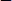 Значение исторических знаний для людей.Историческая память России.Науки, помогающие добывать исторические сведения: археология, этнография, геральдика, нумизматика и др.(элементарные представления на конкретных примерах).Источники исторических знаний: вещественные (предметы быта; памятники зодчества, строительства и архитектуры; живопись и т.д.), устные (фольклор), письменные (летописи, старинные книги, надписи и рисунки и т.д.). Архивы и музеи (виды музеев). Библиотеки.Историческое пространство.Историческаякарта.История Древнего мираВерсии о появлении человека на Земле (научные, религиозные). Отличие человека от животного.Время появления первобытных людей, их внешний вид, среда обитания, отличие от современных людей.Стадный образ жизни древних людей. Занятия. Древние орудия труда.Каменный века.Постепенные изменения во внешнем облике. Зарождение речи. Совершенствование орудий труда и занятий. Защита от опасностей. Образ жизни и виды деятельности. Причины зарождения религиозных верований.Язычество.Изменение климата Земли, наступление ледников. Смена образа жизни древних людей из-за климатических условий: борьба за выживание. Способы охоты на диких животных. Приручение диких животных. Пища и одежда древнего человека.Конец ледникового периода и расселение людей по миру. Влияние различных климатических условий на изменения во внешнем облике людей. Развитие земледелия, скотоводства. Появление новых орудий труда. Начало бронзового века. Оседлый образ жизни. Коллективыдревних людей: семья, община, род, племя.Возникновение имущественного и социального неравенства, выделение знати.Зарождение обмена, появление денег. Первые города Создание человеком искусственной среды обитания. Возникновение древнейших цивилизаций.История вещей и дел человека (от древности до наших дней)История освоения человеком огня, энергииИсточники огня в природе. Способы добычи огня древним человеком. Очаг. Причины сохранения огня древним человеком, культ огня. Использование огня для жизни: тепло, пища, защита от диких животных.Использование огня в производстве: изготовление посуды, орудий труда, выплавка металлов, приготовление пищи и др.Огонь в военном деле. Изобретение пороха. Последствия этого изобретения в истории войн.Огонь и энергия. Виды энергии: электрическая, тепловая, атомная (общие представления). Изобретение электричества как новый этап в жизни людей. Современные способы получения большого количества энергии. Экологические последствия при получении тепловой энергии от сжигания полезных ископаемых (угля, торфа, газа), лесов. Роль энергетических ресурсов Земли для жизни человечества.История использования человеком водыВода в природе. Значение воды в жизни человека. Охрана водных угодий. Причины поселения древнего человека на берегах рек, озер, морей.Рыболовство. Передвижение человека по воде. Судоходство, история мореплавания, открытие новых земель (общие представления).Вода и земледелие. Поливное земледелие, причины его возникновения.Роль поливного земледелия, вистории человечества.Использование человеком воды для получения энергии: водяное колесо, гидроэлектростанция. Использование воды при добыче полезных ископаемых.Профессии людей, связанные с освоением энергии и водных ресурсов.История жилища человекаПонятие о жилище. История появления жилища человека. Первые жилища: пещеры, шалаш, земляные укрытия. Сборно-разборные жилища. Материалы, используемые для строительства жилья у разных народов (чумы, яранги, вигвамы, юрты и др.). История совершенствования жилища. Влияние климата и национальных традиций на строительство жилья и других зданий. Архитектурные памятники в строительстве, их значение для изучения истории.История появления мебелиНазначение и виды мебели, материалы для ее изготовления.История появления первой мебели. Влияние исторических и национальных традиций на изготовление мебели.Изготовление мебели как искусство. Современная мебель. Профессии людей, связанные с изготовлением мебели.История питания человекаПитание как главное условие жизни любого живого организма. Уточнение представлений о пище человека в разные периоды развития общества.Добывание пищи древним человеком как борьба за его выживание. Способы добывания: собирательство, бортничество, рыболовство, охота, земледелие, скотоводство. Приручение человеком животных. Значение домашних животных в жизни человека.История хлеба и хлебопечения.Способы хранения и накопления продуктов питания.Влияние природных условий на традиции приготовления пищи у разных народов. Употребление пищи как необходимое условие сохранения здоровья и жизни человека.История появления посудыПосуда, ее назначение. Материалы для изготовления посуды. История появления	посуды.	Глиняная	посуда.	Гончарное	ремесло,	изобретениегончарного круга, его значение для развития производства глиняной посуды. Народные традиции в изготовлении глиняной посуды.Деревянная посуда. История появления и использования деревянной посуды, ее виды. Преимущества деревянной по суды для хранения продуктов, народные традиции ее изготовления.Посуда из других материалов. Изготовление посуды как искусство. Профессии людей, связанные с изготовлением посуды.История появления одежды и обувиУточнение представлений об одежде и обуви, их функциях. Материалы для изготовления одежды и обуви. Различия в мужской и женской одежде.Одежда как потребность защиты человеческого организма от неблагоприятных условий среды. Виды одежды древнего человека. Способы изготовления, материалы, инструменты. Совершенствование видов одежды в ходе развития земледелия и скотоводства, совершенствование инструментов для изготовления одежды. Влияние природных и климатических условий на изготовление одежды. Народные традиции изготовления одежды.Изготовление одежды как искусство. Изменения в одежде и обуви в разные времена у разных народов. Образцы народной одежды (на примере региона).История появления обуви. Влияние климатических условий на возникновение разных видов обуви. Обувь в разные исторические времена: лапти, сапоги, туфли, сандалии и др.Профессии людей, связанные с изготовлением одежды и обуви.История человеческого обществаПредставления древних людей об окружающем мире. Освоение человеком морей и океанов, открытие новых земель, изменение представлений о мире.Истоки возникновения мировых религий: иудаизм, христианство, буддизм, ислам. Значение религии для духовной жизни человечества.Зарождение науки, важнейшие человеческие изобретения.Направления в науке: астрономия, математика, география и др. Изменение среды и общества в ходе развития науки.Значение устного творчества для истории: сказания, легенды, песни, пословицы, поговорки. История возникновения письма. Виды письма: предметное письмо, клинопись, иероглифическое письмо.Латинский и славянскийалфавит. История книги и книгопечатания.Культура и человек как носитель культуры. Искусство как особая сфера человеческой деятельности.Виды и направленияискусства.Условия для возникновения государства. Аппарат власти. Право, суд, армия. Гражданин. Виды государств: монархия, диктатура, демократическая республика. Политика государства, гражданские свободы, государственные законы.Экономика как показатель развития общества и государства. История денег, торговли. Государства богатые и бедные.Войны. Причины возникновения войн. Исторические уроки войн.Рекомендуемые виды практических заданий: заполнение анкет;рисование на темы: «Моя семья», «Мой дом», «Моя улица» и т. д.; составление устных рассказов о себе, членах семьи, родственниках,друзьях;составление автобиографии и биографий членов семьи (под руководством учителя);составление родословного дерева (рисунок);рисование	Государственного	флага,	прослушивание	Государственного гимна;изображение схем сменяемости времен года;составление календаря на неделю, месяц: изображение «ленты времени» одного столетия, одного тысячелетия; ориентировка на «ленте времени»;объяснение смысла пословиц и поговорок о времени, временах года, о человеке и времени и др.чтение и пересказы адаптированных текстов по изучаемым темам; рассматривание	и	анализ	иллюстраций,	альбомов	с	изображениямигербов,	монет,	археологических	находок,	архитектурных	сооружений, относящихся к различным историческим эпохам;экскурсии в краеведческий и исторический музеи;ознакомление	с	историческими	памятниками,	архитектурными сооружениями;просмотр фильмов о культурных памятниках;викторины на темы: «С чего начинается Родина?», «Моя семья», «Мой род», «Я и мои друзья», «Страна, в которой я живу», «События прошлого»,«Время, в котором мы живем», «История одного памятника », «История в рассказах очевидцев», «Исторические памятники нашего города» и др.ИСТОРИЯ ОТЕЧЕСТВАПояснительная запискаПредмет «История Отечества» играет важную роль в процессе развития и воспитания личности обучающихся с умственной отсталостью (интеллектуальными нарушениями), формирования гражданской позиции учащихся, воспитания их в духе патриотизма и уважения к своей Родине, ее ис- торическому прошлому.Основные цели изучения данного предмета ― формирование нравственного сознания развивающейся личности обучающихся с умственной отсталостью (интеллектуальными нарушениями), способных к определению своих ценностных приоритетов на основе осмысления исторического опыта своей страны; развитие умения применять исторические знания в учебной и социальной деятельности; развитие нарушенных при умственной отсталости высших психических функций. Достижение этих целей будет способствовать социализации учащихся с интеллектуальным недоразвитием.Основные задачи изучения предмета:овладение учащимися знаниями о выдающихся событиях и деятелях отечественной истории;формирование у учащихся представлений о жизни, быте, труде людей в разные исторические эпохи;формирование представлений о развитии российской культуры, ее выдающихся достижениях, памятниках;формирование представлений о постоянном развитии общества, связи прошлого и настоящего;усвоение учащимися терминов и понятий, знание которых необходимо для понимания хода развития истории;формирование интереса к истории как части общечеловеческой культуры, средству познания мира и самопознания.формирование у школьников умений применять исторические знания для осмысления сущности современных общественных явлений, в общении с другими людьми в современном поликультурном, полиэтническом и многоконфессиональном обществе;воспитание учащихся в духе патриотизма, уважения к своему Отечеству;воспитание гражданственности и толерантности;коррекция и развитие познавательных психических процессов.Введение в историюЧто такое история. Что изучает история Отечества. Вещественные, устные и письменные памятники истории. Наша Родина ― Россия. Наша страна на карте. Государственные символы России. Глава нашей страны. История края– часть истории России. Как изучается родословная людей. Моя родословная. Счет лет в истории. «Лента времени».История нашей страны древнейшего периодаДревнейшие поселения на территории Восточно-Европейской равнины.Восточные славяне ― предки русских, украинцев и белорусов. Родоплеменные отношения восточных славян. Славянская семья и славянский поселок. Основные занятия, быт, обычаи и верования восточных славян. Взаимоотношения с соседними народами и государствами. Объединение восточных славян под властью Рюрика.Русь в IX – I половине XII векаОбразование государства восточных славян ― Древней Руси.Формирова- ние княжеской власти. Первые русские князья, их внутренняя и внешняя поли- тика. Крещение Руси при князе Владимире: причины и значение.Социально-экономический и политический строй Древней Руси. Земельные отношения. Жизнь и быт людей. Древнерусские города, развитие ремесел и торговли. Политика Ярослава Мудрого и Владимира Мономаха.Древнерусская культура.Распад Руси.Борьба с иноземными завоевателями (XII - XIII века)Причины распада единого государства Древняя Русь. Образование земельсамостоятельных государств, особенности их социально-политического и культурного развития. Киевское княжество. Владимиро-Суздальское княжество. Господин Великий Новгород. Культура Руси в XII-XIII веках.Русь между Востоком и Западом. Монгольские кочевые племена. Сражение на Калке. Нашествие монголов на Русь. Походы войск Чингисхана и хана Батыя. Героическая оборона русских городов. Значение противостояния Руси монгольскому завоеванию. Русь и Золотая Орда. Борьба населения русских земель против ордынского владычества.Отношения Новгорода с западными соседями. Борьба с рыцарями-кресто- носцами. Князь Александр Ярославич. Невская битва. Ледовое побоище.Начало объединения русских земель (XIV – XV века)Возвышение Москвы при князе Данииле Александровиче. Московский князь Иван Калита и его политика. Расширение территории Московского княжества. Превращение Москвы в духовный центр русской земли. Князь Дмитрий Донской и Сергий Радонежский. Куликовская битва, ее значение.Объединение земель Северо-Восточной Руси вокруг Москвы. Князь ИванОсвобождение от иноземного господства. Образование единого Русского государства и его значение. Становление самодержавия. Система государственного управления. Культура и быт Руси в XIV – XV вв.Россия в XVI – XVII векахРасширение государства Российского при Василии III. Русская православная церковь в Российском государстве. Первый русский царь Иван IV Грозный. Система государственного управления при Иване Грозном. Опричнина: причины, сущность, последствия. Внешняя политика Московского государства в XVI веке. Присоединение Поволжья, покорение Сибири. Строительство сибирских городов. Быт простых и знатных людей.Москва ― столица Российского государства. Московский Кремль при Иване Грозном. Развитие просвещения, книгопечатания, зодчества, живописи. Быт, нравы, обычаи.Россия на рубежеXVI-XVII веков. Царствование Бориса Годунова. Сму- тное время. Самозванцы. Восстание под предводительством И. Болотникова. Освободительная борьба против интервентов. Ополчение К. Минина и Д. По- жарского. Подвиг И. Сусанина. Освобождение Москвы. Начало царствования династии Романовых.Правление первых Романовых. Конец Смутного времени. Открытие новых земель. Русские первопроходцы. Крепостные крестьяне. Крестьянское восстание под предводительством С. Разина. Власть и церковь. Церковный раскол. Внешняя политика России в XVII веке. Культура и быт России в XVII веке.Россия в XVIII векеНачало царствования Петра I. Азовские походы. «Великое посольство» Петра I. Создание российского флота и борьба за выход к Балтийскому и Черно- му морям. Начало Северной войны. Строительство Петербурга. Создание регулярной армии. Полтавская битва: разгром шведов. Победы русского флота. Окончание Северной войны. Петр I ― первый российский император. Личность Петра I Великого. Реформы государственного управления, губернская реформа. Оппозиция реформам Петра I, дело царевича Алексея. Экономические преобразования в стране. Нововведения в культуре. Развитие науки и техники. Итоги и цена петровских преобразований.Дворцовые перевороты: внутренняя и внешняя политика преемников Петра   I.   Российская   Академия   наук   и   деятельность   М. В. Ломоносова. И. И. Шувалов ― покровитель просвещения, наук и искусства. Основание первого Российского университета и Академии художеств.Правление Екатерины II ― просвещенный абсолютизм. Укрепление им- ператорской власти. Развитие промышленности, торговли, рост городов. «Зо-лотой век дворянства». Положение крепостных крестьян, усиление крепост- ничества. Восстание под предводительством Е. Пугачева и его значение. Рус- ско-турецкие войны второй половины XVIII века, их итоги. Присоединение Крыма и освоение Новороссии. А. В. Суворов, Ф. Ф. Ушаков. Культура и быт России во второй половине XVIII века. Русские изобретатели и умельцы, раз- витие исторической науки, литературы, искусства.Правление ПавлаI.Россия в первой половине XIX векаРоссия в началеXIX века. Приход к власти Александра I. Внутренняя и внешняя политика России. Отечественная война 1812 г. Основные этапы и сра- жения войны. Бородинская битва. Герои войны (М. И. Кутузов, М. Б. Барклай- де-Толли, П. И. Багратион, Н. Н. Раевский, Д. В. Давыдов и др.). Причины победы России в Отечественной войне. Народная память о войне 1812 г.Правление Александра I. Движение декабристов: создание тайных обществ в России, их участники. Вступление на престол Николая I. Восстание декабристов на Сенатской площади в Санкт-Петербурге. Суд над декабристами. Значение движения декабристов.Правление Николая I. Преобразование и укрепление государственного ап- парата. Введение военных порядков во все сферы жизни общества. Внешняя политика России. Крымская война 1853-1856 гг. Итоги и последствия войны.«Золотой век» русской культуры первой половиныXIX века. Развитие на- уки, техники, живописи, архитектуры, литературы, музыки. Выдающиеся де- ятели культуры (А. С. Пушкин, М. Ю. Лермонтов, Н. В. Гоголь, М. И. Глинка, В. А. Тропинин, К. И. Росси и др.).Россия во второй половине XIX – начале XX векаПравление Александра II. Отмена крепостного права, его значение. Жизнь крестьян после отмены крепостного права. Социально-экономическое развитие России. Реформы, связанные с преобразованием жизни в стране (городская, судебная, военная реформы, открытие начальных народных училищ). Убийство Александра II.Приход к власти Александра III. Развитие российской промышленности, формирование русской буржуазии. Положение и жизнь рабочих. Появление революционных кружков. Жизнь и быт русских купцов, городского и сельского населения. Наука и культура во второй половине XIX века. Великие имена: И. С. Тургенев,     Ф.     М.     Достоевский,      Л. Н. Толстой,      В. И. Суриков, П. И. Чайковский, А. С. Попов, А. Ф. Можайский и др.Начало правления Николая II. Промышленное развитие страны. Положе- ние основных групп населения. Стачки и забастовки рабочих. Русско-японская война 1904-1905 гг.: основные сражения. Причины поражения России в войне. Воздействие войны на общественную и политическую жизнь страны.Первая русская революция 1905-1907 гг. Кровавое воскресенье 9 января 1905 г. ― начало революции, основные ее события. «Манифест 17 октября 1905 года». Поражение революции, ее значение. Реформы П. А. Столыпина и их итоги.«Серебряный век» русской культуры. Выдающиеся деятели культуры: А. М. Горький, В. А. Серов, Ф. И. Шаляпин, Анна Павлова и др. Появление первых кинофильмов в России.Россия в Первой мировой войне. Героизм и самоотверженность русских солдат. Победы и поражения русской армии в ходе военных действий. Брусиловский прорыв. Подвиг летчика П. Н. Нестерова. Экономическое положение в стране. Отношение к войне в обществе.Россия в 1917-1921 годахРеволюционные события 1917 года. Февральская революция и отречение царя от престола. Временное правительство. А. Ф. Керенский. Создание Петроградского Совета рабочих депутатов. Двоевластие. Обстановка в стране в период двоевластия. Октябрь 1917 года в Петрограде. II Всероссийский съезд Советов. ОбразованиеСовета Народных Комиссаров (СНК) во главе с В. И. Ле- ниным. Принятие первых декретов «О мире» и «О земле». Установление советской власти в стране и образование нового государства ― Российской Советской Федеративной Социалистической Республики (РСФСР). Принятие первой Советской Конституции ― Основного Закона РСФСР. Судьба семьи Николая II.Гражданская война в России: предпосылки, участники, основные этапы вооруженной борьбы. Борьба между «красными» и «белыми». Положение населения в годы войны. Интервенция. Окончание и итоги Гражданской войны. Экономическая политика советской власти во время Гражданской войны:«военный коммунизм». Экономический и политический кризис в конце 1920 – начале 1921 г. Массовые выступления против политики власти (крестьянские восстания, восстаниев Кронштадте). Переход к новой экономической политике, положительные и отрицательные результаты нэпа.СССР в 20-е – 30-е годыXX векаОбразование СССР. Первая Конституция (Основной Закон) СССР 1924 года. Система государственного управления СССР. Смерть первого главы Советского государства ― В. И. Ленина. Сосредоточение всей полноты партийной и государственной власти в руках И. В. Сталина. Культ личности Сталина. Массовые репрессии. ГУЛаг. Последствия репрессий.Индустриализация страны, первые пятилетние планы. Стройки первых пятилеток (Днепрогэс, Магнитка, Турксиб, Комсомольск-на-Амуре и др.). Роль рабочего класса в индустриализации. Стахановское движение. Ударничество.Коллективизация сельского хозяйства: ее насильственное осуществление, экономические и социальные последствия. Создание колхозов. Раскулачивание. Гибель крепких крестьянских хозяйств. Голод на селе.Новая Конституция СССР 1936 года. Ее значение. Изменения в системе государственного управления СССР. Образование новых республик и включение их в состав СССР. Политическая жизнь страны в 30-е годы. Основные направления внешней политики Советского государства в 1920-1930- е годы. Укрепление позиций страны на международной арене.Культура и духовная жизнь в стране в 1920-е – 1930-е гг. «Культурная революция»: задачи и направления. Ликвидация неграмотности, создание системы народного образования. Развитие советской науки, выдающиеся научные открытия (И. П. Павлов, К. А. Тимирязев, К. Э. Циолковский и др.) Идеологический контроль над духовной жизнью общества.Русская эмиграция. Политика власти в отношении религии и церкви. Жизнь и быт советских людей в 20-е – 30-е годы.СССР во Второй мировой и Великой Отечественной войне 1941-1945 годовСССР накануне Второй мировой войны. Мероприятия по укреплению обороноспособности страны. Первое военное столкновение между японскими и советскими войсками в 1938 г. Советско-германский договор о ненападении.Советско-финляндская война 1939-1940 годов, ее итоги. Начало Второй мировой войны, нападение Германии на Польшу и наступление на Запад, подготовка к нападению на СССР.Нападение Германии на Советский Союз. Начало Великой Отечественной войны. Героическая оборона Брестской крепости. Первые неудачи Красной армии, героическая защита городов на пути отступления советских войск. Битва за Москву, ее историческое значение. Маршал Г. К. Жуков. Герои-панфиловцы.Героизм тружеников тыла. «Все для фронта! Все для победы!». Создание новых вооружений советскими военными конструкторами. Блокада Ленинграда и мужество ленинградцев. Города-герои.Сталинградская битва. Начало коренного перелома в ходе Великой Отечественной войны. Зверства фашистов на оккупированной территории, и в концентрационных лагерях. Подвиг генерала Д. М. Карбышева. Борьба советских людей на оккупированной территории. Партизанское движение. Герои-подпольщики и партизаны. Битва на Курской дуге. Мужество и героизм советских солдат. Отступление немецких войск по всем фронтам. Наука и культура в годы войны.Создание антигитлеровской коалиции. Открытие второго фронта в Европе в конце войны. Изгнание захватчиков с советской земли, освобождение народов Европы. Битва за Берлин. Капитуляция Германии. Решающий вклад СССР в разгром гитлеровской Германии. Завершение Великой Отечественной войны. День Победы ― 9 мая 1945 года.Вступление СССР в войну с Японией. Военные действия США против Японии в 1945 г. Атомная бомбардировка Хиросимы и Нагасаки. Капитуляция Японии. Окончание Второй мировой войны. Нюрнбергский процесс. Героические и трагические уроки войны. Причины победы советского народа. Советские полководцы (Г. К. Жуков, К. К. Рокоссовский, А. М. Василевский, И. С. Конев и др.), герои войны. Великая Отечественная война 1941-1945 гг. в памяти народа, произведениях искусства.Советский Союз в 1945 – 1991 годахВозрождение Советской страны после войны. Трудности послевоенной жизни. Восстановление разрушенных городов. Возрождение и развитие промышленности. Положение в сельском хозяйстве. Жизнь и быт людей в послевоенное время, судьбы солдат, вернувшихся с фронта. Новая волна репрессий. Голод 1946-1947 гг. Внешняя политика СССР в послевоенные годы. Укрепление статуса СССР как великой мировой державы. Формирование двух военно-политических блоков. Начало «холодной войны». Политика укрепления социалистического лагеря.Смерть И. В. Сталина. Борьба за власть. Приход к власти Н. С. Хрущева. Осуждение культа личности, начало реабилитации репрессированных. Реформы Н. С. Хрущева. Освоение целины. Жилищное строительство. Жизнь советских людей в годы правления Н. С. Хрущева. Выработка новых подходов к внешнейполитике. Достижения в науке и технике в 50-60-е годы. Исследование атомной энергии. Выдающиеся ученые И. В. Курчатов, М. В. Келдыш, А. Д. Сахаров и др. Освоение космоса и полет первого человека. Ю. А. Гагарин. Первая женщина космонавт В. В. Терешкова. Хрущевская «оттепель». Противоречия внутриполитического курса Н. С. Хрущева, его отставка.Экономическая и социальная политика Л.И. Брежнева. Экономический спад. Конституция СССР1977 г. Внешняя политика Советского Союза в 70-е годы. Война в Афганистане. XXIIлетниеОлимпийские игры в Москве. Ухудшение материального положения населения и морального климата в стране. Советская культура, жизнь и быт советских людей в 70-е ― начале 80-х годов XX века.Смерть Л. И. Брежнева. Приход к власти М. С. Горбачева. Реформы Горбачева в политической, социальной и экономической сферах. Вывод войск из Афганистана. Избрание первого президента СССР ― М.С. Горбачева. Нарастание экономического кризиса и обострение межнациональных отношений в стране. Образование новых политических партий и движений. Августовские события 1991 г. Распад СССР. Принятие Декларации о государственном суверенитете РСФСР. Первый президент России Б. Н. Ельцин. Образование СНГ. Причины и последствия кризиса советской системы и распада СССР.Россия (Российская Федерация) в 1991 – 2015 годахВступление России в новый этап истории. Формирование суверенной российской государственности. Политический кризис осени 1993 г. Принятие Конституции России (1993 г.). Символы государственной власти Российской Федерации. Экономические реформы 1990-х гг., их результаты. Жизнь и быт людей в новых экономических и политических условиях Основные направления национальной политики: успехи и просчеты. Нарастание противоречий между центром и регионами. Военно-политический кризис в Чеченской Республике. Внешняя политика России в 1990-е гг. Отношения со странами СНГ и Балтии. Восточное направление внешней политики. Русское зарубежье.Отставка Б. Н. Ельцина; президентские выборы в 2000 году. Второй президент России ― В.В. Путин. Его деятельность: курс на продолжение реформ, стабилизацию положения в стране, сохранение целостности России, укрепление государственности, обеспечение согласия и единства общества. Новые государственные символы России. Развитие экономики и социальной сферы. Политические лидеры и общественные деятели современной России. Культура и духовная жизнь общества в начале XXI века. Русская православная церковь в новой России.Президентские выборы 2008 г. Президент России ― Д. А. Медведев. Общественно-политическое и экономическое развитие страны, культурная жизнь на современном этапе. Разработка новой внешнеполитической стратегии в начале XXI века. Укрепление международного престижа России.Президентские выборы 2012 г. Президент России ― В.В. Путин. Сегодня- шний день России. Проведение зимних Олимпийских игр в Сочи в 2014 г. Воссоединение Крыма с Россией. Празднование 70-летия Победы в Великой Отечественной войне.ФИЗИЧЕСКАЯ КУЛЬТУРАV-IX-х классыПояснительная запискаПрограмма по физической культуре для обучающихся V-IX-х классов является логическим продолжением соответствующей учебной программы I— IV классов.Основная цель изучения физической культуры заключается во всестороннем развитии личности обучающихся с умственной отсталостью (интеллектуальными нарушениями) в процессе приобщения их к физической культуре, повышении уровня их психофизического развития, расширении индивидуальных двигательных возможностей, комплексной коррекции нарушений развития, социальной адаптации.Задачи, реализуемые в ходе уроков физической культуры:воспитание интереса к физической культуре и спорту;овладение основами доступных видов спорта (легкой атлетикой, гим- настикой, лыжной подготовкой и др.) в соответствии с возрастными и психофи- зическими особенностями обучающихся;коррекция недостатков познавательной сферы и психомоторного разви- тия; развитие и совершенствование волевой сферы; формирование социально приемлемых форм поведения, предупреждение проявлений деструктивного поведения (крик, агрессия, самоагрессия, стереотипии и др.) в процессе уроков и во внеучебной деятельности;воспитание нравственных качеств и свойств личности; содействие военно-патриотической подготовке.Содержание программы отражено в следующих разделах: «Гимнастика»,«Легкая атлетика», «Подвижные игры», «Спортивные игры». В каждом из разделов выделено два взаимосвязанных подраздела: «Теоретические сведения» и «Практический материал». Кроме этого, с учетом возраста и психофизических возможностей обучающихся им также предлагаются для усвоения некоторые теоретические сведения из области физической культуры, которые имеют самостоятельное значение.В разделе «Гимнастика» (подраздел «Практический материал») кроме построений и перестроений представлены два основных вида физических упражнений: с предметами и без предметов, содержание которых по сравнению с младшими классами в основном остается без изменений, но при этом возрастает их сложность и увеличивается дозировка. К упражнениям с пред- метами добавляется опорный прыжок; упражнения со скакалками; гантелями и штангой; на преодоление сопротивления; упражнения для корпуса и ног; элементы акробатики.В раздел «Легкая атлетика» включены традиционные виды: ходьба, бег, прыжки, метание, которые способствуют развитию физических качеств обучающихся (силы, ловкости, быстроты и т. д.).Особое место в системе уроков по физической культуре занимают разделы «Подвижные игры» и «Спортивные игры», которые не толькоспособствуют укреплению здоровья обучающихся и развитию у них необходимых физических качеств, но и формируют навыки коллективного взаимодействия. Начиная с V-го класса, обучающиеся знакомятся с доступными видами спортивных игр: волейболом, баскетболом, настольным теннисом, хок- кеем на полу (последнее может использоваться как дополнительный материал).Теоретические сведенияЛичная гигиена, солнечные и воздушные ванны. Значение физических упражнений в жизни человека.Подвижные игры. Роль физкультуры в подготовке к труду. Значение физической культуры в жизни человека. Самостраховка и самоконтроль при выполнении физических упражнений. Помощь при травмах. Способы самостоятельного измерения частоты сердечных сокращений.Физическая культура и спорт в России. Специальные олимпийские игры. Здоровый образ жизни и занятия спортом после окончания школы.ГимнастикаТеоретические сведения.Элементарные сведения о передвижениях по ориентирам.Правила	поведения	на	занятиях	по	гимнастике.	Значение	утренней гимнастики.Практический материал:Построения и перестроения.Упражнения без предметов (корригирующие и общеразвивающие упражнения):упражнения на дыхание; для развития мышц кистей рук и пальцев; мышц шеи; расслабления мышц; укрепления голеностопных суставов и стоп; укрепления мышц туловища, рук и ног; для формирования и укрепления правильной осанки.Упражнения с предметами:с гимнастическими палками;большими обручами; малыми мячами; большим мячом; набивными мячами; со скакалками; гантелями и штангой; лазанье и перелезание; упражнения на равновесие; опорный прыжок; упражнения для развития пространственно-временной дифференцировки и точности движений;упражнения на преодоление сопротивления; переноска грузов и передача предметов.Легкая атлетикаТеоретические сведения.Подготовка суставов и мышечно-сухожильного аппарата к предстоящей деятельности. Техника безопасности при прыжках в длину.Фазы прыжка в высоту с разбега. Подготовка суставов и мышечно- сухожильного аппарата к предстоящей деятельности. Техника безопасности при выполнении прыжков в высоту.Правила судейства по бегу, прыжкам, метанию; правила передачи эстафетной палочки в легкоатлетических эстафетах.Практический материал:Ходьба. Ходьба в разном темпе; с изменением направления; ускорением и замедлением; преодолением препятствий и т. п.Бег. Медленный бег с равномерной скоростью. Бег с варьированием скорости. Скоростной бег. Эстафетный бег. Бег с преодолением препятствий. Бег на короткие, средние и длинные дистанции. Кроссовый бег по слабопересеченной местности.Прыжки. Отработка выпрыгивания и спрыгивания с препятствий. Прыжки в длину (способами «оттолкнув ноги», «перешагивание»). Прыжки в высоту способом «перекат».Метание. Метание малого мяча на дальность. Метание мяча в вертикальную цель. Метание в движущую цель.Подвижные игрыПрактический материал.Коррекционные игры;Игры с элементами общеразвивающих упражнений: игры с бегом; прыжками; лазанием; метанием и ловлей мяча; построениями и перестроениями; бросанием, ловлей, метанием и др.Спортивные игрыБаскетболТеоретические сведения. Правила игры в баскетбол, правила поведения учащихся при выполнении упражнений с мячом.Влияние занятий баскетболом на организм учащихся.Практический материал.Стойка баскетболиста.Передвижение в стойке вправо, влево, вперед, назад. Остановка по свистку. Передача мяча от груди с места и в движении шагом. Ловля мяча двумя руками на месте на уровне груди. Ведение мяча на месте и в движении. Бросок мяча двумя руками в кольцо снизу и от груди с места. Прямая подача.Подвижные игры на основе баскетбола. Эстафеты с ведением мяча.ВолейболТеоретические сведения. Общие сведения об игре в волейбол, простейшие правила игры, расстановка и перемещение игроков на площадке. Права и обязанности игроков, предупреждение травматизма при игре в волейбол.Практический материал.Прием и передача мяча снизу и сверху. Отбивание мяча снизу двумя руками через сетку на месте и в движении. Верхняя прямая передача в прыжке. Верхняя прямая подача. Прыжки вверх с места и шага, прыжки у сетки. Многоскоки. Верхняя прямая передача мяча после перемещения вперед, вправо, влево.Учебные игры на основе волейбола. Игры (эстафеты) с мячами.Настольный теннисТеоретические сведения. Парные игры. Правила соревнований.Тактика парных игр.Практический материал. Подача мяча слева и справа, удары слева, справа, прямые с вращением мяча. Одиночные игры.Хоккей на полуТеоретические сведения. Правила безопасной игры в хоккей на полу.Практический материал. Передвижение по площадке в стойке хоккеиста влево, вправо, назад, вперед. Способы владения клюшкой, ведение шайбы.Учебные игры с учетом ранее изученных правил.ПРОФИЛЬНЫЙ ТРУДПояснительная запискаСреди различных видов деятельности человека ведущее место занимает труд; он служит важным средством развития духовных, нравственных, физических способностей человека. В обществе именно труд обусловливает многостороннее влияние на формирование личности, выступает способом удовлетворения потребностей, созидателем общественного богатства, фактором социального прогресса.Цель изучения предмета«Профильный труд» заключается во всестороннем развитии личности обучающихся с умственной отсталостью (интеллектуальными нарушениям) старшего возраста в процессе формирования их трудовой культуры.Изучение этого учебного предмета в V-IX-х классах способствует получению обучающимися первоначальной профильной трудовой подготовки, предусматривающей формирование в процессе учебы и общественно полезной работы трудовых умений и навыков; развитие мотивов, знаний и умений правильного выбора профиля и профессии с учетом личных интересов, склонностей, физических возможностей и состояния здоровья.Учебный предмет «Профильный труд» должен способствовать решению следующих задач:развитие социально ценных качеств личности (потребности в труде, трудолюбия, уважения к людям труда, общественной активности и т.д.);обучение обязательному общественно полезному, производительному труду; подготовка учащихся к выполнению необходимых и доступных видов труда дома, в семье и по месту жительства;расширение знаний о материальной культуре как продукте творческой предметно-преобразующей деятельности человека;расширение культурного кругозора, обогащение знаний о культурно- исторических традициях в мире вещей;расширение знаний о материалах и их свойствах, технологиях использования;ознакомление с ролью человека-труженика и его местом на современном производстве;ознакомление с массовыми рабочими профессиями, формирование устойчивых интересов к определенным видам труда, побуждение к сознательному выбору профессии и получение первоначальной профильной трудовой подготовки;формирование представлений о производстве, структуре производственного процесса, деятельности производственного предприятия, содержании и условиях труда по массовым профессиям и т. п., с которыми связаны профили трудового обучения в школе;ознакомление с условиями и содержанием обучения по различным профилям и испытание своих сил в процессе практических работ по одному извыбранных профилей в условиях школьных учебно-производственных мастерских в соответствии с физическими возможностями и состоянием здоровья учащихся;формирование трудовых навыков и умений, технических, технологических, конструкторских и первоначальных экономических знаний, необходимых для участия в общественно полезном, производительном труде;формирование знаний о научной организации труда и рабочего места, планировании трудовой деятельности;совершенствование практических умений и навыков использования различных материалов в предметно-преобразующей деятельности;коррекция и развитие познавательных психических процессов (восприятия, памяти, воображения, мышления, речи);коррекция и развитие умственной деятельности (анализ, синтез, сравнение, классификация, обобщение);коррекция и развитие сенсомоторных процессов в процессе формирование практических умений;развитие регулятивной функции деятельности (включающей целеполагание, планирование, контроль и оценку действий и результатов деятельности в соответствии с поставленной целью);формирование информационной грамотности, умения работать с различными источниками информации;формирование коммуникативной культуры, развитие активности, целенаправленности, инициативности.СодержаниеПрограмма по профильному труду в V-IX-х классах определяет содержа- ние и уровень основных знаний и умений учащихся по технологии ручной и машинной обработки производственных материалов, в связи с чем определены примерный   перечень профилей   трудовой   подготовки:   «Столярное   дело», «Швейное    дело»,«Сельскохозяйственный труд», «Подготовка младшего обслуживающего персонала», «Цветоводство и декоративное садоводство», и др. Также в содержание программы включены первоначальные сведения об элементах организации уроков трудового профильного обучения.Структуру программы составляют следующие обязательные содержательные линии, вне зависимости от выбора общеобразовательной организацией того или иного профиля обучения.Материалы, используемые в трудовой деятельности. Перечень основных материалов используемых в трудовой деятельности, их основные свойства. Происхождение материалов (природные, производимые промышленностью и проч.).Инструменты и оборудование: простейшие инструменты ручного труда, приспособления, станки и проч. Устройство, наладка, подготовка к работе инструментов и оборудования, ремонт, хранение инструмента. Свойства инструмента и оборудования ― качество и производительность труда.Технологии изготовления предмета труда: предметы профильного труда; основные профессиональные операции и действия; технологические карты. Выполнение отдельных трудовых операций и изготовление стандартныхизделий под руководством педагога. Применение элементарных фактических знаний и (или) ограниченного круга специальных знаний.Этика и эстетика труда: правила использования инструментов и материалов, запреты и ограничения. Инструкции по технике безопасности (правила поведения при проведении работ). Требования к организации рабочего места. Правила профессионального поведения.ПРОГРАММЫ КОРРЕКЦИОННЫХ КУРСОВЛогопедические занятияЦель логопедических занятий состоит в диагностике, коррекции и развитии всех сторон речи (фонетико-фонематической, лексико- грамматической, синтаксической), связной речи; формировании навыков вербальной коммуникации.Основными направлениями логопедической работы является:диагностика	и	коррекция	звукопроизношения	(постановка, автоматизация и дифференциация звуков речи);диагностика и коррекция лексической стороны речи;диагностика и коррекция грамматического строя речи (синтаксической структуры речевых высказываний, словоизменения и словообразования);коррекция	диалогической	и	формирование	монологической	форм речи; развитие коммуникативной функции речи;коррекция нарушений чтения и письма;расширение представлений об окружающей действительности;развитие познавательной сферы (мышления, памяти, внимания).Психокоррекционные занятияЦель психокорреционных занятий заключается в применении разных форм взаимодействия с обучающимися, направленными на преодоление или ослабление проблем в психическом и личностном развитии, гармонизацию личности и межличностных отношений учащихся; формирование навыков адекватного поведения.Основные направления работы:диагностика и развитие познавательной сферы (формирование учебной мотивации, активизация сенсорно-перцептивной, мнемической и мыслительной деятельности);диагностика и развитие эмоционально-личностной сферы (гармонизация пихоэмоционального состояния, формирование позитивного отношения к своему «Я», повышение уверенности в себе, развитие самостоятельности, формирование навыков самоконтроля);диагностика и развитие коммуникативной сферы и социальная интеграции (развитие способности к эмпатии, сопереживанию);формирование продуктивных видов взаимодействия с окружающими (в семье, классе), повышение социального статуса ребенка в коллективе, формирование и развитие навыков социального поведения).РитмикаЦелью занятий по ритмике является развитие двигательной активности ребенка в процессе восприятия музыки.На занятиях ритмикой осуществляется коррекция недостатков двигательной, эмоционально-волевой, познавательной сфер, которая достигается средствами музыкально-ритмической деятельности. Занятия способствуют развитию общей и речевой моторики, ориентировке в пространстве, укреплению здоровья, формированию навыков здорового образа жизни у обучающихся с умственной отсталостью (интеллектуальными нарушениями).Основные направления работы по ритмике:упражнения на ориентировку в пространстве;ритмико-гимнастические	упражнения	(общеразвивающие упражнения, упражнения на координацию движений, упражнение на расслабление мышц);упражнения с детскими музыкальными инструментами;игры под музыку;танцевальные упражнения.2.2.3 Программа духовно-нравственного развитияПрограмма духовно-нравственного развития призвана направлять образо- вательный процесс на воспитание обучающихся с умственной отсталостью (интеллектуальными нарушениями) в духе любви к Родине, уважения к культурно-историческому наследию своего народа и своей страны, на форми- рование основ социально ответственного поведения.Программа духовно-нравственного развития направлена на обеспечение духовно-нравственного развития обучающихся в единстве урочной, внеурочной и внешкольной деятельности, в совместной педагогической работе организации, семьи и других институтов общества.В основу этой Программы положены ключевые воспитательные задачи, базовые национальные ценности российского общества.Программа обеспечивает:-создание системы воспитательных мероприятий, позволяющих обучающемуся осваивать и на практике использовать полученные знания;-формирование целостной образовательной среды, включающей урочную, внеурочную и внешкольную деятельность и учитывающей историко- культурную, этническую и региональную специфику.Целью духовно-нравственного развития и воспитания обучающихся является социально-педагогическая поддержка и приобщение обучающихся к базовым национальным ценностям российского общества, общечеловеческим ценностям в контексте формирования у них нравственных чувств, нравственного сознания и поведения.Задачи духовно-нравственного развития обучающихся с умственной отсталостью (интеллектуальными нарушениями)в области формирования личностной культуры ―1 класс- IV классы:формирование мотивации универсальной нравственной компетенции«становиться	лучше»,	активности	в	учебно-игровой,	предметно-продуктивной, социально ориентированной деятельности на основе нравственных установок и моральных норм;формирование нравственных представлений о том, что такое «хорошо» и что такое «плохо», а также внутренней установки в сознании школьника поступать «хорошо»;формирование    первоначальных     представлений     о     некоторыхобщечеловеческих (базовых) ценностях;развитие трудолюбия, способности к преодолению трудностей, настойчивости в достижении результата.V-IX классы:формирование способности формулировать собственные нравственные обязательства, давать элементарную нравственную оценку своим и чужим поступкам;формирование эстетических потребностей, ценностей и чувств;формирование критичности к собственным намерениям, мыслям и поступкам;формирование способности к самостоятельным поступкам и действиям, совершаемым на основе морального выбора, к принятию ответственности за их результаты.В области формирования социальной культуры ―1 класс- 4 классы:воспитание положительного отношения к своему национальному языку и культуре;формирование чувства причастности к коллективным делам;развитие	навыков	осуществления	сотрудничества	с	педагогами, сверстниками, родителями, старшими детьми в решении общих проблем;укрепление доверия к другим людям;развитие доброжелательности и эмоциональной отзывчивости, понимания других людей и сопереживания им.V-IX классы:пробуждение чувства патриотизма и веры в Россию и свой народ;формирование ценностного отношения к своему национальному языку и культуре;формирование чувства личной ответственности за свои дела и поступки;проявление интереса к общественным явлениям и событиям;формирование начальных представлений о народах России, их единстве многообразии.В области формирования семейной культуры ― 1 класс- 4 классы:-формирование уважительного отношения к родителям, осознанного, заботливого отношения к старшим и младшим;-формирование положительного отношения к семейным традициям и устоям.V-IX классы:-формирование представления о семейных ценностях, гендерных семейных ролях и уважения к ним;-активное	участие	в	сохранении	и	укреплении	положительных	семейных традиций.Основные направления духовно-нравственного развития обучающихся с умственной отсталостью (интеллектуальныминарушениями)Общие задачи духовно-нравственного развития обучающихся с легкой умственной	отсталостью	(интеллектуальными	нарушениями) классифицированы по направлениям, каждое из которых, будучи тесно свя- занным с другими, раскрывает одну из существенных сторон духовно- нравственного развития личности гражданина России.Каждое из направлений духовно-нравственного развития обучающихся основано на определённой системе базовых национальных ценностей и должно обеспечивать усвоение их обучающимися на доступном для них уровне.Организация духовно-нравственного развития обучающихся осуществляется по следующим направлениям:-воспитание гражданственности, патриотизма, уважения к правам, свободам и обязанностям человека.-воспитание нравственных чувств, этического сознания и духовно- нравственного поведения.-воспитание трудолюбия, творческого отношения к учению, труду, жизни.-воспитание ценностного отношения к прекрасному, формирование представлений об эстетических идеалах и ценностях (эстетическое воспитание).Все направления духовно-нравственного развития важны, дополняют друг друга и обеспечивают развитие личности на основе отечественных духовных, нравственных и культурных традиций. Организация может отдавать приоритет тому или иному направлению духовно-нравственного развития, конкретизировать в соответствии с указанными основными направлениями виды и формы деятельности в зависимости от возраста обучающихся и от их особых образовательных потребностей и возможностей.В основе реализации программы духовно-нравственного развития положен принцип системно-деятельностной организации воспитания. Он предполагает, что воспитание, направленное на духовно-нравственноеразвитие обучающихся с умственной отсталостью (интеллектуальными нарушениями) и поддерживаемое всем укладом школьной жизни, включает в себя организацию учебной, внеучебной, общественно значимой деятельности школьников.Содержание различных видов деятельности обучающихся с умственной отсталостью (интеллектуальными нарушениями) должно интегрировать в себя и предполагать формирование заложенных в программе духовно-нравственного развития общественных идеалов и ценностей.Для обучающихся с умственной отсталостью (интеллектуальными нарушениями) слова учителя, поступки, ценности и оценки имеют нравственное значение, учащиеся испытывают большое доверие к учителю. Именно педагог не только словами, но и всем своим поведением, своей личностью формирует устойчивые представления ребёнка о справедливости, человечности, нравственности, об отношениях между людьми. Характер отно- шений между педагогом и детьми во многом определяет качество духовно- нравственного развития детей.Родители (законные представители), так же как и педагог, подают ребёнку первый пример нравственности. Пример окружающих имеет огромное значение в нравственном развитии личности обучающегося с умственной отсталостью(интеллектуальными нарушениями).Наполнение всего уклада жизни обучающихся обеспечивается также мно- жеством примеров духовно-нравственного поведения, которые широко предста- влены в отечественной и мировой истории, истории и культуре традиционных религий, истории и духовно-нравственной культуре народов Российской Феде- рации, литературе и различных видах искусства, сказках, легендах и мифах. Важно использовать и примеры реального нравственного поведения, которые могут активно противодействовать тем образцам циничного, аморального, откровенно разрушительного поведения, которые в большом количестве и прив- лекательной форме обрушивают на детское сознание компьютерные игры, телевидение и другие источники информации.Нравственное развитие обучающихся с умственной отсталостью (интел- лектуальными нарушениями) лежит в основе их «врастания в человеческую культуру», подлинной социализации и интеграции в общество, призвано способствовать преодолению изоляции проблемного детства. Для этого необхо- димо формировать и стимулировать стремление ребёнка включиться в посильное решение проблем школьного коллектива, своей семьи, села, города, микрорайона, участвовать в совместной общественно полезной деятельности детей и взрослых.Воспитание гражданственности, патриотизма, уважения к правам, свободам и обязанностям человека ―I класс-IV классы:любовь к близким, к своей школе, своему селу, городу, народу, России;элементарные представления о своей «малой» Родине, ее людях, о ближайшем окружении и о себе;стремление активно участвовать в делах класса, школы, семьи, своего села, города;уважение к защитникам Родины;положительное	отношение	к	своему	национальному	языку	и культуре;элементарные представления о национальных героях и важнейших событиях истории России и её народов;умение отвечать за свои поступки;негативное отношение к нарушениям порядка в классе, дома, на улице, к невыполнению человеком своих обязанностей.интерес к государственным праздникам и важнейшим событиям в жизни России, субъекта Российской Федерации, края (населённого пункта), в котором находится ОО.V-IX классы:-представления о символах государства — Флаге, Гербе России, о флаге и гербе субъекта Российской Федерации, в котором находится Организация;-интерес к общественным явлениям, понимание активной роли человека в обществе;-уважительное отношение к русскому языку как государственному;-начальные представления о народах России, о единстве народов нашей страны.Воспитание нравственных чувств и этического сознания ―1 класс-IV классы:различение хороших и плохих поступков; способность признаться в проступке и проанализировать его;представления о том, что такое «хорошо» и что такое «плохо», касающиеся жизни в семье и в обществе;представления о правилах поведения в общеобразовательной организации, дома, на улице, в населённом пункте, в общественных местах, на природе;уважительное отношение к родителям, старшим, доброжелательное отношение к сверстникам и младшим;установление дружеских взаимоотношений в коллективе, основанных на взаимопомощи и взаимной поддержке;бережное, гуманное отношение ко всему живому;представления о недопустимости плохих поступков;знание правил этики, культуры речи (о недопустимости грубого, неве- жливого обращения, использования грубых и нецензурных слов и выражений).V-IX классы:-стремление недопущения совершения плохих поступков, умение признаться в проступке и проанализировать его;-представления о правилах этики, культуре речи-представления о возможном негативном влиянии на морально- психологическое состояние человека компьютерных игр, кино, телевизионных передач, рекламы;-отрицательное отношение к аморальным поступкам, грубости, оскорбительным словам и действиям, в том числе в содержании художественных фильмов и телевизионных передач.Воспитание трудолюбия, активного отношения к учению, труду, жизниI класс-IV классы:-первоначальные представления о нравственных основах учёбы, ведущей роли образования, труда в жизни человека и общества;-уважение к труду и творчеству близких, товарищей по классу и школе;-первоначальные	навыки	коллективной	работы,	в	том	числе	при выполнении коллективных заданий, общественно-полезной деятельности;-соблюдение порядка на рабочем месте.V-IX классы:элементарные представления об основных профессиях;уважение к труду и творчеству старших и младших товарищей, сверстников;проявление	дисциплинированности,	последовательности	и настойчивости в выполнении учебных и учебно-трудовых заданий;бережное отношение к результатам своего труда, труда других людей,к школьному имуществу, учебникам, личным вещам;организация рабочего места в соответствии с предстоящим видом деятельности;отрицательное отношение к лени и небрежности в труде и учёбе, небережливому отношению к результатам труда людей.Воспитание ценностного отношения к прекрасному, формирование представлений об эстетических идеалах и ценностях (эстетическоевоспитание) ―I класс-IV классы:-различение красивого и некрасивого, прекрасного и безобразного;-формирование элементарных представлений о красоте;-формирование умения видеть красоту природы и человека;-интерес к продуктам художественного творчества;-представления	и	положительное	отношение	к	аккуратности	и опрятности;-представления и отрицательное отношение к некрасивым поступкам и неряшливости.V-IX классы:-формирование элементарных представлений о душевной и физической красоте человека;-формирование умения видеть красоту природы, труда и творчества;-развитие стремления создавать прекрасное (делать «красиво»);-закрепление интереса к чтению, произведениям искусства, детским спектаклям, концертам, выставкам, музыке;-стремление к опрятному внешнему виду;-отрицательное отношение к некрасивым поступкам и неряшливости.Условия реализации основных направлений духовно-нравственного развития обучающихся с умственнойотсталостью (интеллектуальными нарушениями)Направления коррекционно-воспитательной работы по духовно- нравственному развитию обучающихся с умственной отсталостью (интеллектуальными нарушениями) реализуются как во внеурочной деятельности, так и в процессе изучения всех учебных предметов.Содержание и используемые формы работы должны соответствовать возрастным особенностям обучающихся, уровню их интеллектуального развития, а также предусматривать учет психофизиологических особенностей и возможностей детей и подростков.Совместная деятельность общеобразовательной организации, семьи и общественности по духовно-нравственному развитию обучающихсяДуховно-нравственное развитие обучающихся с умственной отсталостью (интеллектуальными нарушениями) осуществляются не только общеобразовательной организацией, но и семьёй, внешкольными организациями по месту жительства. Взаимодействие общеобразовательной ор- ганизации и семьи имеет решающее значение для осуществления духовно-нрав- ственного уклада жизни обучающегося. В формировании такого уклада своитрадиционные позиции сохраняют организации дополнительного образования, культуры и спорта.Таким образом, важным условием эффективной реализации задач духовно-нравственного развития обучающихся является эффективность педагогического взаимодействия различных социальных субъектов при ведущей роли педагогического коллектива общеобразовательной организации.При разработке и осуществлении программы духовно-нравственного развития обучающихся Организация может взаимодействовать, в том числе на системной основе, с традиционными религиозными организациями, общественными организациями и объединениями граждан ― с патриотической, культурной, экологической и иной направленностью, детско-юношескими и молодёжными движениями, организациями, объединениями, разделяющими в своей деятельности базовые национальные ценности. При этом могут быть использованы различные формы взаимодействия:-участие представителей общественных организаций и объединений, а также традиционных религиозных организаций с согласия обучающихся и их родителей (законных представителей) в проведении отдельных мероприятий в рамках реализации направлений программы духовно-нравственного развития обучающихся;-реализация педагогической работы указанных организаций и объединений с обучающимися в рамках отдельных программ, согласованных с программой духовно-нравственного развития обучающихся и одобренных педагогическим советом общеобразовательной организации и родительским комитетом общеобразовательной организации;-проведение совместных мероприятий по направлениям духовно- нравственного развития в общеобразовательной организации.Повышение педагогической культуры родителей (законных представителей) обучающихсяПедагогическая культура родителей (законных представителей) обучающихся с умственной отсталостью (интеллектуальными нарушениями) — один из самых действенных факторов их духовно-нравственного развития. Повышение педагогической культуры родителей (законных представителей) рассматривается как одно из ключевых направлений реализации программы духовно-нравственного развития обучающихся.Права и обязанности родителей (законных представителей) в современных условиях определены в статьях 38, 43 Конституции Российской Федерации, главе 12 Семейного кодекса Российской Федерации, статьях 17, 18, 19, 52 Закона Российской Федерации «Об образовании в Российской Федерации».Система работы МБОУ СОШ № 28 поселка  Мостовского по повышению педа- гогической культуры родителей (законных представителей) в обеспечении духовно-нравственного развития обучающихся основывается на следующих принципах:-совместная педагогическая деятельность семьи и общеобразовательной организации в разработке содержания и реализации программ духовно- нравственного развития обучающихся, в оценке эффективности этих программ;-сочетание педагогического просвещения с педагогическим самообразованием родителей (законных представителей);-педагогическое внимание, уважение и требовательность к родителям (законным представителям);-поддержка и индивидуальное сопровождение становления и развития педагогической культуры каждого из родителей (законных представителей);-содействие родителям (законным представителям) в решении индивидуальных проблем воспитания детей;-опора на положительный опыт семейного воспитания.Содержание программ повышения педагогической культуры родителей (законных представителей) отражает содержание основных направлений духовно-нравственного развития обучающихся.Сроки и формы проведения мероприятий в рамках повышения педагогической культуры родителей согласовываются с планами воспитательной работы Организации. Работа с родителями (законными представителями), как правило, должна предшествовать работе с обучающимися и подготавливать к ней.В системе повышения педагогической культуры родителей (законных представителей) используюся различные формы работы (родительское собрание, родительская конференция, организационно-деятельностная и психологическая игра, собрание, диспут, родительский лекторий, встреча за круглым столом, вечер вопросов и ответов, семинар, педагогический практикум, тренинг для родителей и др).Планируемые результаты духовно-нравственного развития обучающихся с умственной отсталостью (интеллектуальными нарушениями)Каждое из основных направлений духовно-нравственного развития обучающихся должно обеспечивать формирование начальных нравственных представлений, опыта эмоционально-ценностного постижения окружающей действительности и форм общественного духовно-нравственного взаимодействия.В результате реализации программы духовно-нравственного развития должно обеспечиваться:-приобретение обучающимися представлений и знаний (о Родине, о ближайшем окружении и о себе, об общественных нормах, социально одобря- емых и не одобряемых формах поведения в обществе и т. п.), первичного пони- мания социальной реальности и повседневной жизни;-переживание обучающимися опыта духовно-нравственного отношения к социальной реальности (на основе взаимодействия обучающихся между собой на уровне класса, общеобразовательной организации и за ее пределами);-приобретение обучающимся нравственных моделей поведения, кото- рые он усвоил вследствие участия в той или иной общественно значимой деятельности;-развитие обучающегося как личности, формирование его социальной компетентности, чувства патриотизма и т. д.При этом учитывается, что развитие личности обучающегося, формирование его социальных компетенций становится возможным благодаря воспитательной деятельности педагогов, других субъектов духовно- нравственного развития (семьи, друзей, ближайшего окружения, общественности, СМИ и т. п.), а также собственным усилиям обучающегося.По каждому из направлений духовно-нравственного развития должны быть предусмотрены следующие воспитательные результаты, которые могут быть достигнуты обучающимися.Воспитание гражданственности, патриотизма, уважения к правам, свободам и обязанностям человека ―I класс-IV классы:-положительное отношение и любовь к близким, к своей школе, своему селу, городу, народу, России;-опыт ролевого взаимодействия в классе, школе, семье.V-IX классы:-начальные представления о моральных нормах и правилах духовно- нравственного поведения, в том числе об этических нормах взаимоотношений в семье, между поколениями, этносами, носителями разных убеждений, представителями различных социальных групп;-опыт социальной коммуникации.Воспитание нравственных чувств и этического сознания ―1 класс-IV классы:-неравнодушие к жизненным проблемам других людей, сочувствие к человеку, находящемуся в трудной ситуации;-уважительное отношение к родителям (законным представителям), к старшим, заботливое отношение к младшим.V-IX классы:-способность эмоционально реагировать на негативные проявления в детском обществе и обществе в целом, анализировать нравственную сторону своих поступков и поступков других людей;-знание традиций своей семьи и общеобразовательной организации, бережное отношение к ним.Воспитание трудолюбия, творческого отношения к учению, труду,жизни ―I класс-IV классы:-положительное отношение к учебному труду;-первоначальные навыки трудового сотрудничества со сверстниками, старшими детьми и взрослыми;-первоначальный опыт участия в различных видах общественно-полезной и личностно значимой деятельности.V-IX классы:-элементарные представления о различных профессиях;-осознание приоритета нравственных основ труда, творчества, создания нового;-потребность и начальные умения выражать себя в различных доступных видах деятельности.Воспитание ценностного отношения к прекрасному, формирование представлений об эстетических идеалах и ценностях(эстетическое воспитание) ―I класс-IV классы:-первоначальные умения видеть красоту в окружающем мире;-первоначальные умения видеть красоту в поведении, поступках людей.V-IX классы:-элементарные представления об эстетических и художественных ценностях отечественной культуры.-опыт эстетических переживаний, наблюдений эстетических объектов в природе и социуме, эстетического отношения к окружающему миру и самому себе.Программа формирования экологической культуры, здорового и безопасного образа жизниПрограмма формирования экологической культуры, здорового и безопасного образа является концептуальной методической основой для разработки и реализации общеобразовательной организацией собственной программы.Программа формирования экологической культуры разработана на основе системно-деятельностного и культурно-исторического подходов, с учётом этнических, социально-экономических, природно-территориальных и иных особенностей региона, запросов семей и других субъектов образовательного процесса и подразумевает конкретизацию задач, содержания, условий, планируемых результатов, а также форм ее реализации, взаимодействия с семьёй, учреждениями дополнительного образования и другими обществен- ными организациями.Программа формирования экологической культуры, здорового и безопас- ного образа жизни — комплексная программа формирования у обучающихся с умственной отсталостью (интеллектуальными нарушениями) знаний, установок, личностных ориентиров и норм поведения, обеспечивающих сохранение и укрепление физического и психического здоровья как одной из ценностных составляющих, способствующих познавательному и эмо- циональному развитию ребёнка.Программа формирования экологической культуры, здорового и безопасного образа жизни должна вносить вклад в достижение требований к личностным результатам освоения АООП: формирование представлений о мире в его органичном единстве и разнообразии природы, народов, культур; овладение начальными навыками адаптации в окружающем мире; формирование установки на безопасный, здоровый образ жизни, наличие мотивации к труду, работе на результат, бережному отношению к материальным и духовным ценностям.Программа построена на основе общенациональных ценностей российс- кого общества, таких, как гражданственность, здоровье, природа, экологическая культура, безопасность человека и государства. Она направлена на развитие мотивации и готовности обучающихся с умственной отсталостью (интеллектуальными нарушениями) действовать предусмотрительно,придерживаться здорового и экологически безопасного образа жизни, ценить природу как источник духовного развития, информации, красоты, здоровья, ма- териального благополучия.При реализации настоящей программы необходимо исходить из того, что формирование культуры здорового и безопасного образа жизни — необходимый и обязательный компонент здоровьесберегающей работы МАОУ СОШ № 20 поселка Псебай, требующий создание соответствующей инфраструктуры, благоприятного психологического климата, обеспечение рациональной организации образовательного процесса.Наиболее эффективным путём формирования экологической культуры, здорового и безопасного образа жизни у обучающихся является направляемая и организуемая взрослыми самостоятельная деятельность обучающихся, разви- вающая способность понимать своё состояние, обеспечивающая усвоение спо- собов рациональной организации режима дня, двигательной активности, пи- тания, правил личной гигиены. Однако только знание основ здорового образа жизни не обеспечивает и не гарантирует их использования, если это не ста- новится необходимым условием ежедневной жизни ребёнка в семье и социуме.Реализация программы должна проходить в единстве урочной, внеурочной и внешкольной деятельности, в совместной педагогической работе общеобразовательной организации, семьи и других институтов общества.Целью программы: социально-педагогическая поддержка в сохранении и укреплении физического, психического и социального здоровья обучающихся, формирование основ экологической культуры, здорового и безопасного образа жизни.Основные задачи программы:формирование представлений об основах экологической культуры на примере экологически сообразного поведения в быту и природе, безопасного для человека и окружающей среды;формирование познавательного интереса и бережного отношения к природе;формирование представлений об основных компонентах культуры здоровья и здорового образа жизни;пробуждение в детях желания заботиться о своем здоровье (формирование заинтересованного отношения к собственному здоровью) путем соблюдения правил здорового образа жизни и организации здоровьесберегающего характера учебной деятельности и общения;формирование представлений о рациональной организации режима дня, учебы и отдыха, двигательной активности;формирование установок на использование здорового питания;использование оптимальных двигательных режимов для обучающихся с учетом их возрастных, психофизических особенностей,развитие потребности в занятиях физической культурой и спортом;соблюдение здоровьесозидающих режимов дня;развитие готовности самостоятельно поддерживать свое здоровье на основе использования навыков личной гигиены;формирование негативного отношения к факторам риска здоровью обучающихся (сниженная двигательная активность, курение, алкоголь, наркотики и другие психоактивные вещества, инфекционные заболевания);становление умений противостояния вовлечению в табакокурение, употребление алкоголя, наркотических и сильнодействующих веществ;формирование потребности ребенка безбоязненно обращаться к врачу по любым вопросам, связанным с особенностями роста и развития, состояния здоровья;формирование умений безопасного поведения в окружающей среде и простейших умений поведения в экстремальных (чрезвычайных) ситуациях.Основные направления, формы реализации программыСистемная работа по формированию экологической культуры, здорового и безопасного образа жизни в МБОУ СОШ № 28 поселка  Мостовского(далее – ОО) организована по следующим направлениям:Создание	экологически	безопасной,	здоровьесберегающей инфраструктуры ОО.Реализация	программы	формирования	экологической	культуры	и здорового образа жизни в урочной деятельности.Реализация	программы	формирования	экологической	культуры	и здорового образа жизни во внеурочной деятельности.Работа с родителями (законными представителями).Просветительская	и	методическая	работа	со	специалистами общеобразовательной организации.Экологически	безопасная,	здоровьесберегающая	инфраструктура общеобразовательной организации включает:соответствие состояния и содержания здания и помещений МБОУ СОШ№ 28 поселка  Мостовского экологическим требованиям, санитарным и гигиеническим нормам, нормам пожарной безопасности, требованиям охраны здоровья и охраны труда обучающихся;наличие и необходимое оснащение помещений для питания обучающихся, а также для хранения и приготовления пищи;организацию качественного горячего питания обучающихся, в том числе горячих завтраков;оснащённость кабинетов, физкультурного зала, спортплощадок необходимым игровым и спортивным оборудованием и инвентарём;наличие медицинского кабинета;наличие необходимого (в расчёте на количество обучающихся) и квали- фицированного состава специалистов, обеспечивающих оздоровительную ра- боту с обучающимися (логопеды, учителя физической культуры, психологи, медицинские работники).Ответственность и контроль за реализацию этого направления возлагаются на администрацию общеобразовательной организации.Реализация программы формирования экологической культуры и здорового образа жизни в урочной деятельности.Программа реализуется на межпредметной основе путем интеграции в со- держание базовых учебных предметов разделов и тем, способствующих форми- рованию у обучающихся с умственной отсталостью (интеллектуальныминарушениями) основ экологической культуры, установки на здоровый и без- опасный образ жизни. Ведущая роль принадлежит таким учебным предметам как «Физическая культура», «Мир природы и человека», «Природоведение»,«Биология», «Основы социальной жизни», «География», а также «Ручной труд» и «Профильный труд».В результате реализации программы у обучающихся будут сформированы практико-ориентированные умения и навыки, которые обеспечат им возможность в достижении жизненных компетенций:-элементарные природосберегающие умения и навыки:-умения оценивать правильность поведения людей в природе; бережное отношения к природе, растениям и животным; элементарный опыт природоохранительной деятельности.-элементарные здоровьесберегающие умения и навыки:-навыки личной гигиены; активного образа жизни;-умения организовывать здоровьесберегающую жизнедеятельность: режим дня, утренняя зарядка, оздоровительные мероприятия, подвижные игры и т. д.;-умение оценивать правильностьсобственного поведения и поведения окружающих с позиций здорового образа жизни;-умение соблюдать правила здорового питания: навыков гигиены приготовления, хранения и культуры приема пищи;навыки противостояния вовлечению в табакокурение, употребления алкоголя, наркотических и сильнодействующих веществ;навыки безбоязненного общения с медицинскими работниками;адекватного поведения при посещении лечебного учреждения, а также при возникновении признаков заболеваний у себя и окружающих; умения общего ухода за больными.навыки и умения безопасного образа жизни:навыки адекватногоповеденияв случае возникновения опасных ситуаций в школе, дома, на улице;умение оценивать правильность поведения в быту;умения соблюдать правила безопасного поведения с огнём, водой, газом, электричеством; безопасного использования учебных принадлежностей, инструментов;навыки соблюдения правил дорожного движения и поведения на улице, пожарной безопасности;навыки позитивного общения; соблюдение правил взаимоотношений с незнакомыми людьми; правил безопасного поведения в общественном транспорте.навыки и умения безопасного поведения в окружающей среде и простейшие умения поведения в экстремальных (чрезвычайных) ситуациях:умения действовать в неблагоприятных погодных условиях(соблюдение правил поведения при грозе, в лесу, на водоёме и т.п.);умения действовать в условиях возникновения чрезвычайной ситуации в регионе проживания (порядок и правила вызова полиции, «скорой помощи», пожарной охраны);умения оказывать первую медицинскую помощь (при травмах, ушибах, порезах, ожогах, укусах насекомых, при отравлении пищевыми продуктами).Реализация программы формирования экологической культуры и здорового образа жизни во внеурочной деятельностиФормирование экологической культуры, здорового и безопасного образа жизни осуществляется во внеурочной деятельности во всех направлениях (со- циальном, духовно-нравственном, спортивно-оздоровительном, общекульту- рном). Приоритетными могут рассматриваться спортивно-оздоровительное и духовно-нравственное направления (особенно в части экологической состав- ляющей).Спортивно-оздоровительная деятельность является важнейшим направле- нием внеурочной деятельности обучающихся с умственной отсталостью (интеллектуальными нарушениями), основная цель которой создание условий, способствующих гармоничному физическому, нравственному и социальному развитию личности обучающегося с умственной отсталостью (интеллектуальными нарушениями) средствами физической культуры, форми- рованию культуры здорового и безопасного образа жизни. Взаимодействие урочной и внеурочной деятельности в спортивно-оздоровительном направлении способствует усилению оздоровительного эффекта, достигаемого в ходе активного использования обучающимися с умственной отсталостью (интеллектуальными нарушениями) освоенных знаний, способов и физических упражнений в физкультурно-оздоровительных мероприятиях, режиме дня, самостоятельных занятиях физическими упражнениями. В МБОУ СОШ № 28 поселка  Мостовского предусмотрены:организация работы спортивных секций и создание условий для их эффективного функционирования;регулярное проведение спортивно-оздоровительных мероприятий (дней спорта, соревнований, олимпиад, походов и т. п.).проведение просветительской работы с обучающимися с умственной отсталостью (интеллектуальными нарушениями) (по вопросам сохранения и укрепления здоровья обучающихся, профилактике вредных привычек, заболеваний, травматизма и т.п.).Реализация дополнительных программВ рамках указанных направлений внеурочной работы разрабатываются дополнительные программы экологического воспитания обучающихся с умственной отсталостью (интеллектуальными нарушениями) и формирования основ безопасной жизнедеятельности.Во внеурочной деятельности экологическое воспитание осуществляется в рамках духовно-нравственного воспитания. Экологическое воспитание направлено на формирование элементарных экологических представлений, осознанного отношения к объектам окружающей действительности, ознакомление с правилами общения человека с природой для сохранения и укрепления их здоровья, экологически грамотного поведения в школе и дома.Основными источниками содержания выступают экологические образы в традициях и творчестве разных народов, художественной литературе, искусстве, а также элементы научного знания.Формируемые ценности: природа, здоровье, экологическая культура, экологически безопасное поведение.В качестве дополнительной программы разрабатывается и программа формирования основ безопасного поведения обучающихся с умственной отсталостью (интеллектуальными нарушениями).В содержании программ должно быть предусмотрено расширение представлений обучающихся с умственной отсталостью (интеллектуальными нарушениями) о здоровом образе жизни, ознакомление с правилами дорожного движения, безопасного поведения в быту, природе, в обществе, на улице,в транспорте, а также в экстремальных ситуациях.Разрабатываемые программы характеризует выраженная практическая и профилактическая направленность. Изучение основ безопасной жизнедеятельности, здорового образа жизни должно способствовать овладению обучающимися с умственной отсталостью (интеллектуальными нарушениями) основными навыками здорового образа жизни, элементарными приемами, действиями в опасных ситуациях и при несчастных случаях, в том числе простыми способами оказания или поиска помощи, а также формированию стереотипов безопасного поведения в типичных ситуациях.Содержательные приоритеты программ определяются на основании учета индивидуальных и возрастных особенностей обучающихся их потребностей, а также особенностей региона проживания.При реализации программы следует учитывать, что во внеурочной деятельности на первое место выдвигается опыт применения формируемых усилиями всех учебных предметов базовых учебных действий, ценностных ориентаций и оценочных умений, социальных норм поведения, направленных на сохранение здоровья и обеспечение экологической безопасности человека и природы. В связи с этим необходимо продумать организацию системы мероприятий, позволяющих обучающимся с умственной отсталостью (интеллектуальными нарушениями) использовать на практике полученные знания и усвоенные модели, нормы поведения в типичных ситуациях.Формы организации внеурочной деятельности: спортивно- оздоровительные мероприятия, досугово-развлекательные мероприятия, ролевые игры, занятия, развивающие ситуации, общественно полезная практика, спортивные игры, соревнования, дни здоровья, занятия в кружках, прогулки, тематические беседы, праздники, недели здорового образа жизни, мини-проекты, экологические акции, походы по родному краю и т.д.Просветительская работа с родителямиПросветительская работа с родителями (законными представителями) направлена на повышение уровня знаний по вопросам охраны и укрепления здоровья детей, формирования безопасного образа жизни включает:-проведение родительских собраний, семинаров, лекций, тренингов, конференций, круглых столов и т.п.;-организацию совместной работы педагогов и родителей (законных представителей) по проведению оздоровительных, природоохранных мероприятий, спортивных соревнований, дней здоровья, занятий по профилактике вредных привычек и т. п.В содержательном плане просветительская работа направлена на ознакомление родителей широким кругом вопросов, связанных с особенностя- ми психофизического развития детей, укреплением здоровья детей, созданием оптимальных средовых условий в семье, соблюдением режима дня в семье, формированием у детей стереотипов безопасного поведения, повышением адаптивных возможностей организма, профилактикой вредных привычек, дорожно-транспортного травматизма и т. д.Эффективность реализации этого направления зависит от деятельности администрации общеобразовательной организации, всех специалистов, работающих в общеобразовательной организации ( педагогов-психологов, медицинских работников и др.).Просветительская и методическая работа с педагогами испециалистамиПросветительская и методическая работа с педагогами и специалистами, направленная на повышение квалификации работников общеобразовательной организации и повышение уровня их знаний по проблемам охраны и укрепления здоровья детей, включает:проведение соответствующих лекций, консультаций, семинаров, круглых столов, родительских собраний, педагогических советов по данной проблеме;приобретение для педагогов, специалистов и родителей (законных представителей) необходимой научно-методической литературы;привлечение педагогов, медицинских работников, психологов и родите- лей (законных представителей) к совместной работе по проведению при- родоохранных, оздоровительных мероприятий и спортивных соревнований.Планируемые результаты освоения программы формирования экологической культуры, здорового и безопасного образа жизниВажнейшие личностные результаты:ценностное отношение к природе; бережное отношение к живым организмам, способность сочувствовать природе и её обитателям;потребность в занятиях физической культурой и спортом;негативное отношение к факторам риска здоровью (сниженная двигательная активность, курение, алкоголь, наркотики и другие психоактивные вещества, инфекционные заболевания);эмоционально-ценностное отношение к окружающей среде, осознание необходимости ее охраны;ценностное отношение к своему здоровью, здоровью близких и окружающих людей;элементарные представления об окружающем мире в совокупности его природных и социальных компонентов;установка на здоровый образ жизни и реализация ее в реальном поведении и поступках;стремление заботиться о своем здоровье;готовность следовать социальным установкам экологически культурного здоровьесберегаюшего, безопасного поведения (в отношении к природе и людям);готовность противостоять вовлечению в табакокурение, употребление алкоголя, наркотических и сильнодействующих веществ;готовность самостоятельно поддерживать свое здоровье на основе использования навыков личной гигиены;овладение умениями взаимодействия с людьми, работать в коллективе с выполнением различных социальных ролей;освоение доступных способов изучения природы и общества (наблюдение, запись, измерение, опыт, сравнение, классификация и др.);развитие навыков устанавливать и выявлять причинно-следственные связи в окружающем мире;овладение умениями ориентироваться в окружающем мире, выбирать целевые и смысловые установки в своих действиях и поступках, принимать решения.Программа коррекционной работыЦель коррекционной работыЦелью программы коррекционной работы является обеспечение успешности освоения АООП обучающимися с легкой умственной отсталостью (интеллектуальными нарушениями).Коррекционная работа представляет собой систему комплексного психолого-медико-педагогического сопровождения обучающихся с умственной отсталостью (интеллектуальными нарушениями) в условиях образовательного процесса, направленного на освоение ими АООП, преодоление и/или ослабление имеющихся у них недостатков в психическом и физическом развитии.Задачи коррекционной работы:выявление особых образовательных потребностей обучающихся с умственной отсталостью (интеллектуальными нарушениями), обусловленных структурой и глубиной имеющихся у них нарушений, недостатками в физическом и психическом развитии;осуществление индивидуально ориентированной психолого-медико- педагогической помощи детям с умственной отсталостью (интеллектуальными нарушениями) с учетом особенностей психофизического развития и индивидуальных возможностей обучающихся (в соответствии с рекомендациями психолого-медико-педагогической комиссии);организация индивидуальных и групповых занятий для детей с учетом индивидуальных и типологических особенностей психофизического развития и индивидуальных возможностей обучающихся, разработка и реализация индивидуальных учебных планов (при необходимости);реализация системы мероприятий по социальной адаптации обучающихся с умственной отсталостью (интеллектуальными нарушениями);оказание родителям (законным представителям) обучающихся с умственной отсталостью (интеллектуальными нарушениями) консультативнойи методической помощи по психолого-педагогическим, социальным, правовым, медицинским и другим вопросам, связанным с их воспитанием и обучением.Принципы коррекционной работы:Принцип приоритетности интерес овобучающегосяопределяет отноше- ние работников организации, которые призваны оказывать каждому обучаю- щемуся помощь в развитии с учетом его индивидуальных образовательных потребностей.Принцип системности - обеспечивает единство всех элементов коррекци- онной работы: цели и задач, направлений осуществления и содержания, форм, методов и приемов организации, взаимодействия участников.Принцип непрерывности обеспечивает проведение коррекционной работы на всем протяжении обучения школьника с учетом изменений в их личности.Принцип вариативности предполагает создание вариативных программ коррекционной работы с детьми с учетом их особых образовательных потребностей и возможностей психофизического развития.Принцип единства психолого-педагогических и медицинских средств, обе- спечивающий взаимодействие специалистов психолого-педагогического и медицинского блока в деятельности по комплексному решению задач коррекционной работы.Принцип сотрудничества с семьей основан на признании семьи как важ- ного участника коррекционной работы, оказывающего существенное влияние на процесс развития ребенка и успешность его интеграции в общество.Специфика организации коррекционной работы с обучающимися с умственной отсталостью (интеллектуальными нарушениями)Коррекционная работа с обучающимися с умственной отсталостью (интеллектуальными нарушениями) проводится:в рамках образовательного процесса через содержание и организацию образовательного процесса (индивидуальный и дифференцированный подход, сниженный темп обучения, структурная простота содержания, повторность в обучении, активность и сознательность в обучении);в рамках внеурочной деятельности в форме специально организованных индивидуальных и групповых занятий (коррекционно- развивающие и логопедические занятия, занятия ритмикой);в рамках психологического и социально-педагогического сопровож- дения обучающихся.Характеристика основных направлений коррекционной работыОсновными направлениями коррекционной работы являются:Диагностическая работа, которая обеспечивает выявление особенностей развития и здоровья обучающихся с умственной отсталостью (интеллектуальными нарушениями)с целью создания благоприятных условий для овладения ими содержанием основной общеобразовательной программы.Проведение диагностической работы предполагает осуществление:психолого-педагогического и медицинского обследования с целью выявления их особых образовательных потребностей:развития	познавательной	сферы,	специфических	трудностей	в овладении содержанием образования и потенциальных возможностей;развития эмоционально-волевой сферы и личностных особенностей обучающихся;определение социальной ситуации развития и условий семейного воспитания ученика;мониторинга динамики развития обучающихся, их успешности в освоении АООП;анализа	результатов	обследования	с	целью	проектирования	и корректировки коррекционных мероприятий.В процессе диагностической работы используются следующие формы и методы:сбор	сведений	о	ребенке	у	педагогов,	родителей	(беседы, анкетирование, интервьюирование),психолого-педагогический эксперимент,наблюдение	за	учениками	во	время	учебной	и	внеурочной деятельности,беседы с учащимися, учителями и родителями,изучение работ ребенка (тетради, рисунки, поделки и т. п.) и др.оформление	документации	(психолого-педагогические	дневники наблюдения за учащимися и др.).Коррекционно-развивающая работа обеспечивает организацию мероприятий, способствующих личностному развитию учащихся, коррекции недостатков в психическом развитии и освоению ими содержания образования.Коррекционно-развивающая работа включает:составление индивидуальной программы психологического сопровождения учащегося (совместно с педагогами),формирование в классе психологического климата комфортного для всех обучающихся,организация внеурочной деятельности, направленной на развитие познавательных интересов учащихся, их общее социально-личностное развитие,разработку оптимальных для развития обучающихся с умственной отсталостью (интеллектуальными нарушениями) групповых и индивидуальных психокоррекционных программ (методик, методов и приёмов обучения) в соответствии с их особыми образовательными потребностями,организацию и проведение специалистами индивидуальных и групповых занятий по психокоррекции, необходимых для преодоления нарушений развития учащихся,развитие эмоционально-волевой и личностной сферы ученика и коррекцию его поведения,социальное сопровождение ученика в случае неблагоприятных условий жизни при психотравмирующих обстоятельствах.В процессе коррекционно-развивающей работы используются следующие формы и методы работы:занятия индивидуальные и групповые,игры, упражнения, этюды,психокоррекционные методики и технологии,беседы с учащимися,организация деятельности (игра, труд, изобразительная, конструирование и др.).Консультативная работа обеспечивает непрерывность специального сопровождения детей с умственной отсталостью (интеллектуальными нарушениями) и их семей по вопросам реализации дифференцированных психолого-педагогических условий обучения, воспитания, коррекции, развития и социализации обучающихся.Консультативная работа включает:психолого-педагогическое консультирование педагогов по решению проблем в развитии и обучении, поведении и межличностном взаимодействии конкретных учащихся,консультативную помощь семье в вопросах решения конкретных вопросов воспитания и оказания возможной помощи ребёнку в освоении общеобразовательной программы.В процессе консультативной работы используются следующие формы и методы работы: беседа, семинар, лекция, консультация, тренинг, анкетирование педагогов, родителей, разработка методических материалов и рекомендаций учителю, родителям.Психологическое консультирование основывается на принципах анонимности, доброжелательного и безоценочного отношения к консультируемому, ориентации на его нормы и ценности, включенности консультируемого в процесс консультирования.Информационно-просветительская работа предполагает осуществле- ние разъяснительной деятельности в отношении педагогов и родителей (законных представителей) по вопросам, связанным с особенностями осуществления процесса обучения и воспитания обучающихся с умственной отсталостью (интеллектуальными нарушениями), взаимодействия с педагогами и сверстниками, их родителями (законными представителями), и др.Информационно-просветительская работа включает:проведение тематических выступлений для педагогов и родителей по разъяснению индивидуально-типологических особенностей различных категорий детей,оформление информационных стендов, печатных и других материалов,психологическое просвещение педагогов с целью повышения их психологической компетентности,психологическое просвещение родителей с целью формирования у них элементарной психолого-психологической компетентности.Социально-педагогическое сопровождение представляет собой взаимодействие социального педагога и учащегося и/или его родителей (законных представителей), направленное на создание условий и обеспечение наиболее целесообразной помощи и поддержки.Социально-педагогическое сопровождение включает:разработку и реализацию программы социально-педагогического сопровождения учащихся, направленную на их социальную интеграцию в общество,взаимодействие	с	социальными	партнерами	и	общественными организациями в интересах учащегося и его семьи.В	процессе	информационно-просветительской	и	социально- педагогической работы используются следующие формы и методы работы:индивидуальные и групповые беседы, семинары, тренинги,лекции для родителей,анкетирование педагогов, родителей (законных представителей),разработка	методических	материалов	и	рекомендаций	учителю, родителям.Механизмы реализации программы коррекционной работыВзаимодействие специалистов общеобразовательной организации в про- цессе реализации адаптированной основной общеобразовательной программыодин из основных механизмов реализации программы коррекционной работы. Взаимодействие специалистов требует:создания программы взаимодействия всех специалистов в рамках реализации коррекционной работы,осуществления совместного многоаспектного анализа эмоционально- волевой, личностной, коммуникативной, двигательной и познавательной сфер учащихся с целью определения имеющихся проблем,разработки и реализации комплексных индивидуальных и групповых программ коррекции эмоционально-волевой, личностной, коммуникативной, двигательной и познавательной сфер учащихся.Взаимодействие специалистов общеобразовательной организации с организациями и органами государственной власти, связанными с решением вопросов образования, охраны здоровья социальной защиты и поддержки, трудоустройства и др. обучающихся с умственной отсталостью (интеллектуальными нарушениями).Социальное партнерство – современный механизм, который основан на взаимодействии общеобразовательной организации с организациями культуры, общественными организациями и другими институтами общества.Социальное партнерство включает сотрудничество (на основе заключенных договоров):с организациями дополнительного образования культуры, физической культуры и спорта в решении вопросов развития, социализации, здоровье- сбережения, социальной адаптации и интеграции в общество обучающихся с умственной отсталостью (интеллектуальными нарушениями),со средствами массовой информации в решении вопросов формирования отношения общества к лицам с умственной отсталостью (интеллектуальными нарушениями),с общественными объединениями инвалидов, организациями родителей детей с умственной отсталостью (интеллектуальными нарушениями) и другими негосударственными организациями в решении вопросов социальной адаптации и интеграции в общество обучающихся с умственной отсталостью (интеллектуальными нарушениями),с родителями (законными преставителями) учащихся с умственной отсталостью (интеллектуальными нарушениями) в решении вопросов ихразвития,	социализации,	здоровьесбережения,	социальной	адаптации	и интеграции в общество.Перечень, содержание и план реализации индивидуально ориентированных коррекционных мероприятий, обеспечивающих удовлетворение особых образовательных потребностей обучающихся с умственной отсталостью (интеллектуальными нарушениями)Целью реализации индивидуально-ориентированных коррекционных мероприятий является обеспечение удовлетворения особых образовательных потребностей детей с умственной отсталостью, их интеграцию в организацию, осуществляющую образовательную деятельность и освоение ими АООП.Индивидуальная и групповая коррекционная работа с учащимисяВ школе проводится индивидуальная и групповая коррекционная работа с учащимися:-Индивидуальные занятия с педагогами;-Индивидуальные занятия с педагогом-психологом;-Индивидуальные занятия с учителем-логопедом (по рекомендации ПМПК).Надомное обучение— вариант обучения детей-инвалидов, при котором учителя ОО организованно посещают ребенка и проводят с ним занятия непосредственно по месту его проживания.Дистанционное обучение— комплекс образовательных услуг, предоставляемых детям- инвалидам с помощью специализированной информационно-образовательной среды, базирующейся на средствах обмена учебной информацией на расстоянии (спутниковое телевидение, радио, компьютерная связь и т.п.).Инклюзивное образование. Детям с ОВЗ здоровья такое обучение дает необходимый опыт коллективной работы, поражений и побед, учит общаться, дружить. Присутствие в детских коллективах учащихся становится фактором нравственного воспитания здоровых детей при соответствующем педагогическом сопровождении.Внеурочная деятельность.Основной формой организации внеурочной деятельности школьников выступает проектная деятельность. Включение детей с ограниченными возможностями здоровья в проектную деятельность имеет особое значение, так как способствует их самореализации в различных видах трудовой, творческой деятельности, интеграции в социум. Проектная деятельность влияет на формирование личностных качеств учащихся: требует проявления личностных ценностных смыслов, показывает реальное отношение к делу, людям, к результатам труда и др. Организация школьных мероприятий предполагает возможность участия в них детей с ОВЗ наравне со своими сверстниками из других классов.Система	индивидуально	ориентированных	коррекционных мероприятийПрограмма коррекционной работы реализуется через взаимосвязанные направления, которые отражают содержание коррекционной работы с субъектами образовательного процесса:-диагностическая работа;консультативная работа;коррекционно-развивающая работа;- информационно-просветительская работаДиагностическая работаКоррекционно-развивающая работаКонсультативная работаИнформационно – просветительская работаСпециальные условия обучения и воспитания обучающихся с легкой умственнойотсталостьюСистема	комплексного	психолого-медико-педагогического сопровождения обучающихся с умственной отсталостью (интеллектуальными нарушениями) в условиях образовательного процесса, включающего психолого-медико-педагогическое обследование детей с целью выявления их особых образовательных потребностей, мониторинг динамики развития детейКомплексное психолого-социальное сопровождение и педагогичекая поддержка обучающихся с умственной отсталостью обеспечиваются педагогами ОО и специалистами психолого—медико-педагогического консилиума (ПМПк). Его деятельность регламентируется локальными нормативными актами. Реализуется преимущественно во внеурочной деятельности.Одним из условий комплексного сопровождения и поддержки обучающихся является тесное взаимодействие специалистов при участии педагогов образовательной организации, представителей администрации и родителей (законных представителей).Медицинский работник, являясь сотрудником профильного медицинского учреждения, осуществляет взаимодействие с родителями (законными представителями) детей с ОВЗ по заявке ОО.Социально-педагогическое сопровождение школьников с ОВЗ в общеобразовательной организации осуществляет социальный педагог. Деятельность социального педагога направлена на:- защиту прав всех обучающихся, охрану их жизни и здоровья, соблюдение их интересов;-создание для школьников комфортной и безопасной образовательной среды. Социальный педагог (совместно с педагогом-психологом) участвует в изучении особенностей школьников с ОВЗ, их условий жизни и воспитания, социального статуса семьи;-выявлении признаков семейного неблагополучия;-своевременно оказывает социальную помощь и поддержку обучающимся и их семьям в разрешении конфликтов, проблем, трудных жизненных ситуаций, затрагивающих интересы подростков с ОВЗ.Социальный педагог участвует:в проведении профилактической и информационно- просветительской работы по защите прав и интересов школьников с ОВЗ;в выборе профессиональных склонностей и интересов. Основными формами работы социального педагога являются:урок (за счет классных часов), внеурочные индивидуальные (подгрупповые) занятия;беседы (со школьниками, родителями, педагогами), индивидуальные консультации (со школьниками, родителями, педагогами).Возможны также выступления специалиста на родительских собраниях, на классных часах в виде информационно-просветительских лекций и сообщений.Социальный педагог взаимодействует с педагогом-психологом, педагогом класса, в случае необходимости с медицинским работником, а также с родителями (их законными представителями), специалистами социальных служб, органами исполнительной власти по защите прав детей.Психологическое сопровождение обучающихся с ОВЗ осуществляется в рамках реализации основных направлений психолого-педагогической службы. Педагог-психолог проводит занятия по комплексному изучению и развитию личности школьников с ОВЗ. Работа может быть организована индивидуально и в мини-группах. Основные направления деятельности школьного педагога- психолога состоят в:проведении психодиагностики;развитии и коррекции эмоционально-волевой сферы обучающихся;совершенствовании навыков социализации и расширении социального взаимодействия со сверстниками (совместно с социальным педагогом);разработке и осуществлении развивающих программ;-психологической профилактике, направленной на сохранение, укрепление и развитие психологического здоровья учащихся с ОВЗ.Помимо работы со школьниками педагог-психолог может проводить консультативную работу с педагогами, администрацией школы и родителями(законными представителями) по вопросам, связанным с обучением и воспитанием учащихся.Кроме того, в течение года педагог-психолог (психолог) осуществляет информационно-просветительскую работу с родителями (законными преставителями) и педагогами. Данная работа включает чтение лекций, проведение обучающих семинаров и тренингов.В реализации диагностического направления работы могут принимать участие как учителя класса (аттестация учащихся в начале, середине и конце учебного года), так и специалисты (проведение диагностики в начале, середине и в конце учебного года). Данное направление может быть осуществлено средствами ПМПк..Реализация системы комплексного психолого-медико-социального сопровождения и поддержки обучающихся с ОВЗ предусматривает создание специальных условий: организационных, кадровых, психолого-педагогических, программно-методических, материально-технических, информационных.Содержание работы специалистов, участвующих в реализации Программы коррекционной работыКорректировка коррекционных мероприятийКорректировка коррекционных мероприятий включает:выбор оптимальных для развития каждого ребенка с ОВЗ коррекционных программ/методик, методов и приемов обучения в соответствии с его особыми образовательными потребностями;организацию и проведение специалистами индивидуальных и групповых коррекционно-развивающих занятий, необходимых для преодоления нарушений психофизического развития и трудностей обучения;системное воздействие на учебно-познавательную деятельность ребѐнка в динамике образовательного процесса, направленное на формирование универсальных учебных действий и коррекцию отклонений в развитии;коррекцию и развитие высших психических функций;развитие эмоционально-волевой и личностной сфер ребенка и психокоррекцию его поведения;социальную защиту ребенка в случаях неблагоприятных условий жизни при психотравмирующих обстоятельствах.Коррекционная работа реализуется поэтапно.этап (май – сентябрь). Этап сбора и анализа информации (информационно-аналитическая деятельность). Результатом данного этапа является оценка контингента обучающихся для учета особенностей развития детей ОВЗ, определения специфики и их особых образовательных потребностей; оценка образовательной среды с целью соответствия требованиям программно-методического обеспечения, материально- технической и кадровой базы ОО.этап (октябрь - май) Этап планирования, организации, координации (организационно-исполнительская деятельность). Результатом работы является особым образом организованный образовательный процесс, имеющий коррекционно- развивающую направленность и процесс специального сопровождения детей ОВЗ специалистами ПМПк;этап (май-июнь). Этап диагностики коррекционно-развивающей образовательной среды (контрольно-диагностическая деятельность). Результатом является констатация соответствия созданных условий и выбранных коррекционно-развивающих и образовательных программ особым образовательным потребностям ребѐнка.этап (август – сентябрь) Этап регуляции и корректировки (регулятивно-корректировочная деятельность). Результатом является внесение необходимых изменений в образовательный процесс и процесс сопровождения детей ОВЗ, корректировка условий и форм обучения, методов и приѐмов работы.Планируемые результаты коррекционной работысвоевременное выявление обучающихся с трудностями в обучении; раннее определение специфики их особых образовательных потребностей;успешная адаптация обучающихся к условиям образовательной среды школы;расширение адаптивных возможностей личности обучающего;овладение элементарными навыками коммуникации и социального взаимодействия, социально-бытовыми умениями, используемыми в повседневной жизни;увеличение доли обучающихся качественно освоивших АООПразработка и реализация индивидуальных образовательных траекторий развития обучающихся (в т.ч. СИПР);повышение психолого-социально-педагогической грамотности родителей (законных представителей) обучающихся по вопросам воспитания и обучения детей с особенностями психического и (или) физического развития.Программа внеурочной деятельностиПрограмма внеурочной деятельности обучающихся с умственной отста- лостью (интеллектуальными нарушениями) является основой для разработки и реализации общеобразовательной организацией собственной программы внеурочной деятельности. Программа разрабатывается с учётом, этнических, социально-экономических и иных особенностей региона, запросов семей и других субъектов образовательного процесса основе системно-деятельностного и культурно-исторического подходов.Под внеурочной деятельностью понимается образовательная деятельность, направленная на достижение результатов освоения основной общеобразовательной программы и осуществляемая в формах, отличных от классно-урочной. Внеурочная деятельность объединяет все, кроме учебной, виды деятельности обучающихся, в которых возможно и целесообразно решение задач их воспитания и социализации.Сущность и основное назначение внеурочной деятельности заключается в обеспечении дополнительных условий для развития интересов, склонностей, способностей обучающихся с умственной отсталостью (интеллектуальными нарушениями), организации их свободного времени.Внеурочная деятельность ориентирована на создание условий для: расширения опыта поведения, деятельности и общения; творческой самореализации обучающихся с умственной отсталостью (интеллектуальными нарушениями) в комфортной развивающей среде, стимулирующей возникновение личностного интереса к различным аспектам жизнеде- ятельности; позитивного отношения к окружающей действительности; социального становления обучающегося в процессе общения и совместной деятельности в детском сообществе, активного взаимодействия со сверстниками и педагогами; профессионального самоопределения, необходимого для успешной реализации дальнейших жизненных планов обучающихся.Основными целями внеурочной деятельности являются создание условий для достижения обучающимися необходимого для жизни в обществе социального опыта и формирования принимаемой обществом системы ценностей, всестороннего развития и социализации каждого обучающегося с умственной отсталостью (интеллектуальными нарушениями), создание воспитывающей среды, обеспечивающей развитие социальных, интеллектуаль- ных интересов учащихся в свободное время.Основные задачи:коррекция всех компонентов психофизического, интеллектуального, личностного развития обучающихся с умственной отсталостью (интеллектуальными нарушениями) с учетом их возрастных и индивидуальных особенностей;развитие активности, самостоятельности и независимости в повседневной жизни;развитие возможных избирательных способностей и интересов ребенка в разных видах деятельности;формирование основ нравственного самосознания личности, умения правильно оценивать окружающее и самих себя,формирование эстетических потребностей, ценностей и чувств;развитие	трудолюбия,	способности	к	преодолению	трудностей, целеустремлённости и настойчивости в достижении результата;-расширение представлений ребенка о мире и о себе, его социального опыта;формирование положительного отношения к базовым общественнымценностям;формирование умений, навыков социального общения людей;расширение круга общения, выход обучающегося за пределы семьи и общеобразовательной организации;развитие	навыков	осуществления	сотрудничества	с	педагогами, сверстниками, родителями, старшими детьми в решении общих проблем;укрепление доверия к другим людям;развитие	доброжелательности	и	эмоциональной	отзывчивости, понимания других людей и сопереживания им.Основные направления и формы организации внеурочной деятельностиВ	соответствии	с	требованиями	Стандарта	время,		отводимое	на внеурочную деятельность (с учетом часов на коррекционно-развивающую область), составляет в течение 9 учебных лет не более 3050 часов, в течение 12 учебных лет не более 4070 часов, в течение 13 учебных лет не более 4400 часов. К	основным	направлениям	внеурочной	деятельности	относятся: коррекционно-развивающее,		духовно-нравственное,			спортивно- оздоровительное,	общекультурное,		социальное.	Содержание		коррекционно- развивающего направления регламентируется содержанием соответствующейобласти, представленной в учебном плане.Данные направления являются содержательным ориентиром для разработки соответствующих программ. Организация вправе самостоятельно выбирать приоритетные направления внеурочной деятельности, определять организационные формы её учетом реальных условий, особенностей обучающихся, потребностей обучающихся и их родителей (законных предста- вителей).При этом следует учитывать, что формы, содержание внеурочной деятельности должны соответствовать общим целям, задачам и результатам воспитания. Результативность внеурочной деятельности предполагает: приобретение обучающимися с умственной отсталостью (интеллектуальными нарушениями) социального знания, формирования положительного отношения к базовым ценностям, приобретения опыта самостоятельного общественного действия.Базовые национальные ценности российского общества: патриотизм, социальная солидарность, гражданственность, семья, здоровье, труд и творчество, наука, традиционные религии России, искусство и литература, природа, человечество.Внеурочная деятельность объединяет все виды деятельности обучающихся (кроме учебной деятельности на уроке), в которых возможно и целесообразно решение задач их воспитания и социализации. Содержание вне- урочной деятельности обучающихся с умственной отсталостью (интеллектуальными нарушениями) складывается из совокупности направлений, форм и конкретных видов деятельности. Программы могут проектироваться на основе различных видов деятельности, что, в свою очередь, позволяет создавать разные их варианты с учетом возможностей и потребностей обучающихся с умственной отсталостью (интеллектуальными нарушениями).Виды внеурочной деятельности в рамках основных направлений, кроме коррекционно-развивающей, не закреплены в требованиях Стандарта. Для их реализации в образовательной организации могут быть рекомендованы: игровая, досугово-развлекательная, художественное творчество, социальное творчество, трудовая, общественно-полезная, спортивно-оздоровительная, туристско-краеведческая и др.Формы организации внеурочной деятельности разнообразны и их выбор определяется общеобразовательной организацией: экскурсии, кружки, секции, соревнования, праздники, общественно полезные практики, смотры-конкурсы, викторины, беседы, культпоходы в театр, фестивали, игры (сюжетно-ролевые, деловые и т. п), туристические походы и т. д.В МБОУ СОШ № 28 поселка  Мостовского внеурочная деятельность осуществляется в сотрудничестве с другими организациями и с участием педагогов общеобразовательной организации (комбинированная схема).Основное преимущество реализации внеурочной деятельности непосредственно в общеобразовательной организации заключается в том, что в ней могут быть созданы все условия для полноценного пребывания обучающихся с умственной отсталостью (интеллектуальными нарушениями) в общеобразовательной организации в течение дня, содержательном единстве учебного, воспитательного и коррекционно-развивающего процессов.При организации внеурочной деятельности обучающихся используются возможности сетевого взаимодействия (например, с участием организаций дополнительного образования детей, организаций культуры и спорта).Внеурочная деятельность способствует социальной интеграции обучающихся с умственной отсталостью (интеллектуальными нарушениями) путем организации и проведения мероприятий (воспитательных, культурно- развлекательных, спортивно-оздоровительных и иных досуговых мероприятий), в которых предусмотрена совместная деятельность обучающихся разных детей (с ограничениями здоровья и без таковых) с участием различных организаций. Виды совместной внеурочной деятельности необходимо подбирать с учетом возможностей и интересов как обучающихся с умственной отсталостью (интеллектуальными нарушениями), так и их обычно развивающихся сверстников.В период каникул для продолжения внеурочной деятельности используются возможности организаций отдыха обучающихся и их оздоровления, тематических лагерных смен, летних школ, создаваемых на базеобщеобразовательных организаций и организаций дополнительного образования детей.Организация внеурочной деятельности предполагает, что в этой работе принимают участие все педагогические работники общеобразовательной организации.В качестве организационного механизма реализации внеурочной деятель- ности в МБОУ СОШ № 28 поселка  Мостовского используется  Программа внеурочной деятельности. Под Программой  внеурочной деятельности следует понимать нормативный документ Организации, который определяет общий объем внеурочной деятельности обучающихся с умственной отсталостью (интеллектуальными нарушениями), состав и структуру направлений внеурочной деятельности по годам обучения.Формы и способы организации внеурочной деятельности образовательной Организации определяет самостоятельно, исходя из необходимости, обеспечить достижение планируемых результатов реализации АООП обучающихся с умственной отсталостью (интеллектуальными нарушениями) на основании возможностей обучающихся, запросов родителей (законных представителей), а также имеющихся кадровых, материально- технических и других условий.Планируемые результаты внеурочной деятельностиВ результате реализации программы внеурочной деятельности должно обеспечиваться достижение обучающимися с умственной отсталостью (интеллектуальными нарушениями):воспитательных результатов — духовно-нравственных приобретений, которые обучающийся получил вследствие участия в той или иной деятельности (например, приобрёл, некое знание о себе и окружающих, опыт самостоятельного действия, любви к близким и уважения к окружающим, пережил и прочувствовал нечто как ценность);эффекта — последствия результата, того, к чему привело достижение результата (развитие обучающегося как личности, формирование его социальной компетентности, чувства патриотизма и т. д.).Воспитательные результаты внеурочной деятельности школьников распределяются по трем уровням.Первый уровень результатов— приобретение обучающимися с умственной отсталостью (интеллектуальными нарушениями) социальных знаний (о Родине, о ближайшем окружении и о себе, об общественных нормах, устройстве общества, социально одобряемых и не одобряемых формах поведения в обществе и т. п.), первичного понимания социальной реальности и повседневной жизни. Для достижения данного уровня результатов особое значение имеет взаимодействие обучающегося со своими учителями (в основном и дополнительном образовании) как значимыми для него носителями положительного социального знания и повседневного опыта.Второй уровень результатов – получение опыта переживания и позитивного отношения к базовым ценностям общества (человек, семья, Отечество, природа, мир, знания, труд, культура), ценностного отношения к социальной реальности в целом.Для достижения данного уровня результатов особое значение имеет взаи- модействие обучающихся между собой на уровне класса, общеобразовательной организации, т. е. в защищённой, дружественной просоциальной среде, в ко- торой обучающийся получает (или не получает) первое практическое подтве- рждение приобретённых социальных знаний, начинает их ценить (или отвергает).Третий уровень результатов— получение обучающимися с умственной отсталостью(интеллектуальными нарушениями) начального опыта самостоятельного общественного действия, формирование социально приемлемых моделей поведения. Для достижения данного уровня результатов особое значение имеет взаимодействие обучающегося с представителями различных социальных субъектов за пределами общеобразовательной ор- ганизации, в открытой общественной среде.Достижение трех уровней результатов внеурочной деятельности увеличи- вает вероятность появления эффектов воспитания и социализации обучаю- щихся. У обучающихся могут быть сформированы коммуникативная, этическая, социальная, гражданская компетентности и социокультурная идентичность.Переход от одного уровня воспитательных результатов к другому должен быть последовательным, постепенным, а сроки перехода могут варьироваться в зависимости от индивидуальных возможностей и особенностей обучающихся с умственной отсталостью (интеллектуальными нарушениями).По каждому из направлений внеурочной деятельности обучающихся с умственной отсталостью (интеллектуальными нарушениями) могут быть достигнуты определенные воспитательные результаты.Основные личностные результаты внеурочной деятельности:ценностное отношение и любовь к близким, к образовательному учреждению, своему селу, городу, народу, России;ценностное отношение к труду и творчеству, человеку труда, трудовым достижениям России и человечества, трудолюбие;осознание себя как члена общества, гражданина Российской Федерации, жителя конкретного региона;элементарные представления об эстетических и художественных ценностях отечественной культуры.эмоционально-ценностное отношение к окружающей среде, необходимости ее охраны;уважение к истории, культуре, национальным особенностям, традициям и образу жизни других народов;готовность следовать этическим нормам поведения в повседневной жизни и профессиональной деятельности;готовность к реализации дальнейшей профессиональной траектории в соответствии с собственными интересами и возможностями;понимание красоты в искусстве, в окружающей действительности;потребности и начальные умения выражать себя в различных доступных и наиболее привлекательных видах практической, художественно- эстетической, спортивно-физкультурной деятельности;развитие представлений об окружающем мире в совокупности его природных и социальных компонентов;расширение круга общения, развитие навыков сотрудничества со взрослыми и сверстниками в разных социальных ситуациях; принятие и освоение различных социальных ролей;принятие и освоение различных социальных ролей, умение взаимодействовать с людьми, работать в коллективе;владение навыками коммуникации и принятыми ритуалами социального взаимодействия;способность к организации своей жизни в соответствии с представлениями о здоровом образе жизни, правах и обязанностях гражданина, нормах социального взаимодействия;способность ориентироваться в окружающем мире, выбирать целевые и смысловые установки в своих действиях и поступках, принимать элементарные решения;способность организовывать свою деятельность, определять ее цели и задачи, выбирать средства реализации цели и применять их на практике, оценивать достигнутые результаты;мотивация к самореализации в социальном творчестве, познавательной и практической, общественно полезной деятельности.Организационный разделУчебный планУЧЕБНЫЙ ПЛАН  муниципального бюджетного общеобразовательного учреждения средней                                   общеобразовательной школы №28 имени С.А. Тунникова поселка Мостовского     муниципального образования Мостовский район Краснодарского края       для 2,3,4,6,8 классов, реализующих федеральный государственный   образовательный  стандарт начального общего образования, основного общего  образования обучающихся с ОВЗ    в 2021-2022 учебном  годуПояснительная записка.Цели и задачи образовательной организации.Цели:- обеспечение качественного образования учащихся с ограниченными возможностями здоровья;- коррекция нарушений развития и социальной адаптации, создание ранней коррекционной помощи на основе специальных педагогических подходов;- создание благоприятных условий для обучения, воспитания, развития учащихся с ограниченными возможностями здоровья, их социальной адаптации в соответствии с их возможностями, индивидуальными особенностями.Задачи:- осуществление системы коррекционно-развивающей работы с учётом психофизических недостатков воспитанников; - охрана и укрепление здоровья;- формирование у обучающихся гражданской позиции и трудолюбия, развитие ответственности, самостоятельности и творческой активности; - сохранение и приумножение нравственных и культурных ценностей общества;- сотрудничество школы и семьи с целью максимальной социальной адаптации личности ребёнка.Ожидаемые результаты- усвоение учащимися обязательного минимума содержания общеобразовательных программ для специального (коррекционного) общеобразовательного учреждения;- достижение уровня элементарной грамотности, овладение универсальными учебными умениями и формирование личностных качеств обучающихся;- достижение уровня функциональной грамотности и готовность к осознанному профессиональному выбору, исправление недостатков общего, речевого, физического развития в процессе овладения каждым учебным предметом, а также в процессе трудового обучения.Особенности и специфика образовательной организации   В рамках своей деятельности образовательное учреждение осуществляет:   - обучение, воспитание детей школьного возраста с ограниченными возможностями здоровья и коррекция их психофизического развития;   - социально-трудовую адаптацию воспитанников и интеграцию их в общество;   - диагностику и коррекцию отклонений психофизического развития обучающихся;   - создание благоприятных условий для всестороннего развития личности.Реализуемые основные общеобразовательные программыМуниципального бюджетного общеобразовательного учреждения средней общеобразовательной школы №28 имени С.А. Тунникова поселка Мостовского реализует образовательные программы, адаптированные для обучения лиц с умственной отсталостью, следующего уровня образования и направленности:   - начального общего образования;   - основного общего образования.                                              Нормативная база.   Учебный план  муниципального бюджетного общеобразовательного учреждения средней общеобразовательной школы №28 имени С.А. Тунникова поселка Мостовского разработан на основе федеральных и региональных документов:          - Федерального Закона от 29 декабря 2012 года № 273-ФЗ «Об образовании в Российской Федерации»;- приказа Министерства образования РФ от 10 апреля 2002 года № 29/2065-п «Об утверждении учебных планов   специальных (коррекционных) образовательных учреждений для обучающихся, воспитанников с отклонениями в развитии» (I вариант);- постановления главного государственного санитарного врача Российской Федерации от 28 сентября 2020 года № 28  «Об утверждении санитарных правил СП 2.4.3648-20 «Санитарно-эпидемиологические требования к организациям воспитания и обучения, отдыха и оздоровления детей и молодежи»;- постановления главного государственного санитарного врача РФ от 28 января 2021г № 2 об утверждении санитарных правил и норм СанПиНи1.2.3.686-21 «Гигиенические нормативы и требования к обеспечению безопасности  и безвредности для человека факторов среды обитания»; -  приказа департамента образования и науки Краснодарского края от 23 октября 2009 года № 3302 «Об утверждении примерных учебных планов специальных (коррекционных) образовательных учреждений  VII и VIII видов для обучающихся, воспитанников с ограниченными возможностями здоровья и специальных (коррекционных) классов  VII и VIII видов в общеобразовательных учреждениях»;- приказа Минпросвещения России от 22.03.2021 №115 «Об утверждении Порядка организации и осуществления образовательной деятельности по основным общеобразовательным программам – образовательным программам начального общего, основного общего и среднего общего образования» (вступает в силу с 1 сентября 2021года);          - приказа  Министерства образования и науки РФ «Об утверждении федерального государственного образовательного стандарта образования обучающихся с умственной отсталостью (интеллектуальными нарушениями)» от 19.12.2014 г. № 1599.         - Примерной адаптированной основной общеобразовательной программы образования обучающихся с умственной отсталостью(интеллектуальными нарушениями), одобренной решением федерального учебно-методического объединения по общему образованию(протокол  от 22 декабря  2015 г. № 4/15);       - Письма Минобрнауки России от 11.03.2016 N ВК-452/07 "О введении ФГОС ОВЗ" (вместе с "Методическими рекомендациями по вопросам внедрения федерального государственного образовательного стандарта начального общего образования обучающихся с ограниченными возможностями здоровья и федерального государственного образовательного стандарта образования обучающихся с умственной отсталостью (интеллектуальными нарушениями)").Режим функционирования образовательной организацииУчебный план Муниципального бюджетного общеобразовательного учреждения средней общеобразовательной школы №28 имени С.А. Тунникова поселка Мостовского Краснодарского края на 2021-2022 учебный год обеспечивает выполнение гигиенических требований к режиму образовательного процесса, установленных СанПиН 2.4.2.3286-15 СанПиН 2.4.3648-20, СанПиН 1.2.3685-21 и Устава школы. Регламентируется календарным учебным графиком.Образовательный процесс проводится во время учебного года. Учебный год начинается 1 сентября 2021 года.    Продолжительность учебного года для 6»Г» класса  ( с интеллектуальными нарушениями)– 34 учебные недели. Продолжительность урока– 40 минут.Учебный год условно делится на четверти, являющиеся периодами, по итогам которых выставляются отметки по 5-ти балльной системе за текущее освоение образовательных программ. Количество часов, отведенных на освоение обучающимися учебного плана общеобразовательного учреждения, состоящего из обязательной части и внеурочной деятельности не превышает величину недельной образовательной нагрузки, предусмотренную гигиеническими требованиями к максимальному общему объёму недельной нагрузки обучающихся с ОВЗ. Школа работает по пятидневной рабочей неделе для учащихся 6 «Г» класса ( с интеллектуальными нарушениями)Максимальная аудиторная нагрузка обучающихся соответствует нормативным требованиям СанПиН 2.4.3648-20 «Санитарно-эпидемиологические требования к   организациям  воспитания и обучения, отдыха и оздоровления детей и молодежи» и составляет:Продолжительность урока:   40 минут;        Расписание звонков 1 урок  8.30  –   9.10 2 урок  9.30  –   10.10 3 урок  10.25 –  11.05 4 урок  11.20 -   12.00 5 урок  12.15 –  12.55 6 урок  13.05 –  13.45 7 урок  13.55 –  14.35                Перерыв между обязательными и факультативными занятиями  30 минут. Перерыв между внеурочной деятельностью – 10 минут.        Объем домашних заданий (по всем предметам) предполагает затраты времени на его выполнение, не превышающие (в астрономических часах) в  6 классе – 1,5 часа.Продолжительность каникул:Выбор учебников и учебных пособий, используемых при реализации учебного плана   Изучение учебных предметов федерального компонента организуется с использованием учебников в соответствии с приказом Минпросвещения России от 20.05.2020 № 254 «Об утверждении федерального перечня учебников, допущенных к использованию при реализации имеющих государственную аккредитацию образовательных программ начального общего, основного общего и среднего общего образования организациями, осуществляющими образовательную деятельность» (с изменениями приказ Минпросвещения России от 23.12.2020 года № 776)". Перечень используемых учебников прилагается (Приложение №1)Часть учебного плана, формируемая участниками образовательного процессаКомпонент образовательного учреждения в 6 классе  распределен следующим образом:            Учебный план для 6  класса  составлен на основе примерной адаптированной основной общеобразовательной программы образования обучающихся с умственной отсталостью (интеллектуальными нарушениями) , одобренной решением федерального учебно-методического объединения по общему образованию (протокол от 22.12.2015г. №  4/15).    Таблица - сетка  часов учебного плана прилагается . Приложение №2. Формы промежуточной аттестации обучающихся          Промежуточную аттестацию проходят все обучающиеся 6 класса, в форме контрольной работы по русскому языку и по математике. Годовая отметка по всем предметам выставляется на основании четвертных отметок, причем приоритетными являются отметки за 3 и 4 четверти. С целью определения уровня усвоения знаний, умений и способов деятельности обучающихся проводятся плановые административные работы (входная, промежуточная, итоговая).Содержание коррекционно-развивающей области учебного плана представлено коррекционными занятиями (логопедическими и психокоррекционными) и ритмикой. Всего на коррекционно-развивающую область отводится 6 часов в неделю.На индивидуальные и групповые психокоррекционные занятия, на занятия по логопедии,   по расписанию отводятся часы во вторую половину дня. Их продолжительность 15-25 мин. учебного времени на одного ученика, на группу 40 мин.Образовательные программы     В 6 «Г» классe (с интеллектуальными нарушениями)  содержательная составляющая регионального компонента (Кубановедение) реализуется  в  предметах   «География» в количестве 10 % от общего количества часов.В школе по профессионально-трудовому обучению реализуется профиль: сельскохозяйственный труд. Организация занятий по направлениям внеурочной деятельности (духовно - нравственное, социальное, общекультурное, эстетическое) является неотъемлемой частью образовательного процесса в общеобразовательной организации.  Духовно - нравственное направление представлено кружком « Мир, в котором я живу», общекультурное -  театральной студией « Маска»; социальное - кружком «Мое портфолио»;  эстетическое - кружком      « Очумелые ручки».Пояснительная записка к учебному планудля обучающихся по индивидуальным учебным планам с умственной отсталостью (интеллектуальными нарушениями) ( вариант 1) , на дому   Индивидуальное обучение на дому  в 2021- 2022 учебном году в муниципальном  бюджетном  общеобразовательном  учреждении  средней                                   общеобразовательной школы №28 имени С.А. Тунникова поселка Мостовского     организовано для учащихся 2,3,4,6,8  классов с учетом рекомендаций районной (неосвобожденной) психолого - медико – педагогической комиссии, справок ВК, заявлений родителей.   Индивидуальный учебный план для учащихся 2,3,4,6, 8 классов составлен на основе Примерной адаптированной основной общеобразовательной программы образования обучающихся с УО (интеллектуальными нарушениями, одобрена решением федерального учебно - методического объединения по общему образованию (протокол От 22 декабря 2015 г., № 4/15);  Индивидуальный учебный план для учащейся 8класса составлен на  основе первого варианта  базисного учебного плана (БУП -2002). (Приказ Министерства образования РФ от 10 апреля 2002 №29/2065-п «Об утверждении учебных планов специальных (коррекционных) образовательных учреждений для обучающихся , воспитанников с отклонениями в развитии»  )Выбор учебников и учебных пособий, используемых при реализации индивидуального учебного плана для обучающихся с умственной отсталостью (интеллектуальными нарушениями)( вариант 1)      Изучение учебных предметов федерального компонента организуется с использованием учебников в соответствии с приказом Минпросвещения России от 20.05.2020 № 254 «Об утверждении федерального перечня учебников, допущенных к использованию при реализации имеющих государственную аккредитацию образовательных программ начального общего, основного общего и среднего общего образования организациями, осуществляющими образовательную деятельность» (с изменениями приказ Минпросвещения России от 23.12.2020 года № 776)".. Учащиеся 8 класса  обучаются по программам специальных (коррекционных) образовательных учреждений VIII вида.Образовательные программыПо профессионально-трудовому обучению на индивидуальном обучении  реализуются профиль: сельскохозяйственный труд. К коррекционным занятиям в 8 классе  относятся занятия по «Социально-бытовой ориентировке». Таблица - сетка  часов индивидуального учебного плана прилагается                       (вариант 1)для Романова С.В.  Приложение №4  Таблица - сетка  часов индивидуального  учебного плана (по БУП -2002) для Кокуриной С.И, Приложение № 3Кадровое и методическое обеспечение соответствует требованиям учебного плана.Приложение 1                                                                                                          Список учебников из ФП для учащихся 6«Г»  класса, обучающегося  по адаптированной основной общеобразовательной программе  образования обучающихся с умственной отсталостью (интеллектуальными нарушениями)  (вариант 1)   в 2021-2022 учебном  году Приложение  2Таблица-сетка часов  учебного плана муниципального общеобразовательного учреждения средней общеобразовательной школы №28 имени С.А. Тунникова поселка Мостовского            для 6 «Г»  класса, реализующего федеральный государственный   образовательный стандарт основного общего образования обучающихся с ОВЗ (вариант1)   в 2021-2022 учебном  году Приложение 3Таблица-сетка часов  индивидуального учебного плана учащейся 8 «А» класса   Кокуриной С.И,.обучающейся по адаптированным общеобразовательным программам для детей с легкой умственной отсталостью (вариант 1)на дому, на 2021-2022учебный год Приложение  4Таблица-сетка часов  индивидуального учебного плана учащегося 2«А» класса      Романова   Сергея Владимировича, обучающегося по адаптированной общеобразовательной программе для детей с умственной отсталостью                           ( вариант 1)на 2021-2022учебный год3.2. Программа воспитания1. ОСОБЕННОСТИ ОРГАНИЗУЕМОГО В ШКОЛЕ  ВОСПИТАТЕЛЬНОГО ПРОЦЕССАОбучение в МБОУ СОШ №28  имени С.А.Тунникова поселка Мостовского  ведётся в 1-11 классах по трём уровням образования: начальное общее образование, основное общее образование, среднее общее образование. В школе работают социальный педагог, логопеды, педагоги-психологи.В процессе воспитания личности каждого обучающегося школа сотрудничает с администрацией МО Мостовский район, отделом по делам Молодежи, КДН, Пожарной частью, школой Искусств, редакцией местной газеты «Предгорье»,  Советом ветеранов. Школа также взаимодействует с образовательными и спортивными организациями Мостовского района.Обучающиеся принимают участие в конкурсах, проектах разного уровня: муниципальном, региональном, Всероссийском, Международном.  В школе функционируют отряды Юного инспектора дорожного движения, волонтеров,  Юного пожарного. Рaботает музейная комнaта. Весомый вклад в воспитание обучающихся вносит школьная библиотека.Процесс воспитания основывается на следующих принципах:-приоритет безопасности ребёнка - неукоснительное соблюдение законности и прав семьи и ребёнка, соблюдение конфиденциальности информации о ребёнке и семье, а также при нахождении его в образовательной организации;-совместное решение личностно и общественно значимых проблем. Личностные и общественные проблемы являются основными стимулами развития школьника, а воспитание - это педагогическая поддержка процесса развития личности обучающегося, организация основных совместных дел обучающихся и педагогов как предмета совместной заботы и взрослых, и обучающихся.-системно-деятельностный подход - интеграция содержания различных видов деятельности обучающихся осуществляется на основе базовых национальных ценностей, системности, целесообразности и отсутствия шаблонности воспитания как условия его эффективности;-полисубъектность воспитания и социализации. Обучающийся включён в различные виды социальной, информационной, коммуникативной активности, в содержании которых присутствуют разные, нередко противоречивые ценности и мировоззренческие установки, поэтому деятельность нашего образовательного учреждения, всего педагогического коллектива в организации социально-педагогического партнёрства является ведущей, определяющей ценности, содержание, формы и методы воспитания и социализации обучающихся в учебной, внешкольной, внеурочной, общественно значимой деятельности.-событийность - реализация процесса воспитания главным образом через создание в школе детско-взрослых общностей, которые бы объединяли детей и педагогов содержательными событиями, общими совместными делами как предмета совместной заботы и взрослых, и детей;-ориентация на идеал - воспитание всегда ориентировано на определённый идеал, который являет собой высшую цель стремлений, деятельности воспитания и самовоспитания, духовно-нравственного развития личности. В нашей школе формирование жизненных идеалов помогает найти образы для подражания в рамках гражданско-патриотического воспитания, что позволяет обучающимся сопоставить свои жизненные приоритеты с духовной высотой, героизмом идеала.-диалогическое общение - предусматривает его организацию средствами равноправного межсубъектного диалога: подростка со сверстниками, родителями, учителями и другими значимыми для него взрослыми;-психологическая комфортная среда - ориентир на создание в образовательной организации для каждого ребёнка и взрослого позитивных эмоций и доверительных отношений, конструктивного взаимодействия школьников и педагогов;-следование нравственному примеру - содержание учебного процесса, внеклассной и внешкольной деятельности наполняется примерами нравственного поведения, особое значение для духовно-нравственного развития обучающихся имеет пример учителя, его внешний вид, культура поведения.Основными традициями воспитания в МБОУ СОШ №28  имени С.А.Тунникова поселка Мостовского   являются следующие:-ключевые общешкольные дела, через которые осуществляется интеграция воспитательных усилий педагога;-важной чертой каждого ключевого дела и других совместных дел педагогов и школьников является коллективная разработка, коллективное планирование, коллективное проведение и коллективный анализ их результатов;-в школе создаются такие условия, при которых по мере взросления ребенка увеличивается и его роль в совместных делах (от пассивного наблюдателя до организатора);-в проведении общешкольных дел отсутствует соревновательность между классами, поощряется конструктивное межклассное и межвозрастное взаимодействие школьников, а также их социальная активность;-педагоги школы ориентированы на формирование коллективов в рамках школьных классов, кружков, студий, секций и иных детских объединений, на установление в них доброжелательных и товарищеских взаимоотношений;-ключевой̆ фигурой̆ воспитания в МБОУ СОШ №28  имени С.А.Тунникова поселка Мостовского  является классный руководитель, реализующий по отношению к детям защитную, личностно-развивающую, организационную, посредническую (в разрешении конфликтов) функции;-ориентация на формирование, создание и активизацию ученического самоуправления как на уровне класса, так и на уровне школы, на создание детских общественных объединений, на установление в них доброжелательных и товарищеских взаимоотношений.2. ЦЕЛЬ И ЗАДАЧИ ВОСПИТАНИЯСовременный национальный воспитательный идеал — это высоконравственный, творческий, компетентный гражданин России, принимающий судьбу Отечества как свою личную, осознающий ответственность за настоящее и будущее своей страны, укоренённый в духовных и культурных традициях многонационального народа Российской Федерации. Исходя из этого воспитательного идеала, а также основываясь на базовых для нашего общества ценностях (семья, труд, отечество, природа, мир, знания, культура, здоровье, человек), общая цель воспитания в школе – личностное развитие школьников, проявляющееся:1) в усвоении ими знаний основных норм, которые общество выработало на основе этих ценностей (то есть, в усвоении ими социально значимых знаний); 2) в развитии их позитивных отношений к этим общественным ценностям (то есть в развитии их социально значимых отношений);3) в приобретении ими соответствующего этим ценностям опыта поведения, опыта применения сформированных знаний и отношений на практике (то есть в приобретении ими опыта осуществления социально значимых дел).Данная цель ориентирует педагогов не на обеспечение соответствия личности ребенка единому уровню воспитанности, а на обеспечение позитивной динамики развития его личности. В связи с этим важно сочетание усилий педагога по развитию личности ребенка и усилий самого ребенка по своему саморазвитию. Их сотрудничество, партнерские отношения являются важным фактором успеха в достижении цели.Конкретизация общей цели воспитания применительно к возрастным особенностям школьников позволяет выделить в ней следующие целевые приоритеты, которым необходимо уделять чуть большее внимание на разных уровнях общего образования:1. В воспитании детей младшего школьного возраста (уровень начального общего образования) таким целевым приоритетом является создание благоприятных условий для усвоения школьниками социально значимых знаний – знаний основных норм и традиций того общества, в котором они живут. Выделение данного приоритета связано с особенностями детей младшего школьного возраста: с их потребностью самоутвердиться в своем новом социальном статусе - статусе школьника, то есть научиться соответствовать предъявляемым к носителям данного статуса нормам и принятым традициям поведения. Такого рода нормы и традиции задаются в школе педагогами и воспринимаются детьми именно как нормы и традиции поведения школьника. Знание их станет базой для развития социально значимых отношений школьников и накопления ими опыта осуществления социально значимых дел и в дальнейшем, в подростковом и юношеском возрасте. К наиболее важным из них относятся следующие:  - быть любящим, послушным и отзывчивым сыном (дочерью), братом (сестрой), внуком (внучкой); уважать старших и заботиться о младших членах семьи; выполнять посильную для ребёнка домашнюю работу, помогая старшим;- быть трудолюбивым, следуя принципу «делу — время, потехе — час» как в учебных занятиях, так и в домашних делах, доводить начатое дело до конца;- знать и любить свою Родину – свой родной дом, двор, улицу, город, село, свою страну; - беречь и охранять природу (ухаживать за комнатными растениями в классе или дома, заботиться о своих домашних питомцах и, по возможности, о бездомных животных в своем дворе; подкармливать птиц в морозные зимы; не засорять бытовым мусором улицы, леса, водоёмы);  - проявлять миролюбие — не затевать конфликтов и стремиться решать спорные вопросы, не прибегая к силе; - стремиться узнавать что-то новое, проявлять любознательность, ценить знания;- быть вежливым и опрятным, скромным и приветливым;- соблюдать правила личной гигиены, режим дня, вести здоровый образ жизни; - уметь сопереживать, проявлять сострадание к попавшим в беду; стремиться устанавливать хорошие отношения с другими людьми; уметь прощать обиды, защищать слабых, по мере возможности помогать нуждающимся в этом  людям; уважительно относиться к людям иной национальной или религиозной принадлежности, иного имущественного положения, людям с ограниченными возможностями здоровья;- быть уверенным в себе, открытым и общительным, не стесняться быть в чём-то непохожим на других ребят; уметь ставить перед собой цели и проявлять инициативу, отстаивать своё мнение и действовать самостоятельно, без помощи старших.  Знание младшим школьником данных социальных норм и традиций, понимание важности следования им имеет особое значение для ребенка этого возраста, поскольку облегчает его вхождение в широкий социальный мир, в открывающуюся ему систему общественных отношений. 2. В воспитании детей подросткового возраста (уровень основного общего образования) таким приоритетом является создание благоприятных условий для развития социально значимых отношений школьников, и, прежде всего, ценностных отношений:- к семье как главной опоре в жизни человека и источнику его счастья;- к труду как основному способу достижения жизненного благополучия человека, залогу его успешного профессионального самоопределения и ощущения уверенности в завтрашнем дне; - к своему отечеству, своей малой и большой Родине как месту, в котором человек вырос и познал первые радости и неудачи, которая завещана ему предками и которую нужно оберегать; - к природе как источнику жизни на Земле, основе самого ее существования, нуждающейся в защите и постоянном внимании со стороны человека; - к миру как главному принципу человеческого общежития, условию крепкой дружбы, налаживания отношений с коллегами по работе в будущем и создания благоприятного микроклимата в своей собственной семье;- к знаниям как интеллектуальному ресурсу, обеспечивающему будущее человека, как результату кропотливого, но увлекательного учебного труда; - к культуре как духовному богатству общества и важному условию ощущения человеком полноты проживаемой жизни, которое дают ему чтение, музыка, искусство, театр, творческое самовыражение;- к здоровью как залогу долгой и активной жизни человека, его хорошего настроения и оптимистичного взгляда на мир;- к окружающим людям как безусловной и абсолютной ценности, как равноправным социальным партнерам, с которыми необходимо выстраивать доброжелательные и взаимоподдерживающие отношения, дающие человеку радость общения и позволяющие избегать чувства одиночества;- к самим себе как хозяевам своей судьбы, самоопределяющимся и самореализующимся личностям, отвечающим за свое собственное будущее. Данный ценностный аспект человеческой жизни чрезвычайно важен для личностного развития школьника, так как именно ценности во многом определяют его жизненные цели, его поступки, его повседневную жизнь. Выделение данного приоритета в воспитании школьников, обучающихся на ступени основного общего образования, связано с особенностями детей подросткового возраста: с их стремлением утвердить себя как личность в системе отношений, свойственных взрослому миру. В этом возрасте особую значимость для детей приобретает становление их собственной жизненной позиции, собственных ценностных ориентаций. Подростковый возраст – наиболее удачный возраст для развития социально значимых отношений школьников.3. В воспитании детей юношеского возраста (уровень среднего общего образования) таким приоритетом является создание благоприятных условий для приобретения школьниками опыта осуществления социально значимых дел.Выделение данного приоритета связано с особенностями школьников юношеского возраста: с их потребностью в жизненном самоопределении, в выборе дальнейшего жизненного пути, который открывается перед ними на пороге самостоятельной взрослой жизни. Сделать правильный выбор старшеклассникам поможет имеющийся у них реальный практический опыт, который они могут приобрести в том числе и в школе. Важно, чтобы опыт оказался социально значимым, так как именно он поможет гармоничному вхождению школьников во взрослую жизнь окружающего их общества. Это:- опыт дел, направленных на заботу о своей семье, родных и близких; - трудовой опыт, опыт участия в производственной практике;- опыт дел, направленных на пользу своему родному городу или селу, стране в целом, опыт деятельного выражения собственной гражданской позиции; - опыт природоохранных дел;- опыт разрешения возникающих конфликтных ситуаций в школе, дома или на улице;- опыт самостоятельного приобретения новых знаний, проведения научных исследований, опыт проектной деятельности;- опыт изучения, защиты и восстановления культурного наследия человечества, опыт создания собственных произведений культуры, опыт творческого самовыражения; - опыт ведения здорового образа жизни и заботы о здоровье других людей; - опыт оказания помощи окружающим, заботы о малышах или пожилых людях, волонтерский опыт;- опыт самопознания и самоанализа, опыт социально приемлемого самовыражения и самореализации.Выделение в общей цели воспитания целевых приоритетов, связанных с возрастными особенностями воспитанников, не означает игнорирования других составляющих общей цели воспитания. Приоритет — это то, чему педагогам, работающим со школьниками конкретной возрастной категории, предстоит уделять большее, но не единственное внимание. Добросовестная работа педагогов, направленная на достижение поставленной цели, позволит ребенку получить необходимые социальные навыки, которые помогут ему лучше ориентироваться в сложном мире человеческих взаимоотношений, эффективнее налаживать коммуникацию с окружающими, увереннее себя чувствовать во взаимодействии с ними, продуктивнее сотрудничать с людьми разных возрастов и разного социального положения, смелее искать и находить выходы из трудных жизненных ситуаций, осмысленнее выбирать свой жизненный путь в сложных поисках счастья для себя и окружающих его людей.Достижению поставленной цели воспитания школьников будет способствовать решение следующих основных задач:реализовывать воспитательные возможности общешкольных ключевых дел, поддерживать традиции их коллективного планирования, организации, проведения и анализа в школьном сообществе;реализовывать потенциал классного руководства в воспитании школьников, поддерживать активное участие классных сообществ в жизни школы;вовлекать школьников в кружки, секции, клубы, студии и иные объединения, работающие по школьным программам внеурочной деятельности, реализовывать их воспитательные возможности;использовать в воспитании детей возможности школьного урока, поддерживать использование на уроках интерактивных форм занятий с учащимися; инициировать и поддерживать ученическое самоуправление – как на уровне школы, так и на уровне классных сообществ; поддерживать деятельность функционирующих на базе школы детских общественных объединений и организаций;организовывать для школьников экскурсии, экспедиции, походы и реализовывать их воспитательный потенциал;организовывать профориентационную работу со школьниками;организовать работу школьных медиа, реализовывать их воспитательный потенциал; развивать предметно-эстетическую среду школы и реализовывать ее воспитательные возможности;организовать работу с семьями школьников, их родителями или законными представителями, направленную на совместное решение проблем личностного развития детей.Планомерная реализация поставленных задач позволит организовать в школе интересную и событийно насыщенную жизнь детей и педагогов, что станет эффективным способом профилактики антисоциального поведения школьников.3. ВИДЫ, ФОРМЫ И СОДЕРЖАНИЕ ДЕЯТЕЛЬНОСТИПрактическая реализация цели и задач воспитания осуществляется в рамках следующих направлений воспитательной работы школы. Каждое из них представлено в соответствующем модуле.3.1. Модуль «Ключевые общешкольные дела»Ключевые дела – это главные традиционные общешкольные дела, в которых принимает участие большая часть школьников и которые обязательно планируются, готовятся, проводятся и анализируются совместно педагогами и детьми. Это комплекс коллективных творческих дел, интересных и значимых для школьников, объединяющих их вместе с педагогами в единый коллектив. Для этого в Школе используются следующие формы работыНа внешкольном уровне: социальные проекты – ежегодные совместно разрабатываемые и реализуемые школьниками и педагогами комплексы дел (благотворительной, экологической, патриотической, трудовой направленности), ориентированные на преобразование окружающего школу социума:патриотическая акция «Бессмертный полк» (проект запущен по инициативе и при непосредственном участии Школы,  с 9 мая 2016 года шествие жителей п.Мостовского с портретами ветеранов Великой Отечественной войны проходит ежегодно);патриотическая акция «Георгиевская ленточка»;экологическая акция «Чистый берег» (активно участвуют в очищении от загрязнения берегов рек, облагораживают территорию школы);проводимые для жителей посёлка и организуемые совместно с семьями учащихся  праздники, спортивные соревнования, которые открывают возможности для творческой самореализации школьников и включают их в деятельную заботу об окружающих;участие во всероссийских акциях, посвященных значимым отечественным и международным событиям.На школьном уровне: общешкольные родительские и ученические собрания, которые проводятся регулярно, в их рамках  обсуждаются насущные проблемы;общешкольные праздники – ежегодно проводимые творческие (театрализованные, музыкальные, литературные и т.п.) дела, связанные со значимыми для детей и педагогов знаменательными датами и в которых участвуют все классы школы:День Учителя (поздравление учителей, концертная программа, подготовленная обучающимися, проводимая в актовом зале при полном составе учеников и учителей Школы); День самоуправления в День Учителя (старшеклассники организуют учебный процесс, проводят уроки, общешкольную линейку, следят за порядком в школе и т.п.);праздники, концерты, конкурсные программы  в Новогодние праздники, День матери, 8 Марта, День защитника Отечества, День Победы, выпускные вечера, «Первый звонок», «Последний звонок»  и др.;предметные недели (литературы, русского и английского языков; математики, физики, биологии и химии; истории, обществознания и географии); подготовка проектов, исследовательских работ и их защита;торжественные ритуалы посвящения, связанные с переходом учащихся на следующую ступень образования, символизирующие приобретение ими новых социальных статусов в школе и развивающие школьную идентичность детей;церемонии награждения (по итогам года) школьников и педагогов за активное участие в жизни школы, защиту чести школы в конкурсах, соревнованиях, олимпиадах, значительный вклад в развитие школы.На уровне классов: выбор и делегирование представителей классов в общешкольные советы дел, ответственных за подготовку общешкольных ключевых дел;  участие школьных классов в реализации общешкольных ключевых дел; проведение в рамках класса итогового анализа детьми общешкольных ключевых дел, участие представителей классов в итоговом анализе проведенных дел на уровне общешкольных советов дела.На индивидуальном уровне: вовлечение по возможности каждого ребенка в ключевые дела школы в одной из возможных для них ролей: сценаристов, постановщиков, исполнителей, ведущих, декораторов, музыкальных редакторов, корреспондентов, ответственных за костюмы и оборудование, ответственных за приглашение и встречу гостей и т.п.);индивидуальная помощь ребенку (при необходимости) в освоении навыков подготовки, проведения и анализа ключевых дел;наблюдение за поведением ребенка в ситуациях подготовки, проведения и анализа ключевых дел, за его отношениями со сверстниками, старшими и младшими школьниками, с педагогами и другими взрослыми;при необходимости коррекция поведения ребенка через частные беседы с ним, через включение его в совместную работу с другими детьми, которые могли бы стать хорошим примером для ребенка, через предложение взять в следующем ключевом деле на себя роль ответственного за тот или иной фрагмент общей работы. 3.2. Модуль «Классное руководство»Осуществляя работу с классом, педагог (классный руководитель) организует работу с коллективом класса; индивидуальную работу с учащимися вверенного ему класса; работу с учителями, преподающими в данном классе; работу с родителями учащихся или их законными представителями.Работа с классным коллективом:инициирование и поддержка участия класса в общешкольных ключевых делах, оказание необходимой помощи детям в их подготовке, проведении и анализе;организация интересных и полезных для личностного развития ребенка совместных дел с учащимися вверенного ему класса (познавательной, трудовой, спортивно-оздоровительной, духовно-нравственной, творческой, профориентационной направленности), позволяющие с одной стороны, – вовлечь в них детей с самыми разными потребностями и тем самым дать им возможность самореализоваться в них, а с другой, – установить и упрочить доверительные отношения с учащимися класса, стать для них значимым взрослым, задающим образцы поведения в обществе. проведение классных часов как часов плодотворного и доверительного общения педагога и школьников, основанных на принципах уважительного отношения к личности ребенка, поддержки активной позиции каждого ребенка в беседе, предоставления школьникам возможности обсуждения и принятия решений по обсуждаемой проблеме, создания благоприятной среды для общения. сплочение коллектива класса через: игры и тренинги на сплочение и командообразование; однодневные и многодневные походы и экскурсии, организуемые классными руководителями и родителями; празднования в классе дней рождения детей, включающие в себя подготовленные ученическими микрогруппами поздравления, сюрпризы, творческие подарки и розыгрыши; регулярные внутриклассные «огоньки» и вечера, дающие каждому школьнику возможность рефлексии собственного участия в жизни класса.  выработка совместно со школьниками законов класса, помогающих детям освоить нормы и правила общения, которым они должны следовать в школе. Индивидуальная работа с учащимися:изучение особенностей личностного развития учащихся класса через наблюдение за поведением школьников в их повседневной жизни, в специально создаваемых педагогических ситуациях, в играх, погружающих ребенка в мир человеческих отношений, в организуемых педагогом беседах по тем или иным нравственным проблемам; результаты наблюдения сверяются с результатами бесед классного руководителя с родителями школьников, с преподающими в его классе учителями; поддержка ребенка в решении важных для него жизненных проблем (налаживание взаимоотношений с одноклассниками или учителями, выбор профессии, вуза и дальнейшего трудоустройства, успеваемость и т.п.), когда каждая проблема трансформируется классным руководителем в задачу для школьника, которую они совместно стараются решить; индивидуальная работа со школьниками класса, направленная на заполнение ими личных портфолио, в которых дети не просто фиксируют свои учебные, творческие, спортивные, личностные достижения, но и в ходе индивидуальных неформальных бесед с классным руководителем в начале каждого года планируют их, а в конце года – вместе анализируют свои успехи и неудачи; коррекция поведения ребенка через частные беседы с ним, его родителями или законными представителями, с другими учащимися класса; через предложение взять на себя ответственность за то или иное поручение в классе.Работа с учителями, преподающими в классе:регулярные консультации классного руководителя с учителями-предметниками, направленные на формирование единства мнений и требований педагогов по ключевым вопросам воспитания, на предупреждение и разрешение конфликтов между учителями и учащимися;проведение мини-педсоветов, направленных на решение конкретных проблем класса и интеграцию воспитательных влияний на школьников;привлечение учителей к участию во внутриклассных делах, дающих педагогам возможность лучше узнавать и понимать своих учеников, увидев их в иной, отличной от учебной, обстановке;привлечение учителей к участию в родительских собраниях класса для объединения усилий в деле обучения и воспитания детей.Работа с родителями учащихся или их законными представителями:регулярное информирование родителей о школьных успехах и проблемах их детей, о жизни класса в целом;помощь родителям школьников или их законным представителям в регулировании отношений между ними, администрацией школы и учителями-предметниками; организация родительских собраний, происходящих в режиме обсуждения наиболее острых проблем обучения и воспитания школьников;создание и организация работы родительских комитетов классов, участвующих в управлении образовательной организацией и решении вопросов воспитания и обучения их детей;привлечение членов семей школьников к организации и проведению дел класса;организация на базе класса семейных праздников, конкурсов, соревнований, направленных на сплочение семьи и школы.Модуль 3.3. «Курсы внеурочной деятельности»Воспитаниe на занятиях школьных курсов внеурочной деятельности осуществляется прeимущественно чeрез: - вовлeчeние школьников в интересную и полезную для них деятельность, которая прeдоставит им возможность самореализоваться в ней, приобрести социально значимые знания, развить в сeбе важные для своего личностного развития социально значимые отношения, получить опыт участия в социально значимых делах;- формирование в кружках и т.п. дeтско-взрослых общностей, которые могли бы объединять детей и педагогов общими позитивными эмоциями и доверительными отношениями друг к другу;- создание в детских объединениях традиций, задающих их членам определенные социально значимые формы поведения;- поддержку в детских объединениях школьников с ярко выраженной лидерской позицией и установкой на сохранeние и поддeржание накопленных социально значимых традиций; - поощрение пeдагогами дeтских инициатив и детского самоуправления. Реализация воспитательного потенциала курсов внeурочной деятельности происходит в рамках следующих выбранных школьниками ее видов:Познавательная деятельность. Курсы внеурочной деятельности , направленные на передачу школьникам социально значимых знаний, развивающие их любознательность, позволяющие привлечь их внимание к экономическим, политическим, экологическим, гуманитарным  проблемам нашего общества, формирующие их гуманистическое мировоззрение и научную картину мира.Художественное творчество. Курсы внеурочной деятельности, создают благоприятные условия для просоциальной самореализации школьников, направленные на раскрытие их творческих способностей, формирование чувства вкуса и умения ценить прекрасное, на воспитание ценностного отношения школьников к культуре и их общее духовно-нравственное развитие. Туристско-краеведческая деятельность. Курсы внеурочной деятельности, направлены на воспитание у школьников любви к своему краю, его истории, культуре, природе, на развитие самостоятельности и ответственности школьников. Спортивно-оздоровительная деятельность. Курсы внеурочной деятельности  ,  направленные на физическое развитие школьников, развитие их ценностного отношения к своему здоровью, побуждение к здоровому образу жизни, воспитание силы воли, ответственности, формирование установок на защиту слабых. Трудовая деятельность. Курс внеурочной деятельности,  направлен на развитие творческих способностей школьников, воспитание у них трудолюбия и уважительного отношения к физическому труду.  Игровая деятельность. Курс внеурочной деятельности, направлен на раскрытие творческого, умственного и физического потенциала школьников, развитие у них навыков конструктивного общения, умений работать в команде.  3.4. Модуль «Школьный урок»Реализация школьными педагогами воспитательного потенциала урока предполагает следующее:установление доверительных отношений между учителем и его учениками, способствующих позитивному восприятию учащимися требований и просьб учителя, привлечению их внимания к обсуждаемой на уроке информации, активизации их познавательной деятельности;побуждение школьников соблюдать на уроке общепринятые нормы поведения, правила общения со старшими (учителями) и сверстниками (школьниками), принципы учебной дисциплины и самоорганизации; привлечение внимания школьников к ценностному аспекту изучаемых на уроках явлений, организация их работы с получаемой на уроке социально значимой информацией – инициирование ее обсуждения, высказывания учащимися своего мнения по ее поводу, выработки своего к ней отношения; использование воспитательных возможностей содержания учебного предмета через демонстрацию детям примеров ответственного, гражданского поведения, проявления человеколюбия и добросердечности, через подбор соответствующих текстов для чтения, задач для решения, проблемных ситуаций для обсуждения в классе;применение на уроке интерактивных форм работы учащихся: интеллектуальных игр, стимулирующих познавательную мотивацию школьников; дискуссий, которые дают учащимся возможность приобрести опыт ведения конструктивного диалога; групповой работы или работы в парах, которые учат школьников командной работе и взаимодействию с другими детьми;  включение в урок игровых процедур, которые помогают поддержать мотивацию детей к получению знаний, налаживанию позитивных межличностных отношений в классе, помогают установлению доброжелательной атмосферы во время урока;   организация шефства мотивированных и эрудированных учащихся над их неуспевающими одноклассниками, дающего школьникам социально значимый опыт сотрудничества и взаимной помощи;инициирование и поддержка исследовательской деятельности школьников в рамках реализации ими индивидуальных и групповых исследовательских проектов, что даст школьникам возможность приобрести навык самостоятельного решения теоретической проблемы, навык генерирования и оформления собственных идей, навык уважительного отношения к чужим идеям, оформленным в работах других исследователей, навык публичного выступления перед аудиторией, аргументирования и отстаивания своей точки зрения.В соответствии с приказом Министерства просвещения Российской Федерации от 31 мая 2021 г. № 286 "Об утверждении федерального государственного образовательного стандарта начального общего образования" личностные результаты освоения программы начального общего образования должны отражать готовность обучающихся руководствоваться ценностями и приобретение первоначального опыта деятельности на их основе, в том числе по следующим направлениям воспитательной деятельности:1) гражданско-патриотического воспитания;2) духовно-нравственного воспитания;3) эстетического воспитания;4) физического воспитания, формирования культуры здоровья иэмоционального благополучия;5) трудового воспитания;6) экологического воспитания;7) ценности научного познания.Приказом Министерства просвещения Российской Федерации от 31 мая 2021 г. No 287 "Об утверждении федерального государственного образовательного стандарта основного общего образования" определено, что личностные результаты освоения программы основного общего образования должны отражать готовность обучающихся руководствоваться системой позитивных ценностных ориентаций и расширение опыта деятельности на ее основе и в процессе реализации основных направлений воспитательной деятельности, в том числе по следующим направлениям воспитательной деятельности:1) гражданского воспитания;2)патриотического воспитания;3) духовно-нравственного воспитания;4) эстетического воспитания;5) физического воспитания, формирования культуры здоровья иэмоционального благополучия;6) трудового воспитания;7) экологического воспитания;8) ценности научного познания.3.5. Модуль «Самоуправление»Поддержка детского самоуправления в школе помогает педагогам воспитывать в детях инициативность, самостоятельность, ответственность, трудолюбие, чувство собственного достоинства, а школьникам – предоставляет широкие возможности для самовыражения и самореализации. Поскольку учащимся младших и подростковых классов не всегда удается самостоятельно организовать свою деятельность, детское самоуправление иногда и на время может трансформироваться (посредством введения функции педагога-куратора) в детско-взрослое самоуправление. Детское самоуправление в школе осуществляется следующим образом На уровне школы:через деятельность детской организации «Совет обучающихся», созданной   для учета мнения  школьников по вопросам управления образовательной организацией и принятия административных решений, затрагивающих их права и законные интересы;через деятельность творческих советов, отвечающих за проведение тех или иных конкретных мероприятий, праздников, вечеров, акций и т.п.;На уровне классов:через деятельность выборных по инициативе и предложениям учащихся класса лидеров, представляющих интересы класса в общешкольных делах и призванных координировать его работу с работой «Совет обучающихся»  и классных руководителей;через деятельность выборных органов самоуправления, отвечающих за различные направления работы класса;На индивидуальном уровне: через вовлечение школьников в плaнирование, организацию, проведение и анализ oбщешкольных и внутриклаccных дел;через реализацию функций школьниками, отвечающими за различные  направления работы в классе.3.6. Модуль «Детские общественные объединения»Действующая на базе школы детская организация «Школьная Республика» – это добровольное, самодеятельное, сaмоуправляемое детское общественное объединение учащихся 5-11 классов. Членом «Школьной республики» может быть ученик 5-11 классов, изъявивший желание работать в одной из классных общественных организаций.
Структура «Школьной республики»Учебный секторКультурно-досуговый секторИнформационно-медийный секторСпортивный секторВолонтерыЕго правовой основой является ФЗ от 19.05.1995 N 82-ФЗ (ред. от 20.12.2017) "Об общественных объединениях" (ст. 5). Воспитание в детском общественном объединении осуществляется через:организацию общественно полезных дел, дающих детям возможность получить важный для их личностного развития опыт деятельности, направленной на помощь другим людям, своей школе, обществу в целом; развить в себе такие качества как забота, уважение, умение сопереживать, умение общаться, слушать и слышать других. (Это посильная помощь, оказываемая школьниками пожилым людям; совместная работа с ДК по проведению культурно- развлекательных мероприятий; благоустройство территории школы и работа на пришкольно-опытном участке  и т.п);организацию общественно полезных дел, дающих детям возможность получить важный для их личностного развития опыт осуществления дел, направленных на помощь другим людям, своей школе, обществу в целом; развить в себе такие качества как внимание, забота, уважение, умение сопереживать, умение общаться, слушать и слышать других; рекрутинговые мероприятия в начальной школе, реализующие идею популяризации деятельности детского общественного объединения, привлечения в него новых участников (проводятся в форме игр, квестов, театрализаций и т.п.);участие членов детского общественного движения в волонтерском школьном движении, деятельности на благо конкретных людей и социального окружения в целом. 3.7.  Модуль «Волонтерство»Волонтерство – это участие школьников в общественно-полезных делах, деятельности на благо конкретных людей и социального окружения в целом. Волонтерство может быть событийным и повседневным. Событийное волонтерство предполагает участие школьников в проведении разовых акций, которые часто носят масштабный характер, проводятся на уровне района, города, страны. Повседневное волонтерство предполагает постоянную деятельность школьников, направленную на благо конкретных людей и социального окружения в целом. Волонтерство позволяет школьникам проявить такие качества как внимание, забота, уважение. Волонтерство позволяет развивать коммуникативную культуру, умение общаться, слушать и слышать, эмоциональный интеллект, эмпатию, умение сопереживать.Воспитательный потенциал волонтерства реализуется следующим образом:На внешкольном уровне:участие школьников в организации культурных, спортивных, развлекательных мероприятий районного и поселкового уровня от лица школы;участие школьников в организации культурных, спортивных, развлекательных мероприятий, проводимых на базе школы (в том числе районного характера);посильная	помощь,	оказываемая	школьниками	пожилым	людям, проживающим в микрорайоне расположения образовательной организации;На уровне школы:участие	школьников	в	организации	праздников,	торжественных мероприятий, встреч с гостями школы;участие школьников в работе с младшими ребятами: проведение для них праздников, утренников, тематических вечеров.Модуль 3.8. «Экскурсии, походы»Экскурсии, походы помогают школьнику расширить свой кругозор, получить новые знания об окружающей его социальной, культурной, природной среде, научиться уважительно и бережно относиться к ней, приобрести важный опыт социально одобряемого поведения в различных внешкольных ситуациях.  На экскурсиях,  в походах создаются благоприятные условия для воспитания у подростков самостоятельности и ответственности, формирования у них навыков самообслуживающего труда, преодоления их инфантильных и эгоистических наклонностей, обучения рациональному использованию своего времени, сил, имущества. Эти воспитательные возможности реализуются в рамках следующих видов и форм деятельности:ежегодные походы на природу, организуемые в классах их классными руководителями и родителями школьников, после окончания учебного года;регулярные сезонные экскурсии на природу, организуемые в начальных классах их классными руководителями («Природа зимой», «Осенний сад», «Приметы весны» и т.п.);выездные экскурсии в музей,  парк, на предприятия и т.д.3.9. Модуль «Профориентация»Совместная деятельность педагогов и школьников по направлению «профориентация» включает в себя профессиональное просвещение школьников; диагностику и консультирование по проблемам профориентации, организацию профессиональных проб школьников. Задача совместной деятельности педагога и ребенка – подготовить школьника к осознанному выбору своей будущей профессиональной деятельности. Создавая профориентационно значимые проблемные ситуации, формирующие готовность школьника к выбору, педагог актуализирует его профессиональное самоопределение, позитивный взгляд на труд в постиндустриальном мире, охватывающий не только профессиональную, но и внепрофессиональную составляющие такой деятельности: циклы профориентационных часов общения, направленных на  подготовку школьника к осознанному планированию и реализации своего профессионального будущего;профориентационные игры:  деловые игры, квесты, расширяющие знания школьников о типах профессий, о способах выбора профессий, о достоинствах и недостатках той или иной интересной школьникам профессиональной деятельности;экскурсии на предприятия, дающие школьникам начальные представления о существующих профессиях и условиях работы людей, представляющих эти профессии;посещение дней открытых дверей в средних специальных учебных заведениях и вузах;совместное с педагогами изучение интернет ресурсов, посвященных выбору профессий, прохождение профориентационного онлайн-тестирования;участие в работе всероссийских профориентационных проектов, созданных в сети интернет;освоение школьниками основ профессии в рамках  курсов внеурочной деятельности.   Модуль «Профилактика и безопасность».Профилактика правонарушений и преступлений, организация безопасности обучающихся становятся наиболее актуальными направлениями деятельности образовательной организации в современное время. Увеличение числа детей, оказавшихся в трудной жизненной ситуации, подростков, лишенных заботы и внимания со стороны взрослых, а особенно родителей, неуклонно растёт число несовершеннолетних, пострадавших в результате дорожно-транспортных происшествий, пожаров, детей, вовлеченных в киберпреступления или пострадавших от них, рост числа курящих учащихся, употребляющих ПАВ – всё вышеперечисленное требует от школы направленной систематической работы в области профилактики и безопасности.В МБОУ СОШ №28 имени С.А.Тунникова поселка Мостовского этот вид деятельности носит комплексный характер, включает в себя ряд взаимосвязанных и дополняющих друг друга видов деятельности команды специалистов, обеспечивающих: правовую защиту и правовой всеобуч, социальную помощь, педагогическую поддержку, психологическое сопровождение индивидуального развития, социальное воспитание, обучение навыкам социальной компетентности.Цель: организация комплексной системы работы по профилактике: профилактика правонарушений и безнадзорности обучающихся, профилактика табакокурения, употребления алкоголя, незаконного потребления наркотических средств и психотропных веществ, наркомании» («Антинарко»), профилактика экстремизма и терроризма. Гармонизация межнациональных отношений среди обучающихся, Профилактика суицидального поведения подростков. Формирование жизнестойкости обучающихся, информационная безопасность обучающихся, профилактика дорожно-транспортного травматизма и безопасность на объектах железнодорожного транспорта противопожарная безопасность, направленная на формирование культуры безопасности жизнедеятельности.Данная работа проводится по следующим направлениям:Профилактика правонарушений и безнадзорности обучающихся Организационная работа:Планирование и коррекция работы по профилактике правонарушений в рамках межведомственного взаимодействия;Организация работы Совета профилактики. Диагностическая работа:Сбор данных о сложившейся проблемной ситуации, анализируются и систематизируются информация, чтобы выявить причины, которые могут способствовать совершению правонарушений несовершеннолетними.Профилактическая работа с детьми:Реализация системы воспитательной работы школы.Организация правового всеобуча. Индивидуальная профилактическая работа:Беседы	социального	педагога,	педагога-психолога,	 классного руководителя,	школьного-участкового,	администрации	школы 	с подростком;Вовлечение в творческую жизнь класса, школы, в кружки, секции. Профилактическая работа с родителями:Выявление	социально-неблагополучных,	малообеспеченных, многодетных семей и постановка их на внутришкольный контроль;проведение родительского всеобуча.Профилактика табакокурения, употребления алкоголя, незаконного потребления наркотических средств и психотропных веществ, наркоманииОрганизационная работа:Планирование работы по профилактике табакокурения, употребления алкоголя, незаконного потребления наркотических средств и психотропных веществ, наркомани.Диагностическая работа:Организация и проведение «Социально-психологического тестирования в целях раннего выявления незаконного потребления наркотических средств и психотропных веществ среди обучающихся».Профилактическая работа с детьми:Беседы, классные часы, внеклассные мероприятия, спортивные соревнования, акции по формированию здорового образа жизни.Профилактическая работа с родителями:Родительские собрания, лекции, индивидуальные консультации;Привлечение родителей к участию в совместных мероприятиях.Профилактика экстремизма и терроризма. Гармонизация межнациональных отношений среди обучающихсяОрганизационная работа:Планирование работы по профилактике экстремизма и терроризма, гармонизации межнациональных отношений среди обучающихся.Профилактическая работа с детьми:Предупреждение вовлечения учащихся в экстремистских настроенные организации и группировки, распространение литературы, пропагандирующей антинациональную, антирелигиозную рознь, идеи фашизма среди обучающихся;Проведение мероприятий на формирование у подростков толерантного сознания, веротерпимости и обучения диалогу культур.Профилактическая работа с родителями:Родительские собрания, родительский всеобуч;Привлечение родителей к участию в совместных мероприятиях.;Профилактика суицидального поведения подростков. Формирование жизнестойкости обучающихсяОрганизационная работа:Планирование работы по формированию жизнестойкости.Диагностическая работа:Проведение диагностик и психологических методик.Профилактическая работа с детьми:Психологические, правовые классные часы, дискуссионные площадки;Участие в творческих конкурсах, акциях и мероприятиях разного уровня. Профилактическая работа с родителями:Родительские лектории, тематические встречи, индивидуальные консультации.Информационная безопасность обучающихся Организационная работа:Планирование работы по информационной безопасности обучающихся. Профилактическая работа с детьми:Проведение классных часов, мероприятий, интернет-уроков, участие в акциях.Профилактическая работа с родителями:Родительские собрания и лектории, разработка и вручение памяток проведение классных часов, мероприятий, интернет-уроков, участие в акция.Профилактика дорожно-транспортного травматизма и безопасность на объектах железнодорожного транспортаОрганизационная работа:Планирование работы по профилактике дорожно-транспортного травматизма и безопасности на объектах железнодорожного транспорта. Профилактическая работа с детьми:Проведение классных часов, уроков безопасности совместно с работниками ГИБДД и РЖД.Участие в творческих конкурсах, акциях и мероприятиях разного уровня.Активизация деятельности школьного отряда «ЮИД» Профилактическая работа с родителями:Родительские собрания, организация и работа «Родительского патруля».Противопожарная безопасностьОрганизационная работа:Планирование работы по противопожарной безопасности. Профилактическая работа с детьми:Участие в творческих конкурсах, акциях и мероприятиях разного уровня.Активизация деятельности школьного отряда ДЮП Профилактическая работа с родителямиРодительские собрания и лектории, разработка и вручение памяток3.11. Модуль «Школьные медиа»Цель школьных медиа (совместно создаваемых школьниками и педагогами средств распространения текстовой, аудио и видео информации) – развитие коммуникативной культуры школьников, формирование навыков общения и сотрудничества, поддержка творческой самореализации учащихся. Воспитательный потенциал школьных медиа реализуется в рамках следующих видов и форм деятельности:разновозрастный редакционный совет подростков, старшеклассников и консультирующих их взрослых, целью которого является освещение (через школьную газету) наиболее интересных моментов жизни школы, популяризация общешкольных ключевых дел, кружков, секций, деятельности органов ученического самоуправления; школьный медиацентр – созданная из заинтересованных добровольцев группа информационно-технической поддержки школьных мероприятий, осуществляющая видеосъемку и мультимедийное сопровождение школьных праздников, фестивалей, конкурсов, спектаклей, капустников, вечеров, дискотек;школьная интернет-группа - разновозрастное сообщество школьников и педагогов, поддерживающее интернет-сайт школы и соответствующую группу в социальных сетях с целью освещения деятельности образовательной организации в информационном пространстве, привлечения внимания общественности к школе, информационного продвижения ценностей школы и организации виртуальной диалоговой площадки, на которой детьми, учителями и родителями могли бы открыто обсуждаться значимые для школы вопросы;   участие школьников в региональных или всероссийских конкурсах школьных медиа.3.12 Модуль «Организация предметно-эстетической среды»Окружающая ребенка предметно-эстетическая среда школы, при условии ее грамотной организации, обогащает внутренний мир ученика, способствует формированию у него чувства вкуса и стиля, создает атмосферу психологического комфорта, поднимает настроение, предупреждает стрессовые ситуации, способствует позитивному восприятию ребенком школы. Воспитывающее влияние на ребенка осуществляется через такие формы работы с предметно-эстетической средой школы как: размещение на стенах школы регулярно сменяемых экспозиций: творческих работ школьников, позволяющих им реализовать свой творческий потенциал, а также знакомящих их с работами друг друга; фотоотчетов об интересных событиях, происходящих в школе;озеленение пришкольной территории, разбивка клумб,  оборудование во дворе школы спортивных и игровых площадок, доступных и приспособленных для школьников разных возрастных категорий; благоустройство классных кабинетов, осуществляемое классными руководителями вместе со школьниками своих классов, позволяющее учащимся проявить свои фантазию и творческие способности, создающее повод для длительного общения классного руководителя со своими детьми;событийное оформление пространства при проведении конкретных школьных событий (праздников, церемоний, торжественных линеек, творческих вечеров, выставок, собраний и т.п.); совместная с детьми разработка, создание и популяризация особой школьной символики (флаг, эмблема, галстук детского движения, элементы школьной формы и т.п.), используемой как в школьной повседневности, так и в торжественные моменты жизни образовательной организации – во время праздников, торжественных церемоний, ключевых общешкольных дел и иных происходящих в жизни школы знаковых событий;акцентирование внимания школьников посредством элементов предметно-эстетической среды (стенды, плакаты) на важных для воспитания ценностях школы, ее традициях, правилах.3.13  Модуль «Работа с родителями»Работа с родителями или законными представителями школьников осуществляется для более эффективного достижения цели воспитания, которое обеспечивается согласованием позиций семьи и школы в данном вопросе. Работа с родителями или законными представителями школьников осуществляется в рамках следующих видов и форм деятельности: На групповом уровне: Общешкольный  родительский комитет, участвующий в управлении школой и решении вопросов воспитания и социализации их детей;Совет отцов-наставников, участвующий в решении вопросов воспитания и социализации их детей;общешкольные родительские собрания, происходящие в режиме обсуждения наиболее острых проблем обучения и воспитания школьников;     педагогическое просвещение родителей по вопросам воспитания детей, в ходе которого  родители  получают  рекомендации классных руководителей и обмениваются собственным творческим опытом и находками в деле воспитания детей;  взаимодействие с родителями посредством школьного сайта: размещается  информация, предусматривающая ознакомление родителей, школьные новости  На индивидуальном уровне:обращение к специалистам по запросу родителей для решения острых конфликтных ситуаций;участие родителей в педагогических консилиумах, собираемых в случае возникновения острых проблем, связанных с обучением и воспитанием конкретного ребенка;помощь со стороны родителей в подготовке и проведении общешкольных и внутриклассных мероприятий воспитательной направленности;индивидуальное консультирование c целью координации воспитательных усилий педагогов и родителей.4. ОСНОВНЫЕ НАПРАВЛЕНИЯ САМОАНАЛИЗА ВОСПИТАТЕЛЬНОЙ РАБОТЫСамоанализ организуемой в школе воспитательной работы осуществляется по выбранным самой школой направлениям и проводится с целью выявления основных проблем школьного воспитания и последующего их решения. Самоанализ осуществляется ежегодно силами самой школы. Основными принципами, на основе которых осуществляется самоанализ воспитательной работы в школе, являются:- принцип гуманистической направленности осуществляемого анализа, ориентирующий экспертов на уважительное отношение как к воспитанникам, так и к педагогам, реализующим воспитательный процесс; - принцип приоритета анализа сущностных сторон воспитания, ориентирующий экспертов на изучение не количественных его показателей, а качественных – таких как содержание и разнообразие деятельности, характер общения и отношений между школьниками и педагогами;  - принцип развивающего характера осуществляемого анализа, ориентирующий экспертов на использование его результатов для совершенствования воспитательной деятельности педагогов: грамотной постановки ими цели и задач воспитания, умелого планирования своей воспитательной работы, адекватного подбора видов, форм и содержания их совместной с детьми деятельности;- принцип разделенной ответственности за результаты личностного развития школьников, ориентирующий экспертов на понимание того, что личностное развитие школьников – это результат как социального воспитания (в котором школа участвует наряду с другими социальными институтами), так и стихийной социализации и саморазвития детей.Основными направлениями анализа организуемого в школе воспитательного процесса:1. Результаты воспитания, социализации и саморазвития школьников. Критерием, на основе которого осуществляется данный анализ, является динамика личностного развития школьников каждого класса. Осуществляется анализ классными руководителями совместно с заместителем директора по воспитательной работе с последующим обсуждением его результатов на заседании методического объединения классных руководителей или педагогическом совете школы.Способом получения информации о результатах воспитания, социализации и саморазвития школьников является педагогическое наблюдение, диагностика «Уровень воспитанности». Внимание педагогов сосредотачивается на следующих вопросах: какие прежде существовавшие проблемы личностного развития школьников удалось решить за минувший учебный год; какие проблемы решить не удалось и почему; какие новые проблемы появились, над чем далее предстоит работать педагогическому коллективу.2. Состояние организуемой в школе совместной деятельности детей и взрослых.Критерием, на основе которого осуществляется данный анализ, является наличие в школе совместной деятельности детей и взрослых. Осуществляется анализ заместителем директора по воспитательной работе, классными руководителями и родителями, хорошо знакомыми с деятельностью школы. Способами получения информации о состоянии организуемой в школе совместной деятельности детей и взрослых могут быть беседы со школьниками и их родителями, педагогами, лидерами ученического самоуправления, при необходимости – их анкетирование. Полученные результаты обсуждаются на заседании методического объединения классных руководителей или педагогическом совете школы.Внимание при этом сосредотачивается на вопросах, связанных с: - качеством проводимых общешкольных ключевых дел;- качеством совместной деятельности классных руководителей и их классов;- качеством организуемой в школе внеурочной деятельности;- качеством реализации личностно развивающего потенциала школьных уроков;- качеством существующего в школе ученического самоуправления;- качеством функционирующих на базе школы детских общественных объединений;- качеством проводимых в школе экскурсий, походов; - качеством профориентационной работы школы;- качеством работы школьных медиа;- качеством организации предметно-эстетической среды школы;- качеством взаимодействия школы и семей школьников.Итогом самоанализа организуемой в школе воспитательной работы является перечень выявленных проблем, над которыми предстоит работать педагогическому коллективу, и проект направленных на это управленческих решений.3.2.1.Программа организации внеурочной деятельности для классов, обучающихся по ФГОС,муниципального бюджетного общеобразовательного учреждениясредней общеобразовательной школы № 28 имени Сергея Александровича Тунникова поселка Мостовского муниципального образования Мостовский район на 2021-2022 учебный год1.	Пояснительная запискаПлан внеурочной деятельности МБОУ СОШ № 28 имени С.А.Тунникова поселка Мостовского составлен на основании нормативных документов:1. Федерального Закона от 29.12.2012 273-ФЗ «Об образовании в Российской Федерации». 2. Приказа Министерства образования и науки Российской Федерации от 06.10.2009 № 373 «Об утверждении и введении в действие федерального государственного образовательного стандарта начального общего образования» (в редакции приказов Минобрнауки от 26.11.2010, 22.09.2011, 18.12.2012, 29.12.2014, 18.05.2015, 31.12.2015). 3. Приказа Министерства образования и науки Российской Федерации от 17.12.2010 № 1897 «Об утверждении федерального государственного образовательного стандарта основного общего образования» (в редакции приказов Минобрнауки РФ от 29.12.2014, 31.12.2015). 4. Приказа Министерства образования и науки Российской Федерации от 30.08.2013 № 1015 «Об утверждении Порядка организации и осуществления образовательной деятельности по основным общеобразовательным программам - образовательным программам начального общего, основного общего и среднего общего образования». 5. Постановления Федеральной службы по надзору в сфере защиты прав потребителей и благополучия человека и Главного государственного санитарного врача Российской Федерации от 29.12.2010 г. № 189 «Об утверждении СанПиН 2.4.2.2821-10 «Санитарно-эпидемиологические требования к условиям и организации обучения в образовательных учреждениях» (в ред. от 24.11.2015). 6. Приказа департамента образования  и науки Краснодарского края от 18.07.2011 года № 3820 «О примерных учебных планах  для общеобразовательных учреждений Краснодарского края»;7. Письма департамента образования и науки Краснодарского края  от 09 11. 2011 года № 47-17957/11-14 «О методических рекомендациях по оформлению программ внеурочной деятельности в рамках реализации ФГОС НОО»;8. Письма департамента образования ми науки Краснодарского края от 08.09.2011 года № 47-13816/11-14 «Об отдельных вопросах финансового обеспечения введения (ФГОС)»;-письмо департамента образования и науки Краснодарского края от 25.01.2012 года № 47-786/12-14 «О содержательных и организационных особенностях внеурочной деятельности в рамках реализации ФГОС НОО»;7.Приказ  директора школы «Об утверждении Учебного плана МБОУ СОШ № 28 имени С.А.Тунникова поселка Мостовского на 2021/2022 учебный год»;8. Устава МБОУ СОШ № 28 имени С.А.Тунникова поселка Мостовского.Под внеурочной деятельностью при реализации ФГОС начального общего и основного общего образования понимается образовательная деятельность, осуществляемая в формах, отличных от урочной, и направленная на достижение планируемых результатов освоения основных образовательных программ начального общего и основного общего образования.                                             Для детей с ОВЗВнеурочная деятельность является составной частью учебно-воспитательного процесса  и одной из форм организации свободного времени учащихся с ОВЗ.  Внеурочная деятельность понимается сегодня преимущественно как деятельность, организуемая во внеурочное время для удовлетворения потребностей учащихся с ОВЗ в содержательном досуге, их участии в самоуправлении и общественно полезной деятельности. В настоящее время  в связи с переходом на новые стандарты второго поколения  происходит совершенствование внеурочной деятельности.Настоящая программа создает условия для социального, культурного и профессионального самоопределения, творческой самореализации личности ребёнка, её интеграции в системе мировой и отечественной культур.Программа педагогически целесообразна, так как способствует более   разностороннему раскрытию индивидуальных способностей ребенка, которые не всегда удаётся рассмотреть на уроке, развитию у детей интереса к различным видам деятельности, желанию активно участвовать в продуктивной, одобряемой обществом деятельности, умению самостоятельно организовать своё свободное время. Каждый вид внеклассной деятельности: творческой, познавательной, спортивной, трудовой, игровой – обогащает опыт коллективного взаимодействия школьников в определённом аспекте, что в своей совокупности даёт большой воспитательный эффект.Воспитание является одним из важнейших компонентов образования в интересах человека, общества, государства. Основными задачами воспитания на современном этапе развития нашего общества являются: формирование у обучающихся гражданской ответственности и правового самосознания, духовности и культуры, инициативности, самостоятельности, способности к успешной социализации в обществе.Внеурочная деятельность является составной частью учебно-воспитательного процесса и одной из форм организации свободного времени учащихся с ОВЗ.  Внеурочная деятельность понимается сегодня преимущественно как деятельность, организуемая во внеурочное время для удовлетворения потребностей учащихся с ОВЗ в содержательном досуге, их участии в самоуправлении и общественно полезной деятельности. Правильно организованная система внеурочной деятельности представляет собой ту сферу, в условиях которой можно максимально развить или сформировать познавательные потребности и способности каждого учащегося с ОВЗ, которая обеспечит воспитание свободной личности. Воспитание детей происходит в любой момент их деятельности. Однако наиболее продуктивно это воспитание осуществлять в свободное от обучения время. Часы, отводимые на внеурочную деятельность, используются по желанию учащихся и родителей (законных представителей) и направлены на реализацию различных форм  организации, отличных от урочной системы обучения. Занятия проводятся в форме экскурсий, кружков, секций,  круглых столов, конференций, КВНов, викторин, праздничных мероприятий, классных часов, олимпиад, соревнований и т.д.  Посещая кружки, учащиеся  адаптируются в среде сверстников, благодаря индивидуальной работе руководителя,  глубже изучается программный материал.        Занятия проводятся в форме экскурсий, кружков, секций, круглых столов, конференций, диспутов, КВНов, викторин, праздничных мероприятий, классных часов, школьных научных обществ, олимпиад, соревнований, поисковых и научных исследований и т.д.  Посещая кружки и секции, учащиеся прекрасно адаптируются в среде сверстников, благодаря индивидуальной работе руководителя,  глубже изучается материал. На  занятиях руководители стараются раскрыть у учащихся с ОВЗ такие способности, как организаторские, творческие, музыкальные, что играет немаловажную роль в духовном развитии подростков.Внеурочные занятия должны направлять свою деятельность на каждого ученика, чтобы он мог ощутить свою уникальность и востребованность.Занятия могут проводиться не только учителями общеобразовательных учреждений, но и педагогами учреждений дополнительного образования.Часы, отведенные на внеурочную деятельность, не учитываются при определении обязательной допустимой нагрузки учащихся с ОВЗ, но являются обязательными для финансирования. В процессе формирования личности, воспитание как целостное воздействие на человека играет определённую роль, так как именно посредством его в сознании и поведении детей формируются основные социальные, нравственные и культурные ценности, которыми руководствуется общество в своей жизнедеятельности. Поэтому от эффективности системы воспитания зависит, в конечном счёте, состояние общественного сознания и общественной жизни.Программа внеурочной деятельности реализует индивидуальный подход в процессе внеурочной деятельности, позволяя учащимся раскрыть свои творческие способности и интересы, с учетом особенностей психического и физического развития и состояния здоровья учащегося с ОВЗ.Занятия  групп  проводятся на базе МБОУ СОШ № 28 имени С.А.Тунникова поселка Мостовского в учебных аудиториях, компьютерном классе,  в спортивном зале, читальном зале, актовом зале, хореографическом зале, логопедическом кабинете, кабинете технологии.Занятия курсов внеурочной деятельности начинаются после обязательных уроков. Рекомендуется устраивать перерыв продолжительностью не менее 40 минут между началом внеурочных занятий и окончанием последнего урока по расписанию. Перемена между занятиями внеурочной деятельности продолжительностью не менее 10 минут.  	Часы внеурочной деятельности могут быть реализованы как в течение учебной недели, так и в период каникул, в выходные и нерабочие праздничные дни.Внеурочные занятия направляют свою деятельность на каждого ученика, чтобы он мог ощутить свою уникальность и востребованность. Внеурочная деятельность организуется по пяти направлениям:- спортивно-оздоровительное;- духовно-нравственное;- социальное;- общеинтеллектуальное;- общекультурное.Цели внеурочной деятельности: - создание условий для достижения обучающимися необходимого для жизни в обществе социального опыта и формирования принимаемой обществом системы ценностей; - создание условий для многогранного развития и социализации каждого обучающегося в свободное от учёбы время; - создание воспитывающей среды, обеспечивающей активизацию социальных, интеллектуальных интересов обучающихся в свободное время, развитие здоровой, творчески растущей личности, с формированной гражданской ответственностью и правовым самосознанием, подготовленной к жизнедеятельности в новых условиях, способной на социально значимую практическую деятельность, реализацию добровольческих инициатив.                      Цели внеурочной деятельности для детей с ОВЗСоздание условий для достижения учащимся необходимого  для  жизни  в  обществе  социального  опыта и формирования принимаемой обществом системы ценностей, создание условий для всестороннего развития и социализации каждого учащегося с ЗПР, создание воспитывающей среды, обеспечивающей развитие социальных, интеллектуальных интересов учащихся в свободное время.Основные задачи внеурочной деятельности: - Организация общественно-полезной и досуговой деятельности обучающихся в тесном взаимодействии с социумом. - Выявление интересов, склонностей, возможностей обучающихся, включение их в разностороннюю внеурочную деятельность. - Создание условий для реализации универсальных учебных действий. - Развитие навыков организации и осуществления сотрудничества с педагогами, сверстниками, родителями, старшими детьми в решении общих проблем. - Развитие позитивного к базовым общественным ценностям (человек, семья, Отечество, природа, мир, знания, труд, культура) для формирования здорового образа жизни. - Организация информационной поддержки обучающихся. - Усиление психолого-педагогического влияния на жизнь обучающихся в свободное от учебы время. Кроме того, внеурочная деятельность в школе позволяет решить еще целый ряд очень важных задач: - обеспечить благоприятную адаптацию ребенка в школе; - оптимизировать учебную нагрузку обучающихся; - улучшить условия для развития ребенка; - учесть возрастные и индивидуальные особенности обучающихся. Задачи внеурочной деятельности для детей с ОВЗ- коррекция  всех  компонентов  психофизического,  интеллектуального,  личностного развития учащихся с ЗПР с учетом их  возрастных и индивидуальных особенностей; -  развитие активности,  самостоятельности и независимости в повседневной жизни; - развитие  возможных  избирательных  способностей  и  интересов учащегося  в разных видах деятельности; - формирование  основ  нравственного  самосознания  личности,  умения  правильно оценивать окружающее и самих себя, формирование эстетических потребностей, ценностей и чувств;  - развитие трудолюбия, способности к преодолению трудностей, целеустремленности и настойчивости в достижении результата; - расширение представлений учащегося о мире и о себе, его социального опыта; - формирование положительного отношения к базовым общественным ценностям; - формирование умений, навыков социального общения людей;  - расширение круга общения, выход учащегося за пределы семьи и образовательной организации; - развитие  навыков  осуществления  сотрудничества  с  педагогами,  сверстниками, родителями, старшими детьми в решении общих проблем;  укрепление доверия к другим людям;  - развитие  доброжелательности  и  эмоциональной  отзывчивости,  понимания  других людей и сопереживания им. Основные принципы организации внеурочной деятельности: - соответствие возрастным особенностям обучающихся; - преемственность с технологиями учебной деятельности; - опора на традиции и положительный опыт организации внеурочной деятельности в школе; - опора на ценности воспитательной системы школы; - свободный выбор на основе личных интересов и склонностей ребенка. Результат внеурочной деятельности - итог участия школьника в деятельности (получение предметных знаний, знаний о себе и окружающих, опыта самостоятельного действия). Первый уровень результатов – приобретение школьником социальных знаний, первичной реальности и повседневной жизни. Для достижения данного уровня результатов особое значение имеет взаимодействие ученика со своими учителями как значимыми для него носителями положительного социального знания и повседневного опыта. Второй уровень результатов – получение школьником опыта переживания и позитивного отношения к базовым ценностям общества, ценностного отношения к социальной реальности в целом. Для достижения данного уровня результатов особое значение имеет взаимодействие школьников между собой на уровне класса, школы, т.е. в защищенной, дружественной среде. Третий уровень результатов – получение школьником опыта самостоятельного общественного действия. Для достижения данного уровня результатов особое значение имеет взаимодействие школьника с социальными субъектами за пределами школы, в открытой общественной среде. В соответствии с требованиями федерального государственного образовательного стандарта начального и основного общего образования (ФГОС НОО, ООО) основная образовательная программа общего образования реализуется, в том числе, и через внеурочную деятельность по основным направлениям развития личности: •	духовно-нравственное, •	социальное, •	обще-интеллектуальное, •	общекультурное, •	спортивно-оздоровительное. Перечисленные направления внеурочной деятельности являются содержательным ориентиром и представляют собой приоритетные направления при организации внеурочной деятельности и основанием для построения соответствующих образовательных программ. Направления и виды внеурочной деятельности не являются жестко привязанными друг к другу и единственно возможными составляющими. Каждое из обозначенных направлений можно реализовать, используя любой из предлагаемых видов деятельности в отдельности и комплексно. Количество занятий внеурочной деятельности для каждого обучающегося определяется его родителями (законными представителями) с учетом занятости обучающегося во второй половине дня. Обучающимся предоставлена возможность посещать занятия в музыкальных и художественных школах, спортивные секции, кружки в учреждениях и отделениях дополнительного образования, другие дополнительные занятия по выбору родителей (законных представителей) обучающихся. МБОУ СОШ № 28 имени С.А.Тунникова поселка Мостовского не требует обязательного посещения обучающимися максимального количества занятий внеурочной деятельности. Выбор программ внеурочной деятельности определен программой развития школы.Программы внеурочной деятельности разрабатываются в 1 классе на 33 учебные недели, во 2 – 11 классах – на 34 учебные недели.Основные принципы программы для детей с ОВЗ1.	Включение учащихся с ОВЗ в активную деятельность.2.	Доступность и наглядность.3.	Связь теории с практикой.4.	Учёт возрастных особенностей.5.	Сочетание индивидуальных и коллективных форм деятельности.6.	Целенаправленность и последовательность деятельности (от простого к сложному). 2.	Программа организации внеурочной деятельности в I - IV классахПрограмма организации внеурочной деятельности в I - IV классах состоит из 21 рабочей программы, в рамках которых реализуются 5 направлений деятельности:1. Спортивно–оздоровительное направление заключается в формировании знаний, установок, личностных ориентиров и норм поведения, обеспечивающих сохранение и укрепление физического, психологического и социального здоровья обучающихся как одной из ценностных составляющих, способствующих познавательному и эмоциональному развитию ребенка, достижению планируемых результатов освоения основной образовательной программы. Во время занятий формируется культура здорового и безопасного образа жизни; используется оптимальный двигательный режим для детей с учетом их возрастных, психологических и иных особенностей; развиваются потребности в занятиях физической культурой и спортом. По итогам работы в данном направлении проводятся конкурсы, соревнования, показательные выступления.Программы:	«Спортивные игры»	«Спорт- это жизнь»	«Шахматы»	«Юный чемпион»	«Казачьи игры»2. Духовно-нравственное направление обеспечивает развитие обучающихся в единстве урочной, внеурочной и внешкольной деятельности, в совместной педагогической работе школы, семьи и других институтов общества. В основу работы по данному направлению положены ключевые воспитательные задачи, базовые национальные ценности российского общества, формирование общечеловеческих ценностей в контексте развития у обучающихся гражданской идентичности; воспитание нравственного, ответственного, инициативного и компетентного гражданина России; приобщение обучающихся к культурным ценностям своей этнической или социокультурной группы; последовательное расширение и укрепление ценностно-смысловой сферы личности; формирование духовной культуры, привитие любви к малой Родине, гражданской ответственности и чувства патриотизма, позитивного отношения к базовым ценностям общества. По итогам работы в данном направлении проводятся игры, защиты проектов. Программа:	Мое портфолио	ОПК 3. В основу организации внеурочной деятельности в рамках социального направления  положена проблема формирования сознательного гражданина с прочными убеждениями,  воспитания ценностного отношения к окружающей среде, людям; формирования социально-трудовой компетенции, воспитания с ранних лет коллективизма, требовательности к себе и друг другу, честности и правдивости, стойкости, трудолюбия, потребности приносить пользу окружающим, целенаправленно формировать мотивационно - потребностную сферу растущего человека. Без усвоения норм взаимоотношений невозможно формирование социальной активности, в процессе развития которой происходит повышение уровня самоопределения ребенка, расширение понимания им своего места в системе отношений «я и мои сверстники», «я и взрослые», «я и общество». Критерием оценки выполнения программ социального направления является не просто ее продукт (он может быть минимален), а степень сформированности ответственного отношения к общему делу.Программа:	«Финансовая грамотность»	«Эколята»	«Кружок здоровья»4. Обще-интеллектуальное направление базируется на развитии творческого мышления, воспитании культуры умственного труда, развитие интеллектуальных способностей ребенка, формировании представления об исследовательском обучении как ведущем способе учебной деятельности, обучение детей специальным знаниям, необходимым для проведения самостоятельных исследований. В результате занятий у детей развивается устойчивый интерес учебно-познавательной и исследовательской деятельности, формируется углубленное представление об объекте исследования как области, в рамках которой ведется исследование отношений и свойств для получения новой информации, развивается умение добывать знания и умения использовать их на практике, стимулирование развития потребности в познании. По итогам работы в данном направлении проводятся олимпиады, конкурсы, защиты проектов. Программы:	«Научная студия»	«Логика»	«Мир природы»	«Проектная деятельность на уроках русского языка»	«История казачества»	«Русский язык с увлечением»	«Занимательная информатика»	«Работа со словом»5. Общекультурное направление способствует воспитанию способности к духовному развитию, нравственному самосовершенствованию, формированию ценностных ориентаций, развитие обшей культуры, знакомству с общечеловеческими ценностями мировой культуры, духовными ценностями отечественной культуры, нравственно-этическими ценностями многонационального народа России и народов других стран, развивает эмоциональную сферу ребенка, чувства прекрасного, творческие способности, формирует коммуникативную и общекультурную компетенции, формирует активную жизненную позицию. По итогам работы в данном направлении проводятся концерты, конкурсы, выставки.Программы:	«Мастер на все руки»	«Вокальная студия»	«Казачьи песни»-Годовой план внеурочной деятельности для I - IV классовНедельный план внеурочной деятельности для I - IV классов Программа организации внеурочной деятельности в V - XIклассахПрограмма организации внеурочной деятельности в V – XI классах состоит из 36рабочих программ, в рамках которых реализуются пять направлений деятельности: 1. Спортивно–оздоровительное направление заключается в формировании знаний, установок, личностных ориентиров и норм поведения, обеспечивающих сохранение и укрепление физического, психологического и социального здоровья обучающихся как одной из ценностных составляющих, способствующих познавательному и эмоциональному развитию ребенка, достижению планируемых результатов освоения основной образовательной программы. Во время занятий формируется культура здорового и безопасного образа жизни; используется оптимальный двигательный режим для детей с учетом их возрастных, психологических и иных особенностей; развиваются потребности в занятиях физической культурой и спортом. По итогам работы в данном направлении проводятся конкурсы, соревнования, показательные выступления. Программы:Военно-спортивный кружок2. Духовно-нравственное направление обеспечивает развитие обучающихся в единстве урочной, внеурочной и внешкольной деятельности, в совместной педагогической работе школы, семьи и других институтов общества. В основу работы по данному направлению положены ключевые воспитательные задачи, базовые национальные ценности российского общества, формирование общечеловеческих ценностей в контексте развития у обучающихся гражданской идентичности; воспитание нравственного, ответственного, инициативного и компетентного гражданина России; приобщение обучающихся к культурным ценностям своей этнической или социокультурной группы; последовательное расширение и укрепление ценностно-смысловой сферы личности; формирование духовной культуры, привитие любви к малой Родине, гражданской ответственности и чувства патриотизма, позитивного отношения к базовым ценностям общества. По итогам работы в данном направлении проводятся коллективные творческие дела, выступления, защиты проектов. Программы:Комплексная безопасностьМое портфолиоШкола туризмаПрофориентация3. В основу организации внеурочной деятельности в рамках социального направления положена проблема формирования сознательного гражданина с прочными убеждениями, воспитания ценностного отношения к окружающей среде, людям; формирования социально-трудовой компетенции, воспитания с ранних лет коллективизма, требовательности к себе и друг другу, честности и правдивости, стойкости, трудолюбия, потребности приносить пользу окружающим, целенаправленно формировать мотивационно - потребностную сферу растущего человека. Без усвоения норм взаимоотношений невозможно формирование социальной активности, в процессе развития которой происходит повышение уровня самоопределения ребенка, расширение понимания им своего места в системе отношений «я и мои сверстники», «я и взрослые», «я и общество». Критерием оценки выполнения программ социального направления является не просто ее продукт (он может быть минимален), а степень сформированности ответственного отношения к общему делу. По итогам работы в данном направлении проводятся игры, защиты проектов.Программы:Пресс-центрДружина юных пожарныхШкола безопасностиЗдоровый образ жизниАзбука здоровьяЮная хозяйкаЯ принимаю вызовИндивидуальный проектШкола лидерства4. Обще-интеллектуальное направление базируется на развитии творческого мышления, воспитании культуры умственного труда, развитие интеллектуальных способностей ребенка, формировании представления об исследовательском обучении как ведущем способе учебной деятельности, обучение детей специальным знаниям, необходимым для проведения самостоятельных исследований. В результате занятий у детей развивается устойчивый интерес учебно-познавательной и исследовательской деятельности, формируется углубленное представление об объекте исследования как области, в рамках которой ведется исследование отношений и свойств для получения новой информации, развивается умение добывать знания и умения использовать их на практике, стимулирование развития потребности в познании. По итогам работы в данном направлении проводятся олимпиады, конкурсы, защиты проектов.Программы:Решение биологических задачТрудные вопросы обществознанияМетоды решения физических задачМир природыФинансовая математикаФизический экспериментМедицинский классМетоды решения химических задачТрудные вопросы школьного курса физикиГеография Кубани5. Общекультурное направление способствует воспитанию способности к духовному развитию, нравственному самосовершенствованию, формированию ценностных ориентаций, развитие обшей культуры, знакомству с общечеловеческими ценностями мировой культуры, духовными ценностями отечественной культуры, нравственно-этическими ценностями многонационального народа России и народов других стран, развивает эмоциональную сферу ребенка, чувства прекрасного, творческие способности, формирует коммуникативную и общекультурную компетенции, формирует активную жизненную позицию. По итогам работы в данном направлении проводятся концерты, конкурсы, выставки. Программы:Школьная газетаИзостудияКультурный норматив	Традиции и культура казачестваВ мире книгЮный краеведТворческая мастерскаяОчумелые ручкиВокальная студияМузейное делоИстория и культура современного казачестваТеатральная студияГодовой план внеурочной деятельности для V - IX классов Недельный план внеурочной деятельности для V –XI классовНедельный план внеурочной деятельности  V –XI классовКалендарный учебный графикКалендарный учебный график  МБОУ средней общеобразовательной школы № 28 имени С.А. Тунникова поселка Мостовского  на  2021-2022 учебный год 1. Продолжительность урока    40  мин (2-11 классы)    В 1 классах: 35 минут: сентябрь-октябрь 3 урока, ноябрь-декабрь 4 урока;                          40 минут: январь-май 4 урока (1день 5 уроков)2. Расписание звонков:Перерыв между обязательными и внеурочными и факультативными занятиями 30 минут.Перерыв между обязательными занятиями и факультативами 20 минут.3. Продолжительность учебного года:4. Предельно допустимая аудиторная учебная нагрузка:            5. Продолжительность каникул:Система условий реализации основной образовательной программыИнтегративным результатом выполнения требований к условиям реализации основной образовательной программы организации, осуществляющей образовательную деятельность, должно быть создание и поддержание комфортной развивающей образовательной среды, адекватной задачам достижения личностного, социального, познавательного (интеллектуального), коммуникативного, эстетического, физического, трудового развития обучающихся.Созданные в МБОУ СОШ № 28  имени С.А. Тунникова поселка Мостовского , реализующей основную образовательную программу начального общего образования, условия:направлены на создание комфортной развивающей образовательной среды:обеспечивающей высокое качество образования, его доступность, открытость и привлекательность для обучающихся, их родителей (законных представителей) и всего общества, духовно-нравственное развитие и воспитание обучающихся;гарантирующей охрану и укрепление физического, психологического и социального здоровья обучающихся;комфортной по отношению к обучающимся и педагогическим работникам;соответствуют требованиям ФГОС НОО;учитывают особенности МБОУ СОШ № 28 имени  С.А. Тунникова поселка Мострвского , осуществляющей образовательную деятельность, ее организационную структуру, запросы участников образовательных отношений;представляют возможность взаимодействия с социальными партнерами, использования ресурсов социума.В целях обеспечения реализации ООП НОО в ОО для участников образовательных отношений создаются условия, обеспечивающие возможность:достижения планируемых результатов освоения основной образовательной программы начального общего образования всеми обучающимися, в том числе детьми с ограниченными возможностями здоровья;выявления и развития способностей обучающихся через систему секций, студий и кружков и др., организацию общественно-полезной деятельности, используя возможности организаций дополнительного образования;работы с одаренными детьми, организации интеллектуальных и творческих соревнований, научно-технического творчества и проектно- исследовательской деятельности;участия обучающихся, их родителей (законных представителей), педагогических работников и общественности в разработке основнойобразовательной программы начального общего образования, проектировании и развитии внутришкольной социальной среды, а также в формировании и реализации индивидуальных образовательных маршрутов обучающихся;эффективного использования времени, отведенного на реализацию части основной образовательной программы, формируемой участниками образовательных отношений, в соответствии с запросами обучающихся и их родителей (законных представителей), спецификой организации, осуществляющей образовательную деятельность и с учетом особенностей субъекта Российской Федерации;использования в образовательной деятельности современных образовательных технологий деятельностного типа;эффективной самостоятельной работы обучающихся при поддержке педагогических работников;включения обучающихся в процессы понимания и преобразования внешкольной социальной среды (населенного пункта, района, края) для приобретения опыта реального управления и действия;обновления содержания основной образовательной программы начального общего образования, а также методик и технологий ее реализации в соответствии с динамикой развития системы образования, запросов детей и их родителей (законных представителей), а также с учетом особенностей субъекта Российской Федерации;эффективного управления организацией, осуществляющей образовательную деятельность с использованием информационно- коммуникационных технологий, а также современных механизмов финансированияКадровые условия реализации основной образовательной программыТребования к кадровым условиям включают:укомплектованность образовательной организации педагогическими, руководящими и иными работниками;уровень квалификации педагогических и иных работников образовательной организации;непрерывность профессионального развития педагогических работников ОО, реализующей образовательную программу основного общего образования.Кадровое обеспечениеМБОУ СОШ № 28 имени  С.А.Тунникова поселка  Мостовского укомплектована кадрами, имеющими необходимую квалификацию для решения задач, определённых основной образовательной программой школы, способными к инновационной профессиональной деятельности, педагогами дополнительного образования, социальным педагогом, педагогом-психологом, работниками пищеблока, вспомогательным персоналом.Уровень квалификации   работников   ОО   для   каждой   занимаемойдолжности отвечает квалификационным требованиям, указанным в квалификационных справочниках, и (или) профессиональным стандартам по соответствующей должности.Основой для разработки должностных инструкций, содержащих конкретный перечень должностных обязанностей работников, с учетом особенностей организации труда и управления, а также прав, ответственности и компетентности работников образовательной организации служат квалификационные характеристики, представленные в Едином квалификационном справочнике должностей руководителей, специалистов и служащих (раздел «Квалификационные характеристики должностей работников образования») и требованиями профессионального стандарта "Педагог (педагогическая деятельность в сфере дошкольного, начального общего, основного общего, среднего общего образования) (воспитатель, учитель)".Кадровое обеспечение реализации ООП ОООв МБОУ СОШ № 28 имени  С.А. Тунникова поселка  Мостовского Профессиональное развитие и повышение квалификации педагогических работниковОсновным условием формирования и наращивания необходимого и достаточного кадрового потенциала ОО является обеспечение в соответствии с новыми образовательными реалиями и задачами адекватности системы непрерывного педагогического образования происходящим изменениям в системе образования в целом. При этом темпы модернизации подготовки и переподготовки педагогических кадров должны опережать темпы модернизации системы образования.В МБОУ СОШ № 28 имени  С.А. Тунникова поселка  Мостовского разрабатываются планы-графики, включающие различные формы непрерывного повышения квалификации всех педагогических работников, а также графики аттестации кадров на соответствие занимаемой должности и квалификационную категориюНепрерывность профессионального развития работников ОО обеспечивается освоением работниками дополнительных профессиональных программ по профилю педагогической деятельности не реже чем один раз в три года.Для повышения квалификации используются различные организации, осуществляющие образовательную деятельность, имеющие соответствующую лицензию.Формы повышения квалификации: курсы повышения квалификации, участие в конференциях, обучающих семинарах и мастер­классах по отдельным направлениям реализации основной образовательной программы, дистанционное образование, участие в различных педагогических проектах, создание и публикация методических материаловДля достижения результатов основной образовательной программы в ходе ее реализации предполагается оценка качества и результативности деятельности педагогических работниковс целью коррекции их деятельности, а также определения стимулирующей части фонда оплаты труда.Для достижения результатов основной образовательной программы в ходе ее реализации предполагается оценка качества и результативности деятельности педагогических работников с целью коррекции их деятельности, а также определения стимулирующей части фонда оплаты труда.Ожидаемый результат повышения квалификации — профессиональная готовность работников образования к реализации ФГОС НОО:обеспечение оптимального вхождения работников образования в систему ценностей современного образования;принятие идеологии ФГОС НОО;освоение новой системы требований к структуре основной образовательной программы, результатам ее освоения и условиям реализации, а также системы оценки итогов образовательной деятельности обучающихся;овладение учебно­методическими и информационно­ методическими ресурсами, необходимыми для успешного решения задач ФГОС НОО.В МБОУ СОШ № 28 имени  С.А.  Тунникова поселка  Мостовского создана система методической работы (методический совет ОО, 4 предметных методических объединения: учителей начальной школы, учителей гуманитарного цикла, учителей естественно-математического цикла, учителей развивающего цикла), обеспечивающей сопровождение деятельности педагогов на всех этапах реализации требований ФГОС НОО. Организация методической работы планируется по следующей форме: мероприятия, сроки исполнения, ответственные, подведение итогов, обсуждение результатов и т.д.Мероприятия:Семинары, посвященные содержанию и ключевым особенностям ФГОСОВЗ.Тренинги для педагогов с целью выявления и соотнесения собственнойпрофессиональной позиции с целями и задачами ФГОС ОВЗ.Участие педагогов в проведении мастер-классов, круглых столов, стажерских площадок, «открытых» уроков, внеурочных занятий и мероприятий по отдельным направлениям реализации ФГОС ОВЗ.Конференции участников образовательных отношений и социальных партнеров МБОУ СОШ № 28 имени  С.Н. Тунникова поселка  Мостовского по проблемам реализации ФГОС ОВЗ и т.д.Подведение итогов и обсуждение результатов мероприятий могут осуществляться в разных формах: совещания при директоре, совещания при заместителе директора по УМР, заседания педагогического и методического советов, решения педагогического совета, презентации, приказы, инструкции, рекомендации и т. д.Психолого­педагогические условия реализации основной образовательной программыВ МБОУ СОШ № 28 имени  С.А. Тунникова поселка  Мостовского созданы  психолого­педагогические условия, обеспечивающие:преемственность содержания и форм организации образовательной деятельности по отношению к дошкольному образованию с учетом специфики возрастного психофизического развития обучающихся;формирование и развитие психолого­педагогической компетентности участников образовательных отношений;учет специфики возрастного психофизического развития обучающихся;формирование и развитие психолого-педагогической компетентности педагогических и административных работников, родителей (законных представителей) обучающихся;вариативность	направлений	психолого-педагогического сопровождения участников образовательных отношений (сохранение и укрепление психологического здоровья обучающихся);формирование ценности здоровья и безопасного образа жизни; дифференциация и индивидуализация обучения;мониторинг возможностей и способностей обучающихся, выявление и поддержка одаренных детей, детей с ограниченными возможностями здоровья;формирование коммуникативных навыков в разновозрастной среде и среде сверстников;поддержка детских объединений, ученического самоуправления;диверсификацию уровней психолого-педагогического сопровождения (индивидуальный, групповой, уровень класса, уровень организации);вариативность форм психолого-педагогического сопровождения участников образовательных отношений (профилактика, диагностика, консультирование, коррекционная работа, развивающая работа, просвещение, экспертиза).Основными формами психолого­педагогического сопровождения являются:диагностика, направленная на выявление особенностей статуса школьника. Она может проводиться на этапе знакомства с ребенком, после зачисления его в школу и в конце каждого учебного года;консультирование педагогов и родителей (законных представителей), которое осуществляется учителем и педагогом-психологом с учетом результатов диагностики, а также администрацией ОО;профилактика, экспертиза, развивающая работа, просвещение, коррекционная работа, осуществляемая в течение всего учебного времени.Финансовое обеспечение реализации основной образовательной программыФинансовое обеспечение реализации образовательной программы начального общего образования опирается на исполнение расходных обязательств, обеспечивающих государственные гарантии прав на получение общедоступного и бесплатного начального общего образования. Объем действующих расходных обязательств отражается в государственном задании образовательной организации.Государственное задание устанавливает показатели, характеризующие качество и (или) объем (содержание) государственной услуги (работы), а также порядок ее оказания (выполнения).Финансовое обеспечение реализации образовательной программы начального общего образования бюджетного (автономного) учреждения осуществляется исходя из расходных обязательств на основе государственного (муниципального) задания по оказанию государственных (муниципальных) образовательных услуг.Обеспечение государственных гарантий реализации прав на получение общедоступного и бесплатного начального общего образования в общеобразовательных организациях осуществляется в соответствии с нормативами, определяемыми органами государственной власти субъектов Российской Федерации.Норматив затрат на реализацию образовательной программы начального общего образования – гарантированный минимально допустимый объем финансовых средств в год в расчете на одного обучающегося, необходимый для реализации образовательной программы начального общего образования, включая:расходы на оплату труда работников, реализующих образовательную программу начального общего образования;расходы на приобретение учебников и учебных пособий, средств обучения, игр, игрушек;прочие расходы (за исключением расходов на содержание зданий и оплату коммунальных услуг, осуществляемых из местных бюджетов).Нормативные затраты на оказание государственной или муниципальной услуги в сфере образования определяются по каждому виду и направленности образовательных программ, с учетом форм обучения, типа образовательной организации, сетевой формы реализации образовательных программ, образовательных технологий, специальных условий получения образования обучающимися с ограниченными возможностями здоровья, обеспечения дополнительного профессионального образования педагогическим работникам, обеспечения безопасных условий обучения и воспитания, охраны здоровья обучающихся, а также с учетом иных предусмотренных законодательством особенностей организации и осуществления образовательной деятельности (для различных категорий обучающихся), за исключением образовательной деятельности, осуществляемой в соответствии с образовательнымистандартами, в расчете на одного обучающегося, если иное не установлено законодательством.Органы местного самоуправления вправе осуществлять за счет средств местных бюджетов финансовое обеспечение предоставления начального общего образования муниципальными общеобразовательными организациями в части расходов на оплату труда работников, реализующих образовательную программу начального общего образования, расходов на приобретение учебников и учебных пособий, средств обучения, игр, игрушек сверх норматива финансового обеспечения, определенного субъектом Российской Федерации.В соответствии с расходными обязательствами органов местного самоуправления по организации предоставления общего образования в расходы местных бюджетов могут также включаться расходы, связанные с организацией подвоза обучающихся к образовательным организациям и развитием сетевого взаимодействия для реализации основной образовательной программы общего образования.Реализация подхода нормативного финансирования в расчете на одного обучающегося осуществляется на трех следующих уровнях:межбюджетные отношения (бюджет субъекта Российской Федерацииместный бюджет);внутрибюджетные отношения (местный бюджет – муниципальная общеобразовательная организация);общеобразовательная организация.Порядок определения и доведения до общеобразовательных организаций бюджетных ассигнований, рассчитанных с использованием нормативов бюджетного финансирования в расчете на одного обучающегося, должен обеспечить нормативно-правовое регулирование на региональном уровне следующих положений:-сохранение уровня финансирования по статьям расходов, включенным в величину норматива затрат на реализацию образовательной программы начального общего образования (заработная плата с начислениями, прочие текущие расходы на обеспечение материальных затрат, непосредственно связанных с учебной деятельностью общеобразовательных организаций);-возможность использования нормативов не только на уровне межбюджетных отношений (бюджет субъекта Российской Федерации – местный бюджет), но и на уровне внутрибюджетных отношений (местный бюджет – общеобразовательная организация) и общеобразовательной организации.При разработке программы образовательной организации в части обучения детей с ограниченными возможностями, финансовое обеспечение реализации образовательной программы начального общего образования для детей с ОВЗ учитывает расходы необходимые для коррекции нарушения развития.Нормативные затраты на оказание государственных (муниципальных) услуг включают в себя затраты на оплату труда педагогических работников с учетом обеспечения уровня средней заработной платы педагогических работников за выполняемую ими учебную (преподавательскую) работу и другую работу, определяемого в соответствии с Указами Президента Российской Федерации, нормативно-правовыми актами Правительства Российской Федерации, органов государственной власти субъектов Российской Федерации, органов местного самоуправления.Расходы на оплату труда педагогических работников муниципальных общеобразовательных организаций, включаемые органами государственной власти субъектов Российской Федерации в нормативы финансового обеспечения, не могут быть ниже уровня, соответствующего средней заработной плате в соответствующем субъекте Российской Федерации, на территории которого расположены общеобразовательные организации.В связи с требованиями ФГОС ОВЗ при расчете регионального норматива должны учитываться затраты рабочего времени педагогических работников образовательных организаций на урочную и внеурочную деятельностьФормирование фонда оплаты труда образовательной организации осуществляется в пределах объема средств образовательной организации на текущий финансовый год, установленного в соответствии с нормативами финансового обеспечения, определенными органами государственной власти субъекта Российской Федерации, количеством обучающихся, соответствующими поправочными коэффициентами (при их наличии) и локальным нормативным актом образовательной организации, устанавливающим положение об оплате труда работников образовательной организации.Справочно: в соответствии с установленным порядком финансирования оплаты труда работников образовательных организаций:фонд оплаты труда образовательной организации состоит из базовой и стимулирующей частей. Рекомендуемый диапазон стимулирующей доли фонда оплаты труда – от 20 до 40 %. Значение стимулирующей части определяется образовательной организацией самостоятельно;базовая часть фонда оплаты труда обеспечивает гарантированную заработную плату работников;рекомендуемое оптимальное значение объема фонда оплаты труда педагогического персонала – 70 % от общего объема фонда оплаты труда. Значение или диапазон фонда оплаты труда педагогического персонала определяется самостоятельно образовательной организацией;базовая часть фонда оплаты труда для педагогического персонала, осуществляющего учебный процесс, состоит из общей и специальной частей;общая часть фонда оплаты труда обеспечивает гарантированную оплату труда педагогического работника.Размеры, порядок и условия осуществления стимулирующих выплат определяются локальными нормативными актами образовательной организации. В локальных нормативных актах о стимулирующих выплатах должны быть определены критерии и показатели результативности и качества деятельности и результатов, разработанные в соответствии с требованиями ФГОС к результатам освоения образовательной программы начального общего образования. В них включаются: динамика учебных достижений обучающихся, активность их участия во внеурочной деятельности; использование учителями современных педагогических технологий, в том числе здоровьесберегающих; участие в методической работе, распространение передового педагогического опыта; повышение уровня профессионального мастерства и др.Образовательная организация самостоятельно определяет:соотношение базовой и стимулирующей части фонда оплаты труда;соотношение фонда оплаты труда руководящего, педагогического, инженерно-технического, административно-хозяйственного, производственного, учебно-вспомогательного и иного персонала;соотношение общей и специальной частей внутри базовой части фонда оплаты труда;порядок распределения стимулирующей части фонда оплаты труда в соответствии с региональными и муниципальными нормативными правовыми актами.В распределении стимулирующей части фонда оплаты труда учитывается мнение коллегиальных органов управления образовательной организации (например, Общественного совета образовательной организации), выборного органа первичной профсоюзной организации.Для обеспечения требований ФГОС на основе проведенного анализа материально-технических условий реализации образовательной программы начального общего образования образовательная организация:проводит экономический расчет стоимости обеспечения требованийФГОС;устанавливает	предмет	закупок,	количество	и	стоимостьпополняемого оборудования, а также работ для обеспечения требований к условиям реализации образовательной программы начального общего образования;определяет величину затрат на обеспечение требований к условиям реализации образовательной программы начального общего образования;соотносит необходимые затраты с региональным (муниципальным) графиком внедрения ФГОС ОВЗ и определяет распределение по годам освоения средств на обеспечение требований к условиям реализации образовательной программы начального общего образования;разрабатывает финансовый механизм взаимодействия между образовательной организацией и организациями дополнительного образования детей, а также другими социальными партнерами, организующими внеурочнуюдеятельность обучающихся, и отражает его в своих локальных нормативных актах. При этом учитывается, что взаимодействие может осуществляться:-на основе договоров о сетевой форме реализации образовательных программ на проведение занятий в рамках кружков, секций, клубов и др. по различным направлениям внеурочной деятельности на базе образовательной организации (организации дополнительного образования, клуба, спортивного комплекса и др.);-за счет выделения ставок педагогов дополнительного образования, которые обеспечивают реализацию для обучающихся образовательной организации широкого спектра программ внеурочной деятельности.Примерный календарный учебный график реализации образовательной программы, примерные условия образовательной деятельности, включая примерные расчеты нормативных затрат оказания государственных услуг по реализации образовательной программы в соответствии с законом (пункт 10 ст. 2 ФЗ от 29.12.2012 № 273-ФЗ «Об образовании в Российской Федерации» (п. 10, ст. 2).).Примерный расчет нормативных затрат оказания государственных услуг по реализации образовательной программы начального общего образования определяет нормативные затраты субъекта Российской Федерации (муниципального образования) связанных с оказанием государственными (муниципальными) организациями, осуществляющими образовательную деятельность, государственных услуг по реализации образовательных программ в в соответствии с законом «Об образовании в Российской Федерации» (п. 10, ст. 2).Финансовое обеспечение оказания государственных услуг осуществляется в пределах бюджетных ассигнований, предусмотренных организации на очередной финансовый год.При расчете нормативных затрат на оплату труда и начисления на выплаты по оплате труда учитываются затраты на оплату труда только тех работников, которые принимают непосредственное участие в оказании соответствующей государственной услуги (вспомогательный, технический, административно- управленческий и т. п. персонал не учитывается).Нормативные затраты на оплату труда и начисления на выплаты по оплате труда рассчитываются как произведение средней стоимости единицы времени персонала на количество единиц времени, необходимых для оказания единицы государственной услуги, с учетом стимулирующих выплат за результативность труда. Стоимость единицы времени персонала рассчитывается исходя из действующей системы оплаты труда, с учетом доплат и надбавок, установленных действующим законодательством.Нормативные затраты на расходные материалы в соответствии со стандартами качества оказания услуги рассчитываются как произведение стоимости учебных материалов на их количество, необходимое для оказания единицы государственной услуги (выполнения работ) и определяется по видаморганизаций в соответствии с нормативным актом субъекта Российской Федерации или органа исполнительной власти субъекта Российской Федерации.Нормативные затраты на коммунальные услуги определяются исходя из нормативов потребления коммунальных услуг, в расчете на оказание единицы соответствующей государственной услуги и включают в себя:нормативные затраты на холодное водоснабжение и водоотведение, ассенизацию, канализацию, вывоз жидких бытовых отходов при отсутствии централизованной системы канализации;нормативные затраты на горячее водоснабжение;нормативные затраты на потребление электрической энергии;нормативные затраты на потребление тепловой энергии. В случае если организациями используется котельно-печное отопление, данные нормативные затраты не включаются в состав коммунальных услуг.Нормативные затраты на коммунальные услуги рассчитываются как произведение норматива потребления коммунальных услуг, необходимых для оказания единицы государственной услуги, на тариф, установленный на соответствующий год.Нормативные затраты на содержание недвижимого имущества включают в себя:нормативные	затраты	на	эксплуатацию	системы	охранной сигнализации и противопожарной безопасности;нормативные затраты на аренду недвижимого имущества;нормативные затраты на проведение текущего ремонта объектов недвижимого имущества;нормативные затраты на содержание прилегающих территорий в соответствии с утвержденными санитарными правилами и нормами;прочие нормативные затраты на содержание недвижимого имущества. Нормативные затраты на эксплуатацию систем охранной сигнализации и противопожарной	безопасности	устанавливаются	таким	образом,		чтобы обеспечивать	покрытие		затрат,	связанных	с			функционированием установленных		в		организации		средств	и	систем		(системы	охранной сигнализации,	системы	пожарной		сигнализации,	первичных		средствпожаротушения).Нормативные затраты на содержание прилегающих территорий, включая вывоз мусора, сброс снега с крыш, в соответствии с санитарными нормами и правилами, устанавливаются, исходя из необходимости покрытия затрат, произведенных организацией в предыдущем отчетном периоде (году).Материально-технические условия реализации основной образовательной программыМатериально-технические условия реализации ООП НОО обеспечивают:возможность достижения обучающимися установленных Стандартом требований к результатам освоения основной образовательной программы начального общего образования;соблюдение:-санитарно-гигиенических норм образовательной деятельности (требования к водоснабжению, канализации, освещению, воздушно-тепловому режиму и т.д.;-санитарно-бытовых условий (наличие оборудованных гардеробов, санузлов, мест личной гигиены и т.д.);-социально-бытовых условий (наличие оборудованного рабочего места, учительской, комнаты психологической разгрузки и т.д.);-пожарной и электробезопасности;-требований охраны труда;-своевременных сроков и необходимых объемов текущего и капитального ремонта;возможность для беспрепятственного доступа обучающихся с ограниченными возможностями здоровья к объектам инфраструктуры ОО.Материально­техническая база МБОУ СОШ № 28 имени  С.А. Тунникова поселка  Мостовского приведена в соответствие с задачами по обеспечению реализации основной образовательной программы образовательной организации, необходимого учебно-материального оснащения образовательного процесса и созданию соответствующей образовательной и социальной среды.В соответствии с требованиями ФГОС в МБОУ СОШ № 28 имени  С.А. Тунникова поселка Мостовского , реализующей основную образовательную программу начального общего образования,оборудованы:учебные кабинеты с автоматизированными рабочими местами педагогических работников: начальной школы (12 ), физики с лаборантской, химии с лаборантской, биологии с лаборантской, географии, кубановедения, русского языка (3), математики (2), истории, основ безопасности жизнедеятельности, музыки, информатики;необходимые для реализации учебной и внеурочной деятельности мастерская;библиотека с рабочими зонами, оборудованный читальным залом и книгохранилищем, обеспечивающими сохранность книжного фонда, медиатекой;актовый зал;спортивный зал,спортивные площадки уличные: футбольное поле, волейбольное поле, баскетбольное поле;прыжковые ямы (2);школьный историко-краеведческий музей;площадка ПДД;единая полоса препятствий;столовая для питания обучающихся, а также для хранения и приготовления пищи;лицензированный медицинский кабинет;административные и иные помещения, оснащённые необходимым оборудованием;гардероб, санузлы, места личной гигиены;школьный фруктовый сад.Материально-техническая база школы:Количество классных комнат (кабинетов) - 37Медико-социальные условия пребывания участников образовательного процессаВсе помещения обеспечены комплектами оборудования для реализации предметных областей и внеурочной деятельности, а также мебелью, оснащением, презентационным оборудованием и необходимым инвентарем.В ОО установлены узлы учета на все виды энерго-топливных ресурсов. Имеется «тревожная кнопка».Наличие и размещение помещений для осуществления образовательного процесса, активной деятельности, отдыха, питания и медицинского обслуживания обучающихся, их площадь, освещённость и воздушно-тепловой режим, расположение и размеры рабочих, учебных зон и зон для индивидуальных занятий, которые обеспечивают безопасную и комфортную организацию всех видов учебной и внеурочной деятельности для всех участников образовательных отношений процесса соответствуют требованиям:-соблюдения санитарно-гигиенических норм организации образовательной деятельности;обеспечения санитарно-бытовых и социально-бытовых условий;соблюдения пожарной и электробезопасности;соблюдения требований охраны труда;соблюдения своевременных сроков и необходимых объемов текущего и капитального ремонта и др.Материально-технические условия реализации основной образовательной программы начального общего образования способны обеспечить:реализацию индивидуальных учебных планов обучающихся, осуществления самостоятельной познавательной деятельности обучающихся;включение обучающихся в проектную и учебно-исследовательскую деятельность, проведения наблюдений и экспериментов, в том числе с использованием учебного лабораторного оборудования цифрового(электронного) и традиционного измерения, виртуальных лабораторий, вещественных и виртуально-наглядных моделей и коллекций основных математических и естественнонаучных объектов и явлений;художественное творчества с использованием современных инструментов и технологий, реализации художественно-оформительских и издательских проектов;создание материальных объектов, в том числе произведений искусства;развитие личного опыта применения универсальных учебных действий в экологически ориентированной социальной деятельности, экологического мышления и экологической культуры;создание и использование информации (в том числе запись и обработка изображений и звука, выступления с аудио-, видеосопровождением и графическим сопровождением, общение в сети Интернет и др.);получение информации различными способами (поиск информации в сети Интернет, работа в библиотеке и др.);наблюдение, наглядное представление и анализ данных; использование цифровых планов и карт, спутниковых изображений;физическое развитие, участие в спортивных соревнованиях и играх;исполнение, сочинение и аранжировку музыкальных произведений с применением традиционных инструментов и цифровых технологий;занятие по изучению правил дорожного движения с использованием игр, оборудования, а также компьютерных технологий;планирование учебной деятельности, фиксирования ее реализации в целом и отдельных этапов (выступлений, дискуссий, экспериментов);обеспечение доступа в школьной библиотеке к информационным ресурсам Интернета, учебной и художественной литературе, коллекциям медиа-ресурсов на электронных носителях, к множительной технике для тиражирования учебных и методических тексто-графических и аудио-, видеоматериалов, результатов творческой, научно-исследовательской и проектной деятельности обучающихся;размещение своих материалов и работ в информационной среде организации, осуществляющей образовательную деятельность;выпуск школьных печатных изданий, работу школьного сайта;организацию качественного горячего питания, медицинского обслуживания и отдыха обучающихся и педагогических работников.Информационно­методические условия реализации адаптированной основной    образовательной программыВ	соответствии	с	требованиями	ФГО ОВЗ информационно­методические условия реализации основной образовательной программы начального общего образования обеспечиваются современной информационно­образовательной средой.Под информационно­образовательной средой (ИОС) понимается открытая педагогическая система, сформированная на основе разнообразных информационных	образовательных	ресурсов,	современных информационно­телекоммуникационных средств и педагогических технологий, направленных на формирование творческой, социально активной личности, а также компетентность участников образовательных отношений в решении учебно­познавательных и профессиональных задач с применением информационно­коммуникационных технологий (ИКТ­компетентность), наличие служб поддержки применения ИКТ.Информационно-образовательная среда ОО обеспечивает возможность осуществлять в электронной (цифровой) форме следующие виды деятельности:-планирование образовательной деятельности;-размещение и сохранение материалов образовательной деятельности, в том числе работ обучающихся и педагогов, используемых участниками образовательных отношений информационных ресурсов;-фиксацию хода образовательной деятельности и результатов освоения ООП НОО;взаимодействие между участниками участниками образовательных отношений, в том числе дистанционное посредством сети Интернет, возможность использования данных, формируемых в ходе образовательной деятельности для решения задач управления образовательной деятельностью;контролируемый доступ участников образовательных отношений к информационным образовательным ресурсам в сети Интернет (ограничение доступа к информации, несовместимой с задачами духовно-нравственного развития и воспитания обучающихся);-взаимодействие организации, осуществляющей образовательную деятельность с органами, осуществляющими управление в сфере образования, и с другими организациями, осуществляющими образовательную деятельность, организациями.Функционирование информационной образовательной среды обеспечивается средствами ИКТ и квалификацией работников, ее использующих и поддерживающих. Функционирование информационной образовательной среды соответствует законодательству Российской Федерации.Основными элементами ИОС являются:информационно­образовательные ресурсы в виде печатной продукции;информационно­образовательные ресурсы на сменных оптических носителях;информационно­образовательные ресурсы сети Интернет;вычислительная	и	информационно­телекоммуникационная инфраструктура;прикладные программы, в том числе поддерживающие администрирование и финансово­хозяйственную деятельность образовательной организации (бухгалтерский учет, делопроизводство и т. д.).Необходимое для использования ИКТ оборудование отвечает современным требованиям и обеспечивает использование ИКТ:в учебной деятельности;во внеурочной деятельности;в естественно­научной деятельности;при измерении, контроле и оценке результатов образования;в административной деятельности, включая дистанционное взаимодействие всех участников образовательных отношений, в том числе в рамках дистанционного образования, а также дистанционное взаимодействие образовательной организации с другими организациями социальной сферы и органами управления.Учебно­методическое и информационное оснащение образовательной деятельности обеспечивает возможность:реализации индивидуальных образовательных планов обучающихся, осуществления их самостоятельной образовательной деятельности;ввода русского и иноязычного текста, распознавания сканированного текста; создания текста на основе расшифровки аудиозаписи; использования средств орфографическогои синтаксического контроля русского текста и текста на иностранном языке; редактирования и структурирования текста средствами текстового редактора;записи и обработки изображения (включая микроскопические, телескопические и спутниковые изображения) и звука при фиксации явлений в природе и обществе, хода образовательной деятельности; переноса информации с нецифровых носителей (включая трехмерные объекты) в цифровую среду (оцифровка, сканирование);создания и использования диаграмм различных видов, специализированных географических (в ГИС) и исторических карт;создания виртуальных геометрических объектов, графических сообщений с проведением рукой произвольных линий;организации сообщения в виде линейного или включающего ссылки сопровождения выступления, сообщения для самостоятельного просмотра, в том числе видеомонтажа и озвучивания видеосообщений;выступления с аудио­, видео­ и графическим экранным сопровождением;вывода информации на бумагу и т.п. и в трехмерную материальную среду (печать);информационного подключения к локальной сети и глобальной сети Интернет, входа в информационную среду образовательной организации, в томчисле через сеть Интернет, размещения гипермедиасообщений в информационной среде организации, осуществляющей образовательную деятельность;поиска и получения информации;использования источников информации на бумажных и цифровых носителях (в том числе в справочниках, словарях, поисковых системах);вещания, использования аудио-, видео­устройств для учебной деятельности на уроке и вне урока;общения в Интернете, взаимодействия в социальных группах и сетях, участия в форумах, групповой работы над сообщениями (вики);создания,заполнения и анализа баз данных, в том числе определителей; их наглядного представления;включения обучающихся в естественно­научную деятельность, проведения наблюдений и экспериментов, в том числе с использованием: учебного лабораторного оборудования, цифрового (электронного) и традиционного измерения, включая определение местонахождения; виртуальных лабораторий, вещественных и виртуально­наглядных моделей и коллекций основных математических и естественно­научных объектов и явлений;исполнения, сочинения и аранжировки музыкальных произведений с применением традиционных народных и современных инструментов и цифровых технологий, использования звуковых и музыкальных редакторов, клавишного синтезатора;художественного творчества с использованием ручных и ИКТ­инструментов, реализации художественно­оформительских и издательских проектов, натурной и рисованной мультипликации;создания материальных и информационных объектов с использованием ручных и электроинструментов, применяемых в избранных для изучения распространенных технологиях (индустриальных, сельскохозяйственных, технологиях ведения дома, информационных и коммуникационных технологиях);конструирования и моделирования, в том числе моделей с цифровым управлением и обратной связью, с использованием конструкторов; управления объектами; программирования;занятий по изучению правил дорожного движения с использованием игр, оборудования, а также компьютерных тренажеров;размещения продуктов познавательной, учебно­исследовательской деятельности обучающихся в информационно­образовательной среде образовательной организации;проектирования и организации индивидуальной и групповой деятельности, организации своего времени с использованием ИКТ;планирования образовательной деятельности, фиксирования ее реализации в целом и отдельных этапов (выступлений, дискуссий, экспериментов);обеспечения доступа в школьной библиотеке к информационным ресурсам сети Интернет, учебной и художественной литературе, коллекциям медиаресурсов на электронных носителях, множительной технике для тиражирования учебных и методических тексто­графических и аудио-, видеоматериалов, результатов творческой, научно­исследовательской и проектной деятельности обучающихся;проведения массовых мероприятий, собраний, представлений; досуга и общения обучающихся с возможностью массового просмотра кино­ и видеоматериалов, организации сценической работы, театрализованных представлений, обеспеченных озвучиванием, освещением и мультимедиасопровождением;выпуска школьных печатных изданий.Все указанные виды деятельности обеспечиваются расходными материалами.Учебно-методическое и информационное обеспечение реализации АООП направлено на обеспечение широкого, постоянного и устойчивого доступа для всех участников образовательных отношений к любой информации, связанной с реализацией основной образовательной программы, планируемыми результатами, организацией образовательной деятельности и условиями ее осуществления.Требования к учебно-методическому обеспечению образовательной деятельности включают:-параметры комплектности оснащения образовательной деятельности с учетом достижения целей и планируемых результатов освоения АООП;параметры качества обеспечения образовательной деятельности с учетом достижения целей и планируемых результатов освоения А ООП.МБОУ СОШ № 28 имени С.А. Тунникова обеспечена учебниками, учебно-методической литературой и материалами по всем учебным предметам АООП. Норма обеспеченности образовательной деятельности учебными изданиями определяется исходя из расчета:не менее одного учебника в печатной и (или) электронной форме, достаточного для освоения программы учебного предмета на каждого обучающегося по каждому учебному предмету, входящему в обязательную часть учебного плана АООП;не менее одного учебника в печатной и (или) электронной форме или учебного пособия, достаточного для освоения программы учебного предмета на каждого обучающегося по каждому учебному предмету, входящему в часть, формируемую участниками образовательных отношений, учебного плана АООП.ОО имеет доступ к печатным и электронным образовательным ресурсам (ЭОР), в том числе к электронным образовательным ресурсам, размещенным в федеральных и региональных базах данных ЭОР.Библиотека укомплектована печатными образовательными ресурсами и ЭОР по всем учебным предметам учебного плана, а также имеет фонд дополнительной литературы. Фонд дополнительной литературы включает детскую художественную и научно-популярную литературу, справочно- библиографические и периодические издания, сопровождающие реализацию основной образовательной программы начального общего образования.Формирование и использование библиотечного (книжного) фондаСоздание в образовательной организации информационно- образовательной среды, соответствующей требованиям ФГОСОбоснование необходимых изменений в имеющихся условиях в соответствии		с		целями	и	приоритетами	основной	образовательной программы начального общего образования образовательной организации Система условий реализации ООП ООО в ОО базируется на результатах проведенной	в	ходе	разработки	программы	комплексной	аналитико-обобщающей и прогностической работы, включающей:анализ имеющихся в ОО условий и ресурсов реализации ООП ООО;установление степени их соответствия требованиям ФГОС, а также целям и задачам основной образовательной программы образовательной организации, сформированным с учетом потребностей всех участников образовательного процесса;выявление проблемных зон и установление необходимых изменений в имеющихся условиях для приведения их в соответствие с требованиями ФГОС;разработку с привлечением всех участников образовательного процесса и возможных партнеров механизмов достижения целевых ориентиров в системе условий;разработку сетевого графика (дорожной карты) создания необходимой системы условий;разработку механизмов мониторинга, оценки и коррекции реализации промежуточных этапов разработанного графика (дорожной карты).Механизмы достижения целевых ориентиров в системе условий Интегративным		результатом		выполнения	требований		к	условиям реализации основной образовательной программы МБОУ СОШ № 28 поселка Мостовского 	является		создание	и	поддержание	 комфортной		развивающей образовательной		среды,	адекватной	задачам		достижения		личностного, социального,	познавательного	(интеллектуального),	коммуникативного,эстетического, физического, трудового развития обучающихся.Созданные в МБОУ СОШ № 28 имени  С.А. Тунникова поселка Мостовского , реализующей основную образовательную программу начального общего образования, условия:соответствуют требованиям ФГОС;гарантируют сохранность и укрепление физического, психологического и социального здоровья обучающихся;обеспечивают реализацию АООП и достижение планируемых результатов ее освоения;учитывают особенности МБОУ СОШ № 28 имени  С.А. Тунникова поселка Мостовского , ее организационную структуру, запросы участников образовательной деятельности;предоставляют возможность взаимодействия с социальными партнерами, использования ресурсов социума.В соответствии с требованиями ФГОС ОВЗ раздел основной образовательной программы образовательной организации, характеризующий систему условий, содержит:описание кадровых, психолого-педагогических, финансово- экономических, материально-технических, информационно-методических условий и ресурсов;обоснование необходимых изменений в имеющихся условиях в соответствии с целями и приоритетами ООП ООО;механизмы достижения целевых ориентиров в системе условий; систему оценки условий.Сетевой график (дорожная карта) по формированию необходимой системы условий реализации основной образовательной программыКонтроль за состоянием системы условийПриложениеПеречень рабочих программ по предметам для 1-4 классов МБОУ СОШ № 28 имени  С.А. Тунникова поселка  Мостовского на 2021 – 2022 учебный годУЧЕБНЫЙ ПЛАНначального общего образования для 2 Б класса Муниципального автономного общеобразовательного учреждениясредней общеобразовательной школы № 20 поселка Псебай муниципального образования Мостовский район, реализующих федеральный государственный образовательный стандартобразования обучающихся с умственной отсталостью, на 2017 – 2018 учебный годПОЯСНИТЕЛЬНАЯ ЗАПИСКАЦели и задачи образовательной организацииОсновной целью МАОУ СОШ № 20 поселка Псебай при реализации АООП образования обучающихся с легкой умственной отсталостью (интеллектуальными нарушениями) - создание условий для максимального удовлетворения особых образовательных потребностей обучающихся, обеспечивающих усвоение ими социального и культурного опыта.Достижение поставленной цели редусматривает решение следующих основных задач:овладение обучающимися с легкой умственной отсталостью (интеллектуальными нарушениями) учебной деятельностью, обеспечивающей формирование жизненных компетенций;формирование общей культуры, обеспечивающей разностороннее развитие их личности (нравственно-эстетическое, социально-личностное, интеллектуальное, физическое), в соответствии с принятыми в семье и обществе духовно-нравственными и социокультурными ценностями;достижение планируемых результатов освоения АООП образования обучающимися с легкой умственной отсталостью (интеллектуальными нарушениями) с учетом их особых образовательных потребностей, а также индивидуальных особенностей и возможностей;выявление и развитие возможностей и способностей обучающихся с умственной отсталостью (интеллектуальными нарушениями), через организацию их общественно полезной деятельности, проведения спортивно–оздоровительной работы, организацию художественного творчества и др. с использованием системы клубов, секций, студий и кружков (включая организационные формы на основе сетевого взаимодействия), проведении спортивных, творческих и др. соревнований.Ожидаемые результатыОжидаемые результаты освоения основной образовательной программы начального общего образования обучающихся с легкой умственной отсталостью (интеллектуальными нарушениями) (1-4 классы): достижение уровня элементарной грамотности, овладение универсальными учебными умениями и формирование личностных качеств обучающихся в соответствии с требованиями Федерального государственного образовательного стандарта образования обучающихся с умственной отсталостью.Срок реализации программыСрок	реализации	АООП	для	обучающихся	с	умственной	отсталостью (интеллектуальными нарушениями) составляет 9 лет.В реализации АООП выделено два этапа:этап ― 1-4 классы; II этап ― 5-9 классы.Цель I-го этапа состоит в формировании основ предметных знаний и умений, коррекции недостатков психофизического развития обучающихся.этап направлен на расширение, углубление и систематизацию знаний и умений обучающихся в обязательных предметных областях, овладение некоторыми навыками адаптации в динамично изменяющемся и развивающемся мире.Особенности и специфика образовательной организацииШкола ведет обучение по различным профилям:предпрофильная подготовка девятиклассников как комплексная психолого- педагогическая подготовка обучающихся к осознанному и ответственному выбору профилирующего направления собственной деятельности в старшей школе;профильное обучение (10-11 классы), дающее повышенную подготовку по профильным дисциплинам, способствующее овладению самостоятельной и научной работы.С 2012 года МАОУ СОШ № 20 поселка Псебай является пилотной площадкой по введению федерального государственного образовательного стандарта основного общего образования. В 2017-2018 учебном году в апробации ФГОС ООО участвуют 8 «А, 8 «Б», 9 классы.«А», 6 «Б» и 8 «А» классы является классами казачьей направленности.Нормативная база для разработки учебного планаУчебный план для 2 класса МАОУ СОШ № 20 поселка Псебай, реализующего Федеральный государственный образовательный стандарт образования федеральный государственный образовательный стандарт образования обучающихся с умственной отсталостью, на 2017 – 2018 учебный год формируется в соответствии со следующими нормативными документами:Федеральный Закон от 29.12.2012 г. № 273-ФЗ «Об образовании в Российской Федерации».Федеральный государственный образовательный стандарт образования обучающихся с умственной отсталостью (приказ Министерства образования и науки Российской Федерации от 19 декабря 2014 г. № 1599).Порядок организации и осуществления образовательной деятельности по основным общеобразовательным программам – образовательным программам начального общего, основного общего и среднего общего образования, утвержденным приказом Министерства образования и науки Российской Федерации от 30.08.2013 г. № 1015.Постановление Главного государственного санитарного врача РФ от 10 июля 2015 г.№ 26 “Об утверждении СанПиН 2.4.2.3286-15 “Санитарно-эпидемиологические требования к условиям и организации обучения и воспитания в организациях, осуществляющих образовательную деятельность по адаптированным основным общеобразовательным программам для обучающихся с ограниченными возможностями здоровья”Режим функционирования образовательной организацииОрганизация образовательного процесса регламентируется календарным учебным графиком. Режим функционирования устанавливается в соответствии с СанПин 2.4.2. 3286-15 и Уставом МАОУ СОШ № 20 поселка Псебай. Продолжительность учебного года: 34 учебные недели.Учебный год условно делится на четверти, являющиеся периодами, по итогам которых во 2 классе выставляются отметки за текущее освоение образовательной программы.Продолжительность учебной недели: 5-дневная.Максимально допустимая недельная нагрузка обучающихся соответствует нормативным требованиям СанПиН 2.4.2. 3286-15 :Начало занятий - 8.30 ч. Занятия проводятся в первую смену. Продолжительность перемен:Расписание звонков:Во 2 классе проводятся обязательные физкультурные паузы на каждом уроке.Объем домашних заданий (по всем предметам) соответствует требованию, чтобы затраты времени на его выполнение не превышали (в астрономических часах): 1час.Выбор учебников и учебных пособий, используемых при реализации учебного планаИзучение учебных предметов обязательной части (федерального компонента) учебного плана организуется с использованием учебников, включенных в Федеральный перечень, утвержденный приказом Минобрнауки от 31.03.2014 г. № 253 «Об утверждении федерального перечня учебников, рекомендуемых к использованию при реализации имеющих государственную аккредитацию образовательных программ начального общего, основного общего и среднего общего образования» (с изменениями).Особенности учебного планаУчебный план начального общего образования обеспечивает введение в действие и реализацию требований ФГОС НОО у/о, определяет общий объем нагрузки и максимальный объем аудиторной нагрузки обучающихся, состав и структуру обязательных предметных областей по классам (годам обучения).Учебный план начального общего образования реализуется в соответствии с требованиями ФГОС НОО у/о.Часть учебного плана,формируемая участниками образовательных отношенийЧасы из части, формируемой участниками образовательных отношений, распределены следующим образом:Указанное распределение часов способствует реализации задач основной образовательной программы начальной школы:формирование общей культуры, обеспечивающей разностороннее развитие их личности (нравственно-эстетическое, интеллектуальное;достижение планируемых результатов освоения АООП образования обучающимися с легкой умственной отсталостью (интеллектуальными нарушениями) с учетом их особых образовательных потребностей, а также индивидуальных особенностей и возможностей.Учебный план для II классаСетка недельного учебного плана начального общего образования для II Б класса МАОУ СОШ № 20 поселка Псебай муниципального образования Мостовский район, реализующих ФГОС НОО у/о, на 2017 – 2018 учебный год прилагается (Приложение 1).Формы промежуточной аттестации обучающихсяТекущий контроль успеваемости учащихся второго класса в 1 полугодии учебного года осуществляется без фиксации достижений учащихся в виде отметок по четырехбалльной системе, используется положительная и не различаемая по уровням фиксация. Оценивание отметок учащихся в виде отметок по четырехбалльной системе проводится во 2 полугодии учебного года. Годовая отметка по всем предметам выставляется на основании четвертных оценок.Промежуточная аттестация подразделяется на четвертную (оценивание обучающихся по итогам четвертей) и годовую (по итогам учебного года).Формами промежуточной аттестации являются:письменная проверка - письменный ответ учащегося на один или систему вопросов (заданий). К письменным ответам относятся: домашние, проверочные, контрольные, творческие работы, письменные отчёты о наблюдениях, письменные ответы на вопросы теста, сочинения, изложения, диктанты, комплексные метапредметные диагностические работы и другое;устная проверка - устный ответ учащегося на один или систему вопросов, беседы;комбинированная проверка - сочетание письменных и устных форм проверок. Кадровое и методическое обеспечение соответствует требованиям учебного плана.Приложение 1Учебный план начального общего образования для обучающихся с умственной отсталостью (интеллектуальными нарушениями)МАОУ СОШ № 20 поселка Псебай муниципального образования Мостовский район1. ОСОБЕННОСТИ ОРГАНИЗУЕМОГО В ШКОЛЕ  ВОСПИТАТЕЛЬНОГО ПРОЦЕССАОбучение в МБОУ СОШ №28  имени С.А.Тунникова поселка Мостовского  ведётся в 1-11 классах по трём уровням образования: начальное общее образование, основное общее образование, среднее общее образование. В школе работают социальный педагог, логопеды, педагоги-психологи.В процессе воспитания личности каждого обучающегося школа сотрудничает с администрацией МО Мостовский район, отделом по делам Молодежи, КДН, Пожарной частью, школой Искусств, редакцией местной газеты «Предгорье»,  Советом ветеранов. Школа также взаимодействует с образовательными и спортивными организациями Мостовского района.Обучающиеся принимают участие в конкурсах, проектах разного уровня: муниципальном, региональном, Всероссийском, Международном.  В школе функционируют отряды Юного инспектора дорожного движения, волонтеров,  Юного пожарного. Рaботает музейная комнaта. Весомый вклад в воспитание обучающихся вносит школьная библиотека.Процесс воспитания основывается на следующих принципах:-приоритет безопасности ребёнка - неукоснительное соблюдение законности и прав семьи и ребёнка, соблюдение конфиденциальности информации о ребёнке и семье, а также при нахождении его в образовательной организации;-совместное решение личностно и общественно значимых проблем. Личностные и общественные проблемы являются основными стимулами развития школьника, а воспитание - это педагогическая поддержка процесса развития личности обучающегося, организация основных совместных дел обучающихся и педагогов как предмета совместной заботы и взрослых, и обучающихся.-системно-деятельностный подход - интеграция содержания различных видов деятельности обучающихся осуществляется на основе базовых национальных ценностей, системности, целесообразности и отсутствия шаблонности воспитания как условия его эффективности;-полисубъектность воспитания и социализации. Обучающийся включён в различные виды социальной, информационной, коммуникативной активности, в содержании которых присутствуют разные, нередко противоречивые ценности и мировоззренческие установки, поэтому деятельность нашего образовательного учреждения, всего педагогического коллектива в организации социально-педагогического партнёрства является ведущей, определяющей ценности, содержание, формы и методы воспитания и социализации обучающихся в учебной, внешкольной, внеурочной, общественно значимой деятельности.-событийность - реализация процесса воспитания главным образом через создание в школе детско-взрослых общностей, которые бы объединяли детей и педагогов содержательными событиями, общими совместными делами как предмета совместной заботы и взрослых, и детей;-ориентация на идеал - воспитание всегда ориентировано на определённый идеал, который являет собой высшую цель стремлений, деятельности воспитания и самовоспитания, духовно-нравственного развития личности. В нашей школе формирование жизненных идеалов помогает найти образы для подражания в рамках гражданско-патриотического воспитания, что позволяет обучающимся сопоставить свои жизненные приоритеты с духовной высотой, героизмом идеала.-диалогическое общение - предусматривает его организацию средствами равноправного межсубъектного диалога: подростка со сверстниками, родителями, учителями и другими значимыми для него взрослыми;-психологическая комфортная среда - ориентир на создание в образовательной организации для каждого ребёнка и взрослого позитивных эмоций и доверительных отношений, конструктивного взаимодействия школьников и педагогов;-следование нравственному примеру - содержание учебного процесса, внеклассной и внешкольной деятельности наполняется примерами нравственного поведения, особое значение для духовно-нравственного развития обучающихся имеет пример учителя, его внешний вид, культура поведения.Основными традициями воспитания в МБОУ СОШ №28  имени С.А.Тунникова поселка Мостовского   являются следующие:-ключевые общешкольные дела, через которые осуществляется интеграция воспитательных усилий педагога;-важной чертой каждого ключевого дела и других совместных дел педагогов и школьников является коллективная разработка, коллективное планирование, коллективное проведение и коллективный анализ их результатов;-в школе создаются такие условия, при которых по мере взросления ребенка увеличивается и его роль в совместных делах (от пассивного наблюдателя до организатора);-в проведении общешкольных дел отсутствует соревновательность между классами, поощряется конструктивное межклассное и межвозрастное взаимодействие школьников, а также их социальная активность;-педагоги школы ориентированы на формирование коллективов в рамках школьных классов, кружков, студий, секций и иных детских объединений, на установление в них доброжелательных и товарищеских взаимоотношений;-ключевой̆ фигурой̆ воспитания в МБОУ СОШ №28  имени С.А.Тунникова поселка Мостовского  является классный руководитель, реализующий по отношению к детям защитную, личностно-развивающую, организационную, посредническую (в разрешении конфликтов) функции;-ориентация на формирование, создание и активизацию ученического самоуправления как на уровне класса, так и на уровне школы, на создание детских общественных объединений, на установление в них доброжелательных и товарищеских взаимоотношений.2. ЦЕЛЬ И ЗАДАЧИ ВОСПИТАНИЯСовременный национальный воспитательный идеал — это высоконравственный, творческий, компетентный гражданин России, принимающий судьбу Отечества как свою личную, осознающий ответственность за настоящее и будущее своей страны, укоренённый в духовных и культурных традициях многонационального народа Российской Федерации. Исходя из этого воспитательного идеала, а также основываясь на базовых для нашего общества ценностях (семья, труд, отечество, природа, мир, знания, культура, здоровье, человек), общая цель воспитания в школе – личностное развитие школьников, проявляющееся:1) в усвоении ими знаний основных норм, которые общество выработало на основе этих ценностей (то есть, в усвоении ими социально значимых знаний); 2) в развитии их позитивных отношений к этим общественным ценностям (то есть в развитии их социально значимых отношений);3) в приобретении ими соответствующего этим ценностям опыта поведения, опыта применения сформированных знаний и отношений на практике (то есть в приобретении ими опыта осуществления социально значимых дел).Данная цель ориентирует педагогов не на обеспечение соответствия личности ребенка единому уровню воспитанности, а на обеспечение позитивной динамики развития его личности. В связи с этим важно сочетание усилий педагога по развитию личности ребенка и усилий самого ребенка по своему саморазвитию. Их сотрудничество, партнерские отношения являются важным фактором успеха в достижении цели.Конкретизация общей цели воспитания применительно к возрастным особенностям школьников позволяет выделить в ней следующие целевые приоритеты, которым необходимо уделять чуть большее внимание на разных уровнях общего образования:1. В воспитании детей младшего школьного возраста (уровень начального общего образования) таким целевым приоритетом является создание благоприятных условий для усвоения школьниками социально значимых знаний – знаний основных норм и традиций того общества, в котором они живут. Выделение данного приоритета связано с особенностями детей младшего школьного возраста: с их потребностью самоутвердиться в своем новом социальном статусе - статусе школьника, то есть научиться соответствовать предъявляемым к носителям данного статуса нормам и принятым традициям поведения. Такого рода нормы и традиции задаются в школе педагогами и воспринимаются детьми именно как нормы и традиции поведения школьника. Знание их станет базой для развития социально значимых отношений школьников и накопления ими опыта осуществления социально значимых дел и в дальнейшем, в подростковом и юношеском возрасте. К наиболее важным из них относятся следующие:  - быть любящим, послушным и отзывчивым сыном (дочерью), братом (сестрой), внуком (внучкой); уважать старших и заботиться о младших членах семьи; выполнять посильную для ребёнка домашнюю работу, помогая старшим;- быть трудолюбивым, следуя принципу «делу — время, потехе — час» как в учебных занятиях, так и в домашних делах, доводить начатое дело до конца;- знать и любить свою Родину – свой родной дом, двор, улицу, город, село, свою страну; - беречь и охранять природу (ухаживать за комнатными растениями в классе или дома, заботиться о своих домашних питомцах и, по возможности, о бездомных животных в своем дворе; подкармливать птиц в морозные зимы; не засорять бытовым мусором улицы, леса, водоёмы);  - проявлять миролюбие — не затевать конфликтов и стремиться решать спорные вопросы, не прибегая к силе; - стремиться узнавать что-то новое, проявлять любознательность, ценить знания;- быть вежливым и опрятным, скромным и приветливым;- соблюдать правила личной гигиены, режим дня, вести здоровый образ жизни; - уметь сопереживать, проявлять сострадание к попавшим в беду; стремиться устанавливать хорошие отношения с другими людьми; уметь прощать обиды, защищать слабых, по мере возможности помогать нуждающимся в этом  людям; уважительно относиться к людям иной национальной или религиозной принадлежности, иного имущественного положения, людям с ограниченными возможностями здоровья;- быть уверенным в себе, открытым и общительным, не стесняться быть в чём-то непохожим на других ребят; уметь ставить перед собой цели и проявлять инициативу, отстаивать своё мнение и действовать самостоятельно, без помощи старших.  Знание младшим школьником данных социальных норм и традиций, понимание важности следования им имеет особое значение для ребенка этого возраста, поскольку облегчает его вхождение в широкий социальный мир, в открывающуюся ему систему общественных отношений. 2. В воспитании детей подросткового возраста (уровень основного общего образования) таким приоритетом является создание благоприятных условий для развития социально значимых отношений школьников, и, прежде всего, ценностных отношений:- к семье как главной опоре в жизни человека и источнику его счастья;- к труду как основному способу достижения жизненного благополучия человека, залогу его успешного профессионального самоопределения и ощущения уверенности в завтрашнем дне; - к своему отечеству, своей малой и большой Родине как месту, в котором человек вырос и познал первые радости и неудачи, которая завещана ему предками и которую нужно оберегать; - к природе как источнику жизни на Земле, основе самого ее существования, нуждающейся в защите и постоянном внимании со стороны человека; - к миру как главному принципу человеческого общежития, условию крепкой дружбы, налаживания отношений с коллегами по работе в будущем и создания благоприятного микроклимата в своей собственной семье;- к знаниям как интеллектуальному ресурсу, обеспечивающему будущее человека, как результату кропотливого, но увлекательного учебного труда; - к культуре как духовному богатству общества и важному условию ощущения человеком полноты проживаемой жизни, которое дают ему чтение, музыка, искусство, театр, творческое самовыражение;- к здоровью как залогу долгой и активной жизни человека, его хорошего настроения и оптимистичного взгляда на мир;- к окружающим людям как безусловной и абсолютной ценности, как равноправным социальным партнерам, с которыми необходимо выстраивать доброжелательные и взаимоподдерживающие отношения, дающие человеку радость общения и позволяющие избегать чувства одиночества;- к самим себе как хозяевам своей судьбы, самоопределяющимся и самореализующимся личностям, отвечающим за свое собственное будущее. Данный ценностный аспект человеческой жизни чрезвычайно важен для личностного развития школьника, так как именно ценности во многом определяют его жизненные цели, его поступки, его повседневную жизнь. Выделение данного приоритета в воспитании школьников, обучающихся на ступени основного общего образования, связано с особенностями детей подросткового возраста: с их стремлением утвердить себя как личность в системе отношений, свойственных взрослому миру. В этом возрасте особую значимость для детей приобретает становление их собственной жизненной позиции, собственных ценностных ориентаций. Подростковый возраст – наиболее удачный возраст для развития социально значимых отношений школьников.3. В воспитании детей юношеского возраста (уровень среднего общего образования) таким приоритетом является создание благоприятных условий для приобретения школьниками опыта осуществления социально значимых дел.Выделение данного приоритета связано с особенностями школьников юношеского возраста: с их потребностью в жизненном самоопределении, в выборе дальнейшего жизненного пути, который открывается перед ними на пороге самостоятельной взрослой жизни. Сделать правильный выбор старшеклассникам поможет имеющийся у них реальный практический опыт, который они могут приобрести в том числе и в школе. Важно, чтобы опыт оказался социально значимым, так как именно он поможет гармоничному вхождению школьников во взрослую жизнь окружающего их общества. Это:- опыт дел, направленных на заботу о своей семье, родных и близких; - трудовой опыт, опыт участия в производственной практике;- опыт дел, направленных на пользу своему родному городу или селу, стране в целом, опыт деятельного выражения собственной гражданской позиции; - опыт природоохранных дел;- опыт разрешения возникающих конфликтных ситуаций в школе, дома или на улице;- опыт самостоятельного приобретения новых знаний, проведения научных исследований, опыт проектной деятельности;- опыт изучения, защиты и восстановления культурного наследия человечества, опыт создания собственных произведений культуры, опыт творческого самовыражения; - опыт ведения здорового образа жизни и заботы о здоровье других людей; - опыт оказания помощи окружающим, заботы о малышах или пожилых людях, волонтерский опыт;- опыт самопознания и самоанализа, опыт социально приемлемого самовыражения и самореализации.Выделение в общей цели воспитания целевых приоритетов, связанных с возрастными особенностями воспитанников, не означает игнорирования других составляющих общей цели воспитания. Приоритет — это то, чему педагогам, работающим со школьниками конкретной возрастной категории, предстоит уделять большее, но не единственное внимание. Добросовестная работа педагогов, направленная на достижение поставленной цели, позволит ребенку получить необходимые социальные навыки, которые помогут ему лучше ориентироваться в сложном мире человеческих взаимоотношений, эффективнее налаживать коммуникацию с окружающими, увереннее себя чувствовать во взаимодействии с ними, продуктивнее сотрудничать с людьми разных возрастов и разного социального положения, смелее искать и находить выходы из трудных жизненных ситуаций, осмысленнее выбирать свой жизненный путь в сложных поисках счастья для себя и окружающих его людей.Достижению поставленной цели воспитания школьников будет способствовать решение следующих основных задач:реализовывать воспитательные возможности общешкольных ключевых дел, поддерживать традиции их коллективного планирования, организации, проведения и анализа в школьном сообществе;реализовывать потенциал классного руководства в воспитании школьников, поддерживать активное участие классных сообществ в жизни школы;вовлекать школьников в кружки, секции, клубы, студии и иные объединения, работающие по школьным программам внеурочной деятельности, реализовывать их воспитательные возможности;использовать в воспитании детей возможности школьного урока, поддерживать использование на уроках интерактивных форм занятий с учащимися; инициировать и поддерживать ученическое самоуправление – как на уровне школы, так и на уровне классных сообществ; поддерживать деятельность функционирующих на базе школы детских общественных объединений и организаций;организовывать для школьников экскурсии, экспедиции, походы и реализовывать их воспитательный потенциал;организовывать профориентационную работу со школьниками;организовать работу школьных медиа, реализовывать их воспитательный потенциал; развивать предметно-эстетическую среду школы и реализовывать ее воспитательные возможности;организовать работу с семьями школьников, их родителями или законными представителями, направленную на совместное решение проблем личностного развития детей.Планомерная реализация поставленных задач позволит организовать в школе интересную и событийно насыщенную жизнь детей и педагогов, что станет эффективным способом профилактики антисоциального поведения школьников.3. ВИДЫ, ФОРМЫ И СОДЕРЖАНИЕ ДЕЯТЕЛЬНОСТИПрактическая реализация цели и задач воспитания осуществляется в рамках следующих направлений воспитательной работы школы. Каждое из них представлено в соответствующем модуле.3.1. Модуль «Ключевые общешкольные дела»Ключевые дела – это главные традиционные общешкольные дела, в которых принимает участие большая часть школьников и которые обязательно планируются, готовятся, проводятся и анализируются совместно педагогами и детьми. Это комплекс коллективных творческих дел, интересных и значимых для школьников, объединяющих их вместе с педагогами в единый коллектив. Для этого в Школе используются следующие формы работыНа внешкольном уровне: социальные проекты – ежегодные совместно разрабатываемые и реализуемые школьниками и педагогами комплексы дел (благотворительной, экологической, патриотической, трудовой направленности), ориентированные на преобразование окружающего школу социума:патриотическая акция «Бессмертный полк» (проект запущен по инициативе и при непосредственном участии Школы,  с 9 мая 2016 года шествие жителей п.Мостовского с портретами ветеранов Великой Отечественной войны проходит ежегодно);патриотическая акция «Георгиевская ленточка»;экологическая акция «Чистый берег» (активно участвуют в очищении от загрязнения берегов рек, облагораживают территорию школы);проводимые для жителей посёлка и организуемые совместно с семьями учащихся  праздники, спортивные соревнования, которые открывают возможности для творческой самореализации школьников и включают их в деятельную заботу об окружающих;участие во всероссийских акциях, посвященных значимым отечественным и международным событиям.На школьном уровне: общешкольные родительские и ученические собрания, которые проводятся регулярно, в их рамках  обсуждаются насущные проблемы;общешкольные праздники – ежегодно проводимые творческие (театрализованные, музыкальные, литературные и т.п.) дела, связанные со значимыми для детей и педагогов знаменательными датами и в которых участвуют все классы школы:День Учителя (поздравление учителей, концертная программа, подготовленная обучающимися, проводимая в актовом зале при полном составе учеников и учителей Школы); День самоуправления в День Учителя (старшеклассники организуют учебный процесс, проводят уроки, общешкольную линейку, следят за порядком в школе и т.п.);праздники, концерты, конкурсные программы  в Новогодние праздники, День матери, 8 Марта, День защитника Отечества, День Победы, выпускные вечера, «Первый звонок», «Последний звонок»  и др.;предметные недели (литературы, русского и английского языков; математики, физики, биологии и химии; истории, обществознания и географии); подготовка проектов, исследовательских работ и их защита;торжественные ритуалы посвящения, связанные с переходом учащихся на следующую ступень образования, символизирующие приобретение ими новых социальных статусов в школе и развивающие школьную идентичность детей;церемонии награждения (по итогам года) школьников и педагогов за активное участие в жизни школы, защиту чести школы в конкурсах, соревнованиях, олимпиадах, значительный вклад в развитие школы.На уровне классов: выбор и делегирование представителей классов в общешкольные советы дел, ответственных за подготовку общешкольных ключевых дел;  участие школьных классов в реализации общешкольных ключевых дел; проведение в рамках класса итогового анализа детьми общешкольных ключевых дел, участие представителей классов в итоговом анализе проведенных дел на уровне общешкольных советов дела.На индивидуальном уровне: вовлечение по возможности каждого ребенка в ключевые дела школы в одной из возможных для них ролей: сценаристов, постановщиков, исполнителей, ведущих, декораторов, музыкальных редакторов, корреспондентов, ответственных за костюмы и оборудование, ответственных за приглашение и встречу гостей и т.п.);индивидуальная помощь ребенку (при необходимости) в освоении навыков подготовки, проведения и анализа ключевых дел;наблюдение за поведением ребенка в ситуациях подготовки, проведения и анализа ключевых дел, за его отношениями со сверстниками, старшими и младшими школьниками, с педагогами и другими взрослыми;при необходимости коррекция поведения ребенка через частные беседы с ним, через включение его в совместную работу с другими детьми, которые могли бы стать хорошим примером для ребенка, через предложение взять в следующем ключевом деле на себя роль ответственного за тот или иной фрагмент общей работы. 3.2. Модуль «Классное руководство»Осуществляя работу с классом, педагог (классный руководитель) организует работу с коллективом класса; индивидуальную работу с учащимися вверенного ему класса; работу с учителями, преподающими в данном классе; работу с родителями учащихся или их законными представителями.Работа с классным коллективом:инициирование и поддержка участия класса в общешкольных ключевых делах, оказание необходимой помощи детям в их подготовке, проведении и анализе;организация интересных и полезных для личностного развития ребенка совместных дел с учащимися вверенного ему класса (познавательной, трудовой, спортивно-оздоровительной, духовно-нравственной, творческой, профориентационной направленности), позволяющие с одной стороны, – вовлечь в них детей с самыми разными потребностями и тем самым дать им возможность самореализоваться в них, а с другой, – установить и упрочить доверительные отношения с учащимися класса, стать для них значимым взрослым, задающим образцы поведения в обществе. проведение классных часов как часов плодотворного и доверительного общения педагога и школьников, основанных на принципах уважительного отношения к личности ребенка, поддержки активной позиции каждого ребенка в беседе, предоставления школьникам возможности обсуждения и принятия решений по обсуждаемой проблеме, создания благоприятной среды для общения. сплочение коллектива класса через: игры и тренинги на сплочение и командообразование; однодневные и многодневные походы и экскурсии, организуемые классными руководителями и родителями; празднования в классе дней рождения детей, включающие в себя подготовленные ученическими микрогруппами поздравления, сюрпризы, творческие подарки и розыгрыши; регулярные внутриклассные «огоньки» и вечера, дающие каждому школьнику возможность рефлексии собственного участия в жизни класса.  выработка совместно со школьниками законов класса, помогающих детям освоить нормы и правила общения, которым они должны следовать в школе. Индивидуальная работа с учащимися:изучение особенностей личностного развития учащихся класса через наблюдение за поведением школьников в их повседневной жизни, в специально создаваемых педагогических ситуациях, в играх, погружающих ребенка в мир человеческих отношений, в организуемых педагогом беседах по тем или иным нравственным проблемам; результаты наблюдения сверяются с результатами бесед классного руководителя с родителями школьников, с преподающими в его классе учителями; поддержка ребенка в решении важных для него жизненных проблем (налаживание взаимоотношений с одноклассниками или учителями, выбор профессии, вуза и дальнейшего трудоустройства, успеваемость и т.п.), когда каждая проблема трансформируется классным руководителем в задачу для школьника, которую они совместно стараются решить; индивидуальная работа со школьниками класса, направленная на заполнение ими личных портфолио, в которых дети не просто фиксируют свои учебные, творческие, спортивные, личностные достижения, но и в ходе индивидуальных неформальных бесед с классным руководителем в начале каждого года планируют их, а в конце года – вместе анализируют свои успехи и неудачи; коррекция поведения ребенка через частные беседы с ним, его родителями или законными представителями, с другими учащимися класса; через предложение взять на себя ответственность за то или иное поручение в классе.Работа с учителями, преподающими в классе:регулярные консультации классного руководителя с учителями-предметниками, направленные на формирование единства мнений и требований педагогов по ключевым вопросам воспитания, на предупреждение и разрешение конфликтов между учителями и учащимися;проведение мини-педсоветов, направленных на решение конкретных проблем класса и интеграцию воспитательных влияний на школьников;привлечение учителей к участию во внутриклассных делах, дающих педагогам возможность лучше узнавать и понимать своих учеников, увидев их в иной, отличной от учебной, обстановке;привлечение учителей к участию в родительских собраниях класса для объединения усилий в деле обучения и воспитания детей.Работа с родителями учащихся или их законными представителями:регулярное информирование родителей о школьных успехах и проблемах их детей, о жизни класса в целом;помощь родителям школьников или их законным представителям в регулировании отношений между ними, администрацией школы и учителями-предметниками; организация родительских собраний, происходящих в режиме обсуждения наиболее острых проблем обучения и воспитания школьников;создание и организация работы родительских комитетов классов, участвующих в управлении образовательной организацией и решении вопросов воспитания и обучения их детей;привлечение членов семей школьников к организации и проведению дел класса;организация на базе класса семейных праздников, конкурсов, соревнований, направленных на сплочение семьи и школы.Модуль 3.3. «Курсы внеурочной деятельности»Воспитаниe на занятиях школьных курсов внеурочной деятельности осуществляется прeимущественно чeрез: - вовлeчeние школьников в интересную и полезную для них деятельность, которая прeдоставит им возможность самореализоваться в ней, приобрести социально значимые знания, развить в сeбе важные для своего личностного развития социально значимые отношения, получить опыт участия в социально значимых делах;- формирование в кружках и т.п. дeтско-взрослых общностей, которые могли бы объединять детей и педагогов общими позитивными эмоциями и доверительными отношениями друг к другу;- создание в детских объединениях традиций, задающих их членам определенные социально значимые формы поведения;- поддержку в детских объединениях школьников с ярко выраженной лидерской позицией и установкой на сохранeние и поддeржание накопленных социально значимых традиций; - поощрение пeдагогами дeтских инициатив и детского самоуправления. Реализация воспитательного потенциала курсов внeурочной деятельности происходит в рамках следующих выбранных школьниками ее видов:Познавательная деятельность. Курсы внеурочной деятельности , направленные на передачу школьникам социально значимых знаний, развивающие их любознательность, позволяющие привлечь их внимание к экономическим, политическим, экологическим, гуманитарным  проблемам нашего общества, формирующие их гуманистическое мировоззрение и научную картину мира.Художественное творчество. Курсы внеурочной деятельности, создают благоприятные условия для просоциальной самореализации школьников, направленные на раскрытие их творческих способностей, формирование чувства вкуса и умения ценить прекрасное, на воспитание ценностного отношения школьников к культуре и их общее духовно-нравственное развитие. Туристско-краеведческая деятельность. Курсы внеурочной деятельности, направлены на воспитание у школьников любви к своему краю, его истории, культуре, природе, на развитие самостоятельности и ответственности школьников. Спортивно-оздоровительная деятельность. Курсы внеурочной деятельности  ,  направленные на физическое развитие школьников, развитие их ценностного отношения к своему здоровью, побуждение к здоровому образу жизни, воспитание силы воли, ответственности, формирование установок на защиту слабых. Трудовая деятельность. Курс внеурочной деятельности,  направлен на развитие творческих способностей школьников, воспитание у них трудолюбия и уважительного отношения к физическому труду.  Игровая деятельность. Курс внеурочной деятельности, направлен на раскрытие творческого, умственного и физического потенциала школьников, развитие у них навыков конструктивного общения, умений работать в команде.  3.4. Модуль «Школьный урок»Реализация школьными педагогами воспитательного потенциала урока предполагает следующее:установление доверительных отношений между учителем и его учениками, способствующих позитивному восприятию учащимися требований и просьб учителя, привлечению их внимания к обсуждаемой на уроке информации, активизации их познавательной деятельности;побуждение школьников соблюдать на уроке общепринятые нормы поведения, правила общения со старшими (учителями) и сверстниками (школьниками), принципы учебной дисциплины и самоорганизации; привлечение внимания школьников к ценностному аспекту изучаемых на уроках явлений, организация их работы с получаемой на уроке социально значимой информацией – инициирование ее обсуждения, высказывания учащимися своего мнения по ее поводу, выработки своего к ней отношения; использование воспитательных возможностей содержания учебного предмета через демонстрацию детям примеров ответственного, гражданского поведения, проявления человеколюбия и добросердечности, через подбор соответствующих текстов для чтения, задач для решения, проблемных ситуаций для обсуждения в классе;применение на уроке интерактивных форм работы учащихся: интеллектуальных игр, стимулирующих познавательную мотивацию школьников; дискуссий, которые дают учащимся возможность приобрести опыт ведения конструктивного диалога; групповой работы или работы в парах, которые учат школьников командной работе и взаимодействию с другими детьми;  включение в урок игровых процедур, которые помогают поддержать мотивацию детей к получению знаний, налаживанию позитивных межличностных отношений в классе, помогают установлению доброжелательной атмосферы во время урока;   организация шефства мотивированных и эрудированных учащихся над их неуспевающими одноклассниками, дающего школьникам социально значимый опыт сотрудничества и взаимной помощи;инициирование и поддержка исследовательской деятельности школьников в рамках реализации ими индивидуальных и групповых исследовательских проектов, что даст школьникам возможность приобрести навык самостоятельного решения теоретической проблемы, навык генерирования и оформления собственных идей, навык уважительного отношения к чужим идеям, оформленным в работах других исследователей, навык публичного выступления перед аудиторией, аргументирования и отстаивания своей точки зрения.В соответствии с приказом Министерства просвещения Российской Федерации от 31 мая 2021 г. № 286 "Об утверждении федерального государственного образовательного стандарта начального общего образования" личностные результаты освоения программы начального общего образования должны отражать готовность обучающихся руководствоваться ценностями и приобретение первоначального опыта деятельности на их основе, в том числе по следующим направлениям воспитательной деятельности:1) гражданско-патриотического воспитания;2) духовно-нравственного воспитания;3) эстетического воспитания;4) физического воспитания, формирования культуры здоровья иэмоционального благополучия;5) трудового воспитания;6) экологического воспитания;7) ценности научного познания.Приказом Министерства просвещения Российской Федерации от 31 мая 2021 г. No 287 "Об утверждении федерального государственного образовательного стандарта основного общего образования" определено, что личностные результаты освоения программы основного общего образования должны отражать готовность обучающихся руководствоваться системой позитивных ценностных ориентаций и расширение опыта деятельности на ее основе и в процессе реализации основных направлений воспитательной деятельности, в том числе по следующим направлениям воспитательной деятельности:1) гражданского воспитания;2)патриотического воспитания;3) духовно-нравственного воспитания;4) эстетического воспитания;5) физического воспитания, формирования культуры здоровья иэмоционального благополучия;6) трудового воспитания;7) экологического воспитания;8) ценности научного познания.3.5. Модуль «Самоуправление»Поддержка детского самоуправления в школе помогает педагогам воспитывать в детях инициативность, самостоятельность, ответственность, трудолюбие, чувство собственного достоинства, а школьникам – предоставляет широкие возможности для самовыражения и самореализации. Поскольку учащимся младших и подростковых классов не всегда удается самостоятельно организовать свою деятельность, детское самоуправление иногда и на время может трансформироваться (посредством введения функции педагога-куратора) в детско-взрослое самоуправление. Детское самоуправление в школе осуществляется следующим образом На уровне школы:через деятельность детской организации «Совет обучающихся», созданной   для учета мнения  школьников по вопросам управления образовательной организацией и принятия административных решений, затрагивающих их права и законные интересы;через деятельность творческих советов, отвечающих за проведение тех или иных конкретных мероприятий, праздников, вечеров, акций и т.п.;На уровне классов:через деятельность выборных по инициативе и предложениям учащихся класса лидеров, представляющих интересы класса в общешкольных делах и призванных координировать его работу с работой «Совет обучающихся»  и классных руководителей;через деятельность выборных органов самоуправления, отвечающих за различные направления работы класса;На индивидуальном уровне: через вовлечение школьников в плaнирование, организацию, проведение и анализ oбщешкольных и внутриклаccных дел;через реализацию функций школьниками, отвечающими за различные  направления работы в классе.3.6. Модуль «Детские общественные объединения»Действующая на базе школы детская организация «Школьная Республика» – это добровольное, самодеятельное, сaмоуправляемое детское общественное объединение учащихся 5-11 классов. Членом «Школьной республики» может быть ученик 5-11 классов, изъявивший желание работать в одной из классных общественных организаций.
Структура «Школьной республики»Учебный секторКультурно-досуговый секторИнформационно-медийный секторСпортивный секторВолонтерыЕго правовой основой является ФЗ от 19.05.1995 N 82-ФЗ (ред. от 20.12.2017) "Об общественных объединениях" (ст. 5). Воспитание в детском общественном объединении осуществляется через:организацию общественно полезных дел, дающих детям возможность получить важный для их личностного развития опыт деятельности, направленной на помощь другим людям, своей школе, обществу в целом; развить в себе такие качества как забота, уважение, умение сопереживать, умение общаться, слушать и слышать других. (Это посильная помощь, оказываемая школьниками пожилым людям; совместная работа с ДК по проведению культурно- развлекательных мероприятий; благоустройство территории школы и работа на пришкольно-опытном участке  и т.п);организацию общественно полезных дел, дающих детям возможность получить важный для их личностного развития опыт осуществления дел, направленных на помощь другим людям, своей школе, обществу в целом; развить в себе такие качества как внимание, забота, уважение, умение сопереживать, умение общаться, слушать и слышать других; рекрутинговые мероприятия в начальной школе, реализующие идею популяризации деятельности детского общественного объединения, привлечения в него новых участников (проводятся в форме игр, квестов, театрализаций и т.п.);участие членов детского общественного движения в волонтерском школьном движении, деятельности на благо конкретных людей и социального окружения в целом. 3.7.  Модуль «Волонтерство»Волонтерство – это участие школьников в общественно-полезных делах, деятельности на благо конкретных людей и социального окружения в целом. Волонтерство может быть событийным и повседневным. Событийное волонтерство предполагает участие школьников в проведении разовых акций, которые часто носят масштабный характер, проводятся на уровне района, города, страны. Повседневное волонтерство предполагает постоянную деятельность школьников, направленную на благо конкретных людей и социального окружения в целом. Волонтерство позволяет школьникам проявить такие качества как внимание, забота, уважение. Волонтерство позволяет развивать коммуникативную культуру, умение общаться, слушать и слышать, эмоциональный интеллект, эмпатию, умение сопереживать.Воспитательный потенциал волонтерства реализуется следующим образом:На внешкольном уровне:участие школьников в организации культурных, спортивных, развлекательных мероприятий районного и поселкового уровня от лица школы;участие школьников в организации культурных, спортивных, развлекательных мероприятий, проводимых на базе школы (в том числе районного характера);посильная	помощь,	оказываемая	школьниками	пожилым	людям, проживающим в микрорайоне расположения образовательной организации;На уровне школы:участие	школьников	в	организации	праздников,	торжественных мероприятий, встреч с гостями школы;участие школьников в работе с младшими ребятами: проведение для них праздников, утренников, тематических вечеров.Модуль 3.8. «Экскурсии, походы»Экскурсии, походы помогают школьнику расширить свой кругозор, получить новые знания об окружающей его социальной, культурной, природной среде, научиться уважительно и бережно относиться к ней, приобрести важный опыт социально одобряемого поведения в различных внешкольных ситуациях.  На экскурсиях,  в походах создаются благоприятные условия для воспитания у подростков самостоятельности и ответственности, формирования у них навыков самообслуживающего труда, преодоления их инфантильных и эгоистических наклонностей, обучения рациональному использованию своего времени, сил, имущества. Эти воспитательные возможности реализуются в рамках следующих видов и форм деятельности:ежегодные походы на природу, организуемые в классах их классными руководителями и родителями школьников, после окончания учебного года;регулярные сезонные экскурсии на природу, организуемые в начальных классах их классными руководителями («Природа зимой», «Осенний сад», «Приметы весны» и т.п.);выездные экскурсии в музей,  парк, на предприятия и т.д.3.9. Модуль «Профориентация»Совместная деятельность педагогов и школьников по направлению «профориентация» включает в себя профессиональное просвещение школьников; диагностику и консультирование по проблемам профориентации, организацию профессиональных проб школьников. Задача совместной деятельности педагога и ребенка – подготовить школьника к осознанному выбору своей будущей профессиональной деятельности. Создавая профориентационно значимые проблемные ситуации, формирующие готовность школьника к выбору, педагог актуализирует его профессиональное самоопределение, позитивный взгляд на труд в постиндустриальном мире, охватывающий не только профессиональную, но и внепрофессиональную составляющие такой деятельности: циклы профориентационных часов общения, направленных на  подготовку школьника к осознанному планированию и реализации своего профессионального будущего;профориентационные игры:  деловые игры, квесты, расширяющие знания школьников о типах профессий, о способах выбора профессий, о достоинствах и недостатках той или иной интересной школьникам профессиональной деятельности;экскурсии на предприятия, дающие школьникам начальные представления о существующих профессиях и условиях работы людей, представляющих эти профессии;посещение дней открытых дверей в средних специальных учебных заведениях и вузах;совместное с педагогами изучение интернет ресурсов, посвященных выбору профессий, прохождение профориентационного онлайн-тестирования;участие в работе всероссийских профориентационных проектов, созданных в сети интернет;освоение школьниками основ профессии в рамках  курсов внеурочной деятельности.   Модуль «Профилактика и безопасность».Профилактика правонарушений и преступлений, организация безопасности обучающихся становятся наиболее актуальными направлениями деятельности образовательной организации в современное время. Увеличение числа детей, оказавшихся в трудной жизненной ситуации, подростков, лишенных заботы и внимания со стороны взрослых, а особенно родителей, неуклонно растёт число несовершеннолетних, пострадавших в результате дорожно-транспортных происшествий, пожаров, детей, вовлеченных в киберпреступления или пострадавших от них, рост числа курящих учащихся, употребляющих ПАВ – всё вышеперечисленное требует от школы направленной систематической работы в области профилактики и безопасности.В МБОУ СОШ №28 имени С.А.Тунникова поселка Мостовского этот вид деятельности носит комплексный характер, включает в себя ряд взаимосвязанных и дополняющих друг друга видов деятельности команды специалистов, обеспечивающих: правовую защиту и правовой всеобуч, социальную помощь, педагогическую поддержку, психологическое сопровождение индивидуального развития, социальное воспитание, обучение навыкам социальной компетентности.Цель: организация комплексной системы работы по профилактике: профилактика правонарушений и безнадзорности обучающихся, профилактика табакокурения, употребления алкоголя, незаконного потребления наркотических средств и психотропных веществ, наркомании» («Антинарко»), профилактика экстремизма и терроризма. Гармонизация межнациональных отношений среди обучающихся, Профилактика суицидального поведения подростков. Формирование жизнестойкости обучающихся, информационная безопасность обучающихся, профилактика дорожно-транспортного травматизма и безопасность на объектах железнодорожного транспорта противопожарная безопасность, направленная на формирование культуры безопасности жизнедеятельности.Данная работа проводится по следующим направлениям: Профилактика правонарушений и безнадзорности обучающихся Организационная работа:Планирование и коррекция работы по профилактике правонарушений в рамках межведомственного взаимодействия;Организация работы Совета профилактики. Диагностическая работа:Сбор данных о сложившейся проблемной ситуации, анализируются и систематизируются информация, чтобы выявить причины, которые могут способствовать совершению правонарушений несовершеннолетними.Профилактическая работа с детьми:Реализация системы воспитательной работы школы.Организация правового всеобуча. Индивидуальная профилактическая работа:Беседы	социального	педагога,	педагога-психолога,	 классного руководителя,	школьного-участкового,	администрации	школы 	с подростком;Вовлечение в творческую жизнь класса, школы, в кружки, секции. Профилактическая работа с родителями:Выявление	социально-неблагополучных,	малообеспеченных, многодетных семей и постановка их на внутришкольный контроль;проведение родительского всеобуча.Профилактика табакокурения, употребления алкоголя, незаконного потребления наркотических средств и психотропных веществ, наркоманииОрганизационная работа:Планирование работы по профилактике табакокурения, употребления алкоголя, незаконного потребления наркотических средств и психотропных веществ, наркомани.Диагностическая работа:Организация и проведение «Социально-психологического тестирования в целях раннего выявления незаконного потребления наркотических средств и психотропных веществ среди обучающихся».Профилактическая работа с детьми:Беседы, классные часы, внеклассные мероприятия, спортивные соревнования, акции по формированию здорового образа жизни.Профилактическая работа с родителями:Родительские собрания, лекции, индивидуальные консультации;Привлечение родителей к участию в совместных мероприятиях.Профилактика экстремизма и терроризма. Гармонизация межнациональных отношений среди обучающихсяОрганизационная работа:Планирование работы по профилактике экстремизма и терроризма, гармонизации межнациональных отношений среди обучающихся.Профилактическая работа с детьми:Предупреждение вовлечения учащихся в экстремистских настроенные организации и группировки, распространение литературы, пропагандирующей антинациональную, антирелигиозную рознь, идеи фашизма среди обучающихся;Проведение мероприятий на формирование у подростков толерантного сознания, веротерпимости и обучения диалогу культур.Профилактическая работа с родителями:Родительские собрания, родительский всеобуч;Привлечение родителей к участию в совместных мероприятиях.;Профилактика суицидального поведения подростков. Формирование жизнестойкости обучающихсяОрганизационная работа:Планирование работы по формированию жизнестойкости.Диагностическая работа:Проведение диагностик и психологических методик.Профилактическая работа с детьми:Психологические, правовые классные часы, дискуссионные площадки;Участие в творческих конкурсах, акциях и мероприятиях разного уровня. Профилактическая работа с родителями:Родительские лектории, тематические встречи, индивидуальные консультации.Информационная безопасность обучающихся Организационная работа:Планирование работы по информационной безопасности обучающихся. Профилактическая работа с детьми:Проведение классных часов, мероприятий, интернет-уроков, участие в акциях.Профилактическая работа с родителями:Родительские собрания и лектории, разработка и вручение памяток проведение классных часов, мероприятий, интернет-уроков, участие в акция.Профилактика дорожно-транспортного травматизма и безопасность на объектах железнодорожного транспортаОрганизационная работа:Планирование работы по профилактике дорожно-транспортного травматизма и безопасности на объектах железнодорожного транспорта. Профилактическая работа с детьми:Проведение классных часов, уроков безопасности совместно с работниками ГИБДД и РЖД.Участие в творческих конкурсах, акциях и мероприятиях разного уровня.Активизация деятельности школьного отряда «ЮИД» Профилактическая работа с родителями:Родительские собрания, организация и работа «Родительского патруля».Противопожарная безопасностьОрганизационная работа:Планирование работы по противопожарной безопасности. Профилактическая работа с детьми:Участие в творческих конкурсах, акциях и мероприятиях разного уровня.Активизация деятельности школьного отряда ДЮП Профилактическая работа с родителямиРодительские собрания и лектории, разработка и вручение памяток3.11. Модуль «Школьные медиа»Цель школьных медиа (совместно создаваемых школьниками и педагогами средств распространения текстовой, аудио и видео информации) – развитие коммуникативной культуры школьников, формирование навыков общения и сотрудничества, поддержка творческой самореализации учащихся. Воспитательный потенциал школьных медиа реализуется в рамках следующих видов и форм деятельности:разновозрастный редакционный совет подростков, старшеклассников и консультирующих их взрослых, целью которого является освещение (через школьную газету) наиболее интересных моментов жизни школы, популяризация общешкольных ключевых дел, кружков, секций, деятельности органов ученического самоуправления; школьный медиацентр – созданная из заинтересованных добровольцев группа информационно-технической поддержки школьных мероприятий, осуществляющая видеосъемку и мультимедийное сопровождение школьных праздников, фестивалей, конкурсов, спектаклей, капустников, вечеров, дискотек;школьная интернет-группа - разновозрастное сообщество школьников и педагогов, поддерживающее интернет-сайт школы и соответствующую группу в социальных сетях с целью освещения деятельности образовательной организации в информационном пространстве, привлечения внимания общественности к школе, информационного продвижения ценностей школы и организации виртуальной диалоговой площадки, на которой детьми, учителями и родителями могли бы открыто обсуждаться значимые для школы вопросы;   участие школьников в региональных или всероссийских конкурсах школьных медиа.3.12 Модуль «Организация предметно-эстетической среды»Окружающая ребенка предметно-эстетическая среда школы, при условии ее грамотной организации, обогащает внутренний мир ученика, способствует формированию у него чувства вкуса и стиля, создает атмосферу психологического комфорта, поднимает настроение, предупреждает стрессовые ситуации, способствует позитивному восприятию ребенком школы. Воспитывающее влияние на ребенка осуществляется через такие формы работы с предметно-эстетической средой школы как: размещение на стенах школы регулярно сменяемых экспозиций: творческих работ школьников, позволяющих им реализовать свой творческий потенциал, а также знакомящих их с работами друг друга; фотоотчетов об интересных событиях, происходящих в школе;озеленение пришкольной территории, разбивка клумб,  оборудование во дворе школы спортивных и игровых площадок, доступных и приспособленных для школьников разных возрастных категорий; благоустройство классных кабинетов, осуществляемое классными руководителями вместе со школьниками своих классов, позволяющее учащимся проявить свои фантазию и творческие способности, создающее повод для длительного общения классного руководителя со своими детьми;событийное оформление пространства при проведении конкретных школьных событий (праздников, церемоний, торжественных линеек, творческих вечеров, выставок, собраний и т.п.); совместная с детьми разработка, создание и популяризация особой школьной символики (флаг, эмблема, галстук детского движения, элементы школьной формы и т.п.), используемой как в школьной повседневности, так и в торжественные моменты жизни образовательной организации – во время праздников, торжественных церемоний, ключевых общешкольных дел и иных происходящих в жизни школы знаковых событий;акцентирование внимания школьников посредством элементов предметно-эстетической среды (стенды, плакаты) на важных для воспитания ценностях школы, ее традициях, правилах.3.13  Модуль «Работа с родителями»Работа с родителями или законными представителями школьников осуществляется для более эффективного достижения цели воспитания, которое обеспечивается согласованием позиций семьи и школы в данном вопросе. Работа с родителями или законными представителями школьников осуществляется в рамках следующих видов и форм деятельности: На групповом уровне: Общешкольный  родительский комитет, участвующий в управлении школой и решении вопросов воспитания и социализации их детей;Совет отцов-наставников, участвующий в решении вопросов воспитания и социализации их детей;общешкольные родительские собрания, происходящие в режиме обсуждения наиболее острых проблем обучения и воспитания школьников;     педагогическое просвещение родителей по вопросам воспитания детей, в ходе которого  родители  получают  рекомендации классных руководителей и обмениваются собственным творческим опытом и находками в деле воспитания детей;  взаимодействие с родителями посредством школьного сайта: размещается  информация, предусматривающая ознакомление родителей, школьные новости  На индивидуальном уровне:обращение к специалистам по запросу родителей для решения острых конфликтных ситуаций;участие родителей в педагогических консилиумах, собираемых в случае возникновения острых проблем, связанных с обучением и воспитанием конкретного ребенка;помощь со стороны родителей в подготовке и проведении общешкольных и внутриклассных мероприятий воспитательной направленности;индивидуальное консультирование c целью координации воспитательных усилий педагогов и родителей.4. ОСНОВНЫЕ НАПРАВЛЕНИЯ САМОАНАЛИЗА ВОСПИТАТЕЛЬНОЙ РАБОТЫСамоанализ организуемой в школе воспитательной работы осуществляется по выбранным самой школой направлениям и проводится с целью выявления основных проблем школьного воспитания и последующего их решения. Самоанализ осуществляется ежегодно силами самой школы. Основными принципами, на основе которых осуществляется самоанализ воспитательной работы в школе, являются:- принцип гуманистической направленности осуществляемого анализа, ориентирующий экспертов на уважительное отношение как к воспитанникам, так и к педагогам, реализующим воспитательный процесс; - принцип приоритета анализа сущностных сторон воспитания, ориентирующий экспертов на изучение не количественных его показателей, а качественных – таких как содержание и разнообразие деятельности, характер общения и отношений между школьниками и педагогами;  - принцип развивающего характера осуществляемого анализа, ориентирующий экспертов на использование его результатов для совершенствования воспитательной деятельности педагогов: грамотной постановки ими цели и задач воспитания, умелого планирования своей воспитательной работы, адекватного подбора видов, форм и содержания их совместной с детьми деятельности;- принцип разделенной ответственности за результаты личностного развития школьников, ориентирующий экспертов на понимание того, что личностное развитие школьников – это результат как социального воспитания (в котором школа участвует наряду с другими социальными институтами), так и стихийной социализации и саморазвития детей.Основными направлениями анализа организуемого в школе воспитательного процесса:1. Результаты воспитания, социализации и саморазвития школьников. Критерием, на основе которого осуществляется данный анализ, является динамика личностного развития школьников каждого класса. Осуществляется анализ классными руководителями совместно с заместителем директора по воспитательной работе с последующим обсуждением его результатов на заседании методического объединения классных руководителей или педагогическом совете школы.Способом получения информации о результатах воспитания, социализации и саморазвития школьников является педагогическое наблюдение, диагностика «Уровень воспитанности». Внимание педагогов сосредотачивается на следующих вопросах: какие прежде существовавшие проблемы личностного развития школьников удалось решить за минувший учебный год; какие проблемы решить не удалось и почему; какие новые проблемы появились, над чем далее предстоит работать педагогическому коллективу.2. Состояние организуемой в школе совместной деятельности детей и взрослых.Критерием, на основе которого осуществляется данный анализ, является наличие в школе совместной деятельности детей и взрослых. Осуществляется анализ заместителем директора по воспитательной работе, классными руководителями и родителями, хорошо знакомыми с деятельностью школы. Способами получения информации о состоянии организуемой в школе совместной деятельности детей и взрослых могут быть беседы со школьниками и их родителями, педагогами, лидерами ученического самоуправления, при необходимости – их анкетирование. Полученные результаты обсуждаются на заседании методического объединения классных руководителей или педагогическом совете школы.Внимание при этом сосредотачивается на вопросах, связанных с: - качеством проводимых общешкольных ключевых дел;- качеством совместной деятельности классных руководителей и их классов;- качеством организуемой в школе внеурочной деятельности;- качеством реализации личностно развивающего потенциала школьных уроков;- качеством существующего в школе ученического самоуправления;- качеством функционирующих на базе школы детских общественных объединений;- качеством проводимых в школе экскурсий, походов; - качеством профориентационной работы школы;- качеством работы школьных медиа;- качеством организации предметно-эстетической среды школы;- качеством взаимодействия школы и семей школьников.Итогом самоанализа организуемой в школе воспитательной работы является перечень выявленных проблем, над которыми предстоит работать педагогическому коллективу, и проект направленных на это управленческих решений.3.2.1.Программа организации внеурочной деятельности для классов, обучающихся по ФГОС,муниципального бюджетного общеобразовательного учреждениясредней общеобразовательной школы № 28 имени Сергея Александровича Тунникова поселка Мостовского муниципального образования Мостовский район на 2021-2022 учебный год1.	Пояснительная запискаПлан внеурочной деятельности МБОУ СОШ № 28 имени С.А.Тунникова поселка Мостовского составлен на основании нормативных документов:1. Федерального Закона от 29.12.2012 273-ФЗ «Об образовании в Российской Федерации». 2. Приказа Министерства образования и науки Российской Федерации от 06.10.2009 № 373 «Об утверждении и введении в действие федерального государственного образовательного стандарта начального общего образования» (в редакции приказов Минобрнауки от 26.11.2010, 22.09.2011, 18.12.2012, 29.12.2014, 18.05.2015, 31.12.2015). 3. Приказа Министерства образования и науки Российской Федерации от 17.12.2010 № 1897 «Об утверждении федерального государственного образовательного стандарта основного общего образования» (в редакции приказов Минобрнауки РФ от 29.12.2014, 31.12.2015). 4. Приказа Министерства образования и науки Российской Федерации от 30.08.2013 № 1015 «Об утверждении Порядка организации и осуществления образовательной деятельности по основным общеобразовательным программам - образовательным программам начального общего, основного общего и среднего общего образования». 5. Постановления Федеральной службы по надзору в сфере защиты прав потребителей и благополучия человека и Главного государственного санитарного врача Российской Федерации от 29.12.2010 г. № 189 «Об утверждении СанПиН 2.4.2.2821-10 «Санитарно-эпидемиологические требования к условиям и организации обучения в образовательных учреждениях» (в ред. от 24.11.2015). 6. Приказа департамента образования  и науки Краснодарского края от 18.07.2011 года № 3820 «О примерных учебных планах  для общеобразовательных учреждений Краснодарского края»;7. Письма департамента образования и науки Краснодарского края  от 09 11. 2011 года № 47-17957/11-14 «О методических рекомендациях по оформлению программ внеурочной деятельности в рамках реализации ФГОС НОО»;8. Письма департамента образования ми науки Краснодарского края от 08.09.2011 года № 47-13816/11-14 «Об отдельных вопросах финансового обеспечения введения (ФГОС)»;-письмо департамента образования и науки Краснодарского края от 25.01.2012 года № 47-786/12-14 «О содержательных и организационных особенностях внеурочной деятельности в рамках реализации ФГОС НОО»;7.Приказ  директора школы «Об утверждении Учебного плана МБОУ СОШ № 28 имени С.А.Тунникова поселка Мостовского на 2021/2022 учебный год»;8. Устава МБОУ СОШ № 28 имени С.А.Тунникова поселка Мостовского.Под внеурочной деятельностью при реализации ФГОС начального общего и основного общего образования понимается образовательная деятельность, осуществляемая в формах, отличных от урочной, и направленная на достижение планируемых результатов освоения основных образовательных программ начального общего и основного общего образования.                                             Для детей с ОВЗВнеурочная деятельность является составной частью учебно-воспитательного процесса  и одной из форм организации свободного времени учащихся с ОВЗ.  Внеурочная деятельность понимается сегодня преимущественно как деятельность, организуемая во внеурочное время для удовлетворения потребностей учащихся с ОВЗ в содержательном досуге, их участии в самоуправлении и общественно полезной деятельности. В настоящее время  в связи с переходом на новые стандарты второго поколения  происходит совершенствование внеурочной деятельности.Настоящая программа создает условия для социального, культурного и профессионального самоопределения, творческой самореализации личности ребёнка, её интеграции в системе мировой и отечественной культур.Программа педагогически целесообразна, так как способствует более   разностороннему раскрытию индивидуальных способностей ребенка, которые не всегда удаётся рассмотреть на уроке, развитию у детей интереса к различным видам деятельности, желанию активно участвовать в продуктивной, одобряемой обществом деятельности, умению самостоятельно организовать своё свободное время. Каждый вид внеклассной деятельности: творческой, познавательной, спортивной, трудовой, игровой – обогащает опыт коллективного взаимодействия школьников в определённом аспекте, что в своей совокупности даёт большой воспитательный эффект.Воспитание является одним из важнейших компонентов образования в интересах человека, общества, государства. Основными задачами воспитания на современном этапе развития нашего общества являются: формирование у обучающихся гражданской ответственности и правового самосознания, духовности и культуры, инициативности, самостоятельности, способности к успешной социализации в обществе.Внеурочная деятельность является составной частью учебно-воспитательного процесса и одной из форм организации свободного времени учащихся с ОВЗ.  Внеурочная деятельность понимается сегодня преимущественно как деятельность, организуемая во внеурочное время для удовлетворения потребностей учащихся с ОВЗ в содержательном досуге, их участии в самоуправлении и общественно полезной деятельности. Правильно организованная система внеурочной деятельности представляет собой ту сферу, в условиях которой можно максимально развить или сформировать познавательные потребности и способности каждого учащегося с ОВЗ, которая обеспечит воспитание свободной личности. Воспитание детей происходит в любой момент их деятельности. Однако наиболее продуктивно это воспитание осуществлять в свободное от обучения время. Часы, отводимые на внеурочную деятельность, используются по желанию учащихся и родителей (законных представителей) и направлены на реализацию различных форм  организации, отличных от урочной системы обучения. Занятия проводятся в форме экскурсий, кружков, секций,  круглых столов, конференций, КВНов, викторин, праздничных мероприятий, классных часов, олимпиад, соревнований и т.д.  Посещая кружки, учащиеся  адаптируются в среде сверстников, благодаря индивидуальной работе руководителя,  глубже изучается программный материал.        Занятия проводятся в форме экскурсий, кружков, секций, круглых столов, конференций, диспутов, КВНов, викторин, праздничных мероприятий, классных часов, школьных научных обществ, олимпиад, соревнований, поисковых и научных исследований и т.д.  Посещая кружки и секции, учащиеся прекрасно адаптируются в среде сверстников, благодаря индивидуальной работе руководителя,  глубже изучается материал. На  занятиях руководители стараются раскрыть у учащихся с ОВЗ такие способности, как организаторские, творческие, музыкальные, что играет немаловажную роль в духовном развитии подростков.Внеурочные занятия должны направлять свою деятельность на каждого ученика, чтобы он мог ощутить свою уникальность и востребованность.Занятия могут проводиться не только учителями общеобразовательных учреждений, но и педагогами учреждений дополнительного образования.Часы, отведенные на внеурочную деятельность, не учитываются при определении обязательной допустимой нагрузки учащихся с ОВЗ, но являются обязательными для финансирования. В процессе формирования личности, воспитание как целостное воздействие на человека играет определённую роль, так как именно посредством его в сознании и поведении детей формируются основные социальные, нравственные и культурные ценности, которыми руководствуется общество в своей жизнедеятельности. Поэтому от эффективности системы воспитания зависит, в конечном счёте, состояние общественного сознания и общественной жизни.Программа внеурочной деятельности реализует индивидуальный подход в процессе внеурочной деятельности, позволяя учащимся раскрыть свои творческие способности и интересы, с учетом особенностей психического и физического развития и состояния здоровья учащегося с ОВЗ.Занятия  групп  проводятся на базе МБОУ СОШ № 28 имени С.А.Тунникова поселка Мостовского в учебных аудиториях, компьютерном классе,  в спортивном зале, читальном зале, актовом зале, хореографическом зале, логопедическом кабинете, кабинете технологии.Занятия курсов внеурочной деятельности начинаются после обязательных уроков. Рекомендуется устраивать перерыв продолжительностью не менее 40 минут между началом внеурочных занятий и окончанием последнего урока по расписанию. Перемена между занятиями внеурочной деятельности продолжительностью не менее 10 минут.  	Часы внеурочной деятельности могут быть реализованы как в течение учебной недели, так и в период каникул, в выходные и нерабочие праздничные дни.Внеурочные занятия направляют свою деятельность на каждого ученика, чтобы он мог ощутить свою уникальность и востребованность. Внеурочная деятельность организуется по пяти направлениям:- спортивно-оздоровительное;- духовно-нравственное;- социальное;- общеинтеллектуальное;- общекультурное.Цели внеурочной деятельности: - создание условий для достижения обучающимися необходимого для жизни в обществе социального опыта и формирования принимаемой обществом системы ценностей; - создание условий для многогранного развития и социализации каждого обучающегося в свободное от учёбы время; - создание воспитывающей среды, обеспечивающей активизацию социальных, интеллектуальных интересов обучающихся в свободное время, развитие здоровой, творчески растущей личности, с формированной гражданской ответственностью и правовым самосознанием, подготовленной к жизнедеятельности в новых условиях, способной на социально значимую практическую деятельность, реализацию добровольческих инициатив.                      Цели внеурочной деятельности для детей с ОВЗСоздание условий для достижения учащимся необходимого  для  жизни  в  обществе  социального  опыта и формирования принимаемой обществом системы ценностей, создание условий для всестороннего развития и социализации каждого учащегося с ЗПР, создание воспитывающей среды, обеспечивающей развитие социальных, интеллектуальных интересов учащихся в свободное время.Основные задачи внеурочной деятельности: - Организация общественно-полезной и досуговой деятельности обучающихся в тесном взаимодействии с социумом. - Выявление интересов, склонностей, возможностей обучающихся, включение их в разностороннюю внеурочную деятельность. - Создание условий для реализации универсальных учебных действий. - Развитие навыков организации и осуществления сотрудничества с педагогами, сверстниками, родителями, старшими детьми в решении общих проблем. - Развитие позитивного к базовым общественным ценностям (человек, семья, Отечество, природа, мир, знания, труд, культура) для формирования здорового образа жизни. - Организация информационной поддержки обучающихся. - Усиление психолого-педагогического влияния на жизнь обучающихся в свободное от учебы время. Кроме того, внеурочная деятельность в школе позволяет решить еще целый ряд очень важных задач: - обеспечить благоприятную адаптацию ребенка в школе; - оптимизировать учебную нагрузку обучающихся; - улучшить условия для развития ребенка; - учесть возрастные и индивидуальные особенности обучающихся. Задачи внеурочной деятельности для детей с ОВЗ- коррекция  всех  компонентов  психофизического,  интеллектуального,  личностного развития учащихся с ЗПР с учетом их  возрастных и индивидуальных особенностей; -  развитие активности,  самостоятельности и независимости в повседневной жизни; - развитие  возможных  избирательных  способностей  и  интересов учащегося  в разных видах деятельности; - формирование  основ  нравственного  самосознания  личности,  умения  правильно оценивать окружающее и самих себя, формирование эстетических потребностей, ценностей и чувств;  - развитие трудолюбия, способности к преодолению трудностей, целеустремленности и настойчивости в достижении результата; - расширение представлений учащегося о мире и о себе, его социального опыта; - формирование положительного отношения к базовым общественным ценностям; - формирование умений, навыков социального общения людей;  - расширение круга общения, выход учащегося за пределы семьи и образовательной организации; - развитие  навыков  осуществления  сотрудничества  с  педагогами,  сверстниками, родителями, старшими детьми в решении общих проблем;  укрепление доверия к другим людям;  - развитие  доброжелательности  и  эмоциональной  отзывчивости,  понимания  других людей и сопереживания им. Основные принципы организации внеурочной деятельности: - соответствие возрастным особенностям обучающихся; - преемственность с технологиями учебной деятельности; - опора на традиции и положительный опыт организации внеурочной деятельности в школе; - опора на ценности воспитательной системы школы; - свободный выбор на основе личных интересов и склонностей ребенка. Результат внеурочной деятельности - итог участия школьника в деятельности (получение предметных знаний, знаний о себе и окружающих, опыта самостоятельного действия). Первый уровень результатов – приобретение школьником социальных знаний, первичной реальности и повседневной жизни. Для достижения данного уровня результатов особое значение имеет взаимодействие ученика со своими учителями как значимыми для него носителями положительного социального знания и повседневного опыта. Второй уровень результатов – получение школьником опыта переживания и позитивного отношения к базовым ценностям общества, ценностного отношения к социальной реальности в целом. Для достижения данного уровня результатов особое значение имеет взаимодействие школьников между собой на уровне класса, школы, т.е. в защищенной, дружественной среде. Третий уровень результатов – получение школьником опыта самостоятельного общественного действия. Для достижения данного уровня результатов особое значение имеет взаимодействие школьника с социальными субъектами за пределами школы, в открытой общественной среде. В соответствии с требованиями федерального государственного образовательного стандарта начального и основного общего образования (ФГОС НОО, ООО) основная образовательная программа общего образования реализуется, в том числе, и через внеурочную деятельность по основным направлениям развития личности: •	духовно-нравственное, •	социальное, •	обще-интеллектуальное, •	общекультурное, •	спортивно-оздоровительное. Перечисленные направления внеурочной деятельности являются содержательным ориентиром и представляют собой приоритетные направления при организации внеурочной деятельности и основанием для построения соответствующих образовательных программ. Направления и виды внеурочной деятельности не являются жестко привязанными друг к другу и единственно возможными составляющими. Каждое из обозначенных направлений можно реализовать, используя любой из предлагаемых видов деятельности в отдельности и комплексно. Количество занятий внеурочной деятельности для каждого обучающегося определяется его родителями (законными представителями) с учетом занятости обучающегося во второй половине дня. Обучающимся предоставлена возможность посещать занятия в музыкальных и художественных школах, спортивные секции, кружки в учреждениях и отделениях дополнительного образования, другие дополнительные занятия по выбору родителей (законных представителей) обучающихся. МБОУ СОШ № 28 имени С.А.Тунникова поселка Мостовского не требует обязательного посещения обучающимися максимального количества занятий внеурочной деятельности. Выбор программ внеурочной деятельности определен программой развития школы.Программы внеурочной деятельности разрабатываются в 1 классе на 33 учебные недели, во 2 – 11 классах – на 34 учебные недели.Основные принципы программы для детей с ОВЗ1.	Включение учащихся с ОВЗ в активную деятельность.2.	Доступность и наглядность.3.	Связь теории с практикой.4.	Учёт возрастных особенностей.5.	Сочетание индивидуальных и коллективных форм деятельности.6.	Целенаправленность и последовательность деятельности (от простого к сложному). 2.	Программа организации внеурочной деятельности в I - IV классахПрограмма организации внеурочной деятельности в I - IV классах состоит из 21 рабочей программы, в рамках которых реализуются 5 направлений деятельности:1. Спортивно–оздоровительное направление заключается в формировании знаний, установок, личностных ориентиров и норм поведения, обеспечивающих сохранение и укрепление физического, психологического и социального здоровья обучающихся как одной из ценностных составляющих, способствующих познавательному и эмоциональному развитию ребенка, достижению планируемых результатов освоения основной образовательной программы. Во время занятий формируется культура здорового и безопасного образа жизни; используется оптимальный двигательный режим для детей с учетом их возрастных, психологических и иных особенностей; развиваются потребности в занятиях физической культурой и спортом. По итогам работы в данном направлении проводятся конкурсы, соревнования, показательные выступления.Программы:	«Спортивные игры»	«Спорт- это жизнь»	«Шахматы»	«Юный чемпион»	«Казачьи игры»2. Духовно-нравственное направление обеспечивает развитие обучающихся в единстве урочной, внеурочной и внешкольной деятельности, в совместной педагогической работе школы, семьи и других институтов общества. В основу работы по данному направлению положены ключевые воспитательные задачи, базовые национальные ценности российского общества, формирование общечеловеческих ценностей в контексте развития у обучающихся гражданской идентичности; воспитание нравственного, ответственного, инициативного и компетентного гражданина России; приобщение обучающихся к культурным ценностям своей этнической или социокультурной группы; последовательное расширение и укрепление ценностно-смысловой сферы личности; формирование духовной культуры, привитие любви к малой Родине, гражданской ответственности и чувства патриотизма, позитивного отношения к базовым ценностям общества. По итогам работы в данном направлении проводятся игры, защиты проектов. Программа:	Мое портфолио	ОПК 3. В основу организации внеурочной деятельности в рамках социального направления  положена проблема формирования сознательного гражданина с прочными убеждениями,  воспитания ценностного отношения к окружающей среде, людям; формирования социально-трудовой компетенции, воспитания с ранних лет коллективизма, требовательности к себе и друг другу, честности и правдивости, стойкости, трудолюбия, потребности приносить пользу окружающим, целенаправленно формировать мотивационно - потребностную сферу растущего человека. Без усвоения норм взаимоотношений невозможно формирование социальной активности, в процессе развития которой происходит повышение уровня самоопределения ребенка, расширение понимания им своего места в системе отношений «я и мои сверстники», «я и взрослые», «я и общество». Критерием оценки выполнения программ социального направления является не просто ее продукт (он может быть минимален), а степень сформированности ответственного отношения к общему делу.Программа:	«Финансовая грамотность»	«Эколята»	«Кружок здоровья»4. Обще-интеллектуальное направление базируется на развитии творческого мышления, воспитании культуры умственного труда, развитие интеллектуальных способностей ребенка, формировании представления об исследовательском обучении как ведущем способе учебной деятельности, обучение детей специальным знаниям, необходимым для проведения самостоятельных исследований. В результате занятий у детей развивается устойчивый интерес учебно-познавательной и исследовательской деятельности, формируется углубленное представление об объекте исследования как области, в рамках которой ведется исследование отношений и свойств для получения новой информации, развивается умение добывать знания и умения использовать их на практике, стимулирование развития потребности в познании. По итогам работы в данном направлении проводятся олимпиады, конкурсы, защиты проектов. Программы:	«Научная студия»	«Логика»	«Мир природы»	«Проектная деятельность на уроках русского языка»	«История казачества»	«Русский язык с увлечением»	«Занимательная информатика»	«Работа со словом»5. Общекультурное направление способствует воспитанию способности к духовному развитию, нравственному самосовершенствованию, формированию ценностных ориентаций, развитие обшей культуры, знакомству с общечеловеческими ценностями мировой культуры, духовными ценностями отечественной культуры, нравственно-этическими ценностями многонационального народа России и народов других стран, развивает эмоциональную сферу ребенка, чувства прекрасного, творческие способности, формирует коммуникативную и общекультурную компетенции, формирует активную жизненную позицию. По итогам работы в данном направлении проводятся концерты, конкурсы, выставки.Программы:	«Мастер на все руки»	«Вокальная студия»	«Казачьи песни»-Годовой план внеурочной деятельности для I - IV классовНедельный план внеурочной деятельности для I - IV классовКалендарный учебный графикКалендарный учебный график  МБОУ средней общеобразовательной школы № 28 имени С.А. Тунникова поселка Мостовского  на  2021-2022 учебный год 1. Продолжительность урока    40  мин (2-11 классы)    В 1 классах: 35 минут: сентябрь-октябрь 3 урока, ноябрь-декабрь 4 урока;                          40 минут: январь-май 4 урока (1день 5 уроков)2. Расписание звонков:Перерыв между обязательными и внеурочными и факультативными занятиями 30 минут.Перерыв между обязательными занятиями и факультативами 20 минут.3. Продолжительность учебного года:4. Предельно допустимая аудиторная учебная нагрузка:            5. Продолжительность каникул:Система условий реализации  Адаптированной основной образовательной программыИнтегративным результатом выполнения требований к условиям реализации основной образовательной программы организации, осуществляющей образовательную деятельность, должно быть создание и поддержание комфортной развивающей образовательной среды, адекватной задачам достижения личностного, социального, познавательного (интеллектуального), коммуникативного, эстетического, физического, трудового развития обучающихся.Созданные в МБОУ СОШ № 28  имени С.А. Тунникова поселка Мостовского , реализующей основную образовательную программу начального общего образования, условия:направлены на создание комфортной развивающей образовательной среды:обеспечивающей высокое качество образования, его доступность, открытость и привлекательность для обучающихся, их родителей (законных представителей) и всего общества, духовно-нравственное развитие и воспитание обучающихся;гарантирующей охрану и укрепление физического, психологического и социального здоровья обучающихся;комфортной по отношению к обучающимся и педагогическим работникам;соответствуют требованиям ФГОС ОВЗ;учитывают особенности МБОУ СОШ № 28 имени  С.А. Тунникова поселка Мострвского , осуществляющей образовательную деятельность, ее организационную структуру, запросы участников образовательных отношений;представляют возможность взаимодействия с социальными партнерами, использования ресурсов социума.В целях обеспечения реализации ООП ОВЗ в ОО для участников образовательных отношений создаются условия, обеспечивающие возможность:достижения планируемых результатов освоения основной образовательной программы начального общего образования всеми обучающимися, в том числе детьми с ограниченными возможностями здоровья;выявления и развития способностей обучающихся через систему секций, студий и кружков и др., организацию общественно-полезной деятельности, используя возможности организаций дополнительного образования;работы с одаренными детьми, организации интеллектуальных и творческих соревнований, научно-технического творчества и проектно- исследовательской деятельности;участия обучающихся, их родителей (законных представителей), педагогических работников и общественности в разработке основнойобразовательной программы начального общего образования, проектировании и развитии внутришкольной социальной среды, а также в формировании и реализации индивидуальных образовательных маршрутов обучающихся;эффективного использования времени, отведенного на реализацию части основной образовательной программы, формируемой участниками образовательных отношений, в соответствии с запросами обучающихся и их родителей (законных представителей), спецификой организации, осуществляющей образовательную деятельность и с учетом особенностей субъекта Российской Федерации;использования в образовательной деятельности современных образовательных технологий деятельностного типа;эффективной самостоятельной работы обучающихся при поддержке педагогических работников;включения обучающихся в процессы понимания и преобразования внешкольной социальной среды (населенного пункта, района, края) для приобретения опыта реального управления и действия;обновления содержания основной образовательной программы начального общего образования, а также методик и технологий ее реализации в соответствии с динамикой развития системы образования, запросов детей и их родителей (законных представителей), а также с учетом особенностей субъекта Российской Федерации;эффективного управления организацией, осуществляющей образовательную деятельность с использованием информационно- коммуникационных технологий, а также современных механизмов финансированияКадровые условия реализации основной образовательной программыТребования к кадровым условиям включают:укомплектованность образовательной организации педагогическими, руководящими и иными работниками;уровень квалификации педагогических и иных работников образовательной организации;непрерывность профессионального развития педагогических работников ОО, реализующей образовательную программу основного общего образования.Кадровое обеспечениеМБОУ СОШ № 28 имени  С.А.Тунникова поселка  Мостовского укомплектована кадрами, имеющими необходимую квалификацию для решения задач, определённых основной образовательной программой школы, способными к инновационной профессиональной деятельности, педагогами дополнительного образования, социальным педагогом, педагогом-психологом, работниками пищеблока, вспомогательным персоналом.Уровень квалификации   работников   ОО   для   каждой   занимаемойдолжности отвечает квалификационным требованиям, указанным в квалификационных справочниках, и (или) профессиональным стандартам по соответствующей должности.Основой для разработки должностных инструкций, содержащих конкретный перечень должностных обязанностей работников, с учетом особенностей организации труда и управления, а также прав, ответственности и компетентности работников образовательной организации служат квалификационные характеристики, представленные в Едином квалификационном справочнике должностей руководителей, специалистов и служащих (раздел «Квалификационные характеристики должностей работников образования») и требованиями профессионального стандарта "Педагог (педагогическая деятельность в сфере дошкольного, начального общего, основного общего, среднего общего образования) (воспитатель, учитель)".Кадровое обеспечение реализации ООП ОООв МБОУ СОШ № 28 имени  С.А. Тунникова поселка  Мостовского Кадровое обеспечение реализации ООП ОООв МБОУ СОШ № 28 имени  С.А. Тунникова поселка  Мостовского Профессиональное развитие и повышение квалификации педагогических работниковОсновным условием формирования и наращивания необходимого и достаточного кадрового потенциала ОО является обеспечение в соответствии с новыми образовательными реалиями и задачами адекватности системы непрерывного педагогического образования происходящим изменениям в системе образования в целом. При этом темпы модернизации подготовки и переподготовки педагогических кадров должны опережать темпы модернизации системы образования.В МБОУ СОШ № 28 имени  С.А. Тунникова поселка  Мостовского разрабатываются планы-графики, включающие различные формы непрерывного повышения квалификации всех педагогических работников, а также графики аттестации кадров на соответствие занимаемой должности и квалификационную категорию.Непрерывность профессионального развития работников ОО обеспечивается освоением работниками дополнительных профессиональных программ по профилю педагогической деятельности не реже чем один раз в три года.Для повышения квалификации используются различные организации, осуществляющие образовательную деятельность, имеющие соответствующую лицензию.Формы повышения квалификации: курсы повышения квалификации, участие в конференциях, обучающих семинарах и мастер­классах по отдельным направлениям реализации основной образовательной программы, дистанционное образование, участие в различных педагогических проектах, создание и публикация методических материаловДля достижения результатов основной образовательной программы в ходе ее реализации предполагается оценка качества и результативности деятельности педагогических работниковс целью коррекции их деятельности, а также определения стимулирующей части фонда оплаты труда.Для достижения результатов основной образовательной программы в ходе ее реализации предполагается оценка качества и результативности деятельности педагогических работников с целью коррекции их деятельности, а также определения стимулирующей части фонда оплаты труда.Ожидаемый результат повышения квалификации — профессиональная готовность работников образования к реализации ФГОС ОВЗ:обеспечение оптимального вхождения работников образования в систему ценностей современного образования;принятие идеологии ФГОС ОВЗ;освоение новой системы требований к структуре основной образовательной программы, результатам ее освоения и условиям реализации, а также системы оценки итогов образовательной деятельности обучающихся;овладение учебно­методическими и информационно­ методическими ресурсами, необходимыми для успешного решения задач ФГОС ОВЗ.В МБОУ СОШ № 28 имени  С.А.  Тунникова поселка  Мостовского создана система методической работы (методический совет ОО, 4 предметных методических объединения: учителей начальной школы, учителей гуманитарного цикла, учителей естественно-математического цикла, учителей развивающего цикла), обеспечивающей сопровождение деятельности педагогов на всех этапах реализации требований ФГОСОВЗ. Организация методической работы планируется по следующей форме: мероприятия, сроки исполнения, ответственные, подведение итогов, обсуждение результатов и т.д.Мероприятия:Семинары, посвященные содержанию и ключевым особенностям ФГОСНОО.Тренинги для педагогов с целью выявления и соотнесения собственнойпрофессиональной позиции с целями и задачами ФГОС ОВЗУчастие педагогов в проведении мастер-классов, круглых столов, стажерских площадок, «открытых» уроков, внеурочных занятий и мероприятий по отдельным направлениям реализации ФГОС ОВЗ.Конференции участников образовательных отношений и социальных партнеров МБОУ СОШ № 28 имени  С.Н. Тунникова поселка  Мостовского по проблемам реализации ФГОС ОВЗи т.д.Подведение итогов и обсуждение результатов мероприятий могут осуществляться в разных формах: совещания при директоре, совещания при заместителе директора по УМР, заседания педагогического и методического советов, решения педагогического совета, презентации, приказы, инструкции, рекомендации и т. д.Психолого­педагогические условия реализации основной образовательной программыВ МБОУ СОШ № 28 имени  С.А. Тунникова поселка  Мостовского созданы  психолого­педагогические условия, обеспечивающие:преемственность содержания и форм организации образовательной деятельности по отношению к дошкольному образованию с учетом специфики возрастного психофизического развития обучающихся;формирование и развитие психолого­педагогической компетентности участников образовательных отношений;учет специфики возрастного психофизического развития обучающихся;формирование и развитие психолого-педагогической компетентности педагогических и административных работников, родителей (законных представителей) обучающихся;вариативность	направлений	психолого-педагогического сопровождения участников образовательных отношений (сохранение и укрепление психологического здоровья обучающихся);формирование ценности здоровья и безопасного образа жизни; дифференциация и индивидуализация обучения;мониторинг возможностей и способностей обучающихся, выявление и поддержка одаренных детей, детей с ограниченными возможностями здоровья;формирование коммуникативных навыков в разновозрастной среде и среде сверстников;поддержка детских объединений, ученического самоуправления;диверсификацию уровней психолого-педагогического сопровождения (индивидуальный, групповой, уровень класса, уровень организации);вариативность форм психолого-педагогического сопровождения участников образовательных отношений (профилактика, диагностика, консультирование, коррекционная работа, развивающая работа, просвещение, экспертиза).Основными формами психолого­педагогического сопровождения являются:диагностика, направленная на выявление особенностей статуса школьника. Она может проводиться на этапе знакомства с ребенком, после зачисления его в школу и в конце каждого учебного года;консультирование педагогов и родителей (законных представителей), которое осуществляется учителем и педагогом-психологом с учетом результатов диагностики, а также администрацией ОО;профилактика, экспертиза, развивающая работа, просвещение, коррекционная работа, осуществляемая в течение всего учебного времени.Финансовое обеспечение реализации основной образовательной программыФинансовое обеспечение реализации образовательной программы начального общего образования опирается на исполнение расходных обязательств, обеспечивающих государственные гарантии прав на получение общедоступного и бесплатного начального общего образования. Объем действующих расходных обязательств отражается в государственном задании образовательной организации.Государственное задание устанавливает показатели, характеризующие качество и (или) объем (содержание) государственной услуги (работы), а также порядок ее оказания (выполнения).Финансовое обеспечение реализации образовательной программы С ОВЗ бюджетного (автономного) учреждения осуществляется исходя из расходных обязательств на основе государственного (муниципального) задания по оказанию государственных (муниципальных) образовательных услуг.Обеспечение государственных гарантий реализации прав на получение общедоступного и бесплатного образования в общеобразовательных организациях осуществляется в соответствии с нормативами, определяемыми органами государственной власти субъектов Российской Федерации.Норматив затрат на реализацию образовательной программы образования  с ОВЗ– гарантированный минимально допустимый объем финансовых средств в год в расчете на одного обучающегося, необходимый для реализации образовательной программы начального общего образования, включая:расходы на оплату труда работников, реализующих образовательную программу начального общего образования;расходы на приобретение учебников и учебных пособий, средств обучения, игр, игрушек;прочие расходы (за исключением расходов на содержание зданий и оплату коммунальных услуг, осуществляемых из местных бюджетов).Нормативные затраты на оказание государственной или муниципальной услуги в сфере образования определяются по каждому виду и направленности образовательных программ, с учетом форм обучения, типа образовательной организации, сетевой формы реализации образовательных программ, образовательных технологий, специальных условий получения образования обучающимися с ограниченными возможностями здоровья, обеспечения дополнительного профессионального образования педагогическим работникам, обеспечения безопасных условий обучения и воспитания, охраны здоровья обучающихся, а также с учетом иных предусмотренных законодательством особенностей организации и осуществления образовательной деятельности (для различных категорий обучающихся), за исключением образовательной деятельности, осуществляемой в соответствии с образовательнымистандартами, в расчете на одного обучающегося, если иное не установлено законодательством.Органы местного самоуправления вправе осуществлять за счет средств местных бюджетов финансовое обеспечение предоставления начального общего образования муниципальными общеобразовательными организациями в части расходов на оплату труда работников, реализующих образовательную программу начального общего образования, расходов на приобретение учебников и учебных пособий, средств обучения, игр, игрушек сверх норматива финансового обеспечения, определенного субъектом Российской Федерации.В соответствии с расходными обязательствами органов местного самоуправления по организации предоставления общего образования в расходы местных бюджетов могут также включаться расходы, связанные с организацией подвоза обучающихся к образовательным организациям и развитием сетевого взаимодействия для реализации основной образовательной программы общего образования.Реализация подхода нормативного финансирования в расчете на одного обучающегося осуществляется на трех следующих уровнях:межбюджетные отношения (бюджет субъекта Российской Федерацииместный бюджет);внутрибюджетные отношения (местный бюджет – муниципальная общеобразовательная организация);общеобразовательная организация.Порядок определения и доведения до общеобразовательных организаций бюджетных ассигнований, рассчитанных с использованием нормативов бюджетного финансирования в расчете на одного обучающегося, должен обеспечить нормативно-правовое регулирование на региональном уровне следующих положений:-сохранение уровня финансирования по статьям расходов, включенным в величину норматива затрат на реализацию образовательной программы ОВЗ(заработная плата с начислениями, прочие текущие расходы на обеспечение материальных затрат, непосредственно связанных с учебной деятельностью общеобразовательных организаций);-возможность использования нормативов не только на уровне межбюджетных отношений (бюджет субъекта Российской Федерации – местный бюджет), но и на уровне внутрибюджетных отношений (местный бюджет – общеобразовательная организация) и общеобразовательной организации.При разработке программы образовательной организации в части обучения детей с ограниченными возможностями, финансовое обеспечение реализации образовательной программы начального общего образования для детей с ОВЗ учитывает расходы необходимые для коррекции нарушения развития.Нормативные затраты на оказание государственных (муниципальных) услуг включают в себя затраты на оплату труда педагогических работников с учетом обеспечения уровня средней заработной платы педагогических работников за выполняемую ими учебную (преподавательскую) работу и другую работу, определяемого в соответствии с Указами Президента Российской Федерации, нормативно-правовыми актами Правительства Российской Федерации, органов государственной власти субъектов Российской Федерации, органов местного самоуправления.Расходы на оплату труда педагогических работников муниципальных общеобразовательных организаций, включаемые органами государственной власти субъектов Российской Федерации в нормативы финансового обеспечения, не могут быть ниже уровня, соответствующего средней заработной плате в соответствующем субъекте Российской Федерации, на территории которого расположены общеобразовательные организации.В связи с требованиями ФГОС ОВЗ при расчете регионального норматива должны учитываться затраты рабочего времени педагогических работников образовательных организаций на урочную и внеурочную деятельностьФормирование фонда оплаты труда образовательной организации осуществляется в пределах объема средств образовательной организации на текущий финансовый год, установленного в соответствии с нормативами финансового обеспечения, определенными органами государственной власти субъекта Российской Федерации, количеством обучающихся, соответствующими поправочными коэффициентами (при их наличии) и локальным нормативным актом образовательной организации, устанавливающим положение об оплате труда работников образовательной организации.Справочно: в соответствии с установленным порядком финансирования оплаты труда работников образовательных организаций:фонд оплаты труда образовательной организации состоит из базовой и стимулирующей частей. Рекомендуемый диапазон стимулирующей доли фонда оплаты труда – от 20 до 40 %. Значение стимулирующей части определяется образовательной организацией самостоятельно;базовая часть фонда оплаты труда обеспечивает гарантированную заработную плату работников;рекомендуемое оптимальное значение объема фонда оплаты труда педагогического персонала – 70 % от общего объема фонда оплаты труда. Значение или диапазон фонда оплаты труда педагогического персонала определяется самостоятельно образовательной организацией;базовая часть фонда оплаты труда для педагогического персонала, осуществляющего учебный процесс, состоит из общей и специальной частей;общая часть фонда оплаты труда обеспечивает гарантированную оплату труда педагогического работника.Размеры, порядок и условия осуществления стимулирующих выплат определяются локальными нормативными актами образовательной организации. В локальных нормативных актах о стимулирующих выплатах должны быть определены критерии и показатели результативности и качества деятельности и результатов, разработанные в соответствии с требованиями ФГОС к результатам освоения образовательной программы начального общего образования. В них включаются: динамика учебных достижений обучающихся, активность их участия во внеурочной деятельности; использование учителями современных педагогических технологий, в том числе здоровьесберегающих; участие в методической работе, распространение передового педагогического опыта; повышение уровня профессионального мастерства и др.Образовательная организация самостоятельно определяет:соотношение базовой и стимулирующей части фонда оплаты труда;соотношение фонда оплаты труда руководящего, педагогического, инженерно-технического, административно-хозяйственного, производственного, учебно-вспомогательного и иного персонала;соотношение общей и специальной частей внутри базовой части фонда оплаты труда;порядок распределения стимулирующей части фонда оплаты труда в соответствии с региональными и муниципальными нормативными правовыми актами.В распределении стимулирующей части фонда оплаты труда учитывается мнение коллегиальных органов управления образовательной организации (например, Общественного совета образовательной организации), выборного органа первичной профсоюзной организации.Для обеспечения требований ФГОС на основе проведенного анализа материально-технических условий реализации образовательной программы начального общего образования образовательная организация:проводит экономический расчет стоимости обеспечения требованийФГОС;устанавливает	предмет	закупок,	количество	и	стоимостьпополняемого оборудования, а также работ для обеспечения требований к условиям реализации образовательной программы начального общего образования;определяет величину затрат на обеспечение требований к условиям реализации образовательной программы начального общего образования;соотносит необходимые затраты с региональным (муниципальным) графиком внедрения ФГОС ОВЗ и определяет распределение по годам освоения средств на обеспечение требований к условиям реализации образовательной программы начального общего образования;разрабатывает финансовый механизм взаимодействия между образовательной организацией и организациями дополнительного образования детей, а также другими социальными партнерами, организующими внеурочнуюдеятельность обучающихся, и отражает его в своих локальных нормативных актах. При этом учитывается, что взаимодействие может осуществляться:-на основе договоров о сетевой форме реализации образовательных программ на проведение занятий в рамках кружков, секций, клубов и др. по различным направлениям внеурочной деятельности на базе образовательной организации (организации дополнительного образования, клуба, спортивного комплекса и др.);-за счет выделения ставок педагогов дополнительного образования, которые обеспечивают реализацию для обучающихся образовательной организации широкого спектра программ внеурочной деятельности.Примерный календарный учебный график реализации образовательной программы, примерные условия образовательной деятельности, включая примерные расчеты нормативных затрат оказания государственных услуг по реализации образовательной программы в соответствии с законом (пункт 10 ст. 2 ФЗ от 29.12.2012 № 273-ФЗ «Об образовании в Российской Федерации» (п. 10, ст. 2).).Примерный расчет нормативных затрат оказания государственных услуг по реализации образовательной программы начального общего образования определяет нормативные затраты субъекта Российской Федерации (муниципального образования) связанных с оказанием государственными (муниципальными) организациями, осуществляющими образовательную деятельность, государственных услуг по реализации образовательных программ в в соответствии с законом «Об образовании в Российской Федерации» (п. 10, ст. 2).Финансовое обеспечение оказания государственных услуг осуществляется в пределах бюджетных ассигнований, предусмотренных организации на очередной финансовый год.При расчете нормативных затрат на оплату труда и начисления на выплаты по оплате труда учитываются затраты на оплату труда только тех работников, которые принимают непосредственное участие в оказании соответствующей государственной услуги (вспомогательный, технический, административно- управленческий и т. п. персонал не учитывается).Нормативные затраты на оплату труда и начисления на выплаты по оплате труда рассчитываются как произведение средней стоимости единицы времени персонала на количество единиц времени, необходимых для оказания единицы государственной услуги, с учетом стимулирующих выплат за результативность труда. Стоимость единицы времени персонала рассчитывается исходя из действующей системы оплаты труда, с учетом доплат и надбавок, установленных действующим законодательством.Нормативные затраты на расходные материалы в соответствии со стандартами качества оказания услуги рассчитываются как произведение стоимости учебных материалов на их количество, необходимое для оказания единицы государственной услуги (выполнения работ) и определяется по видаморганизаций в соответствии с нормативным актом субъекта Российской Федерации или органа исполнительной власти субъекта Российской Федерации.Нормативные затраты на коммунальные услуги определяются исходя из нормативов потребления коммунальных услуг, в расчете на оказание единицы соответствующей государственной услуги и включают в себя:нормативные затраты на холодное водоснабжение и водоотведение, ассенизацию, канализацию, вывоз жидких бытовых отходов при отсутствии централизованной системы канализации;нормативные затраты на горячее водоснабжение;нормативные затраты на потребление электрической энергии;нормативные затраты на потребление тепловой энергии. В случае если организациями используется котельно-печное отопление, данные нормативные затраты не включаются в состав коммунальных услуг.Нормативные затраты на коммунальные услуги рассчитываются как произведение норматива потребления коммунальных услуг, необходимых для оказания единицы государственной услуги, на тариф, установленный на соответствующий год.Нормативные затраты на содержание недвижимого имущества включают в себя:нормативные	затраты	на	эксплуатацию	системы	охранной сигнализации и противопожарной безопасности;нормативные затраты на аренду недвижимого имущества;нормативные затраты на проведение текущего ремонта объектов недвижимого имущества;нормативные затраты на содержание прилегающих территорий в соответствии с утвержденными санитарными правилами и нормами;прочие нормативные затраты на содержание недвижимого имущества. Нормативные затраты на эксплуатацию систем охранной сигнализации и противопожарной	безопасности	устанавливаются	таким	образом,		чтобы обеспечивать	покрытие		затрат,	связанных	с			функционированием установленных		в		организации		средств	и	систем		(системы	охранной сигнализации,	системы	пожарной		сигнализации,	первичных		средствпожаротушения).Нормативные затраты на содержание прилегающих территорий, включая вывоз мусора, сброс снега с крыш, в соответствии с санитарными нормами и правилами, устанавливаются, исходя из необходимости покрытия затрат, произведенных организацией в предыдущем отчетном периоде (году).Материально-технические условия реализации Адаптированной основной образовательной программыМатериально-технические условия реализации ООП НОО обеспечивают:возможность достижения обучающимися установленных Стандартом требований к результатам освоения основной образовательной программы начального общего образования;соблюдение:-санитарно-гигиенических норм образовательной деятельности (требования к водоснабжению, канализации, освещению, воздушно-тепловому режиму и т.д.;-санитарно-бытовых условий (наличие оборудованных гардеробов, санузлов, мест личной гигиены и т.д.);-социально-бытовых условий (наличие оборудованного рабочего места, учительской, комнаты психологической разгрузки и т.д.);-пожарной и электробезопасности;-требований охраны труда;-своевременных сроков и необходимых объемов текущего и капитального ремонта;возможность для беспрепятственного доступа обучающихся с ограниченными возможностями здоровья к объектам инфраструктуры ОО.Материально­техническая база МБОУ СОШ № 28 имени  С.А. Тунникова поселка  Мостовского приведена в соответствие с задачами по обеспечению реализации основной образовательной программы образовательной организации, необходимого учебно-материального оснащения образовательного процесса и созданию соответствующей образовательной и социальной среды.В соответствии с требованиями ФГОС в МБОУ СОШ № 28 имени  С.А. Тунникова поселка Мостовского , реализующей основную образовательную программус ОВЗ ,оборудованы:учебные кабинеты с автоматизированными рабочими местами педагогических работников: начальной школы (12 ), физики с лаборантской, химии с лаборантской, биологии с лаборантской, географии, кубановедения, русского языка (3), математики (2), истории, основ безопасности жизнедеятельности, музыки, информатики;необходимые для реализации учебной и внеурочной деятельности мастерская;библиотека с рабочими зонами, оборудованный читальным залом и книгохранилищем, обеспечивающими сохранность книжного фонда, медиатекой;актовый зал;спортивный зал,спортивные площадки уличные: футбольное поле, волейбольное поле, баскетбольное поле;прыжковые ямы (2);школьный историко-краеведческий музей;площадка ПДД;единая полоса препятствий;столовая для питания обучающихся, а также для хранения и приготовления пищи;лицензированный медицинский кабинет;административные и иные помещения, оснащённые необходимым оборудованием;гардероб, санузлы, места личной гигиены;школьный фруктовый сад.Материально-техническая база школы:Количество классных комнат (кабинетов) - 37Медико-социальные условия пребывания участников образовательного процессаВсе помещения обеспечены комплектами оборудования для реализации предметных областей и внеурочной деятельности, а также мебелью, оснащением, презентационным оборудованием и необходимым инвентарем.В ОО установлены узлы учета на все виды энерго-топливных ресурсов. Имеется «тревожная кнопка».Наличие и размещение помещений для осуществления образовательного процесса, активной деятельности, отдыха, питания и медицинского обслуживания обучающихся, их площадь, освещённость и воздушно-тепловой режим, расположение и размеры рабочих, учебных зон и зон для индивидуальных занятий, которые обеспечивают безопасную и комфортную организацию всех видов учебной и внеурочной деятельности для всех участников образовательных отношений процесса соответствуют требованиям:-соблюдения санитарно-гигиенических норм организации образовательной деятельности;обеспечения санитарно-бытовых и социально-бытовых условий;соблюдения пожарной и электробезопасности;соблюдения требований охраны труда;соблюдения своевременных сроков и необходимых объемов текущего и капитального ремонта и др.Материально-технические условия реализации основной образовательной программы начального общего образования способны обеспечить:реализацию индивидуальных учебных планов обучающихся, осуществления самостоятельной познавательной деятельности обучающихся;включение обучающихся в проектную и учебно-исследовательскую деятельность, проведения наблюдений и экспериментов, в том числе с использованием учебного лабораторного оборудования цифрового(электронного) и традиционного измерения, виртуальных лабораторий, вещественных и виртуально-наглядных моделей и коллекций основных математических и естественнонаучных объектов и явлений;художественное творчества с использованием современных инструментов и технологий, реализации художественно-оформительских и издательских проектов;создание материальных объектов, в том числе произведений искусства;развитие личного опыта применения универсальных учебных действий в экологически ориентированной социальной деятельности, экологического мышления и экологической культуры;создание и использование информации (в том числе запись и обработка изображений и звука, выступления с аудио-, видеосопровождением и графическим сопровождением, общение в сети Интернет и др.);получение информации различными способами (поиск информации в сети Интернет, работа в библиотеке и др.);наблюдение, наглядное представление и анализ данных; использование цифровых планов и карт, спутниковых изображений;физическое развитие, участие в спортивных соревнованиях и играх;исполнение, сочинение и аранжировку музыкальных произведений с применением традиционных инструментов и цифровых технологий;занятие по изучению правил дорожного движения с использованием игр, оборудования, а также компьютерных технологий;планирование учебной деятельности, фиксирования ее реализации в целом и отдельных этапов (выступлений, дискуссий, экспериментов);обеспечение доступа в школьной библиотеке к информационным ресурсам Интернета, учебной и художественной литературе, коллекциям медиа-ресурсов на электронных носителях, к множительной технике для тиражирования учебных и методических тексто-графических и аудио-, видеоматериалов, результатов творческой, научно-исследовательской и проектной деятельности обучающихся;размещение своих материалов и работ в информационной среде организации, осуществляющей образовательную деятельность;выпуск школьных печатных изданий, работу школьного сайта;организацию качественного горячего питания, медицинского обслуживания и отдыха обучающихся и педагогических работников.Информационно­методические условия реализации основной образовательной программыВ	соответствии	с	требованиями	ФГОС	ОВЗ информационно­методические условия реализации  Адаптированной основной образовательной программы обеспечиваются современной информационно­образовательной средой.Под информационно­образовательной средой (ИОС) понимается открытая педагогическая система, сформированная на основе разнообразных информационных	образовательных	ресурсов,	современных информационно­телекоммуникационных средств и педагогических технологий, направленных на формирование творческой, социально активной личности, а также компетентность участников образовательных отношений в решении учебно­познавательных и профессиональных задач с применением информационно­коммуникационных технологий (ИКТ­компетентность), наличие служб поддержки применения ИКТ.Информационно-образовательная среда ОО обеспечивает возможность осуществлять в электронной (цифровой) форме следующие виды деятельности:-планирование образовательной деятельности;-размещение и сохранение материалов образовательной деятельности, в том числе работ обучающихся и педагогов, используемых участниками образовательных отношений информационных ресурсов;-фиксацию хода образовательной деятельности и результатов освоения ООП НОО;взаимодействие между участниками участниками образовательных отношений, в том числе дистанционное посредством сети Интернет, возможность использования данных, формируемых в ходе образовательной деятельности для решения задач управления образовательной деятельностью;контролируемый доступ участников образовательных отношений к информационным образовательным ресурсам в сети Интернет (ограничение доступа к информации, несовместимой с задачами духовно-нравственного развития и воспитания обучающихся);-взаимодействие организации, осуществляющей образовательную деятельность с органами, осуществляющими управление в сфере образования, и с другими организациями, осуществляющими образовательную деятельность, организациями.Функционирование информационной образовательной среды обеспечивается средствами ИКТ и квалификацией работников, ее использующих и поддерживающих. Функционирование информационной образовательной среды соответствует законодательству Российской Федерации.Основными элементами ИОС являются:информационно­образовательные ресурсы в виде печатной продукции;информационно­образовательные ресурсы на сменных оптических носителях;информационно­образовательные ресурсы сети Интернет;вычислительная	и	информационно­телекоммуникационная инфраструктура;прикладные программы, в том числе поддерживающие администрирование и финансово­хозяйственную деятельность образовательной организации (бухгалтерский учет, делопроизводство и т. д.).Необходимое для использования ИКТ оборудование отвечает современным требованиям и обеспечивает использование ИКТ:в учебной деятельности;во внеурочной деятельности;в естественно­научной деятельности;при измерении, контроле и оценке результатов образования;в административной деятельности, включая дистанционное взаимодействие всех участников образовательных отношений, в том числе в рамках дистанционного образования, а также дистанционное взаимодействие образовательной организации с другими организациями социальной сферы и органами управления.Учебно­методическое и информационное оснащение образовательной деятельности обеспечивает возможность:реализации индивидуальных образовательных планов обучающихся, осуществления их самостоятельной образовательной деятельности;ввода русского и иноязычного текста, распознавания сканированного текста; создания текста на основе расшифровки аудиозаписи; использования средств орфографическогои синтаксического контроля русского текста и текста на иностранном языке; редактирования и структурирования текста средствами текстового редактора;записи и обработки изображения (включая микроскопические, телескопические и спутниковые изображения) и звука при фиксации явлений в природе и обществе, хода образовательной деятельности; переноса информации с нецифровых носителей (включая трехмерные объекты) в цифровую среду (оцифровка, сканирование);создания и использования диаграмм различных видов, специализированных географических (в ГИС) и исторических карт;создания виртуальных геометрических объектов, графических сообщений с проведением рукой произвольных линий;организации сообщения в виде линейного или включающего ссылки сопровождения выступления, сообщения для самостоятельного просмотра, в том числе видеомонтажа и озвучивания видеосообщений;выступления с аудио­, видео­ и графическим экранным сопровождением;вывода информации на бумагу и т.п. и в трехмерную материальную среду (печать);информационного подключения к локальной сети и глобальной сети Интернет, входа в информационную среду образовательной организации, в томчисле через сеть Интернет, размещения гипермедиасообщений в информационной среде организации, осуществляющей образовательную деятельность;поиска и получения информации;использования источников информации на бумажных и цифровых носителях (в том числе в справочниках, словарях, поисковых системах);вещания, использования аудио-, видео­устройств для учебной деятельности на уроке и вне урока;общения в Интернете, взаимодействия в социальных группах и сетях, участия в форумах, групповой работы над сообщениями (вики);создания,заполнения и анализа баз данных, в том числе определителей; их наглядного представления;включения обучающихся в естественно­научную деятельность, проведения наблюдений и экспериментов, в том числе с использованием: учебного лабораторного оборудования, цифрового (электронного) и традиционного измерения, включая определение местонахождения; виртуальных лабораторий, вещественных и виртуально­наглядных моделей и коллекций основных математических и естественно­научных объектов и явлений;исполнения, сочинения и аранжировки музыкальных произведений с применением традиционных народных и современных инструментов и цифровых технологий, использования звуковых и музыкальных редакторов, клавишного синтезатора;художественного творчества с использованием ручных и ИКТ­инструментов, реализации художественно­оформительских и издательских проектов, натурной и рисованной мультипликации;создания материальных и информационных объектов с использованием ручных и электроинструментов, применяемых в избранных для изучения распространенных технологиях (индустриальных, сельскохозяйственных, технологиях ведения дома, информационных и коммуникационных технологиях);конструирования и моделирования, в том числе моделей с цифровым управлением и обратной связью, с использованием конструкторов; управления объектами; программирования;занятий по изучению правил дорожного движения с использованием игр, оборудования, а также компьютерных тренажеров;размещения продуктов познавательной, учебно­исследовательской деятельности обучающихся в информационно­образовательной среде образовательной организации;проектирования и организации индивидуальной и групповой деятельности, организации своего времени с использованием ИКТ;планирования образовательной деятельности, фиксирования ее реализации в целом и отдельных этапов (выступлений, дискуссий, экспериментов);обеспечения доступа в школьной библиотеке к информационным ресурсам сети Интернет, учебной и художественной литературе, коллекциям медиаресурсов на электронных носителях, множительной технике для тиражирования учебных и методических тексто­графических и аудио-, видеоматериалов, результатов творческой, научно­исследовательской и проектной деятельности обучающихся;проведения массовых мероприятий, собраний, представлений; досуга и общения обучающихся с возможностью массового просмотра кино­ и видеоматериалов, организации сценической работы, театрализованных представлений, обеспеченных озвучиванием, освещением и мультимедиасопровождением;выпуска школьных печатных изданий.Все указанные виды деятельности обеспечиваются расходными материалами.Учебно-методическое и информационное обеспечение реализации ООП НОО направлено на обеспечение широкого, постоянного и устойчивого доступа для всех участников образовательных отношений к любой информации, связанной с реализацией основной образовательной программы, планируемыми результатами, организацией образовательной деятельности и условиями ее осуществления.Требования к учебно-методическому обеспечению образовательной деятельности включают:-параметры комплектности оснащения образовательной деятельности с учетом достижения целей и планируемых результатов освоения ООП НОО;параметры качества обеспечения образовательной деятельности с учетом достижения целей и планируемых результатов освоения ООП НОО.МБОУ СОШ № 28 имени С.А. Тунникова обеспечена учебниками, учебно-методической литературой и материалами по всем учебным предметам АООП. Норма обеспеченности образовательной деятельности учебными изданиями определяется исходя из расчета:не менее одного учебника в печатной и (или) электронной форме, достаточного для освоения программы учебного предмета на каждого обучающегося по каждому учебному предмету, входящему в обязательную часть учебного плана АООП;не менее одного учебника в печатной и (или) электронной форме или учебного пособия, достаточного для освоения программы учебного предмета на каждого обучающегося по каждому учебному предмету, входящему в часть, формируемую участниками образовательных отношений, учебного плана АООП.ОО имеет доступ к печатным и электронным образовательным ресурсам (ЭОР), в том числе к электронным образовательным ресурсам, размещенным в федеральных и региональных базах данных ЭОР.Библиотека укомплектована печатными образовательными ресурсами и ЭОР по всем учебным предметам учебного плана, а также имеет фонд дополнительной литературы. Фонд дополнительной литературы включает детскую художественную и научно-популярную литературу, справочно- библиографические и периодические издания, сопровождающие реализацию основной образовательной программы начального общего образования.Формирование и использование библиотечного (книжного) фондаСоздание в образовательной организации информационно- образовательной среды, соответствующей требованиям ФГОСОбоснование необходимых изменений в имеющихся условиях в соответствии		с		целями	и	приоритетами	основной	адаптированной образовательной программы образовательной организации Система условий реализации ООП ООО в ОО базируется на результатах проведенной	в	ходе	разработки	программы	комплексной	аналитико-обобщающей и прогностической работы, включающей:анализ имеющихся в ОО условий и ресурсов реализации ООП ООО;установление степени их соответствия требованиям ФГОС, а также целям и задачам основной образовательной программы образовательной организации, сформированным с учетом потребностей всех участников образовательного процесса;выявление проблемных зон и установление необходимых изменений в имеющихся условиях для приведения их в соответствие с требованиями ФГОС;разработку с привлечением всех участников образовательного процесса и возможных партнеров механизмов достижения целевых ориентиров в системе условий;разработку сетевого графика (дорожной карты) создания необходимой системы условий;разработку механизмов мониторинга, оценки и коррекции реализации промежуточных этапов разработанного графика (дорожной карты).Механизмы достижения целевых ориентиров в системе условий Интегративным		результатом		выполнения	требований		к	условиям реализации основной образовательной программы МБОУ СОШ № 28 поселка Мостовского 	является		создание	и	поддержание	 комфортной		развивающей образовательной		среды,	адекватной	задачам		достижения		личностного, социального,	познавательного	(интеллектуального),	коммуникативного,эстетического, физического, трудового развития обучающихся.Созданные в МБОУ СОШ № 28 имени  С.А. Тунникова поселка Мостовского , реализующей адаптированную основную образовательную программу н общего образования, условия:соответствуют требованиям ФГОС;гарантируют сохранность и укрепление физического, психологического и социального здоровья обучающихся;обеспечивают реализацию АООП и достижение планируемых результатов ее освоения;учитывают особенности МБОУ СОШ № 28 имени  С.А. Тунникова поселка Мостовского , ее организационную структуру, запросы участников образовательной деятельности;предоставляют возможность взаимодействия с социальными партнерами, использования ресурсов социума.В соответствии с требованиями ФГОС ОВЗраздел основной образовательной программы образовательной организации, характеризующий систему условий, содержит:описание кадровых, психолого-педагогических, финансово- экономических, материально-технических, информационно-методических условий и ресурсов;обоснование необходимых изменений в имеющихся условиях в соответствии с целями и приоритетами ООП ООО;механизмы достижения целевых ориентиров в системе условий; систему оценки условий.Сетевой график (дорожная карта) по формированию необходимой системы условий реализации основной образовательной программыКонтроль за состоянием системы условий реализации АООПРассмотрено          Утверждаюна педагогическом советеДиректор  МБОУ СОШ№28МБОУ СОШ №28           имени С.А. Тунниковаимени С.А. Тунникова            поселка Мостовскогопоселка Мостовского                                                       ____________ Р.А. Осадчая « 30» августа 2021г              Приказ   № 176Протокол  № 1  « 01» сентября 2021г« 30» августа 2021г1.Общие положения52.1. Целевой раздел92.1.1. Пояснительная записка92.1.2. Планируемые результаты освоения обучающимися с легкойумственной отсталостью (интеллектуальными нарушениями) адаптированной основной общеобразовательной программы162.1.3. Система оценки достижения обучающимися с легкой умственной отсталостью (интеллектуальными нарушениями) планируемых результатов освоения адаптированной основной общеобразовательной программы372.2. Содержательный раздел452.2.1. Программа формирования базовых учебных действий452.2.2. Программы учебных предметов, курсов коррекционно-развивающей области542.2.3. Программа духовно-нравственного развития642.2.4. Программа формирования экологической культуры, здорового и безопасного образа жизни932.2.5. Программа коррекционной работы1492.2.6. Программа внеурочной деятельности1622.3. Организационный раздел1702.3.1. Учебный план2.3.2. Программа воспитания 1751852.3.3. Система условий реализации адаптированной основной общеобразовательной программы образования обучающихся с легкой умственной отсталостью298ПредметКласс ПрограммаМетодические рекомендации, поурочные разработкиОценочные материалы (КИМы)УчебникНазвание, автор(год, издательство)Электронные материалы, дополнительные материалыРусскийязык5-9АООП в предметной области « Язык и речевая практика» для обучающихся с интеллектуальными нарушениямиЯкубовская Э.В. Русский язык Методические рекомендации 5-9 классы: учебное пособие для общеобразовательных организаций, реализующих АООП Э.В.Якубовская-М.:Просвещение,2016Якубовская Э.В. Русский язык Методические рекомендации 5-9 классы: учебное пособие для общеобразовательных организаций, реализующих АООП Э.В.Якубовская-М.:Просвещение,2016Русский язык. 5 класс. Учебник для общеобразоватедьных организаций. реализующих АООП \Э.В.Якубовская,Н.Г.Га-лунчикова- М.:Просвещение,2020Русский язык. 6 класс. Учебник для общеобразоват.организаций. реализующих АООП \Э.В.Якубовская,Н.Г.Га-лунчикова- М.:Просвещение,2021https://infourok.ruhttps://multiurok.ruhttps://kopilkaurokov.ruМатема-тика5-9АООП в предметной области « Математика» для обучающихся с интеллектуальными нарушениямиМ.Н.Перова, Т.В.Алышева Математика Методические рекомендации 5-9 классы: учебное пособие для общеобразовательных организаций, реализующих АООП М.Н.Перова, Т.В.Алышева -М.:Просвещение,2017Г.М.Капустина, М.Н.Перова Математика 5 класс Учебник для общеобразоватедьных организаций. реализующих АООП Г.М.Капустина, М.Н.Перова М.:Просвещение,2020Г.М.Капустина, М.Н.Перова Математика 6 класс Учебник для общеобразоватедьных организаций. реализующих АООП Г.М.Капустина, М.Н.Перова М.:Просвещение,2021Г.М.Капустина, М.Н.Перова Математика 5 класс Учебник для общеобразоватедьных организаций. реализующих АООП Г.М.Капустина, М.Н.Перова М.:Просвещение,2020Г.М.Капустина, М.Н.Перова Математика 6 класс Учебник для общеобразоватедьных организаций. реализующих АООП Г.М.Капустина, М.Н.Перова М.:Просвещение,2021https://infourok.ruhttps://multiurok.ruhttps://kopilkaurokov.ruЧтение5-9АООП в предметной области « Язык и речевая практика» для обучающихся с интеллектуальными нарушениямиМ.И.Шишкова Чтение Методические рекомендации 5-9 классы: учебное пособие для общеобразовательных организаций, реализующих АООП- М.:Просвещение,2016Чтение. 5 класс: Учебник для общеобразоватедьных организаций. реализующих АООП\ авт. сост.И.М.Бгажнокова, Е.С. Погостина.-17-изд. М.Просвещение,2020Чтение. 6 класс: Учебник для общеобразоватедьных организаций. реализующих АООП\ авт. сост.И.М.Бгажнокова, Е.С. Погостина.-18-изд. М.Просвещение,2021https://infourok.ruhttps://multiurok.ruhttps://kopilkaurokov.ruМир истории6АООП в предметной области « Человек и общество» для обучающихся с интеллектуальными нарушениямиИ.М.Бгажнокова Мир истории 6 класс: Учебник для общеобразоватедьных организаций. реализующих АООП\ авт. сост.И.М.Бгажнокова, Л.В.Смирнова.-7-изд. М.Просвещение,2021https://infourok.ruhttps://multiurok.ruhttps://kopilkaurokov.ruПриродоведение5-6АООП в предметной области « Естествознание » для обучающихся с интеллектуальными нарушениямиТ.М.Лифанова,Е.Н.Соломина Природоведение Методические рекомендации 5-6 классы: учебное пособие для общеобразовательных организаций, реализующих АООП- М.:Просвещение,2017Т.М.Лифанова,Е.Н.Соломина Природоведение Методические рекомендации 5-6 классы: учебное пособие для общеобразовательных организаций, реализующих АООП- М.:Просвещение,2017Т.М.Лифанова,Е.Н.Соломина Природоведение 5 класс Учебник для общеобразоватедьных организаций. реализующих АООП\ авт. сост. Т.М.Лифанова,Е.Н.Соломина.-7-изд. М.Просвещение,2020Т.М.Лифанова,Е.Н.Соломина Природоведение 6 класс Учебник для общеобразоватедьных организаций. реализующих АООП\ авт. сост. Т.М.Лифанова,Е.Н.Соломина.-7-изд. М.Просвещение,2021https://infourok.ruhttps://multiurok.ruhttps://kopilkaurokov.ruГеогра-фия6-9АООП в предметной области « Естествознание » для обучающихся с интеллектуальными нарушениямиТ.М.Лифанова,Е.В.Подвальная География Методические рекомендации 6-9 классы: учебное пособие для общеобразовательных организаций, реализующих АООП- М.:Просвещение,2020Т.М.Лифанова,Е.В.Подвальная География Методические рекомендации 6-9 классы: учебное пособие для общеобразовательных организаций, реализующих АООП- М.:Просвещение,2020Т.М.Лифанова География 6 класс Учебник для общеобразоватедьных организаций. реализующих АООП\ авт. сост. Т.М.Лифанова М.:Просвещение,2021https://infourok.ruhttps://multiurok.ruhttps://kopilkaurokov.ruОсновы социаль-ной жизнидеятельности6АООП для детей  с легкой степенью умственной отсталости (интеллектуальными нарушениями)О.Б.Жестовская Уроки СБОhttps://infourok.ruhttps://multiurok.ruhttps://kopilkaurokov.ruСельско хозяйственный труд6Авторская рабочая программа к предметной линия учебников Г.П.Сергеевой, Е.Д.КритскойА.Е.Ковалева,Г.Г. Зак ТЕХНОЛОГИЯ. Сельскохозяйственный труд. Методические рекомендации 5-9 кл.Учебное пособие для общеобразовательных организаций, реализующих адаптированные основные общеобразовательные программы. Москва Просвещение 2017 годУчебника Е.А.Ковалевой  Технология Сельскохозяйственный труд: 5-9 класс. Учебник для общеобразовательных организаций, реализующих адаптированные основные общеобразовательные программы  М.: «Просвещение» 2019https://nsportal.ru/shkola/korrektsionnaya-pedagogika/library/2018/06/08/adaptirovannye-obrazovatelnye-programmy-i-kimy 2.2. Содержательный раздел2.2.1. Программа формирования базовых учебных действийГ руппа БУДПеречень базовых учебных действийПеречень базовых учебных действийОбразовательная областьОбразовательная областьУчебный предметУчебный предметЛичностные базовые учебные действияосознание себя как ученика, заинтересованногообучением, занятиями, как члена семьи, одноклассника, другаосознание себя как ученика, заинтересованногообучением, занятиями, как члена семьи, одноклассника, другаЯзык	и практикаречевРусский язык Чтение Речевая практикаРусский язык Чтение Речевая практикаЛичностные базовые учебные действияосознание себя как ученика, заинтересованногообучением, занятиями, как члена семьи, одноклассника, другаосознание себя как ученика, заинтересованногообучением, занятиями, как члена семьи, одноклассника, другаМатематикаМатематикаМатематикаМатематикаЛичностные базовые учебные действияСпособность к осмыслению социального окружения, своего места в нем, принятие соответствующих возрасту ценностей и социальныхролейСпособность к осмыслению социального окружения, своего места в нем, принятие соответствующих возрасту ценностей и социальныхролейЯзык	и практикаречеваяРусский язык Чтение Речевая практикаРусский язык Чтение Речевая практикаЛичностные базовые учебные действияСпособность к осмыслению социального окружения, своего места в нем, принятие соответствующих возрасту ценностей и социальныхролейСпособность к осмыслению социального окружения, своего места в нем, принятие соответствующих возрасту ценностей и социальныхролейТехнологииТехнологииРучной трудРучной трудЛичностные базовые учебные действияположительное отношение к окружающ действительности, готовность	к	организации взаимодействия с ней и эстетическому ее восприятиюположительное отношение к окружающ действительности, готовность	к	организации взаимодействия с ней и эстетическому ее восприятиюЯзык	и практикаречеваяРусский язык Чтение Речевая практикаРусский язык Чтение Речевая практикаЛичностные базовые учебные действияположительное отношение к окружающ действительности, готовность	к	организации взаимодействия с ней и эстетическому ее восприятиюположительное отношение к окружающ действительности, готовность	к	организации взаимодействия с ней и эстетическому ее восприятиюИскусствоИскусствоМузыка РисованиеМузыка РисованиеЛичностные базовые учебные действияположительное отношение к окружающ действительности, готовность	к	организации взаимодействия с ней и эстетическому ее восприятиюположительное отношение к окружающ действительности, готовность	к	организации взаимодействия с ней и эстетическому ее восприятиюФизическая культураФизическая культураФизическая культураФизическая культураЛичностные базовые учебные действияположительное отношение к окружающ действительности, готовность	к	организации взаимодействия с ней и эстетическому ее восприятиюположительное отношение к окружающ действительности, готовность	к	организации взаимодействия с ней и эстетическому ее восприятиюТехнологииТехнологииРучной трудРучной трудЛичностные базовые учебные действияцелостный,социально ориентированный взгляд на мир в единстве его природной и социальной частейцелостный,социально ориентированный взгляд на мир в единстве его природной и социальной частейЯзык	и практикаречеваяРусский язык Чтение Речевая практикаРусский язык Чтение Речевая практикаЛичностные базовые учебные действияцелостный,социально ориентированный взгляд на мир в единстве его природной и социальной частейцелостный,социально ориентированный взгляд на мир в единстве его природной и социальной частейЕстествознаниеЕстествознаниеМир природы и человекаМир природы и человекаЛичностные базовые учебные действиясамостоятельностьМатематикаМатематикаМатематикаМатематикаЛичностные базовые учебные действиясамостоятельностьТехнологииТехнологииРучной трудРучной трудЛичностные базовые учебные действияпонимание личной ответственности за свои поступки на основе представлений о этических нормах и правилах поведения в обществепонимание личной ответственности за свои поступки на основе представлений о этических нормах и правилах поведения в обществеЯзык	и практикаречеваяРусский язык Чтение Речевая практикаРусский язык Чтение Речевая практикаЛичностные базовые учебные действияпонимание личной ответственности за свои поступки на основе представлений о этических нормах и правилах поведения в обществепонимание личной ответственности за свои поступки на основе представлений о этических нормах и правилах поведения в обществеФизическая культураФизическая культураФизическая культураФизическая культураЛичностные базовые учебные действияпонимание личной ответственности за свои поступки на основе представлений о этических нормах и правилах поведения в обществепонимание личной ответственности за свои поступки на основе представлений о этических нормах и правилах поведения в обществеТехнологииТехнологииРучной трудРучной трудЛичностные базовые учебные действияготовность к безопасному и бережному поведению в природе и обществеготовность к безопасному и бережному поведению в природе и обществеЯзык	и практикаречеваяРусский язык Чтение Речевая практикаРусский язык Чтение Речевая практикаКоммуника- тивные базовые учебныевступать в контакт и работать ввступать в контакт и работать вЯзык	и практикаречеваяРусский язык Чтение Речевая практикаРусский язык Чтение Речевая практикаКоммуника- тивные базовые учебныевступать в контакт и работать ввступать в контакт и работать вМатематикаМатематикаМатематикаМатематикаействияколлективе(учитель - ученик, ученик - ученик, ученик - класс, учитель-класс)коллективе(учитель - ученик, ученик - ученик, ученик - класс, учитель-класс)ЕстествознаниеЕстествознаниеМир природы и человекаействияколлективе(учитель - ученик, ученик - ученик, ученик - класс, учитель-класс)коллективе(учитель - ученик, ученик - ученик, ученик - класс, учитель-класс)ФизическаяФизическаяФизическаяействияколлективе(учитель - ученик, ученик - ученик, ученик - класс, учитель-класс)коллективе(учитель - ученик, ученик - ученик, ученик - класс, учитель-класс)культуракультуракультураействияколлективе(учитель - ученик, ученик - ученик, ученик - класс, учитель-класс)коллективе(учитель - ученик, ученик - ученик, ученик - класс, учитель-класс)ТехнологииТехнологииРучной трудействияиспользовать	принятые	ритуалы социального взаимодействия сиспользовать	принятые	ритуалы социального взаимодействия сЕстествознаниеЕстествознаниеМир природы и человекаействияодноклассниками и учителемодноклассниками и учителемИскусствоИскусствоМузыка. РисованиеействияФизическаяФизическаяФизическаяействиякультуракультуракультураействияТехнологииТехнологииРучной трудействияобращаться за помощью и принимать помощьобращаться за помощью и принимать помощьТехнологииТехнологииРучной трудействияобращаться за помощью и принимать помощьобращаться за помощью и принимать помощьИскусствоИскусствоМузыка Рисованиеействияобращаться за помощью и принимать помощьобращаться за помощью и принимать помощьМатематикаМатематикаМатематикаействияТехнологииТехнологииРучной трудействияслушать и понимать инструкцию кслушать и понимать инструкцию кИскусствоИскусствоМузыка Рисованиеействияучебному заданию в разных видахучебному заданию в разных видахМатематикаМатематикаМатематикаействиядеятельности и бытудеятельности и бытуФизическаяФизическаяФизическаяействиякультуракультуракультураействиясотрудничать со взрослыми и сверстниками в разных социальных ситуацияхсотрудничать со взрослыми и сверстниками в разных социальных ситуацияхТехнологииТехнологииРучной трудействиясотрудничать со взрослыми и сверстниками в разных социальных ситуацияхсотрудничать со взрослыми и сверстниками в разных социальных ситуацияхИскусствоИскусствоМузыка Рисованиеействиясотрудничать со взрослыми и сверстниками в разных социальных ситуацияхсотрудничать со взрослыми и сверстниками в разных социальных ситуацияхФизическая культураФизическая культураФизическая культураействияЕстествознаниеЕстествознаниеМир природы и человекаействиядоброжелательно относиться,доброжелательно относиться,ТехнологииТехнологииРучной трудействиясопереживать,конструктивно взаимодействовать с людьмисопереживать,конструктивно взаимодействовать с людьмиИскусствоИскусствоМузыка Рисованиеействиясопереживать,конструктивно взаимодействовать с людьмисопереживать,конструктивно взаимодействовать с людьмиФизическаяФизическаяФизическаяействиякультуракультуракультураействиядоговариваться	и	изменятьсвое поведение с учетом поведения других участников спорнойдоговариваться	и	изменятьсвое поведение с учетом поведения других участников спорнойЯзык	и	речевая практикаЯзык	и	речевая практикаРусский язык Чтение Речевая практикаействияситуацииситуацииФизическаяФизическаяФизическаяействиякультуракультуракультураГ руппа БУДГ руппа БУДПеречень	базовых учебных действийОбразовательнаяобластьОбразовательнаяобластьУчебный предметУчебный предметПознавательные учебные действияПознавательные учебные действиявыделять существенные, общие и отличительные свойства  предметовЯзык и речевая практикаЯзык и речевая практикаРусский язык ЧтениеРечевая практикаРусский язык ЧтениеРечевая практикаПознавательные учебные действияПознавательные учебные действиявыделять существенные, общие и отличительные свойства  предметовМатематикаМатематикаМатематикаМатематикаПознавательные учебные действияПознавательные учебные действиявыделять существенные, общие и отличительные свойства  предметовЕстествознаниеЕстествознаниеМир природы и человекаМир природы и человекаПознавательные учебные действияПознавательные учебные действиявыделять существенные, общие и отличительные свойства  предметовИскусствоИскусствоРисованиеРисованиеустанавливать	видо-родовые  отношения предметовЯзык и речевая практикаЯзык и речевая практикаРусский язык ЧтениеРусский язык Чтениеустанавливать	видо-родовые  отношения предметовЯзык и речевая практикаЯзык и речевая практикаРечевая практикаРечевая практикаустанавливать	видо-родовые  отношения предметовМатематикаМатематикаМатематикаМатематикаустанавливать	видо-родовые  отношения предметовЕстествознаниеЕстествознаниеМир природы и человекаМир природы и человекаделать простейшие обобщения, сравнивать, классифицировать на наглядном материалеЯзык и речевая практикаЯзык и речевая практикаРусский язык ЧтениеРечевая практикаРусский язык ЧтениеРечевая практикаделать простейшие обобщения, сравнивать, классифицировать на наглядном материалеМатематикаМатематикаМатематикаМатематикаделать простейшие обобщения, сравнивать, классифицировать на наглядном материалеЕстествознаниеЕстествознаниеМир природы и человекаМир природы и человекаделать простейшие обобщения, сравнивать, классифицировать на наглядном материалеИскусствоИскусствоРисованиеРисованиеиспользоваться знаками, символами, предметами- заместителямиЯзык и речеваяпрактикаЯзык и речеваяпрактикаРусский язык ЧтениеРечевая практикаРусский язык ЧтениеРечевая практикаиспользоваться знаками, символами, предметами- заместителямиМатематикаМатематикаМатематикаМатематикаиспользоваться знаками, символами, предметами- заместителямиИскусствоИскусствоМузыка РисованиеМузыка РисованиечитатьЯзык и речевая практикаЯзык и речевая практикаРусский язык ЧтениеРусский язык ЧтениечитатьЕстествознаниеЕстествознаниеМир природы и человекаМир природы и человекаписатьЯзык и речевая практикаЯзык и речевая практикаРусский языкРусский языквыполнятьарифметические действияМатематикаМатематикаМатематикаМатематиканаблюдать;Язык и речеваяпрактика Математика ИскусствоЯзык и речеваяпрактика Математика ИскусствоРусский языкЧтениеРечевая практика Математика РисованиеРусский языкЧтениеРечевая практика Математика Рисованиеработать с информацией (понимать изображение, текст, устное высказывание, элементарное схематическое изображение,	таблицу, предъявленные на бумажных и электронных и других носителях).Язык и речеваяпрактика Математика ИскусствоЯзык и речеваяпрактика Математика ИскусствоРусский языкЧтениеРечевая практика Математика РисованиеРусский языкЧтениеРечевая практика Математика РисованиеГ руппа БУДПеречень базовых учебных действийПеречень базовых учебных действийПеречень базовых учебных действийОбразовательная областьОбразовательная областьУчебный предметУчебный предметРегулятивные базовыевходить и выходить из учебного помещения со звонкомвходить и выходить из учебного помещения со звонкомвходить и выходить из учебного помещения со звонкомЯзык и речевая практикаЯзык и речевая практикаРусский	язык ЧтениеРусский	язык Чтениеучебные действияориентироваться	впространстве класса (зала, учебного помещения)ориентироваться	впространстве класса (зала, учебного помещения)ориентироваться	впространстве класса (зала, учебного помещения)Естествознание Математика Искусство Технологии Физическая культураЕстествознание Математика Искусство Технологии Физическая культураРечевая практика Мир природы и человекаМатематика Музыка Рисование Ручной труд Физическая культураРечевая практика Мир природы и человекаМатематика Музыка Рисование Ручной труд Физическая культураучебные действияпользоваться учебной мебельюпользоваться учебной мебельюпользоваться учебной мебельюЕстествознание Математика Искусство Технологии Физическая культураЕстествознание Математика Искусство Технологии Физическая культураРечевая практика Мир природы и человекаМатематика Музыка Рисование Ручной труд Физическая культураРечевая практика Мир природы и человекаМатематика Музыка Рисование Ручной труд Физическая культураучебные действияАдекватно использовать ритуалы школьного	 (подниматьруку, вставать и выходить из-за парты и т. д.)Адекватно использовать ритуалы школьного	 (подниматьруку, вставать и выходить из-за парты и т. д.)Адекватно использовать ритуалы школьного	 (подниматьруку, вставать и выходить из-за парты и т. д.)Естествознание Математика Искусство Технологии Физическая культураЕстествознание Математика Искусство Технологии Физическая культураРечевая практика Мир природы и человекаМатематика Музыка Рисование Ручной труд Физическая культураРечевая практика Мир природы и человекаМатематика Музыка Рисование Ручной труд Физическая культураучебные действияработать с учебными прина- длежностями (инструментами, спортивным	инвентарем)	иорганизовывать рабочее местоработать с учебными прина- длежностями (инструментами, спортивным	инвентарем)	иорганизовывать рабочее местоработать с учебными прина- длежностями (инструментами, спортивным	инвентарем)	иорганизовывать рабочее местоЕстествознание Математика Искусство Технологии Физическая культураЕстествознание Математика Искусство Технологии Физическая культураРечевая практика Мир природы и человекаМатематика Музыка Рисование Ручной труд Физическая культураРечевая практика Мир природы и человекаМатематика Музыка Рисование Ручной труд Физическая культураучебные действияпринимать цели и произвольно включаться в деятельность, следовать предложенному плану и работать в общем темпепринимать цели и произвольно включаться в деятельность, следовать предложенному плану и работать в общем темпепринимать цели и произвольно включаться в деятельность, следовать предложенному плану и работать в общем темпеЕстествознание Математика Искусство Технологии Физическая культураЕстествознание Математика Искусство Технологии Физическая культураРечевая практика Мир природы и человекаМатематика Музыка Рисование Ручной труд Физическая культураРечевая практика Мир природы и человекаМатематика Музыка Рисование Ручной труд Физическая культураучебные действияактивно участвовать в деятельности, контролировать	и	оценивать	своидействия и действия одноклассниковактивно участвовать в деятельности, контролировать	и	оценивать	своидействия и действия одноклассниковактивно участвовать в деятельности, контролировать	и	оценивать	своидействия и действия одноклассниковЕстествознание Математика Искусство Технологии Физическая культураЕстествознание Математика Искусство Технологии Физическая культураРечевая практика Мир природы и человекаМатематика Музыка Рисование Ручной труд Физическая культураРечевая практика Мир природы и человекаМатематика Музыка Рисование Ручной труд Физическая культураучебные действиясоотносить свои действия и их результаты с заданными образцами, принимать оценку деятельности, оценивать ее с учетом предложенных критериев, корректировать свою деятельность с учетом выявленных недочетовсоотносить свои действия и их результаты с заданными образцами, принимать оценку деятельности, оценивать ее с учетом предложенных критериев, корректировать свою деятельность с учетом выявленных недочетовсоотносить свои действия и их результаты с заданными образцами, принимать оценку деятельности, оценивать ее с учетом предложенных критериев, корректировать свою деятельность с учетом выявленных недочетовЕстествознание Математика Искусство Технологии Физическая культураЕстествознание Математика Искусство Технологии Физическая культураРечевая практика Мир природы и человекаМатематика Музыка Рисование Ручной труд Физическая культураРечевая практика Мир природы и человекаМатематика Музыка Рисование Ручной труд Физическая культураучебные действияпередвигаться по школе, находить свой класс, другие необходимые помещенияпередвигаться по школе, находить свой класс, другие необходимые помещенияпередвигаться по школе, находить свой класс, другие необходимые помещенияЕстествознаниеЕстествознаниеМир	природы	ичеловекаМир	природы	ичеловекаУрочные мероприятияВнеурочные мероприятияВнешкольные мероприятияЗадачи мероприятийОбщеразвивающие задачи индивидуально ориентированных занятий - повышение уровня общего, сенсорного, интеллектуального развития, памяти, внимания, коррекции зрительно-моторных и оптико-пространственных нарушений, общей и мелкой моторики.Задачи предметной направленности - подготовка к восприятию трудных тем учебной программы, восполнение пробелов предшествующего обучения и т.д.Общеразвивающие задачи индивидуально ориентированных занятий - повышение уровня общего, сенсорного, интеллектуального развития, памяти, внимания, коррекции зрительно-моторных и оптико-пространственных нарушений, общей и мелкой моторики.Задачи предметной направленности - подготовка к восприятию трудных тем учебной программы, восполнение пробелов предшествующего обучения и т.д.Общеразвивающие задачи индивидуально ориентированных занятий - повышение уровня общего, сенсорного, интеллектуального развития, памяти, внимания, коррекции зрительно-моторных и оптико-пространственных нарушений, общей и мелкой моторики.Задачи предметной направленности - подготовка к восприятию трудных тем учебной программы, восполнение пробелов предшествующего обучения и т.д.Содержание коррекционных мероприятийРазвитие основных мыслительных операций. Развитие различных видов мышления.Расширение представ- лений об окружающем мире и обогащение словаря.Совершенствование движений и сенсомо- торного развития.Совершенствование движений и сенсомоторного развития. Коррекция отдельных сторон психическойдеятельности. Расширение представлений об окружающем мире и обогащение словаря.Развитие речи, овладение техникой речи.Развитие различных видов мышления.Коррекция нарушений в развитии эмоционально- личностной сферы.Расширение представлений об окружающем мире и обогащение словаря.Развитие речи, овладение техникой речи.Развитие различных видов мышления.Формы работыигровые ситуации,упражнения, задачи коррекционные приемы и методы обучения элементы изотворчества, хореографии, минуты отдыхаиндивидуальная работа использование разви- вающих программ спецкурсовконтроль межличностных взаимоотношений дополнительные задания и помощь учителявнеклассные занятиякружки и спортивные секции индивидуально ориентиро- ванные занятиякультурно-массовые меро- приятияиндивидуальная работа школьные праздники экскурсии и ролевые игры литературные вечера социальные проекты субботникикоррекционные занятия по формированию навыков игровой и коммуникативной деятельности, поформированию социально- коммуникативных навыков общения, по коррекции речевого развития, по раз- витию мелкой моторики, по развитию общей моторики, по социально-бытовому обучению, по физическому развитию и укреплению здоровья, по формированию навыков пространственной ориентировки, поформированию и развитию зрительного восприятия.консультации специалистовпосещение организаций дополнительного образования (творческие кружки, спортивные секции)поездки, путешествия, походы, экскурсии общение с родственниками общение с друзьямиДиагностическая направленностьНаблюдение и педаго- гическая характеристикаучителя,оценка зоны ближайшего развития обучающегося.Обследования специалистами школы(педагог-психолог, и др)Медицинское обследование, заключение психолого-медико-педагогической ко- миссии (ПМПК)Коррекционная направленностьИспользование разви-вающих программ спецкурсов.Стимуляция активной деятельности самого учащегося.Организациякоррекционных занятий, индивидуально ориен- тированных занятий;занятия со специалистами, соблюдение режима дня, смены труда и отдыха, полноценное питание.Соблюдение режима дня,смена интеллектуальной деятельности на эмоцио- нальную и двигательную, изотворчество, общее раз- витие обучающегося, егокругозора, речи, эмоций и т.д.Профилактическая направленностьСистематические вале-опаузы, минуты отдыха, смена режима труда и отдыха; сообщение учащемуся важных объективных сведений об окружающем мире, предупреждение нега- тивных тенденций раз- вития личности.Смена интеллектуальнойдеятельности на эмоциональную и двигательную и т.п., контакты со сверстниками, педагогами, специалистами школы.Социализация и интеграция вобщество обучающегося. Стимуляция общения обу- чающегося.Посещение занятий в системе дополнительного образования по интересу илиформировать через занятия его интересы.Проявление родительской любви и родительских чувств, заинтересованность родителей в делах обу- чающегося.Развивающая направленностьИспользование учителемэлементов коррекционных технологий, специальных программ, проблемных форм обучения, эле- ментов коррекционно- развивающего обучения.Организация часовобщения, групповых и индивидуальных коррекционных занятий, занятия с педагогом- психологом, соблюдение режима дня.Посещение организацийкультуры и искусства, выезды на природу, путешествия, чтение книг, общение с разными (по возрасту, по образу жизни) людьми, посещение спортивных секций, кружков и т.п.Ответст венныеУчителя-предметникиУчителя-предметники Педагог-психологШкольные работники БиблиотекарьРодители (законные представители), семьяПедагог-психолог, Педагоги дополнительногообразованияЗадачи (направлениядеятельности)Планируемые результатыВиды и формы деятельности,мероприятияСрокиОтветствен- ныеПедагогическая диагностикаПедагогическая диагностикаПедагогическая диагностикаПедагогическая диагностикаПедагогическая диагностикаОпределить состояние физического и психического здоровья детей.Выявление состояния физическогои психического здоровья детейИзучение истории развитияребенка, беседа с родителями, изучение медицинских карт, наблюдение классногоруководителя,сентябрьВ течение годаКлассный руководи тель, педагог- психологанализ работобучающихсяПсихолого-педагогическая диагностикаПсихолого-педагогическая диагностикаПсихолого-педагогическая диагностикаПсихолого-педагогическая диагностикаПсихолого-педагогическая диагностикаДиагностика припереходе обучения в среднее звено длявыявления группы «риска». Обследование актуального уровня психического и речевогоразвитияСоздание банкаданных обучающихся, нуждающихся в специализированно й помощи.Формирование характеристики образовательной ситуации в ОУНаблюдение,логопедическое и психологическое обследование; анкетирование родителей (законных представителей), беседы с ребенком, родителями (законными представителями),педагогамиСентябрь,октябрьКлассныйРуководитель, Педагог- психологУглубленная диагностика детейПолучение объективных сведенийоб обучающемся на основании диагностической информации специалистов разного профиля, на основании результатов работы на этапе начального образованияДиагностирование. Заполнение диагностических документов специалистами (Речевые карты, индивидуальные психодиагностическ ие карты, протокола обследования).Обследование на ПМПк.Сентябрь- декабрьПедагог- психолог, классный руково-дительАнализ причинвозникновения трудностей в обучении.Выявление резервных возможностей.Разработкаиндивидуальной коррекционной программы, соответствующей выявленному уровню развития учащегосяРазработкакоррекционной программыСентябрь- ноябрьПедагог-психолог, классный руково-дительСоциально – педагогическая диагностикаСоциально – педагогическая диагностикаСоциально – педагогическая диагностикаСоциально – педагогическая диагностикаСоциально – педагогическая диагностикаОпределитьуровень организованност и ребенка, особенности эмоционально- волевой и личностной сферы;уровень знаний по предметамПолучениеобъективной информации об организованности ребенка, умение учиться, особенности личности, уровне знаний по предметам.Выявление нарушений в поведении (гиперактивность, замкнутость, обидчивость и т.д.).Анкетирование,наблюдениево время занятий, беседа с родителями, посещениесемьи. Составление характеристики.СентябрьоктябрьКлассныйруководитель Педагог- психолог Учитель- предметник, социальный педагогАнализ семейнойситуацииЗадачи (направления) деятельностиПланиру- емые результатыВиды и формы деятельности, мероприятияСрокиОтветствен ныеПсихолого-педагогическая работаПсихолого-педагогическая работаПсихолого-педагогическая работаПсихолого-педагогическая работаПсихолого-педагогическая работаОбеспечить педагогическое сопровождение детейПланы, программыРазработка индивидуального образовательного плана .Разработка воспитательной программы работы с классом и индивидуальной воспитательной программы для детей. Осуществление педагогического мониторинга достиженийшкольника.сентябрьУчитель- предметни к, классный руково- дитель.Обеспечить психологическое и логопедическое сопровождение детейПозитивная динамика развиваемых параметровФормирование групп для коррекционной работы.Составление расписания занятий.Проведение коррекционных занятий.Отслеживание динамики развитияребенкасентябрьоктябрь-майПедагог- психологПрофилактическая работаПрофилактическая работаПрофилактическая работаПрофилактическая работаПрофилактическая работаСоздание условий длясохранения и укрепления здоровья обучающихсяПозитивная динамика развиваемых параметровРазработка рекомендаций для педагогов и родителей (законных представителей) по работе с детьми с ОВЗ. Внедрение здоровьесберегающих технологий в образовательный процесс.Организация оздоровительных мероприятий по показаниям.Организация и проведениеВтечение годаЧлены ПМПкмероприятий,направленных на сохранение, профилактику здоровья и формирование навыковздорового и безопасного образа жизни.Задачи (направления) деятельностиПланируемые результатыВиды и формы деятельности, мероприятияСрокиОтветствен ныеКонсультиро- вание педагогических работников по вопросам обучения детей с ОВЗРекомендации, приёмы, упражнения и др. материалы.Разработка плана консультативной работы с ребенком, родителями, классом, работникамишколыИндивидуальные групповые, тематические консультацииПо отдельному плану-графикуПедагог – психолог Социаль- ный педагог Заместитель директора по УМРКонсультиро- вание обучающихся по выявленным проблемам, оказание превентивной помощиРекомендации, приёмы, упражнения и др. материалы.Разработка плана консультативной работы с ребенкомИндивидуальные групповые, тематические консультацииПо отдельному плану-графикуПедагог – психолог Социаль- ный педагог Заместитель директора по УМРКонсультирова- ние родителей по вопросам обучения детей с ОВЗ, выбора стратегии воспитания, психолого- физиологическим особенностям детейРекомендации, приёмы, упражнения и др. материалы.Разработка плана консультативной работы с родителямиИндивиду- альные, групповые, тематические консультацииПо отдельному плану-графикуПедагог – психолог Социаль- ный педагог Заместитель директора по УМРЗадачи(направления) деятельностиПланируемыерезультаты.Виды и формыдеятельности, мероприятияСрокиОтветственныеИнформиро- вание родителей(законных представителей) по социальным, правовым и другим вопросамОрганизация работыиндивидальных и групповых консультаций по вопросам обучения и развития детейИнформационные мероприятия,буклеты, родительские собрания, публикации на школьном сайтеПо отдельному плану-графикуЗамести- тельдиректора по УМР, педагог- психолог, социаль- ный педагогПсихолого- педагогическоепросвещение педагогических работников по вопросам развития, обучения и воспитания данной категории детейОрганизация методическихмероприятий по вопросам обучения и развития детейИнформационные мероприятияПо отдельному плану-графикуЗаместт- тельдиректора по УМР, педагог- психолог, педагогиХарактерные особенности развитияРекомендуемые условия обучения и воспитанияРекомендуемые условия обучения и воспитания0бучающихся0бучающихсяХарактерно недоразвитие:познавательных интересов: они меньше испытывают потребность в познании, «просто не хотят ничего знать»;недоразвитие, часто глубокое, всех сторон психической деятельности;моторики;уровня мотивированности и потребностей;всех компонентов устной речи, касающихся фонетико- фонематической и лексико- грамматической сторон; возможны все виды речевых нарушений;мыслительных процессов, мышления – медленно формируются обобщающие понятия, не формируется словесно-логическое и абстрактное мышление; медленно развивается словарь и грамматический строй речи;всех видов продуктивной деятельности;эмоционально-волевой сферы;восприятий, памяти, вниманияХарактерно недоразвитие:познавательных интересов: они меньше испытывают потребность в познании, «просто не хотят ничего знать»;недоразвитие, часто глубокое, всех сторон психической деятельности;моторики;уровня мотивированности и потребностей;всех компонентов устной речи, касающихся фонетико- фонематической и лексико- грамматической сторон; возможны все виды речевых нарушений;мыслительных процессов, мышления – медленно формируются обобщающие понятия, не формируется словесно-логическое и абстрактное мышление; медленно развивается словарь и грамматический строй речи;всех видов продуктивной деятельности;эмоционально-волевой сферы;восприятий, памяти, вниманияРазвитие всех психических функций и познавательной деятельности в процессевоспитания, обучения и коррекция их недостатков.Формирование правильного поведения.Трудовое обучение и подготовка к посильным видам труда.Бытовая ориентировка и социальная адаптация– как итог всей работы.Комплексный характер коррекционных мероприятий (совместная работа педагога- психолога, педагога и родителей (законных представителей)).Поддержание спокойной рабочей и домашней обстановки (с целью снижения смены эмоций, тревоги и дискомфорта).Использование метода отвлечения, позволяющего снизить интерес к аффективным формам поведения.Поддержание всех контактов (в рамках интереса и активности самого обучающегося).Стимулирование произвольной психической активности, положительных эмоций.Развитие сохранных сторон психики и преобладающих интересов, целенаправленной деятельности.Применение различных методов, способствующих развитию мелкой моторики и произвольных движений (ритмика, гимнастика, ручной труд, спорт, бытовые навыки)Участник сопровожденияСодержание работыПредседатель школьного ППкПерспективное планирование деятельности школьного ППк. Координация работы педагогов через деятельность школьного ПМПк. Повышение профессионального мастерства педагогов через организацию курсов повышения квалификации, ознакомление с передовым педагогическим опытом.Создание условий, способствующих благоприятному микроклимату в коллективе педагогов.Контроль за:-ведением документации;-осуществлением диагностического обследования;-соответствием намеченного плана работы результатам диагностики;-осуществлением коррекционно-развивающего процесса в соответствии с намеченным планом;-функционированием междисциплинарной команды.Классный руководительДиагностика познавательных способностей, развития детей в разных видах деятельности.Участие в составлении и реализации планов индивидуального развития ребенка.Разработка и уточнение образовательных маршрутов.Организация деятельности детей (познавательной, игровой, трудовой, конструктивной и т.д.).Создание благоприятного микроклимата в группе. Создание предметно-развивающей среды.Мониторинг личностных достижений обучающихся, мониторингсформированности базовых учебных действийСоциальныйпедагогОсуществление комплекса мероприятий по воспитанию, развитию исоциальной защите личности в образовательной среде и по месту жительства обучающихся.Разработка и реализация комплекса мероприятий по профориентации обучающихся.Оказание помощи обучающимся и родителям (законным представителям) в преодолении трудной жизненной ситуации. Профилактика возможных неблагополучий в детско-подростковой среде в условиях образовательного процесса.Предупреждение явлений дезадаптации обучающихся, фактов асоциального поведения.Посредничество между личностью обучающихся и ОО, семьей, средой, специалистами различных социальных служб, ведомств иадминистративных органов.Педагог-психологПсихологическая диагностика на момент поступления, в течениепроцесса обучения и на конец обучения.Составление прогноза развития ребенка, помощь педагогам в планировании работы с детьми.Анализ микроклимата, стиля взаимодействия, анализ деятельности педагога с точки зрения психологии, взаимодействия специалистов. Организация предметно-развивающей среды.Организация системы занятий с детьми по коррекции эмоционально- волевой и познавательной сферы.Разработка рекомендаций для педагогов и родителей (законных представителей).Контроль деятельности педагогов по организации образовательного процесса.Учитель- логопед(при наличии в штате)Диагностика на момент поступления, в течение процесса обучения и на конец обучения.Организация предметно - развивающей среды.З.Организация системы занятий с детьми по коррекции речевых нарушений.4.Разработка рекомендаций для педагогов и родителей (законныхпредставителей).СемьяАктивное взаимодействие, сотрудничество с другими участникамипсихолого-медико-педагогического сопровождения.Соблюдение рекомендаций специалистов по формированию привычки к постоянному труду, навыков самообслуживания, соблюдения личной гигиены, соблюдения правил безопасности жизни и культуры поведения в общественных местах, формированию жизненных компетенций.Участие в мероприятиях, способствующих социализации, адаптации к современным жизненным условиям в современном обществе.Класс5 дневная учебная неделя630  КаникулыСрокиКоличество днейВыход на занятияОсенние 	31.10 – 07.11808.11.21 г.Зимние29.12 – 09.011210.01.22 г.Весенние20.03 – 27.03828.03.22 г.КлассКол-во часовРаспределение часов62Математика -1Русский язык-1                    КлассКол-во часов                                Распределение часов66Ритмика-2час,Занятия с педагогом - психологом -1 чЗанятия с дефектологом-1чЗанятия с учителем-логопедом -2№ п/пНазваниеАвтор, редакторГод выпускаИздательство1Примерная адаптированная основная общеобразовательная программа образования обучающихся с умственной отсталостью (интеллектуальными нарушениями)  Одобрена решением федерального учебно-методического объединения по общему образованиюПротокол от 22.12.2015г. № 4/15Москва «Просвещение» 2019, 20212Школьная психологическая служба. Работа с учащимися. Хухлаева О.Н.2010 М.,« Генезис»3Программа « Коррекция нарушений устной речи и письменной речи младших школьников» Шевченко Л. Е., Тосуниди О.М.2017М.: «Парадигма»4Программа коррекционной логопедической работы по устранению нарушений письма, чтения 2-7 классы.Шевченко Л. Е.2011г. Армавир№п\пкласснаименование учебникаавтор, год издания12345672 кл2 классЧтениеРусский языкРечевая практикаМир природы и человекаИзобразительное искусствоТехнология. Ручной труд.МатематикаИльина С.Ю.2017 ПросвещениеЯкубовская Э.В. 2018 ПросвещениеКомарова С.В. 2018 ПросвещениеМатвеева Н.Б. 2018 ПросвещениеРау М.Ю. 2018 ПросвещениеКузнецова Л.А. 2017 ПросвещениеАлышева Т.В. 2017 Просвещение123456733 классЧтениеРусский языкРечевая практикаМир природы и человекаИзобразительное искусствоТехнология. Ручной труд.МатематикаС.Ю.Ильина, 2018 «Просвещение»Э.В.Якубовская,2018 «Просвещение»С.В.Комарова, 2018 «Просвещение»Н.Б.Матвеева, 2018 «Просвещение»Т.В.Алышева, 2018 «Просвещение»М.Ю.Рау, 2018 «Просвещение»Л.А.Кузнецова, 2018 «Просвещение»123456784 классЧтениеРусский языкРечевая практикаМир природы и человекаИзобразительное искусствоТехнология. Ручной труд.МатематикаМузыкаИльина С.Ю.2019 ПросвещениеЯкубовская Э.В. 2019 ПросвещениеКомарова С.В. 2019 ПросвещениеМатвеева Н.Б. 2019 ПросвещениеРау М.Ю. 2019 ПросвещениеКузнецова Л.А. 2019 ПросвещениеАлышева Т.В. 2019 ПросвещениеЕвтушенкоИ.В.,ЧернышковаЕ.В.2021 Просвещение 1234567898 классРусский языкРусский языкЧтениеМатематикаМатематикаБиология. Животные.География материков.Биология.Галунчикова Н.Г 2006 ПросвещениеГалунчикова Н.Г 2008 ПросвещениеМалышева З.Ф. 2017 ПросвещениеЭк В.В. 2006 ПросвещениеЭк В.В. 2017 ПросвещениеНикишов А.И.2009 ДрофаЛифанова Т.М.2017 ПросвещениеРоманов И.В.2011 Дрофа№ п/пНазваниеАвтор, редакторГод выпускаИздательство1Программы специальных (коррекционных) образовательных учреждений VIII вида 6-9 классы в двух сборниках. Сборник № 1Воронковой В. В.2010М. «Владос»2Программы специальных (коррекционных) образовательных учреждений VIII вида 6-9 классы в двух сборниках. Сборник № 1Воронковой В. В.2011М. «Владос»3Программы специальных (коррекционных) образовательных учреждений VIII вида 6-9 классы в двух сборниках. Сборник № 2Воронковой В. В.2011 М. «Владос»№ п\п№ из ФППредметАвторНазваниеГод изданияКлассИздате-льство11.1.2.4.1.9.2 МатематикаПерова М.Н.Капустина Г.М.Математика. 56класс. Учебник для общеобразовательных организаций, реализующих адаптированные основные общеобразовательные программы. 20206Просвещение21.1.2.1.1.9.2Русский языкЯкубовская Э. В., Галунчикова Н.Г.Русский язык. 6 класс.  Учебник для общеобразовательных организаций, реализующих адаптированные основные общеобразовательные программы.20206Просвещение31.1.2.1.2.8.2ЧтениеБгажнокова И.М, Погостина Е.С.Чтение. 6 класс. Учебник для общеобразовательных организаций, реализующих адаптированные основные общеобразовательные программы. 20206Просвещение42.2.6.1.2.1ПриродоведениеЛифанова Т.М.Соломина Е.Н..Природоведение. 5 класс. Учебник для общеобразовательных организаций, реализующих адаптированные основные общеобразовательные программы. 20206Просвещение51.1.2.3.4.4.1ГеографияЛифанова Т.М, Соломина Е.Н.География 6 класс. Учебник для общеобразовательных организаций, реализующих адаптированные основные общеобразовательные программы. 20206Просвещение61.1.2.3.1.5.1Мир историиБгажнокова И.М, Смирнова Л.В.Мир истории 6 класс. Учебник для общеобразовательных организаций, реализующих адаптированные основные общеобразовательные программы20206Просвещение7.1.1.2.7.1.6.4Технология.Сельскохозяйственный трудКовалева Е.А.Технология.Сельскохозяйственный труд. 6 класс. Учебник для общеобразовательных организаций, реализующих адаптированные основные общеобразовательные программы20206ПросвещениеПредметные областиУчебные предметы                                        КлассыКоличество часов в неделюКоличество часов в неделюКоличество часов в неделюКоличество часов в неделюКоличество часов в неделюВсего часовВсего часовПредметные областиУчебные предметы                                        Классы    VVIVIIVIIIIXВсего часовВсего часовПредметные областиУчебные предметы                                        Классы2020- 2021уч.г2021-2022уч.г2022 -     2023уч.г2023 -  2024уч.г2024-2025 уч.гВсего часовВсего часовОбязательная частьОбязательная частьОбязательная частьОбязательная частьОбязательная частьОбязательная часть Язык и речевая практикаРусский язык55555525 Язык и речевая практикаЧтение44444420Математика Математика55444422Математика Информатика11113Естествознание  Природоведение224ЕстествознаниеБиология22226ЕстествознаниеГеография222228 Человек и общество Мир истории 22 Человек и обществоОсновы социальной жизни1122228 Человек и общество История Отечества22226 Искусство Музыка 11 ИскусствоИзобразительное искусство22 Физическая культураФизическая культура33333315 Технология  Профильный труд66788835Часть, формируемая участниками образовательного процессаЧасть, формируемая участниками образовательного процесса22222210 в том числе                          русский язык                                               математика в том числе                          русский язык                                               математика1111115 в том числе                          русский язык                                               математика в том числе                          русский язык                                               математика1111115Максимально допустимая недельная нагрузка( при 5-дневной неделе)Максимально допустимая недельная нагрузка( при 5-дневной неделе)293032333333157 Коррекционно-развивающая область              ( коррекционные занятия и ритмика) Коррекционно-развивающая область              ( коррекционные занятия и ритмика)66666630 Внеурочная деятельность  Внеурочная деятельность 44444420  Всего к финансированию  Всего к финансированию394042434343207 Образовательные области                                                                            Предметы Предметы  Классы Классы Классы Классы Образовательные области                                                                            Предметы Предметы 789Всего Образовательные области                                                                            Предметы Предметы 2020-2021 уч.г.2021-2022 уч.г2022-2023 уч.гВсегоI. Общеобразовательные курсыЯзык и литератураI. Общеобразовательные курсыЯзык и литератураПисьмо и развитие речи1113I. Общеобразовательные курсыЯзык и литератураI. Общеобразовательные курсыЯзык и литератураЧтение и развитие речи1113 Математика МатематикаМатематика1113 Естествознание ЕстествознаниеБиология0,50,50,51.5 Обществознание Обществознание География0,50,50,51.5 Обществознание Обществознание История Отечества0,50,50.51.5 Обществознание Обществознание Обществознание-0,50,51 Искусство Искусство Музыка и пение11-2Изобразительное искусство1--1 Физическая культура  Физическая культура Адаптивная физкультура0,50,50,51.5II.ТехнологияII.Технология Профессионально - трудовое обучение                    ( швейное дело)0,5123,5III. Коррекционная подготовкаIII. Коррекционная подготовка Социально - бытовая ориентировка0,50,50,51.5 Итого: максимальная аудиторная нагрузка Итого: максимальная аудиторная нагрузка88824Предметные областиУчебные предметы                                        КлассыКоличество часов в неделюКоличество часов в неделюКоличество часов в неделюВсего часовПредметные областиУчебные предметы                                        КлассыIIIIIIVВсего часовПредметные областиУчебные предметы                                        Классы2021-2022уч.г2022 -     2023уч.г2023 -  2024уч.гВсего часов Язык и речевая практикаРусский язык1113 Язык и речевая практикаЧтение1113 Язык и речевая практика Речевая практика0,50,50,51,5Математика Математика1113Естествознание Мир природы и человека0,50,50,51,5 Искусство Музыка 0,250,250,250,75 ИскусствоИзобразительное искусство0,250,250,250,75 Физическая культураФизическая культура0,250,250,250,75 Технология  Ручной труд0,250,250,250,75Максимально допустимая недельная нагрузкаМаксимально допустимая недельная нагрузка55515НаправлениеНазвание программыФорма занятийКоличество часов за годКоличество часов за годКоличество часов за годКоличество часов за годКоличество часов за годКоличество часов за годКоличество часов за годКоличество часов за годКоличество часов за годКоличество часов за годКоличество часов за годКоличество часов за годВсего часовНаправлениеНазвание программыФорма занятий1А1Б1В2А2Б2В3А3Б3В4А4Б4ВВсего часовСпортивно-оздоровительное«Спортивные игры»кружок333366Спортивно-оздоровительное«Спорт- это жизнь»кружок343468Спортивно-оздоровительное«Шахматы»кружок3434Спортивно-оздоровительное«Юный чемпион»кружок3434Спортивно-оздоровительное«Казачьи игры»кружок3333Духовно-нравственное«Мое портфолио кружок333333343434343434343434405Духовно-нравственноеОПКкружок3333Социальное«Финансовая грамотность»кружок3434Социальное«Эколята»кружок3434Социальное«Кружок здоровья»кружок3434Обще-интеллектуальное«Научная студия»кружок3434Обще-интеллектуальное«Логика»кружок34Обще-интеллектуальное«Мир природы»кружок333333343434343434343434405Обще-интеллектуальное«Проектная деятельность на уроках русского языка»кружок343468Обще-интеллектуальное«История казачества»кружок3333Обще-интеллектуальное«Русский язык с увлечением»кружок333366Обще-интеллектуальное«Занимательная информатика»кружок343434343434343434306Обще-интеллектуальное«Работа со словом»кружок3434Общекультурное«Мастер на все руки»кружок333333Общекультурное«Вокальная студия»кружок34343434136Общекультурное«Казачьи песни»кружок3333Всего часовВсего часовВсего часов198165165170204170136136136204204136НаправлениеНазвание программыФорма занятийКоличество часов в неделюКоличество часов в неделюКоличество часов в неделюКоличество часов в неделюКоличество часов в неделюКоличество часов в неделюКоличество часов в неделюКоличество часов в неделюКоличество часов в неделюКоличество часов в неделюКоличество часов в неделюКоличество часов в неделюВсего часовНаправлениеНазвание программыФорма занятий1А1Б1В2А2Б2В3А3Б3В4А4Б4ВВсего часовСпортивно-оздоровительное«Спортивные игры»кружок112Спортивно-оздоровительное«Спорт- это жизнь»кружок112Спортивно-оздоровительное«Шахматы»кружок11Спортивно-оздоровительное«Юный чемпион»кружок11Спортивно-оздоровительное«Казачьи игры»кружок11Духовно-нравственное«Мое портфолио кружок11111111111112Духовно-нравственноеОПКкружок11Социальное«Финансовая грамотность»кружок11Социальное«Эколята»кружок11Социальное«Кружок здоровья»кружок11Обще-интеллектуальное«Научная студия»кружок11Обще-интеллектуальное«Логика»кружок1Обще-интеллектуальное«Мир природы»кружок11111111111112Обще-интеллектуальное«Проектная деятельность на уроках русского языка»кружок112Обще-интеллектуальное«История казачества»кружок11Обще-интеллектуальное«Русский язык с увлечением»кружок112Обще-интеллектуальное«Занимательная информатика»кружок1111111119Обще-интеллектуальное«Работа со словом»кружок11Общекультурное«Мастер на все руки»кружок112Общекультурное«Вокальная студия»кружок11114Общекультурное«Казачьи песни»кружок11Всего часовВсего часовВсего часов655565444664НаправлениеНазвание программыКоличество часов в годКоличество часов в годКоличество часов в годКоличество часов в годКоличество часов в годКоличество часов в годКоличество часов в годКоличество часов в годКоличество часов в годКоличество часов в годКоличество часов в годКоличество часов в годКоличество часов в годКоличество часов в годКоличество часов в годКоличество часов в годКоличество часов в годНаправлениеНазвание программы5а5б5в6а6б6в6г7а7б7в8а8б9а9б1011Всего часовСпортивно-оздоровительноеВоенно-спортивный кружок686868Духовно-нравственноеКомплексная безопасность34343434136Духовно-нравственноеМое портфолио3434Духовно-нравственноеШкола туризма3434Духовно-нравственноеПрофориентация343468СоциальноеПресс-центр343434102СоциальноеДружина юных пожарных3434СоциальноеШкола безопасности3434СоциальноеЗдоровый образ жизни343468СоциальноеАзбука здоровья3434СоциальноеЮная хозяйка3434СоциальноеЯ принимаю вызов3434СоциальноеИндивидуальный проект343468СоциальноеШкола лидерства343434Обще-интеллектуальноеРешение биологических задач343434Обще-интеллектуальноеТрудные вопросы обществознания343434Обще-интеллектуальноеМетоды решения физических задач343434Обще-интеллектуальноеМир природы3434Обще-интеллектуальноеФинансовая математика343434102Обще-интеллектуальноеФизический эксперимент3434343434343434343434343434Обще-интеллектуальноеМедицинский клас3434343434343434343434343434Обще-интеллектуальноеМетоды решения химических задач343468Обще-интеллектуальноеТрудные вопросы школьного курса физики343468Обще-интеллектуальноеГеография Кубани343468ОбщекультурноеШкольная газета3434343434343434343434343434ОбщекультурноеИзостудия3434343434343434343434343434ОбщекультурноеКультурный норматив	3434ОбщекультурноеТрадиции и культура казачества3434ОбщекультурноеВ мире книг3434ОбщекультурноеЮный краевед3434ОбщекультурноеТворческая мастерская3434ОбщекультурноеОчумелые ручки3434ОбщекультурноеВокальная студия3434343434343434343434343434ОбщекультурноеМузейное дело3434343434343434343434343434ОбщекультурноеТеатральная студия3434ОбщекультурноеИстория и культура современного казачества3434Всего часовВсего часов3062722723402722721362722382382382721313170170НаправлениеНазвание программыКоличество часов в годКоличество часов в годКоличество часов в годКоличество часов в годКоличество часов в годКоличество часов в годКоличество часов в годКоличество часов в годКоличество часов в годКоличество часов в годКоличество часов в годКоличество часов в годКоличество часов в годКоличество часов в годКоличество часов в годКоличество часов в годКоличество часов в годНаправлениеНазвание программы5а5б5в6а6б6в6г7а7б7в8а8б9а9б1011Всего часовСпортивно-оздоровительноеВоенно-спортивный кружок222Духовно-нравственноеКомплексная безопасность11114Духовно-нравственноеМое портфолио11Духовно-нравственноеШкола туризма11Духовно-нравственноеЭтика и эстетика11СоциальноеПресс-центр1113СоциальноеДружина юных пожарных11СоциальноеШкола безопасности11СоциальноеЗдоровый образ жизни112СоциальноеАзбука здоровья11СоциальноеЮная хозяйка11СоциальноеЯ принимаю вызов11СоциальноеИндивидуальный проект112СоциальноеШкола лидерства111Обще-интеллектуальноеРешение биологических задач111Обще-интеллектуальноеТрудные вопросы обществознания111Обще-интеллектуальноеМетоды решения физических задач111Обще-интеллектуальноеМир природы11Обще-интеллектуальноеФинансовая математика1113Обще-интеллектуальноеФизический эксперимент11111111111111Обще-интеллектуальноеМедицинский класс11111111111111Обще-интеллектуальноеМетоды решения химических задач112Обще-интеллектуальноеТрудные вопросы школьного курса физики112Обще-интеллектуальноеГеография Кубани112ОбщекультурноеШкольная газета11111111111111ОбщекультурноеИзостудия11111111111111ОбщекультурноеКультурный норматив	11ОбщекультурноеТрадиции и культура казачества11ОбщекультурноеВ мире книг11ОбщекультурноеЮный краевед11ОбщекультурноеТворческая мастерская11ОбщекультурноеОчумелые ручки11ОбщекультурноеВокальная студия11111111111111ОбщекультурноеМузейное дело11111111111111ОбщекультурноеТеатральная студия11ОбщекультурноеИстория и культура современного казачества11Всего часовВсего часов9881088487778131355НаправлениеНазвание программыКоличество часов в годКоличество часов в годКоличество часов в годКоличество часов в годКоличество часов в годКоличество часов в годКоличество часов в годКоличество часов в годКоличество часов в годКоличество часов в годКоличество часов в годКоличество часов в годКоличество часов в годКоличество часов в годКоличество часов в годКоличество часов в годКоличество часов в годНаправлениеНазвание программы5а5б5в6а6б6в6г7а7б7в8а8б9а9б1011Всего часовСпортивно-оздоровительноеВоенно-спортивный кружок222Духовно-нравственноеКомплексная безопасность11114Духовно-нравственноеМое портфолио11Духовно-нравственноеШкола туризма11Духовно-нравственноеЭтика и эстетик11СоциальноеПресс-центр1113СоциальноеДружина юных пожарных11СоциальноеШкола безопасности11СоциальноеЗдоровый образ жизни112СоциальноеАзбука здоровья11СоциальноеЮная хозяйка11СоциальноеЯ принимаю вызов11СоциальноеИндивидуальный проект112СоциальноеШкола лидерства111Обще-интеллектуальноеРешение биологических задач111Обще-интеллектуальноеТрудные вопросы обществознания111Обще-интеллектуальноеМетоды решения физических задач111Обще-интеллектуальноеМир природы11Обще-интеллектуальноеФинансовая математика1113Обще-интеллектуальноеФизический эксперимент11111111111111Обще-интеллектуальноеМедицинский класс11111111111111Обще-интеллектуальноеМетоды решения химических задач112Обще-интеллектуальноеТрудные вопросы школьного курса физики112Обще-интеллектуальноеГеография Кубани112ОбщекультурноеШкольная газета11111111111111ОбщекультурноеИзостудия11111111111111ОбщекультурноеКультурный норматив	11ОбщекультурноеТрадиции и культура казачества11ОбщекультурноеВ мире книг11ОбщекультурноеЮный краевед11ОбщекультурноеТворческая мастерская11ОбщекультурноеОчумелые ручки11ОбщекультурноеВокальная студия11111111111111ОбщекультурноеМузейное дело11111111111111ОбщекультурноеТеатральная студия11ОбщекультурноеИстория и культура современного казачества11Всего часовВсего часов98810884877781313551 Смена1 Смена1 Смена1 Смена                        1 а,б,в классы                         1 а,б,в классы 2а,2б,2в,3а,3б,3в,  4а,4б,4в1полугодие2 полугодие2а,2б,2в,3а,3б,3в,  4а,4б,4в1 урок 8.00 – 08.352 урок 08.55 – 9.30динамическая пауза 9.30–10.103 урок 10.10 –10.454 урок 10.55 –11.301 урок 8.00 – 08.352 урок 08.55 – 9.30динамическая пауза 9.30–10.103 урок 10.10 –10.454 урок 10.55 –11.305 урок 11.40-  12.20  1 урок  8.15 –  8.55  2 урок  9.05 –  9.45  3 урок 10.05 – 10.45  4 урок 10.55 – 11.35  5 урок 11.45 – 12.25  6 урок  12.35-  13.15  1 урок  8.30 –  9.10  2 урок  9.30 –  10.10  3 урок  10.25 – 11.05  4 урок  11.20 – 12.00  5 урок  12.15 – 12.55  6 урок   13.05-  13.451 Смена                                                             5а,5б,5в,6а,6б,6в,6г,7а,7б,7в,8а,8б,9а,9б,10,111 урок 08.30 – 09.102 урок 09.30 – 10.103 урок 10.25 – 11.054 урок 11.20 – 12.005 урок 12.15 – 12.556 урок 13.05 – 13.451классы               2-11 классы   33 учебные недели+  34 учебные недели+Классы6 дневная учебная неделя5 дневная учебная неделя1-212-4-23532-633-735-8-936-10-1137-Каникулы СрокиКоличество днейВыход на занятияОсенние 31.10.2021 – 07.11.2021808.11.2021Зимние 29.12.2021 – 09.01.20221210.01.2022Весенние 20.03.2022 – 27.03.2022828.03.2022Начало учебного года01.09.2021Окончание учебного года21.05.2022ДолжностьДолжностные обязанностиКоличество работников в ОУ (требуется/ имеется)Уровень квалификации работников ООУровень квалификации работников ООДолжностьДолжностные обязанностиКоличество работников в ОУ (требуется/ имеется)Требования к уровню квалификацииФактическийДолжностьДолжностные обязанностиКоличество работников в ОУ (требуется/ имеется)Уровень квалификации работников ООУровень квалификации работников ООДолжностьДолжностные обязанностиКоличество работников в ОУ (требуется/ имеется)Требования к уровню квалификацииФактическийДиректоробеспечиваетсистемную1высшее   профессиональноеобразование	повысшее педагогическоеобразование,образовательнуюнаправлениям	подготовкистаж работы наи«Государственное	ипедагогических иадминистратив-муниципальноеруководящих должностяхно-хозяйствен-управление»,более 2года.ную	работу«Менеджмент»,образователь-«Управление персоналом» иного учреждениястаж	работы	напедагогических должностяхне менее 5 лет либо высшеепрофессиональноеобразование	идополнительноепрофессиональноеобразование	в	областигосударственного	имуниципальногоуправления	илименеджмента и экономики истаж	работы	напедагогических	илируководящих	должностяхне менее 5 лет.Заместитель руководителякоординируетработу преподавателей,2высшее профессиональноеобразование по направлениям подготовкивысшее педагогическое образование,стаж работы наразработку«Государственное ипедагогических иучебно-муниципальноеруководящих должностях отметодической иуправление»,0 до8 лет.иной«Менеджмент»,документации.«Управление персоналом» иОбеспечиваетстаж работы насовершенствованпедагогических должностяхие	методовне менее 5 лет либо высшееорганизациипрофессиональноеобразовательногобразование ио	процесса.дополнительноеОсуществляетпрофессиональноеконтроль	заобразование в областикачествомгосударственного иобразовательногмуниципальногоо процесса.управления илименеджмента и экономики истаж работы напедагогических илируководящих должностяхне менее 5 лет.Учительосуществляетобучение и12высшее профессиональноеобразование или среднее10 учителей имеют высшеепедагогическое образование,воспитаниепрофессиональное2	–	средне-специальное,обучающихся,образование постуденты	педагогическогоспособствуетнаправлению подготовкиВузаформированию«Образование иобщей культурыпедагогика» или в области,личности,соответствующейсоциализации,преподаваемому предмету,осознанногобез предъявлениявыбора итребований к стажу работыосвоениялибо высшееобразовательныхпрофессиональноепрограмм.образование или среднеепрофессиональноеобразование идополнительноепрофессиональноеобразование понаправлению деятельностив образовательномучреждении безпредъявления требований кстажу работы.Социальный педагогосуществляеткомплекс мероприятий по1высшее профессиональноеобразование или среднее профессиональноесреднее профессиональноеобразование, курсы повышения квалификациивоспитанию,образование пообразованию,направлениям подготовкиразвитию и«Образование исоциальнойпедагогика», «Социальнаязащите личностипедагогика» безв учреждениях,предъявления требований корганизациях истажу работы.по местужительстваобучающихся.Педагог- психологосуществляет профессии-ональную1высшее профессиональное образование или среднеепрофессиональноеСреднее профессиональное , профессиональнаяпереподготовка «Педагогика идеятельность,образованиепсихология образоваания»направленнуюпо направлению подготовкина сохранение«Образование ипсихического,педагогика» илисоматического ив области, соответствующейсоциальногопреподаваемому предмету,благополучиябез предъявленияобучающихсятребований к стажуработы либо высшеепрофессиональноеобразованиеили среднеепрофессиональноеобразование идополнительноепрофессиональноеобразованиепо направлению деятель-ности в ОО безпредъявления требований кстажу работы.Преподава- тель- организатороснов безопасностиосуществляет обучение	и воспитание обучающихся	с учётомспецифики курса1высшее профессиональное образование	ипрофессиональная подготовка по направлению подготовки «Образование и педагогика»   или   ГО   безВысшее	педагогическое образование, стаж работы 2 годажизнеде- ятельностиОБЖ.Организует, планирует	ипредъявления требований кстажу работы, либо среднее профессиональноепроводитобразование	поучебные, в томнаправлению	подготовкичисле«Образование	ифакультативныепедагогика» или ГО и стажи	внеурочныеработы по специальности незанятия,менее 3 лет, либо среднееиспользуяпрофессиональноеразнообразные(военное)	образование	иформы, приёмы,дополнительноеметоды	ипрофессиональноесредстваобразование	в	областиобученияобразования и педагогики истаж	работы	поспециальности	не	менее3 лет.Библиотекарьобеспечиваетдоступ1высшее или среднеепрофессиональноеСреднее профессиональное,курсы повышенияобучающихся	кобразование поквалификацииинформацион-специальности«Организация деятельностиным	ресурсам,«Библиотечно-школьной библиотеки вучаствует в   ихинформационнаяусловиях реализации ФГОСдуховно-деятельность».общего образования»нравственном(108 ч)воспитании,профориентациии социализации,содействуетформированиюинформации-оннойкомпетентностиобучающихся.Наименование объектаКол-вообъектовКол-воместПлощадьСтоловая1186190,3 м2Актовый зал1150169,1 м2Музей1-30,1 м2Библиотека11056,2 м2Спортивный зал250230,9м2Мастерские225125,8 м2 Территория для реализации раздела « Легкая атлетика» программы по физической культуре 1Кабинеты начальных классов13Кабинеты иностранного языка3Кабинет физики1Кабинет химии1Кабинет биологии1Кабинет русского языка и литературы4Кабинет географии1Кабинет технологии2Кабинет математики4Кабинет кубановедения1Кабинет истории и обществознания2Кабинет информатики1Кабинет музыки1Кабинет ОБЖ1Кабинет домоводства1Наименование показателяФактическое значениеНаличие медицинскогокабинетаимеетсяОснащенность (единицыценного оборудовании)В наличииЛицензия на медицинскуюдеятельностьимеетсяПрофессиональное и профилактическое медицинское обслуживаниеПри осуществлении доврачебной медицинской помощи по: сестринскому делу, сестринскому делу в педиатрии. При осуществлении амбулаторно-поликлинической медицинской помощи, в том числе: а) при осуществлениипервичной медико-санитарной помощи по: педиатрииНаименование показателейКоличество экземпляровОбъем библиотечного (книжного) фонда –15347Книгообеспеченность 100%из него:- учебники11114-учебные пособия 291- художественная литература3796- справочный материал146Из строки 01:- печатные издания15347- аудиовизуальные документы0- документы на микроформах0- электронные документы0№ п/пНеобходимые средстваиме- ющееся в наличиинеобходимое количество средствСроки создания условий в соответствии с требованиямиФГОСIТехнические средства:2020-2025 ггI-	мультимедийный проектор17I-	экран17I-	принтер монохромный460I-	принтер цветной32I-	фотопринтер--I-	цифровой фотоаппарат01I-	цифровая видеокамера01I-	графический планшет---	сканер230-	микрофон4102022-	музыкальная клавиатура11-	оборудование компьютерной сети10- конструктор, позволяющий создавать компьютерно-управляемые движущиеся модели с обратной связью---	цифровые датчики с интерфейсом--2023-	устройство глобального позиционирования--2023-	цифровой микроскоп482023-	доска со средствами, обеспечивающими обратную связь63IIПрограммные инструменты:II- операционные системы и служебные инструменты-102025II- орфографический корректор длятекстов на русском и иностранном языках052025II- клавиатурный тренажер для русского и иностранного языков-52025II- текстовый редактор для работы с русскими и иноязычными текстами-32026II- инструмент планирования деятельности-12025II- графический редактор для обработки растровых изображений-12025II- графический редактор для обработки векторных изображений112025II- музыкальный редактор112025II- редактор подготовки презентаций-52024II- редактор видео-52024II- редактор звука-52024II- Геоинформационные системы (ГИС)-32025II- редактор представления временнóй информации (линия времени)-22025II- редактор генеалогических деревьев;-12025II- цифровой биологический определитель;-12025II- виртуальные лаборатории по учебным предметам;-32025II- среды для дистанционного он-лайн и оф-лайн сетевого взаимодействия;142024II- среда для интернет-публикаций;152024II- редактор интернет-сайтов;-12023II- редактор для совместного удаленного редактирования сообщений-12024IIIОбеспечение технической, методической и организационной2021-2025 ггподдержки:- разработка планов, дорожных карт;да- заключение договоров;да- подготовка распорядительных документов учредителя;да- подготовка локальных актов образовательной организации;да-подготовка программ формирования ИКТ- компетентности работников образовательной организациидаIVОтображение образовательного процесса в информационной среде:2021-2025 гг- размещаются домашние задания (текстовая формулировка, видеофильм для анализа, географическая карта);да- результаты выполнения аттестационных работ обучающихся;да- творческие работы учителей и обучающихся;да- осуществляется связь учителей, администрации, родителей (законных представителей), органов управления;да- осуществляется методическая поддержка учителейдаVКомпоненты на бумажных носителях:2021-2025 ггV- учебники (органайзеры) ;7311V- рабочие тетради (тетради- тренажеры)VIКомпоненты на CD и DVD:2021-2025 ггVI- электронные приложения к учебникам;617VI- электронные наглядные пособия;48VI- электронные тренажеры;-VI- электронные практикумы.-Направление мероприятийМероприятияСроки реализацииI. Нормативное обеспечение введения ФГОС ОВЗ1.Разработка на основе примерной основной образовательной программы начального общего образования основной образовательной программы образовательной организацииВыполненоI. Нормативное обеспечение введения ФГОС ОВЗ2. Утверждение основной образовательной программы организации, осуществляющей образовательную деятельностьВыполненоI. Нормативное обеспечение введения ФГОС ОВЗ3. Обеспечение соответствия нормативной базы школы требованиям ФГОС ОВЗВыполненоI. Нормативное обеспечение введения ФГОС ОВЗ4. Приведение должностных инструкций работников образовательной организации в соответствие с требованиями ФГОС ОВЗ и тарифно­квалификационными характеристиками и профессиональным стандартомВыполненоI. Нормативное обеспечение введения ФГОС ОВЗ5. Определение списка учебников и учебных пособий, используемых в образовательной деятельности в соответствии со ФГОС ОВЗВ процессе реализации программыI. Нормативное обеспечение введения ФГОС ОВЗ6. Разработка локальных актов, устанавливающих требования к различным объектам инфраструктуры образовательной организации с учетом требований к минимальной оснащенности учебной деятельностиВ процессе реализации программыI. Нормативное обеспечение введения ФГОС ОВЗ7. Разработка:образовательных программ (индивидуальных и др.);учебного плана, плана внеурочной деятельности;рабочих программ учебных предметов, курсов;календарного учебного графика;положения о внеурочной деятельности обучающихся;положения о Положение о формах, периодичности и порядке текущего контроля успеваемости и промежуточной аттестации обучающихся и актов ООВ процессе реализации программыНаправлениемероприятийМероприятиияСроки реализацииII. Финансовое обеспечение введения ФГОС  ОВЗ 1. Определение объема расходов, необходимых для реализации ООП и достижения планируемых результатовВыполненоII. Финансовое обеспечение введения ФГОС  ОВЗ 2. Корректировка локальных актов (внесение изменений в них), регламентирующих установление заработной платы работников образовательной организации, в том числе стимулирующих надбавок и доплат, порядка и размеров премированияВ процессе реализации программыII. Финансовое обеспечение введения ФГОС  ОВЗ 3. Заключение дополнительных соглашений к трудовому договору с педагогическими работникамиВыполненоIII.Организационное обеспечение введения ФГОС ОВЗ1. Обеспечение координации взаимодействия участников образвательных отношений по организации введения ФГОС ОВЗВыполненоIII.Организационное обеспечение введения ФГОС ОВЗ2. Разработка и реализация моделей взаимодействия общеобразовательных организаций и организаций дополнительного образования, обеспечивающих организацию внеурочной деятельностиВ процессе реализации программыIII.Организационное обеспечение введения ФГОС ОВЗ3. Разработка и реализация системы мониторинга образовательных потребностей обучающихся и родителей по использованию часов вариативной части учебного плана и внеурочной деятельностиВ процессе реализации программыIII.Организационное обеспечение введения ФГОС ОВЗ4. Привлечение органов государственно­ общественного управления образовательной организацией к проектированию основной образовательной программы начального общего образованияВыполненоIV. Кадровое обеспечение введения ФГОС  ОВЗ1. Анализ кадрового обеспечения введения и реализации ФГОС ОВЗВыполненоIV. Кадровое обеспечение введения ФГОС  ОВЗ2. Создание (корректировка) плана­графика повышения квалификации педагогических и руководящих работниковобразовательной организации в связи с введением ФГОС ОВЗВыполненоНаправление мероприятийМероприятияСроки реализации3. Разработка (корректировка) плана методической работы с ориентацией на проблемы введения ФГОС ОВЗВ процессе реализации программыV.Информационное обеспечение введения ФГОС ОВЗ1. Размещение на сайте ОО информационных материалов о введенияФГОС ОВЗВ процессе реализации программыV.Информационное обеспечение введения ФГОС ОВЗ2. Широкое информирование родительской общественности о введенияи реализацииФГОС ОВЗ и порядке перехода на нихВ процессе реализации программыV.Информационное обеспечение введения ФГОС ОВЗ3. Организация изучения общественного мнения по вопросам введенияи реализации ФГОС ОВЗ и внесения дополнений в содержание ООПВ процессе реализации программыV.Информационное обеспечение введения ФГОС ОВЗ4. Обеспечение самообследования ООВ процессе реализации программыVI. Материально­ техническое обеспечение введенияФГОС ОВЗ 1. Анализ материально­технического обеспечения введения и реализации ФГОС НОО начального общего образованияВыполненоVI. Материально­ техническое обеспечение введенияФГОС ОВЗ 2. Обеспечение соответствия материально­технической базы образовательной организации требованиям ФГОС ОВЗВ процессе реализации программыVI. Материально­ техническое обеспечение введенияФГОС ОВЗ 3. Обеспечение соответствия санитарно­гигиенических условий требованиям ФГОС ОВЗВ процессе реализации программыVI. Материально­ техническое обеспечение введенияФГОС ОВЗ 4. Обеспечение соответствия условий реализации ООП противопожарным нормам, нормам охраны труда работников образовательной организацииВ процессе реализации программыVI. Материально­ техническое обеспечение введенияФГОС ОВЗ 5. Обеспечение соответствия информационно­образовательной среды требованиям ФГОС ОВЗВ процессе реализации программыVI. Материально­ техническое обеспечение введенияФГОС ОВЗ 6. Обеспечение укомплектованности библиотечно­информационного центра печатными и электронными образовательными ресурсамиВ процессе реализации программыVI. Материально­ техническое обеспечение введенияФГОС ОВЗ 7. Наличие доступа ОО к электронным образовательным ресурсам (ЭОР), размещенным в федеральных, региональных и иных базах данныхВыполненоVI. Материально­ техническое обеспечение введенияФГОС ОВЗ 8. Обеспечение контролируемого доступа участников образовательных отношений к информационным образовательным ресурсам в ИнтернетеВыполненоОбъект контроляСодержание контроляМетоды сбора информацииСроки проведенияОтветствен- ныеКадровые условия реализации ООППроверка укомплектованности ОО педагогическими, руководящими ииными работникамиИзучение документацииИюль- августДиректорКадровые условия реализации ООПУстановление соответствия уровня квалификации педагогических и иных работников ОО требованиям Единого квалификационного справочника должностей руководителей,специалистов и служащихУправленческий аудит, собеседованиеПри приеме на работуДиректорКадровые условия реализации ООППринятие решений о направлениях работы (методической, психолого- педагогической и тд)в соответствии с требованиями ФГОСИзучение документацииВ течение годаДиректор , заместители директора по УМР и ВРКадровые условия реализации ООППроверка обеспеченности непрерывности профессионального развития педагогических работников ООИзучение документации (наличие документов государственного образца о прохождении профессиональной переподготовки или повышенияквалификации)В течение годаЗаместитель директора по УМРФинансовыеусловия реализации ООППроверка условийфинансирования реализации ООПИнформация для самообследованияПо итогам годадиректорПроверка обеспечения реализации обязательной части ООП и части, формируемой участниками образовательных отношений вне зависимости отколичества учебных дней в неделюИнформация о финансированииВ течение годаЗаместитель директора по УМРПроверка по привлечению дополнительныхфинансовых средствИнформация для самообследованияВ течение годадиректорМатериально- технические условия реализации ООППроверка соблюдения: санитарно- гигиенических норм; санитарно-бытовых условий; социально- бытовых условий; пожарной и электробезопасности; требований охраны труда; своевременных сроков и необходимыхобъемов текущего и капитального ремонтаИнформация для подготовки ОО к приемкеВ течение годаДиректор, заведующий хозяйствомМатериально- технические условия реализации ООПАнализ занятости помещений ОО, эффективности их использования; соответствия требованиям к оборудованию и учебным помещениям с учетом особенностейобразовательного процессаАнализВ течение годаДиректор, заведующий хозяйствомМатериально- технические условия реализации ООППроверка наличия доступа обучающихся с ограниченными возможностями здоровья к объектам инфраструктуры образовательнойорганизацииАнализВ течение годаДиректор, заведующий хозяйствомПсихолого- педагогические условия реализации ООППроверка степени освоения педагогами образовательной программы повышения квалификации(знание материалов ФГОС )СобеседованиеВ течение годаЗаместитель директора по УМРПсихолого- педагогические условия реализации ООПОбеспечение выполнения требований к уровню профессиональной квалификации работников ОО, работающих вусловиях реализации ФГОСАнализ документовВ течение годаЗаместитель директора по УМРПсихолого- педагогические условия реализации ООППринятие решений о направлениях психолого- педагогическойработы в школеИзучение документацииВ течение годаДиректор , заместители директора по УМР и ВРПсихолого- педагогические условия реализации ООПОценка достижения обучающимися планируемых результатов: личностных,метапредметных, предметныхАнализ выполнения комплексной, контрольной работы, итогового проекта и т.д.В течение годаЗаместитель директора по УМРИнформационно- методические условия реализации ООППроверка наличия учебников, учебно- методических и дидактических материалов, наглядных пособий и др., необходимых дляреализации ФГОСАнализ библиотечного фонда и методического обеспечения ОПВ течение годаБиблиотекарьИнформационно- методические условия реализации ООППроверка обеспеченности доступа для всех участников образовательной деятельности к информации, связанной среализацией ООПАнализВ течение годаЗаместитель директора по УМРПроверка обеспеченности доступа к печатным и электронным образовательным ресурсам (ЭОР), в том числе к электронным образовательным ресурсам, размещенным в федеральных ирегиональных базах данных ЭОРОценка обеспеченности доступности ИОС ООВ течение годаЗаместитель директора по УМРОбеспечение фондом дополнительной литературы, включающим детскую художественную и научно-популярную литературу, справочно- библиографические и периодические издания, сопровождающие реализацию ООПАнализ фонда библиотекиВ течение годаБиблиотекарьРабочаяКлассКоличество часовКоличество часовКоличество часовРазработчиГодРеквизиты программы№п/ппрограммаучеб- ныйпланрабочая программакален- дарно-тематиче-кпрограммыутверж-денияскоепланиро-вание1Русский язык1-41 кл –125 ч2 кл –1 кл –125 ч2 кл –1 кл –125 ч2 кл – Леликова Е.В., Рользинг А.Ф.2021Программа разработана в соответствии  с  ФГОС НООс учетом ООП МБОУ СОШ №28 имени С.А. Тунникова поселка Мостовского и примерной основной образовательной программы начального общего образования по русскому языку (одобрена решением федерального учебно-методического объединения по общему образованию протокол от 8 апреля 2015 г. Протокол  1/15, (в редакции протокола № 3/15 от 28.10.2015) федерального учебно-методического объединения по общему образованиюс учетом УМК «Русский язык», под редакцией В. П. Канакиной, В. Г. ГорецкогоИздательство «Просвещение» 2016 г.129 ч129 ч129 чПрограмма разработана в соответствии  с  ФГОС НООс учетом ООП МБОУ СОШ №28 имени С.А. Тунникова поселка Мостовского и примерной основной образовательной программы начального общего образования по русскому языку (одобрена решением федерального учебно-методического объединения по общему образованию протокол от 8 апреля 2015 г. Протокол  1/15, (в редакции протокола № 3/15 от 28.10.2015) федерального учебно-методического объединения по общему образованиюс учетом УМК «Русский язык», под редакцией В. П. Канакиной, В. Г. ГорецкогоИздательство «Просвещение» 2016 г.3 кл –3 кл –3 кл –Программа разработана в соответствии  с  ФГОС НООс учетом ООП МБОУ СОШ №28 имени С.А. Тунникова поселка Мостовского и примерной основной образовательной программы начального общего образования по русскому языку (одобрена решением федерального учебно-методического объединения по общему образованию протокол от 8 апреля 2015 г. Протокол  1/15, (в редакции протокола № 3/15 от 28.10.2015) федерального учебно-методического объединения по общему образованиюс учетом УМК «Русский язык», под редакцией В. П. Канакиной, В. Г. ГорецкогоИздательство «Просвещение» 2016 г.129 ч129 ч129 чПрограмма разработана в соответствии  с  ФГОС НООс учетом ООП МБОУ СОШ №28 имени С.А. Тунникова поселка Мостовского и примерной основной образовательной программы начального общего образования по русскому языку (одобрена решением федерального учебно-методического объединения по общему образованию протокол от 8 апреля 2015 г. Протокол  1/15, (в редакции протокола № 3/15 от 28.10.2015) федерального учебно-методического объединения по общему образованиюс учетом УМК «Русский язык», под редакцией В. П. Канакиной, В. Г. ГорецкогоИздательство «Просвещение» 2016 г.4 кл –4 кл –4 кл –Программа разработана в соответствии  с  ФГОС НООс учетом ООП МБОУ СОШ №28 имени С.А. Тунникова поселка Мостовского и примерной основной образовательной программы начального общего образования по русскому языку (одобрена решением федерального учебно-методического объединения по общему образованию протокол от 8 апреля 2015 г. Протокол  1/15, (в редакции протокола № 3/15 от 28.10.2015) федерального учебно-методического объединения по общему образованиюс учетом УМК «Русский язык», под редакцией В. П. Канакиной, В. Г. ГорецкогоИздательство «Просвещение» 2016 г.136 ч136 ч136 чПрограмма разработана в соответствии  с  ФГОС НООс учетом ООП МБОУ СОШ №28 имени С.А. Тунникова поселка Мостовского и примерной основной образовательной программы начального общего образования по русскому языку (одобрена решением федерального учебно-методического объединения по общему образованию протокол от 8 апреля 2015 г. Протокол  1/15, (в редакции протокола № 3/15 от 28.10.2015) федерального учебно-методического объединения по общему образованиюс учетом УМК «Русский язык», под редакцией В. П. Канакиной, В. Г. ГорецкогоИздательство «Просвещение» 2016 г.2Литера- турное чтение1-41 кл –125 ч2 кл –129 ч1 кл –125 ч2 кл –129 ч1 кл –125 ч2 кл –129 чКрасникова Г.А.2020Программа разработана в соответствии  с  ФГОС НООс учетом ООП МБОУ СОШ №28 имени С.А. Тунникова поселка Мостовского и примерной основной образовательной программы начального общего образования по литературному чтению (одобрена решением федерального учебно-методического объединения по общему образованию протокол от 8 апреля 2015 г. Протокол  1/15, (в редакции протокола № 3/15 от 28.10.2015) федерального учебно-методического объединения по общему образованиюс учетом УМК «Литературное чтение», под редакцией Л.Ф. Климановой, В.Г. Горецкого, М.В. Головановой , Л.В.Виноградской, М.В. Бойкиной. М.; Издательство «Просвещение» 2016 г.3 кл –3 кл –3 кл –Программа разработана в соответствии  с  ФГОС НООс учетом ООП МБОУ СОШ №28 имени С.А. Тунникова поселка Мостовского и примерной основной образовательной программы начального общего образования по литературному чтению (одобрена решением федерального учебно-методического объединения по общему образованию протокол от 8 апреля 2015 г. Протокол  1/15, (в редакции протокола № 3/15 от 28.10.2015) федерального учебно-методического объединения по общему образованиюс учетом УМК «Литературное чтение», под редакцией Л.Ф. Климановой, В.Г. Горецкого, М.В. Головановой , Л.В.Виноградской, М.В. Бойкиной. М.; Издательство «Просвещение» 2016 г.129ч129 ч129 чПрограмма разработана в соответствии  с  ФГОС НООс учетом ООП МБОУ СОШ №28 имени С.А. Тунникова поселка Мостовского и примерной основной образовательной программы начального общего образования по литературному чтению (одобрена решением федерального учебно-методического объединения по общему образованию протокол от 8 апреля 2015 г. Протокол  1/15, (в редакции протокола № 3/15 от 28.10.2015) федерального учебно-методического объединения по общему образованиюс учетом УМК «Литературное чтение», под редакцией Л.Ф. Климановой, В.Г. Горецкого, М.В. Головановой , Л.В.Виноградской, М.В. Бойкиной. М.; Издательство «Просвещение» 2016 г.4 кл –4 кл –4 кл –Программа разработана в соответствии  с  ФГОС НООс учетом ООП МБОУ СОШ №28 имени С.А. Тунникова поселка Мостовского и примерной основной образовательной программы начального общего образования по литературному чтению (одобрена решением федерального учебно-методического объединения по общему образованию протокол от 8 апреля 2015 г. Протокол  1/15, (в редакции протокола № 3/15 от 28.10.2015) федерального учебно-методического объединения по общему образованиюс учетом УМК «Литературное чтение», под редакцией Л.Ф. Климановой, В.Г. Горецкого, М.В. Головановой , Л.В.Виноградской, М.В. Бойкиной. М.; Издательство «Просвещение» 2016 г.102 ч102 ч102 чПрограмма разработана в соответствии  с  ФГОС НООс учетом ООП МБОУ СОШ №28 имени С.А. Тунникова поселка Мостовского и примерной основной образовательной программы начального общего образования по литературному чтению (одобрена решением федерального учебно-методического объединения по общему образованию протокол от 8 апреля 2015 г. Протокол  1/15, (в редакции протокола № 3/15 от 28.10.2015) федерального учебно-методического объединения по общему образованиюс учетом УМК «Литературное чтение», под редакцией Л.Ф. Климановой, В.Г. Горецкого, М.В. Головановой , Л.В.Виноградской, М.В. Бойкиной. М.; Издательство «Просвещение» 2016 г.3Родной язык (русский)1-3кл – 7чкл –7 ч3кл-7чкл – 7чкл –7 ч3кл -7чкл – 7чкл –7 ч3кл -7ч Агафонова Ю.Н.2020Программа разработана в соответствии  с ФГОС НОО с учетом ООП МБОУ СОШ №28 имени С.А. Тунникова поселка Мостовского  и примерной рабочей программы по учебному предмету «Родной  язык (русский) для образовательных организаций, реализующих программы начального общего образования утвержденной региональным учебно-методическим объединением в системе общего образования Краснодарского краяСоставители: ГБОУ ДПО «Институт развития образования» Краснодарского краяс учетом УМК «Русский родной  язык» О. М. Александрова, Л. А. Вербицкая и др. М.,1-2 класс « Просвещение» «Учебная литература» 2020 ; 3 класс « Просвещение» 2021г.4Литературное чтение на родном1-2кл – 7чкл –кл – 7чкл –кл – 7чкл – Абраменко И.С..2020Программа разработана в соответствии с ФГОС НОО с учетом ООП МБОУ СОШ №28 имени С.А. Тунникова поселка Мостовского ;и учётом примерной рабочей программы учебного предмета «Литературное чтение на родном языке (русском) для образовательных организаций, реализующих программы начального общего образования утвержденной региональным учебно-методическим объединением в системе общего образования Краснодарского края (заседание № 2 от 25 августа 2020 г.) с учетом УМК «Литературное чтение на родном (русском) языке» для образовательных организаций, реализующих программы начального общего образования, авторы: Кузнецова М.И., Романова В.Ю., Рябинина Л.А., Соколова О.В.языке(русском)7 ч3кл -7ч7 ч3кл -7ч7 ч3кл -7ч5Иностран- ный язык (англий- ский)4686868Пирова Е.В. , Мамижева Н.И., Танцура Н.А.2020Программа разработана в соответствии  ФГОС НООс учетом ООП МБОУ СОШ №28 имени С.А. Тунникова поселка Мостовского  и примерных образовательных программ начального общего образования по английскому языку (одобрена решением федерального учебно-методического объединения по общему образованию протокол от 8 апреля 2015 г. 1/15)с учетом УМК  под редакцией  Кузовлева В.П., Лапа Н.М., Перегудовой Э.Ш. и др. «Английский язык.» 2-4 класс М. Просвещение, 20196Иностран- ный язык (англий- ский)2-32 кл –68 ч3 кл –68 ч2 кл –68 ч3 кл –68 ч2 кл –68 ч43кл –68 ч Пирова Е.В. , Мамижева Н.И., Танцура Н.А.2020Программа разработана в соответствии  ФГОС НООс учетом ООП МБОУ СОШ №28 имени С.А. Тунникова поселка Мостовского и примерной основной образовательной программы начального  общего образования по иностранному языку (одобрена решением федерального учебно-методического объединения по общему образованию протокол от  8 апреля 2015 г. 1/15)с учетом УМК под редакцией М.В.Вербицкой: Английский язык «Форвард» 2-4 класс. М.:Издательский центр «Вентана-Граф 20207Иностран- ный язык (немец- ский)2-32 кл –68 ч43кл –68 ч2 кл –68 ч43кл –68 ч2 кл –68 ч43кл –68 ч Редникина О.Н. 2021Программа разработана в соответствии  ФГОС НООс учетом ООП НОО МБОУ СОШ №28 имени С.А. Тунникова поселка Мостовского и  примерной  основной образовательной программы начального общего образования по иностранному  языку (одобрена решением федерального учебно-методического объединения по общему образованию протокол от 8 апреля 2015 г. 1/15)с учетом УМК под редакцией И.Л.Бим, Л.И.Рыжова , «Немецкий язык 2-4», Москва, «Просвещение», 20208Математика1-41 кл –132 ч2 кл –136 ч3 кл –136 ч4 кл –136 ч1 кл –132 ч2 кл –136 ч3 кл –136 ч4 кл –136 ч1 кл –132 ч2 кл –136 ч3 кл –136 ч4 кл –136 ч  Омельченко Е.И.,Губина Е.Д2021Программа разработана в соответствии  с  ФГОС НООс учетом ООП МБОУ СОШ №28 имени С.А. Тунникова поселка Мостовского и примерной основной образовательной программы начального общего образования по математике (одобрена решением федерального учебно-методического объединения по общему образованию протокол от 8 апреля 2015 г. Протокол  1/15, (в редакции протокола № 3/15 от 28.10.2015) федерального учебно-методического объединения по общему образованиюс учетом УМК «Математика», под редакцией М. И. Моро, М. А. Бантовой, Г. В. Бельтюковой, С. И. Волковой, С. В. Степановой М.; Издательство «Просвещение» 2016 г.9Окружа- ющий мир1-41 кл –33 ч2 кл –33 ч3 кл –33 ч4 кл –33 ч1 кл –33 ч2 кл –33 ч3 кл –33 ч4 кл –33 ч1 кл –33 ч2 кл –33 ч3 кл –33 ч4 кл –33 ч Демина Н.И.2021Программа разработана в соответствии  с  ФГОС НООс учетом ООП МБОУ СОШ №28 имени С.А. Тунникова поселка Мостовского и примерной основной образовательной программы начального общего образования по окружающему миру (одобрена решением федерального учебно-методического объединения по общему образованию протокол от 8 апреля 2015 г. Протокол  1/15, (в редакции протокола № 3/15 от 28.10.2015) федерального учебно-методического объединения по общему образованиюс учетом УМК «Окружающий мир», под редакцией А. А Плешакова, Е. А. КрючковойИздательство «Просвещение» 2016 г.10Музыка1-41 кл –33 ч2 кл –34 ч3 кл –34 ч4 кл –1 кл –33 ч2 кл –34 ч3 кл –34 ч4 кл –1 кл –33 ч2 кл –34 ч3 кл –34 ч4 кл – Лабушнякова А.А.2021Программа разработана в соответствии  с  ФГОС НООс учетом примерной основной образовательной программы начального общего образования по музыке  (одобрена решением федерального учебно-методического объединения по общему образованию протокол от 8 апреля 2015 г. 1/15)с учетом УМК под редакцией Г.П.Сергеева, Е.Д Критская  - М.: Просвещение, 2017 г.34 ч34 ч34 ч11Изобра- зительное искусство1-41 кл –33 ч2 кл –34 ч3 кл –34 ч4 кл –34 ч1 кл –33 ч2 кл –34 ч3 кл –34 ч4 кл –34 ч1 кл –33 ч2 кл –34 ч3 кл –34 ч4 кл –34 ч Герасимова С.А.2021Программа разработана в соответствии  с  ФГОС НООс учетом ООП МБОУ СОШ №28 имени С.А. Тунникова поселка Мостовского и примерной основной образовательной программы начального общего образования по изобразительному искусству (одобрена решением федерального учебно-методического объединения по общему образованию протокол от 8 апреля 2015 г. Протокол  1/15, (в редакции протокола № 3/15 от 28.10.2015) федерального учебно-методического объединения по общему образованиюс учетом УМК «Изобразительное искусство», под редакцией Л. А. Неменской, Б. М. Неменского  Издательство «Просвещение» 2016 г.12Технология1-41 кл –33 ч2 кл –34 ч3 кл –34 ч4 кл –34 ч1 кл –33 ч2 кл –34 ч3 кл –34 ч4 кл –34 ч1 кл –33 ч2 кл –34 ч3 кл –34 ч4 кл –34 ч Тунникова Л.А.2021Программа разработана в соответствии  с  ФГОС НООс учетом ООП МБОУ СОШ №28 имени С.А. Тунникова поселка Мостовского и примерной основной образовательной программы начального общего образования  (одобрена решением федерального учебно-методического объединения по общему образованию протокол от 8 апреля 2015 г. Протокол  1/15, (в редакции протокола № 3/15 от 28.10.2015) федерального учебно-методического объединения по общему образованиюс учетом УМК 	Е.А. Лутцевой, Т.П. Зуевой. Технология, 1-4 классы // Сборника программ по предметной линии учебников «Школа России». Технология/ Е.А. Лутцева, Т.П. Зуева.– 2-е изд. - М. :Просвещение, 2014.13Физическая культура1-41 кл –99 ч2 кл –102 ч3 кл –102 ч4 кл –102 ч1 кл –99 ч2 кл –102 ч3 кл –102 ч4 кл –102 ч1 кл –99 ч2 кл –102 ч3 кл –102 ч4 кл –102 ч Гавазюк Г.В., Родионов С.С.2021Программа разработана в соответствии  с  ФГОС НООс учетом ООП МБОУ СОШ №28 имени С.А.Тунникова поселка Мостовского и примерной основной образовательной программы начального общего образования по физической культуре (одобрена решением федерального учебно-методического объединения по общему образованию протокол от 28июня 2016 г. №2/16-з )с учетом УМК под редакцией В.И. Ляха «Комплексная программа физического воспитания 1-4 класс» , М.; Издательство «Просвещение» 2017 г.-авторской программы «Физическая культура» В.И. Ляха, А.А. Зданевича.- М.:«Просвещение», 2016.-Табаков С.Е,, Ломакина Е.В. программно-методического комплекса по физическому воспитанию обучающихся 1-11 классов на основе самбо – М, 201614Физическая культура1-41 кл –99 ч2 кл –102 ч3 кл –102 ч4 кл –102 ч1 кл –99 ч2 кл –102 ч3 кл –102 ч4 кл –102 ч1 кл –99 ч2 кл –102 ч3 кл –102 ч4 кл –102 ч Гавазюк Г.В., Родионов С.С,2021Программа разработана в соответствии  с  ФГОС НООс учетом ООП МБОУ СОШ №28 имени С.А.Тунникова поселка Мостовского и примерной основной образовательной программы начального общего образования по физической культуре (одобрена решением федерального учебно-методического объединения по общему образованию протокол от 28июня 2016 г. №2/16-з )с учетом УМК под редакцией В.И. Ляха «Комплексная программа физического воспитания 1-4 класс» , М.; Издательство «Просвещение» 2017 г.авторской программы В.И. Ляха, А.А. Зданевича.М, «Физическая культура» -«Просвещение», 2016 год.По самбо:Методические рекомедации по реализации Всероссийского проекта «Самбо в школу» в общеобразовательных организациях Российской Федерации. Москва 2017гПримерная рабочая программа учебного предмета « Физическая культура» для образовательных организаций, реализующих программы начального, основного и среднего общего образования (одобрена Федеральным учебно-методическим объединение по общему образованию, протокол №3/16 от 20.09.2016г.) Москва – 2016.15Кубано- ведение1-4                 1 кл –33 ч2 кл –34 ч1 кл –33 ч2 кл –34 ч1 кл –33 ч2 кл –34 ч Одуева Л.В.2021Программа разработана в соответствии  с  ФГОС НОО с учетом ООП МБОУ СОШ №28 имени С.А. Тунникова поселка Мостовского и программы для 1-4 классов общеобразовательных организаций Краснодарского края, доработанной с учетом требований Федерального государственного образовательного стандарта начального общего образования/ Краснодар: Перспективы образования, 2017с учетом УМК «Кубановедение», под редакцией  М. В. Мирук, Е. Н. Еременко, Т. А. Науменко, Н. Я. ПаскевичКраснодар  «Перспективы образования » 2017 г.16Основы религиозных культур и светской этики. (Модуль«Основы православной культуры»)4343434  Еремеева С.С,2021Программа разработана в соответствии  с  ФГОС НООс учетом ООП МБОУ СОШ №28 имени С.А. Тунникова поселка Мостовского и примерной основной образовательной программы начального общего образования  (одобрена решением федерального учебно-методического объединения по общему образованию протокол от 8 апреля 2015 г. Протокол  1/15, (в редакции протокола № 3/15 от 28.10.2015) федерального учебно-методического объединения по общему образованиюс учетом УМК «Основы религиозных культур и светской этики ( модуль «Основы православной культуры»), 4 класс под редакцией  А. В. КураеваИздательство «Просвещение» 2019 г.Урочная деятельность23Внеурочная деятельностьДо101 перемена10 минут2 перемена10 минут3 перемена10 минут4 перемена10 минут5 перемена10 минут1 смена2 а, 2 б классы1 урок 8.30 - 9.102 урок 9.20 - 10.003 урок 10.20-11.004 урок 11.20-12.005 урок 12.20 - 13.006 урок 13.20 - 14.007 урок 14.10 - 14.50КоличествочасовРаспределение часов3 чРусский язык – 1 ч3 чМатематика – 1 ч3 чМир природы и человека – 1 чКоррекционно-развивающая область(коррекционные занятия и ритмика):6 часовРазвитие сенсорных процессов3Развитие моторики и графомоторных навыков1Восприятие	формы,	величины,	цвета;конструирование предметов1Ритмика1Внеурочная деятельность4 часов«Спасайкин. ОБЖ»1Кружок «Основы православной культуры»1Кружок «Рукоделие»1Клуб «Забота»1Предметные областиКлассыУчебные предметыКоличество часов в неделюКоличество часов в неделюКоличество часов в неделюКоличество часов в неделюВсегоПредметные областиКлассыУчебные предметыIIIIIIIVВсегоОбязательная частьОбязательная часть1. Язык и речевая1.1.Русский язык344516практика1.2.Чтение3444151.3.Речевая практика222282. Математика2.1.Математика3554173. Естествознание3.1.Мир природы и человека222284. Искусство4.1. Музыка211154.2. Изобразительное искусство111145. Физическаякультура5.1. Физическая культура3333126. Технологии6.1. Ручной труд21115ИтогоИтого2123232390Часть, формируемая участниками образовательных отношенийЧасть, формируемая участниками образовательных отношений-3339Максимально допустимая годовая нагрузка (при 5-дневной учебной неделе)Максимально допустимая годовая нагрузка (при 5-дневной учебной неделе)2123232390Коррекционно-развивающая	область(коррекционные занятия и ритмика):Коррекционно-развивающая	область(коррекционные занятия и ритмика):666624Развитие сенсорных процессовРазвитие сенсорных процессов333312Развитие моторики и графомоторных навыковРазвитие моторики и графомоторных навыков11114Восприятие формы, величины, цвета; конструированиепредметовВосприятие формы, величины, цвета; конструированиепредметов11114РитмикаРитмика11114Внеурочная деятельностьВнеурочная деятельность444416«Спасайкин. ОБЖ»«Спасайкин. ОБЖ»11114Кружок «Основы православной культуры»Кружок «Основы православной культуры»11114Кружок «Рукоделие»Кружок «Рукоделие»11114Клуб «Забота»Клуб «Забота»11114Всего к финансированиюВсего к финансированию31333333130Примерный недельный учебный план образования обучающихся с умственной отсталостью (интеллектуальными нарушениями):V-IXклассыПримерный недельный учебный план образования обучающихся с умственной отсталостью (интеллектуальными нарушениями):V-IXклассыПримерный недельный учебный план образования обучающихся с умственной отсталостью (интеллектуальными нарушениями):V-IXклассыПримерный недельный учебный план образования обучающихся с умственной отсталостью (интеллектуальными нарушениями):V-IXклассыПримерный недельный учебный план образования обучающихся с умственной отсталостью (интеллектуальными нарушениями):V-IXклассыПримерный недельный учебный план образования обучающихся с умственной отсталостью (интеллектуальными нарушениями):V-IXклассыПримерный недельный учебный план образования обучающихся с умственной отсталостью (интеллектуальными нарушениями):V-IXклассыПримерный недельный учебный план образования обучающихся с умственной отсталостью (интеллектуальными нарушениями):V-IXклассыПримерный недельный учебный план образования обучающихся с умственной отсталостью (интеллектуальными нарушениями):V-IXклассыПредметные областиКлассыУчебные предметыКлассыУчебные предметыКоличество часов в неделюКоличество часов в неделюКоличество часов в неделюКоличество часов в неделюКоличество часов в неделюКоличество часов в неделюПредметные областиКлассыУчебные предметыКлассыУчебные предметыVVIVIIVIIIIXВсегоОбязательная частьОбязательная частьОбязательная частьОбязательная частьОбязательная частьОбязательная частьОбязательная частьОбязательная частьОбязательная часть1. Язык и речевая практика1. Язык и речевая практикаРусский языкЧтение (Литературное чтение)444444444420202. МатематикаМатематикаИнформатика443131311733. ЕстествознаниеПриродоведениеБиологияГеография2--22-22-22-224684.	Человек	иобществоМир историиОсновы	социальной жизниИстория отечества-1-21--22-22-222865. ИскусствоИзобразительноеискусствоМузыка21--------216.	Физическая культура6.1. Физическая культура33333157. Технологии7.1. Профильный труд6678835ИтогоИтого2728303131147Часть,	формируемая	участникамиобразовательных отношенийЧасть,	формируемая	участникамиобразовательных отношений2222210Максимально	допустимая	недельная нагрузка (при 5-дневной учебной неделе)Максимально	допустимая	недельная нагрузка (при 5-дневной учебной неделе)2930323333157Коррекционно-развивающая	область(коррекционные занятия)Коррекционно-развивающая	область(коррекционные занятия)6666630Внеурочная деятельность:Внеурочная деятельность:4444420Всего к финансированиюВсего к финансированию3940424343207НаправлениеНазвание программыФорма занятийКоличество часов за годКоличество часов за годКоличество часов за годКоличество часов за годКоличество часов за годКоличество часов за годКоличество часов за годКоличество часов за годКоличество часов за годКоличество часов за годКоличество часов за годКоличество часов за годВсего часовНаправлениеНазвание программыФорма занятий1А1Б1В2А2Б2В3А3Б3В4А4Б4ВВсего часовСпортивно-оздоровительное«Спортивные игры»кружок333366Спортивно-оздоровительное«Спорт- это жизнь»кружок343468Спортивно-оздоровительное«Шахматы»кружок3434Спортивно-оздоровительное«Юный чемпион»кружок3434Спортивно-оздоровительное«Казачьи игры»кружок3333Духовно-нравственное«Мое портфолио кружок333333343434343434343434405Духовно-нравственноеОПКкружок3333Социальное«Финансовая грамотность»кружок3434Социальное«Эколята»кружок3434Социальное«Кружок здоровья»кружок3434Обще-интеллектуальное«Научная студия»кружок3434Обще-интеллектуальное«Логика»кружок34Обще-интеллектуальное«Мир природы»кружок333333343434343434343434405Обще-интеллектуальное«Проектная деятельность на уроках русского языка»кружок343468Обще-интеллектуальное«История казачества»кружок3333Обще-интеллектуальное«Русский язык с увлечением»кружок333366Обще-интеллектуальное«Занимательная информатика»кружок343434343434343434306Обще-интеллектуальное«Работа со словом»кружок3434Общекультурное«Мастер на все руки»кружок333333Общекультурное«Вокальная студия»кружок34343434136Общекультурное«Казачьи песни»кружок3333Всего часовВсего часовВсего часов198165165170204170136136136204204136НаправлениеНазвание программыФорма занятийКоличество часов в неделюКоличество часов в неделюКоличество часов в неделюКоличество часов в неделюКоличество часов в неделюКоличество часов в неделюКоличество часов в неделюКоличество часов в неделюКоличество часов в неделюКоличество часов в неделюКоличество часов в неделюКоличество часов в неделюВсего часовНаправлениеНазвание программыФорма занятий1А1Б1В2А2Б2В3А3Б3В4А4Б4ВВсего часовСпортивно-оздоровительное«Спортивные игры»кружок112Спортивно-оздоровительное«Спорт- это жизнь»кружок112Спортивно-оздоровительное«Шахматы»кружок11Спортивно-оздоровительное«Юный чемпион»кружок11Спортивно-оздоровительное«Казачьи игры»кружок11Духовно-нравственное«Мое портфолио кружок11111111111112Духовно-нравственноеОПКкружок11Социальное«Финансовая грамотность»кружок11Социальное«Эколята»кружок11Социальное«Кружок здоровья»кружок11Обще-интеллектуальное«Научная студия»кружок11Обще-интеллектуальное«Логика»кружок1Обще-интеллектуальное«Мир природы»кружок11111111111112Обще-интеллектуальное«Проектная деятельность на уроках русского языка»кружок112Обще-интеллектуальное«История казачества»кружок11Обще-интеллектуальное«Русский язык с увлечением»кружок112Обще-интеллектуальное«Занимательная информатика»кружок1111111119Обще-интеллектуальное«Работа со словом»кружок11Общекультурное«Мастер на все руки»кружок112Общекультурное«Вокальная студия»кружок11114Общекультурное«Казачьи песни»кружок11Всего часовВсего часовВсего часов6555654446641 Смена1 Смена1 Смена1 Смена                        1 а,б,в классы                         1 а,б,в классы 2а,2б,2в,3а,3б,3в,  4а,4б,4в1полугодие2 полугодие2а,2б,2в,3а,3б,3в,  4а,4б,4в1 урок 8.00 – 08.352 урок 08.55 – 9.30динамическая пауза 9.30–10.103 урок 10.10 –10.454 урок 10.55 –11.301 урок 8.00 – 08.352 урок 08.55 – 9.30динамическая пауза 9.30–10.103 урок 10.10 –10.454 урок 10.55 –11.305 урок 11.40-  12.20  1 урок  8.15 –  8.55  2 урок  9.05 –  9.45  3 урок 10.05 – 10.45  4 урок 10.55 – 11.35  5 урок 11.45 – 12.25  6 урок  12.35-  13.15  1 урок  8.30 –  9.10  2 урок  9.30 –  10.10  3 урок  10.25 – 11.05  4 урок  11.20 – 12.00  5 урок  12.15 – 12.55  6 урок   13.05-  13.451 Смена                                                             5а,5б,5в,6а,6б,6в,6г,7а,7б,7в,8а,8б,9а,9б,10,111 урок 08.30 – 09.102 урок 09.30 – 10.103 урок 10.25 – 11.054 урок 11.20 – 12.005 урок 12.15 – 12.556 урок 13.05 – 13.451классы               2-11 классы   33 учебные недели+  34 учебные недели+Классы6 дневная учебная неделя5 дневная учебная неделя1-212-4-23532-633-735-8-936-10-1137-Каникулы СрокиКоличество днейВыход на занятияОсенние 31.10.2021 – 07.11.2021808.11.2021Зимние 29.12.2021 – 09.01.20221210.01.2022Весенние 20.03.2022 – 27.03.2022828.03.2022Начало учебного года01.09.2021Окончание учебного года21.05.2022ДолжностьДолжностные обязанностиКоличество работников в ОУ (требуется/ имеется)Уровень квалификации работников ООУровень квалификации работников ООДолжностьДолжностные обязанностиКоличество работников в ОУ (требуется/ имеется)Требования к уровню квалификацииФактическийДиректоробеспечиваетсистемную1высшее   профессиональноеобразование	повысшее педагогическоеобразование,образовательнуюнаправлениям	подготовкистаж работы наи«Государственное	ипедагогических иадминистратив-муниципальноеруководящих должностяхно-хозяйствен-управление»,более 2года.ную	работу«Менеджмент»,образователь-«Управление персоналом» иного учреждениястаж	работы	напедагогических должностяхне менее 5 лет либо высшеепрофессиональноеобразование	идополнительноепрофессиональноеобразование	в	областигосударственного	имуниципальногоуправления	илименеджмента и экономики истаж	работы	напедагогических	илируководящих	должностяхне менее 5 лет.Заместитель руководителякоординируетработу преподавателей,2высшее профессиональноеобразование по направлениям подготовкивысшее педагогическое образование,стаж работы наразработку«Государственное ипедагогических иучебно-муниципальноеруководящих должностях отметодической иуправление»,0 до8 лет.иной«Менеджмент»,документации.«Управление персоналом» иОбеспечиваетстаж работы насовершенствованпедагогических должностяхие	методовне менее 5 лет либо высшееорганизациипрофессиональноеобразовательногобразование ио	процесса.дополнительноеОсуществляетпрофессиональноеконтроль	заобразование в областикачествомгосударственного иобразовательногмуниципальногоо процесса.управления илименеджмента и экономики истаж работы напедагогических илируководящих должностяхне менее 5 лет.Учительосуществляетобучение и12высшее профессиональноеобразование или среднее10 учителей имеют высшеепедагогическое образование,воспитаниепрофессиональное2	–	средне-специальное,обучающихся,образование поспособствуетнаправлению подготовкиформированию«Образование иобщей культурыпедагогика» или в области,личности,соответствующейсоциализации,преподаваемому предмету,осознанногобез предъявлениявыбора итребований к стажу работыосвоениялибо высшееобразовательныхпрофессиональноепрограмм.образование или среднеепрофессиональноеобразование идополнительноепрофессиональноеобразование понаправлению деятельностив образовательномучреждении безпредъявления требований кстажу работы.Социальный педагогосуществляеткомплекс мероприятий по1высшее профессиональноеобразование или среднее профессиональноесреднее профессиональноеобразование, курсы повышения квалификациивоспитанию,образование пообразованию,направлениям подготовкиразвитию и«Образование исоциальнойпедагогика», «Социальнаязащите личностипедагогика» безв учреждениях,предъявления требований корганизациях истажу работы.по местужительстваобучающихся.Педагог- психологосуществляет профессии-ональную1высшее профессиональное образование или среднеепрофессиональноеСреднее профессиональное , профессиональнаяпереподготовка «Педагогика идеятельность,образованиепсихология образования»направленнуюпо направлению подготовкина сохранение«Образование ипсихического,педагогика» илисоматического ив области, соответствующейсоциальногопреподаваемому предмету,благополучиябез предъявленияобучающихсятребований к стажуработы либо высшеепрофессиональноеобразованиеили среднеепрофессиональноеобразование идополнительноепрофессиональноеобразованиепо направлению деятель-ности в ОО безпредъявления требований кстажу работы.Преподава- тель- организатороснов безопасностиосуществляет обучение	и воспитание обучающихся	с учётомспецифики курса1высшее профессиональное образование	ипрофессиональная подготовка по направлению подготовки «Образование и педагогика»   или   ГО   безВысшее	педагогическое образование, стаж работы 12 годажизнеде- ятельностиОБЖ.Организует, планирует	ипредъявления требований кстажу работы, либо среднее профессиональноепроводитобразование	поучебные, в томнаправлению	подготовкичисле«Образование	ифакультативныепедагогика» или ГО и стажи	внеурочныеработы по специальности незанятия,менее 3 лет, либо среднееиспользуяпрофессиональноеразнообразные(военное)	образование	иформы, приёмы,дополнительноеметоды	ипрофессиональноесредстваобразование	в	областиобученияобразования и педагогики истаж	работы	поспециальности	не	менее3 лет.Библиотекарьобеспечиваетдоступ1высшее или среднеепрофессиональноеСреднее профессиональное,курсы повышенияобучающихся	кобразование поквалификацииинформацион-специальности«Организация деятельностиным	ресурсам,«Библиотечно-школьной библиотеки вучаствует в   ихинформационнаяусловиях реализации ФГОСдуховно-деятельность».общего образования»нравственном(108 ч)воспитании,профориентациии социализации,содействуетформированиюинформации-оннойкомпетентностиобучающихся.Наименование объектаКол-вообъектовКол-воместПлощадьСтоловая1186190,3 м2Актовый зал1150169,1 м2Музей1-30,1 м2Библиотека11056,2 м2Спортивный зал250230,9м2Мастерские225125,8 м2 Территория для реализации раздела « Легкая атлетика» программы по физической культуре 1Кабинеты начальных классов13Кабинеты иностранного языка3Кабинет физики1Кабинет химии1Кабинет биологии1Кабинет русского языка и литературы4Кабинет географии1Кабинет технологии2Кабинет математики4Кабинет кубановедения1Кабинет истории и обществознания2Кабинет информатики1Кабинет музыки1Кабинет ОБЖ1Кабинет домоводства1Наименование показателяФактическое значениеНаличие медицинскогокабинетаимеетсяОснащенность (единицыценного оборудовании)В наличииЛицензия на медицинскуюдеятельностьимеетсяПрофессиональное и профилактическое медицинское обслуживаниеПри осуществлении доврачебной медицинской помощи по: сестринскому делу, сестринскому делу в педиатрии. При осуществлении амбулаторно-поликлинической медицинской помощи, в том числе: а) при осуществлениипервичной медико-санитарной помощи по: педиатрииНаименование показателейКоличество экземпляровОбъем библиотечного (книжного) фонда –15347Книгообеспеченность 100%из него:- учебники11114-учебные пособия 291- художественная литература3796- справочный материал146Из строки 01:- печатные издания15347- аудиовизуальные документы0- документы на микроформах0- электронные документы0№ п/пНеобходимые средстваиме- ющееся в наличиинеобходимое количество средствСроки создания условий в соответствиис требованиями ФГОСIТехнические средства:2020-2025 ггI-	мультимедийный проектор17I-	экран17I-	принтер монохромный460I-	принтер цветной32I-	фотопринтер--I-	цифровой фотоаппарат01I-	цифровая видеокамера01I-	графический планшет---	сканер230-	микрофон4102022-	музыкальная клавиатура11-	оборудование компьютерной сети10- конструктор, позволяющий создавать компьютерно-управляемые движущиеся модели с обратной связью---	цифровые датчики с интерфейсом--2023-	устройство глобального позиционирования--2023-	цифровой микроскоп482023-	доска со средствами, обеспечивающими обратную связь63IIПрограммные инструменты:II- операционные системы и служебные инструменты-102025II- орфографический корректор длятекстов на русском и иностранном языках052025II- клавиатурный тренажер для русского и иностранного языков-52025II- текстовый редактор для работы с русскими и иноязычными текстами-32026II- инструмент планирования деятельности-12025II- графический редактор для обработки растровых изображений-12025II- графический редактор для обработки векторных изображений112025II- музыкальный редактор112025II- редактор подготовки презентаций-52024II- редактор видео-52024II- редактор звука-52024II- Геоинформационные системы (ГИС)-32025II- редактор представления временнóй информации (линия времени)-22025II- редактор генеалогических деревьев;-12025II- цифровой биологический определитель;-12025II- виртуальные лаборатории по учебным предметам;-32025II- среды для дистанционного он-лайн и оф-лайн сетевого взаимодействия;142024II- среда для интернет-публикаций;152024II- редактор интернет-сайтов;-12023II- редактор для совместного удаленного редактирования сообщений-12024IIIОбеспечение технической, методической и организационной2021-2025 ггподдержки:- разработка планов, дорожных карт;да- заключение договоров;да- подготовка распорядительных документов учредителя;да- подготовка локальных актов образовательной организации;да-подготовка программ формирования ИКТ- компетентности работников образовательной организациидаIVОтображение образовательного процесса в информационной среде:2021-2025 гг- размещаются домашние задания (текстовая формулировка, видеофильм для анализа, географическая карта);да- результаты выполнения аттестационных работ обучающихся;да- творческие работы учителей и обучающихся;да- осуществляется связь учителей, администрации, родителей (законных представителей), органов управления;да- осуществляется методическая поддержка учителейдаVКомпоненты на бумажных носителях:2021-2025 ггV- учебники (органайзеры) ;7311V- рабочие тетради (тетради- тренажеры)VIКомпоненты на CD и DVD:2021-2025 ггVI- электронные приложения к учебникам;617VI- электронные наглядные пособия;48VI- электронные тренажеры;-VI- электронные практикумы.-Направление мероприятийМероприятияСроки реализацииНормативное обеспечение введения ФГОС ОВЗ1.Разработка на основе примерной адаптировойосновной образовательной программы образовательной организацииВыполненоНормативное обеспечение введения ФГОС ОВЗ2. Утверждение основной  адаптированной образовательной программы организации, осуществляющей образовательную деятельностьВыполненоНормативное обеспечение введения ФГОС ОВЗ3. Обеспечение соответствия нормативной базы школы требованиям ФГОС ОВЗВыполненоНормативное обеспечение введения ФГОС ОВЗ4. Приведение должностных инструкций работников образовательной организации в соответствие с требованиями ФГОС ОВЗ и тарифно­квалификационными характеристиками и профессиональным стандартомВыполненоНормативное обеспечение введения ФГОС ОВЗ5. Определение списка учебников и учебных пособий, используемых в образовательной деятельности в соответствии со ФГОС ОВЗВ процессе реализации программыНормативное обеспечение введения ФГОС ОВЗ6. Разработка локальных актов, устанавливающих требования к различным объектам инфраструктуры образовательной организации с учетом требований к минимальной оснащенности учебной деятельностиВ процессе реализации программыНормативное обеспечение введения ФГОС ОВЗ7. Разработка:образовательных программ (индивидуальных и др.);учебного плана, плана внеурочной деятельности;рабочих программ учебных предметов, курсов;календарного учебного графика;положения о внеурочной деятельности обучающихся;положения о Положение о формах, периодичности и порядке текущего контроля успеваемости и промежуточной аттестации обучающихся и других локальных актов ООВ процессе реализации программыII. Финансовое обеспечение введения ФГОС НОО1. Определение объема расходов, необходимых для реализации ООП и достижения планируемых результатовВыполненоII. Финансовое обеспечение введения ФГОС НОО2. Корректировка локальных актов (внесение изменений в них), регламентирующих установление заработной платы работников образовательной организации, в том числе стимулирующих надбавок и доплат, порядка и размеров премированияВ процессе реализации программыII. Финансовое обеспечение введения ФГОС НОО3. Заключение дополнительных соглашений к трудовому договору с педагогическими работникамиВыполненоIII.Организационное  обеспечение введения ФГОС ОВЗ 1. Обеспечение координации взаимодействия участников образвательных отношений по организации введения ФГОС ОВЗВыполненоIII.Организационное  обеспечение введения ФГОС ОВЗ 2. Разработка и реализация моделей взаимодействия общеобразовательных организаций и организаций дополнительного образования, обеспечивающих организацию внеурочной деятельностиВ процессе реализации программыIII.Организационное  обеспечение введения ФГОС ОВЗ 3. Разработка и реализация системы мониторинга образовательных потребностей обучающихся и родителей по использованию часов вариативной части учебного плана и внеурочной деятельностиВ процессе реализации программыIII.Организационное  обеспечение введения ФГОС ОВЗ 4. Привлечение органов государственно­ общественного управления образовательной организацией к проектированию основной образовательной программы начального общего образованияВыполненоIV. Кадровое обеспечение введения ФГОС  ОВЗ1. Анализ кадрового обеспечения введения и реализации ФГОС ОВЗВыполненоIV. Кадровое обеспечение введения ФГОС  ОВЗ2. Создание (корректировка) плана­графика повышения квалификации педагогических и руководящих работниковобразовательной организации в связи с введением ФГОС ОВЗВыполненоНаправление мероприятийМероприятияСроки реализации3. Разработка (корректировка) плана методической работы с ориентацией на проблемы введения ФГОС ОВЗВ процессе реализации программыV.Информационное обеспечение введения ФГОС ОВЗ1. Размещение на сайте ОО информационных материалов о введения ФГОС ОВЗВ процессе реализации программыV.Информационное обеспечение введения ФГОС ОВЗ2. Широкое информирование родительской общественности о введении и реализациииФГОС ОВЗи порядке перехода на нихВ процессе реализации программыV.Информационное обеспечение введения ФГОС ОВЗ3. Организация изучения общественного мнения по вопросам введения и реализации ФГОСОВЗ и внесения дополнений в содержание ООПВ процессе реализации программыV.Информационное обеспечение введения ФГОС ОВЗ4. Обеспечение самообследования  ООВ процессе реализации программыVI. Материально­ техническое обеспечение введенияФГОС ОВЗ1. Анализ материально­технического обеспечения введения и реализации ФГОС  ВыполненоVI. Материально­ техническое обеспечение введенияФГОС ОВЗ2. Обеспечение соответствия материально­технической базы образовательной организации требованиям ФГОС ОВЗВ процессе реализации программыVI. Материально­ техническое обеспечение введенияФГОС ОВЗ3. Обеспечение соответствия санитарно­гигиенических условий требованиям ФГОС ОВЗВ процессе реализации программыVI. Материально­ техническое обеспечение введенияФГОС ОВЗ4. Обеспечение соответствия условий реализации ООП противопожарным нормам, нормам охраны труда работников образовательной организацииВ процессе реализации программыVI. Материально­ техническое обеспечение введенияФГОС ОВЗ5. Обеспечение соответствия информационно­ образовательной среды требованиям ФГОС ОВЗВ процессе реализации программыVI. Материально­ техническое обеспечение введенияФГОС ОВЗ6. Обеспечение укомплектованности библиотечно­ информационного центра печатными и электронными образовательными ресурсамиВ процессе реализации программыVI. Материально­ техническое обеспечение введенияФГОС ОВЗ7. Наличие доступа ОО к электронным образовательным ресурсам (ЭОР), размещенным в федеральных, региональных и иных базах данныхВыполненоVI. Материально­ техническое обеспечение введенияФГОС ОВЗ8. Обеспечение контролируемого доступа участников образовательных отношений к информационным образовательным ресурсам в ИнтернетеВыполненоОбъект контроляСодержание контроляМетоды сбора информацииСроки проведенияОтветствен- ныеКадровые условия реализации ООППроверка укомплектованности ОО педагогическими, руководящими ииными работникамиИзучение документацииИюль- августДиректорКадровые условия реализации ООПУстановление соответствия уровня квалификации педагогических и иных работников ОО требованиям Единого квалификационного справочника должностей руководителей,специалистов и служащихУправленческий аудит, собеседованиеПри приеме на работуДиректорКадровые условия реализации ООППринятие решений о направлениях работы (методической, психолого- педагогической и тд)в соответствии с требованиями ФГОСИзучение документацииВ течение годаДиректор , заместители директора по УМР и ВРКадровые условия реализации ООППроверка обеспеченности непрерывности профессионального развития педагогических работников ООИзучение документации (наличие документов государственного образца о прохождении профессиональной переподготовки или повышенияквалификации)В течение годаЗаместитель директора по УМРФинансовыеусловия реализации ООППроверка условийфинансирования реализации ООПИнформация для самообследованияПо итогам годадиректорПроверка обеспечения реализации обязательной части ООП и части, формируемой участниками образовательных отношений вне зависимости отколичества учебных дней в неделюИнформация о финансированииВ течение годаЗаместитель директора по УМРПроверка по привлечению дополнительныхфинансовых средствИнформация для самообследованияВ течение годадиректорМатериально- технические условия реализации ООППроверка соблюдения: санитарно- гигиенических норм; санитарно-бытовых условий; социально- бытовых условий; пожарной и электробезопасности; требований охраны труда; своевременных сроков и необходимыхобъемов текущего и капитального ремонтаИнформация для подготовки ОО к приемкеВ течение годаДиректор, заведующий хозяйствомМатериально- технические условия реализации ООПАнализ занятости помещений ОО, эффективности их использования; соответствия требованиям к оборудованию и учебным помещениям с учетом особенностейобразовательного процессаАнализВ течение годаДиректор, заведующий хозяйствомМатериально- технические условия реализации ООППроверка наличия доступа обучающихся с ограниченными возможностями здоровья к объектам инфраструктуры образовательнойорганизацииАнализВ течение годаДиректор, заведующий хозяйствомПсихолого- педагогические условия реализации ООППроверка степени освоения педагогами образовательной программы повышения квалификации(знание материалов ФГОС )СобеседованиеВ течение годаЗаместитель директора по УМРПсихолого- педагогические условия реализации ООПОбеспечение выполнения требований к уровню профессиональной квалификации работников ОО, работающих вусловиях реализации ФГОСАнализ документовВ течение годаЗаместитель директора по УМРПсихолого- педагогические условия реализации ООППринятие решений о направлениях психолого- педагогическойработы в школеИзучение документацииВ течение годаДиректор , заместители директора по УМР и ВРПсихолого- педагогические условия реализации ООПОценка достижения обучающимися планируемых результатов: личностных,метапредметных, предметныхАнализ выполнения комплексной, контрольной работы, итогового проекта и т.д.В течение годаЗаместитель директора по УМРИнформационно- методические условия реализации ООППроверка наличия учебников, учебно- методических и дидактических материалов, наглядных пособий и др., необходимых дляреализации ФГОСАнализ библиотечного фонда и методического обеспечения ОПВ течение годаБиблиотекарьИнформационно- методические условия реализации ООППроверка обеспеченности доступа для всех участников образовательной деятельности к информации, связанной среализацией ООПАнализВ течение годаЗаместитель директора по УМРПроверка обеспеченности доступа к печатным и электронным образовательным ресурсам (ЭОР), в том числе к электронным образовательным ресурсам, размещенным в федеральных ирегиональных базах данных ЭОРОценка обеспеченности доступности ИОС ООВ течение годаЗаместитель директора по УМРОбеспечение фондом дополнительной литературы, включающим детскую художественную и научно-популярную литературу, справочно- библиографические и периодические издания, сопровождающие реализацию ООПАнализ фонда библиотекиВ течение годаБиблиотекарь